Кировское областное государственное общеобразовательное учреждение « Школа – интернат для обучающихся с ограниченными возможностями здоровья № 2 г. Нолинска»Адаптированная основная общеобразовательная программаобразования обучающихся с умственной отсталостью (интеллектуальными нарушениями) для 5- 9 классов1 вариант2019 г.ОГЛАВЛЕНИЕ1.ОБЩИЕ ПОЛОЖЕНИЯ	Адаптированная основная общеобразовательная программа  (далее ―АООП) образования обучающихся с умственной отсталостью (интеллектуальными нарушениями) КОГОБУ ШИ ОВЗ № 2 г. Нолинска ― это общеобразовательная программа, адаптированная для этой категории обучающихся с учетом особенностей их психофизического развития, индивидуальных возможностей, и обеспечивающая коррекцию нарушений развития и социальную адаптацию.Адаптированная основная общеобразовательная программа образования (далее ― АООП) обучающихся с умственной отсталостью (интеллектуальными нарушениями) разработана в соответствии с требованиями федерального государственного образовательного стандарта (далее ― Стандарт) обучающихся с умственной отсталостью (интеллектуальными нарушениями), предъявляемыми к структуре, условиям реализации и планируемым результатам освоения АООП.АООП КОГОБУ ШИ ОВЗ № 2 г. Нолинска  самостоятельно разрабатывается и утверждается в соответствии со Стандартом и с учетом ПрАООП с привлечением органов самоуправления (совет образовательной организации, попечительский совет, управляющий совет и др.), обеспечивающих государственно-общественный характер управления Организацией.АООП разрабатывается организациями, осуществляющими образовательную деятельность, индивидуальными предпринимателями (далее вместе — Организации), имеющими государственную аккредитацию,учѐтом типа и вида этой Организации, а также образовательных потребностей и запросов участников образовательного процесса.АООП может быть реализована в разных формах: как совместно с другими обучающимися, так и в отдельных классах, группах или в отдельных организациях. В таких организациях создаются специальные условия для получения образования указанными обучающимися.Для обеспечения возможности освоения обучающимися АООП, может быть применена сетевая форма ее реализации с использованием ресурсов нескольких организаций, а также при необходимости с использованием ресурсов и иных организаций.основу разработки ПрАООП для обучающихся с легкой умственнойотсталостью (интеллектуальными нарушениями) заложены дифференцированный и деятельностный подходы.Дифференцированный подход к построению АООП для обучающихся с легкой умственной отсталостью (интеллектуальными нарушениями) предполагает учет их особых образовательных потребностей, которые проявляются в неоднородности возможностей освоения содержания образования.Применение дифференцированного подхода к созданию образовательных программ обеспечивает разнообразие содержания, предоставляя обучающимся с умственной отсталостью (интеллектуальными нарушениями) возможность реализовать индивидуальный потенциал развития.           Деятельностный подход основывается на теоретических положениях отечественной психологической науки, раскрывающих основные закономерности и структуру образования с учетом специфики развития личности обучающегося с умственной отсталостью (интеллектуальными нарушениями).Деятельностный подход в образовании строится на признании того, что развитие личности обучающихся с умственной отсталостью (интеллектуальными нарушениями) школьного возраста определяется характером организации доступной им деятельности (предметно-практической и учебной).Основным средством реализации деятельностного подхода в образовании является обучение как процесс организации познавательной и предметно-практической деятельности обучающихся, обеспечивающий овладение ими содержанием образования.контексте разработки АООП образования для обучающихся с умственной отсталостью (интеллектуальными нарушениями) реализация деятельностного подхода обеспечивает:придание результатам образования социально и личностно значимого характера;прочное усвоение обучающимися знаний и опыта разнообразной деятельности и поведения, возможность их продвижения в изучаемых предметных областях;существенное   повышение   мотивации   и   интереса   к   учению,приобретению нового опыта деятельности и поведения;обеспечение условий для общекультурного и личностного развития на основе формирования базовых учебных действий, которые обеспечивают не только успешное усвоение некоторых элементов системы научных знаний, умений и навыков (академических результатов), но и прежде всего жизненной компетенции, составляющей основу социальной успешности.В основу АООП образования обучающихся с умственной отсталостью (интеллектуальными нарушениями) положены следующие принципы:принципы  государственной  политики  РФ  в  области  образования(гуманистический характер образования, единство образовательного пространства на территории Российской Федерации, светский характер образования, общедоступность образования, адаптивность системы образования к уровням и особенностям развития и подготовки обучающихся воспитанников и др.);принцип коррекционно-развивающей направленности образовательного процесса, обуславливающий развитие личности обучающегося и расширение его «зоны ближайшего развития» с учетом особых образовательных потребностей;принцип практической направленности, предполагающий установление тесных связей между изучаемым материалом и практической деятельностью обучающихся; формирование знаний и умений, имеющих первостепенное значение для решения практико- ориентированных задач;принцип воспитывающего обучения, направленный на формирование у обучающихся нравственных представлений (правильно/неправильно; хорошо/плохо и т. д.) и понятий, адекватных способов поведения в разных социальных средах;онтогенетический принцип;принцип преемственности, предполагающий взаимосвязь и непрерывность образования обучающихся с умственной отсталостью (интеллектуальными нарушениями) на всех этапах обучения: от младшего до старшего школьного возраста;принцип целостности содержания образования, обеспечивающий наличие внутренних взаимосвязей и взаимозависимостей между отдельными предметными областями и учебными предметами, входящими в их состав;принцип учета возрастных особенностей обучающихся, определяющий содержание предметных областей и результаты личностных достижений;принцип учета особенностей психического развития разных групп обучающихся с умственной отсталостью (интеллектуальными нарушениями);принцип направленности на формирование деятельности, обеспечивающий возможность овладения обучающимися с умственной отсталостью (интеллектуальными нарушениями) всеми видами доступной им предметно-практической деятельности, способами и приемами познавательной и учебной деятельности, коммуникативной деятельности и нормативным поведением;принцип переноса усвоенных знаний и умений и навыков и отношений, сформированных в условиях учебной ситуации, в различные жизненные ситуации, что позволяет обеспечить готовность обучающегося к самостоятельной ориентировке и активной деятельности в реальном мире;принцип сотрудничества с семьей.Структура АООП обучающихся с умственной отсталостью (интеллектуальными нарушениями) включает целевой, содержательный и организационный разделы.Целевой раздел определяет общее назначение, цели, задачи и планируемые результаты реализации АООП образовательной организацией (далее ― Организация), а также способы определения достижения этих целей и результатов.Целевой раздел включает:пояснительную записку;планируемые результаты освоения обучающимися с умственной отсталостью (интеллектуальными нарушениями) АООП образования;систему оценки достижения планируемых результатов освоения АООП образования.Содержательный раздел определяет общее содержание образования обучающихся с умственной отсталостью (интеллектуальными нарушениями)включает следующие программы, ориентированные на достижение личностных и предметных результатов:программу формирования базовых учебных действий;программы отдельных учебных предметов, курсов коррекционно-развивающей области;программу     духовно-нравственного     (нравственного)                      развития обучающихся с умственной отсталостью                   (интеллектуальными нарушениями); программу   формирования   экологической   культуры,  здорового   и безопасного образа жизни;программу внеурочной деятельности;программу коррекционной работы с обучающимися с легкой умственной отсталостью (интеллектуальными нарушениями) (вариант 1);Организационный раздел определяет общие рамки организации образовательного процесса, а также механизмы реализации АООП КОГОБУ ШИ ОВЗ № 2 г. Нолинска. Организационный раздел включает:учебный план;систему специальных условий реализации основной образовательной программы в соответствии с требованиями Стандарта.В соответствии с требованиями Стандарта КОГОБУ ШИ ОВЗ № 2 г. Нолинска  может создавать два варианта АООП образования обучающихся с умственной отсталостью (интеллектуальными нарушениями) ― варианты 1 и 2. Каждый вариант АООП содержит дифференцированные требования к структуре, результатам освоения и условиям ее реализации, обеспечивающие удовлетворение как общих, так и особых образовательных потребностей разных групп или отдельных обучающихся с умственной отсталостью, получение образования вне зависимости от выраженности основного нарушения, наличия других (сопутствующих) нарушений развития, места проживания обучающегося, вида КОГОБУ ШИ ОВЗ № 2 г. Нолинска обучающийся с умственной отсталостью (интеллектуальными нарушениями) получает образование по АООП (варианты 1), которое по содержанию и итоговым достижениям не соотносится к моменту завершения школьного обучения с содержанием и итоговыми достижениями сверстников, не имеющих ограничений здоровья.На основе Стандарта создается АООП, которая при необходимости индивидуализируется (специальная индивидуальная программа развития; далее ― СИПР), к которой может быть создано несколько учебных планов, в том числе индивидуальные учебные планы, учитывающие образовательные потребности групп или отдельных обучающихся с умственной отсталостью.АООП для обучающихся с умственной отсталостью (интеллектуальными нарушениями), имеющих инвалидность, дополняется индивидуальной программой реабилитации инвалида (далее — ИПР) в части создания специальных условий получения образования.Определение одного из вариантов АООП образования обучающихся с умственной отсталостью (интеллектуальными нарушениями) осуществляется на основе рекомендаций психолого-медико-педагогической комиссии (далее ПМПК), сформулированных по результатам его комплексного психолого-медико-педагогического обследования, с учетом индивидуальной программы развития инвалида (далее ― ИПР) и в порядке, установленном законодательством Российской Федерации.                   2.АДАПТИРОВАННАЯ ОСНОВНАЯ ОБЩЕОБРАЗОВАТЕЛЬНАЯ ПРОГРАММА ОБРАЗОВАНИЯОБУЧАЮЩИХСЯ С ЛЕГКОЙ УМСТВЕННОЙ ОТСТАЛОСТЬЮ (ИНТЕЛЛЕКТУАЛЬНЫМИ НАРУШЕНИЯМИ) (ВАРИАНТ 1)2.1. Целевой раздел2.1.1. Пояснительная запискаЦель реализации АООП образования обучающихся с легкой умственной отсталостью (интеллектуальными нарушениями) —создание условий для максимального удовлетворения особых образовательных потребностей обучающихся, обеспечивающих усвоение ими социального и культурного опыта.Достижение поставленной цели при разработке и реализации КОГОБУ ШИ ОВЗ № 2 г. Нолинска  АООП предусматривает решение следующих основных задач:овладение   обучающимися   с   легкой   умственной   отсталостью (интеллектуальными нарушениями) учебной деятельностью,  обеспечивающей формирование жизненных компетенций;формирование общей культуры, обеспечивающей разностороннее развитие их личности (нравственно-эстетическое, социально-личностное, интеллектуальное, физическое), в соответствии с принятыми в семье и обществе духовно-нравственными и социокультурными ценностями;достижение планируемых результатов освоения АООП образования обучающимися с легкой умственной отсталостью (интеллектуальными нарушениями) с учетом их особых образовательных потребностей, а также индивидуальных особенностей и возможностей;выявление и развитие возможностей и способностей, обучающихся с умственной отсталостью (интеллектуальными нарушениями), через организацию их общественно полезной деятельности, проведения спортивно–оздоровительной работы, организацию художественного творчества и др. с использованием системы клубов, секций, студий и кружков (включая организационные формы на основе сетевого взаимодействия), проведении спортивных, творческих и др. соревнований;участие  педагогических  работников,  обучающихся,  их  родителей(законных представителей) и общественности в проектировании и развитии внутри школьной социальной среды.Общая характеристика адаптированной основной общеобразовательной программы обучающихся с легкой умственной отсталостью (интеллектуальными нарушениями)АООП образования обучающихся с легкой умственной отсталостью (интеллектуальными нарушениями) создается с учетом их особых образовательных потребностей.Организация должна обеспечить требуемые для этой категории обучающихся условия обучения и воспитания. Одним из важнейших условий обучения ребенка с легкой умственной отсталостью (интеллектуальными нарушениями) в среде других обучающихся является готовность к эмоциональному и коммуникативному взаимодействию с ними.АООП включает обязательную часть и часть, формируемую участниками образовательного процесса.Обязательная часть АООП для обучающихся с легкой умственной отсталостью (интеллектуальными нарушениями) составляет не менее 70%, а часть, формируемая участниками образовательных отношений, не более 30% от общего объема АООП.Сроки реализации АООП для обучающихся с умственной отсталостью(интеллектуальными нарушениями) составляет 9 лет.В реализации АООП может быть выделено два этапа:I этап ― (дополнительный первый класс ― 1) 1-4 классы;этап ― 5-9 классы;Цель I-го этапа состоит в формировании основ предметных знаний и умений, коррекции недостатков психофизического развития обучающихся.Организация первого дополнительного класса направлена на решение диагностико-пропедевтических задач:1. выявить индивидуальные возможности каждого ребенка, особенности его психофизического развития, оказывающие влияние на овладение учебными умениями и навыками;сформировать у обучающихся физическую, социально-личностную,коммуникативную и интеллектуальную готовность к освоению АООП;сформировать готовность к участию в систематических учебных занятиях, в разных формах группового и индивидуального взаимодействия с учителем и одноклассниками в урочное и внеурочное время;обогатить  знания  обучающихся  о  социальном  и  природном  мире, опыт в доступных видах детской деятельности (рисование, лепка, аппликация, ручной труд, игра и др.).    II этап направлен на расширение, углубление и систематизацию знаний, умений обучающихся в обязательных предметных областях, овладение некоторыми навыками адаптации в динамично изменяющемся и развивающемся мире.Психолого-педагогическая характеристика обучающихсялегкой умственной отсталостью (интеллектуальными нарушениями)Умственная  отсталость  —  это  стойкое,  выраженное  недоразвитие познавательной	деятельности	вследствие	диффузного	(разлитого) органического  поражения  центральной  нервной  системы  (ЦНС).  Понятие «умственной отсталости» по степени интеллектуальной неполноценности применимо к разнообразной группе детей. Степень выраженности интеллектуальной неполноценности коррегируется (соотносится) со сроками, в которые возникло поражение ЦНС – чем оно произошло раньше, тем тяжелее последствия. Также степень выраженности интеллектуальных нарушений определяется интенсивностью воздействия вредных факторов. Нередко умственная отсталость отягощена психическими заболеваниями различной этиологии, что требует не только их медикаментозного лечения, но и организации медицинского сопровождения таких обучающихся в образовательных организациях.международной классификации болезней (МКБ-10) выделено четыре степени умственной отсталости: легкая (IQ—69-50) ,умеренная(IQ —50-35), тяжелая (IQ — 34-20), глубокая (IQ<20).Развитие ребенка с легкой умственной отсталостью  интеллектуальными нарушениями), хотя и происходит на дефектной основе  и характеризуется замедленностью, наличием отклонений от нормального развития, тем не менее, представляет собой поступательный процесс, привносящий качественные изменения в познавательную деятельность детей и их личностную сферу, что дает основания для оптимистического прогноза.Затруднения в психическом развитии детей с умственной отсталостью (интеллектуальными нарушениями) обусловлены особенностями их высшей нервной деятельности (слабостью процессов возбуждения и торможения, замедленным формированием условных связей, тугоподвижностью нервных процессов, нарушением взаимодействия первой и второй сигнальных систем и др.). В подавляющем большинстве случаев интеллектуальные нарушения, имеющиеся у обучающихся с умственной отсталостью, являются следствием органического поражения ЦНС на ранних этапах онтогенеза. Негативное влияние органического поражения ЦНС имеет системный характер, когда в патологический процесс оказываются вовлеченными все стороны психофизического	развития	ребенка: мотивационно - потребностная, социально-личностная, моторно-двигательная; эмоционально-волевая сферы, а также когнитивные процессы ― восприятие, мышление, деятельность, речь и поведение. Последствия поражения ЦНС выражаются в задержке сроков возникновения и незавершенности возрастных психологических новообразований и, главное, в неравномерности, нарушении целостности психофизического развития. Все это, в свою очередь, затрудняет включение ребенка в освоение пласта социальных и культурных достижений общечеловеческого опыта традиционным путем.структуре психики такого ребенка в первую очередь отмечается недоразвитие познавательных интересов и снижение познавательной активности, что обусловлено замедленностью темпа психических процессов, их слабой подвижностью и переключаемостью. При умственной отсталости страдают не только высшие психические функции, но и эмоции, воля, поведение, в некоторых случаях физическое развитие, хотя наиболее нарушенным является мышление, и прежде всего, способность к отвлечению обобщению. Вместе с тем, Российская дефектология (как правопреемница советской) руководствуется теоретическим постулатом Л. С. Выготского о том, что своевременная педагогическая коррекция с учетом специфических особенностей каждого ребенка с умственной отсталостью   интеллектуальными нарушениями) «запускает» компенсаторные процессы, обеспечивающие реализацию их потенциальных возможностей.Развитие всех психических процессов у детей с легкой умственной отсталостью (интеллектуальными нарушениями) отличается качественным своеобразием. Относительно сохранной у обучающихся с умственной отсталостью (интеллектуальными нарушениями) оказывается чувственная ступень познания ― ощущение и восприятие. Но и в этих познавательных процессах сказывается дефицитарность: неточность и слабость дифференцировки зрительных, слуховых, кинестетических, тактильных, обонятельных и вкусовых ощущений приводят к затруднению адекватности ориентировки детей с умственной отсталостью (интеллектуальным нарушениями) в окружающей среде. Нарушение объема и темпа восприятия, недостаточная его дифференцировка, не могут не оказывать отрицательного влияния на весь ход развития ребенка с умственной отсталостью (интеллектуальными нарушениями). Однако особая организация учебной и внеурочной работы, основанной на использовании практической деятельности; проведение специальных коррекционных занятий не только повышают качество ощущений и восприятий, но и оказывают положительное влияние на развитие интеллектуальной сферы, в частности овладение отдельными мыслительными операциями.Меньший потенциал у обучающихся с умственной отсталостью (интеллектуальными нарушениями) обнаруживается в развитии их мышления, основу которого составляют такие операции, как анализ, синтез, сравнение, обобщение, абстракция, конкретизация. Эти мыслительные операции, у этой категории детей, обладают целым рядом своеобразных черт, проявляющихся в трудностях установления отношений между частями предмета, выделении его существенных признаков и дифференциации их от несущественных, нахождении и сравнении предметов по признакам сходства и отличия и т. д.Из всех видов мышления (наглядно-действенного, наглядно-образного и словесно-логического) у обучающихся с легкой умственной отсталостью (интеллектуальными нарушениями) в большей степени недоразвито словесно-логическое мышление. Это выражается в слабости обобщения, трудностях понимания смысла явления или факта. Обучающимся присуща сниженная активность мыслительных процессов и слабая регулирующая роль мышления: зачастую, они начинают выполнять работу, не дослушав инструкции, не поняв цели задания, не имея внутреннего плана действия. Однако при особой организации учебной деятельности, направленной на обучение школьников с умственной отсталостью (интеллектуальными нарушениями) пользованию рациональными и целенаправленными способами выполнения задания, оказывается возможным в той или иной степени скоррегировать недостатки мыслительной деятельности. Использование специальных методов и приемов, применяющихся в процессе коррекционно-развивающего обучения, позволяет оказывать влияние на развитие различных видов мышления обучающихся с умственной отсталостью (интеллектуальными нарушениями), в том числе и словесно-логического.Особенности восприятия и осмысления детьми учебного материала неразрывно связаны с особенностями их памяти. Запоминание, сохранение и воспроизведение полученной информации обучающимися с умственной отсталостью (интеллектуальными нарушениями) также отличается целым рядом специфических особенностей: они лучше запоминают внешние, иногда случайные, зрительно воспринимаемые признаки, при этом, труднее осознаются и запоминаются внутренние логические связи; позже, чем у нормальных сверстников, формируется произвольное запоминание, которое требует многократных повторений. Менее развитым оказывается логическое опосредованное запоминание, хотя механическая память может быть сформирована на более высоком уровне. Недостатки памяти обучающихся с умственной отсталостью (интеллектуальными нарушениями) проявляются не столько в трудностях получения и сохранения информации, сколько ее воспроизведения: вследствие трудностей установления логических отношений полученная информация может воспроизводиться бессистемно, с большим количеством искажений; при этом наибольшие трудности вызывает воспроизведение словесного материала. Использование различных дополнительных средств и приемов в процессе коррекционно-развивающего обучения (иллюстративной, символической наглядности; различных вариантов планов; вопросов педагога и т. д.) может оказать значительное влияние на повышение качества воспроизведения словесного материала. Вместе с тем, следует иметь в виду, что специфика мнемической деятельности во многом определяется структурой дефекта каждого ребенка с умственной отсталостью (интеллектуальными нарушениями). В связи с этим учет особенностей обучающихся с умственной отсталостью (интеллектуальными нарушениями) разных клинических групп (по классификации М. С. Певзнер) позволяет более успешно использовать потенциал развития их мнемической деятельности.Особенности познавательной деятельности школьников с умственной отсталостью (интеллектуальными нарушениями) проявляются и в особенностях их внимания, которое отличается сужением объема, малой устойчивостью, трудностями его распределения, замедленностью переключения. В значительной степени нарушено произвольное внимание, что связано с ослаблением волевого напряжения, направленного на преодоление трудностей, что выражается в неустойчивости внимания. Также в процессе обучения обнаруживаются трудности сосредоточения на каком-либо одном объекте или виде деятельности. Однако, если задание посильно для ученика и интересно ему, то его внимание может определенное время поддерживаться на должном уровне. Под влиянием специально организованного обучения и воспитания объем внимания и его устойчивость значительно улучшаются, что позволяет говорить о наличии положительной динамики, но вместе с тем, в большинстве случаев эти показатели не достигают возрастной нормы.Для успешного обучения необходимы достаточно развитые представления и воображение. Представлениям детей с умственной отсталостью (интеллектуальными нарушениями) свойственна недифференцированость, фрагментарность, уподобление образов, что, в свою очередь, сказывается на узнавании и понимании учебного материала. Воображение как один из наиболее сложных процессов отличается значительной несформированностью, что выражается в его примитивности, неточности и схематичности. Однако, начиная с первого года обучения, в ходе преподавания всех учебных предметов проводится целенаправленная работа по уточнению и обогащению представлений, прежде всего ― представлений об окружающей действительности.школьников с умственной отсталостью (интеллектуальными нарушениями) отмечаются недостатки в развитии речевой деятельности, физиологической основой которых является нарушение взаимодействия между первой и второй сигнальными системами, что, в свою очередь, проявляется в недоразвитии всех сторон речи: фонетической, лексической, грамматической и синтаксической. Таким образом, для обучающихся с умственной отсталостью характерно системное недоразвитие речи.Недостатки речевой деятельности этой категории обучающихся напрямую связаны с нарушением абстрактно-логического мышления. Однако в повседневной практике такие дети способны поддержать беседу на темы, близкие их личному опыту, используя при этом несложные конструкции предложений. Проведение систематической коррекционно-развивающей работы, направленной на систематизацию и обогащение представлений об окружающей действительности, создает положительные условия для овладения обучающимися различными языковыми средствами. Это находит свое выражение в увеличении объема и изменении качества словарного запаса, овладении различными конструкциями предложений, составлении небольших, но завершенных по смыслу, устных высказываний. Таким образом, постепенно создается основа для овладения более сложной формой речи ― письменной.Моторная сфера детей с легкой степенью умственной отсталости(интеллектуальными нарушениями), как правило, не имеет выраженных нарушений. Наибольшие трудности обучающиеся испытывают при выполнении заданий, связанных с точной координацией мелких движений пальцев рук. В свою очередь, это негативно сказывается на овладении письмом и некоторыми трудовыми операциями. Проведение специальных упражнений, включенных как в содержание коррекционных занятий, так и используемых на отдельных уроках, способствует развитию координации и точности движений пальцев рук и кисти, а также позволяет подготовитьобучающихся к овладению учебными и трудовыми действиями, требующими определенной моторной ловкости.Психологические особенности обучающихся с умственной отсталостью (интеллектуальными нарушениями) проявляются и в нарушении эмоциональной сферы.При легкой умственной отсталости эмоции в целом сохранны, однако они отличаются отсутствием оттенков переживаний, неустойчивостью и поверхностью. Отсутствуют или очень слабо выражены переживания, определяющие интерес и побуждение к познавательной деятельности, а также с большими затруднениями осуществляется воспитание высших психических чувств: нравственных и эстетических.Волевая сфера учащихся с умственной отсталостью(интеллектуальными нарушениями) характеризуется слабостью собственных намерений и побуждений, большой внушаемостью. Такие школьники предпочитают выбирать путь, не требующий волевых усилий, а вследствие непосильности предъявляемых требований, у некоторых из них развиваются такие отрицательные черты личности, как негативизм и упрямство. Своеобразие протекания психических процессов и особенности волевой сферы школьников с умственной отсталостью (интеллектуальными нарушениями) оказывают отрицательное влияние на характер их деятельности,в особенности произвольной, что выражается в недоразвитии мотивационной сферы, слабости побуждений, недостаточности инициативы. Эти недостатки особенно ярко проявляются в учебной деятельности, поскольку учащиеся приступают к ее выполнению без необходимой предшествующей ориентировки в задании и, не сопоставляя ход ее выполнения, с конечной целью. В процессе выполнения учебного задания они часто уходят от правильно начатого выполнения действия, «соскальзывают» на действия, произведенные ранее, причем осуществляют их в прежнем виде, не учитывая изменения условий. Вместе с тем, при проведении длительной, систематической и специально организованной работы, направленной на обучение этой группы школьников целеполаганию, планированию и контролю, им оказываются доступны разные виды деятельности: изобразительная и конструктивная деятельность, игра, в том числе дидактическая, ручной труд, а в старшем школьном возрасте и некоторые виды профильного труда. Следует отметить независимость и самостоятельность этой категории школьников в уходе за собой, благодаря овладению необходимыми социально-бытовыми навыками.Нарушения высшей нервной деятельности, недоразвитие психических процессов и эмоционально-волевой сферы обусловливают формирование некоторых специфических особенностей личности обучающихся с умственной отсталостью (интеллектуальными нарушениями), проявляющиеся в примитивности интересов, потребностей и мотивов, что затрудняет формирование социально зрелых отношений со сверстниками и взрослыми. При этом специфическими особенностями межличностных отношений является: высокая конфликтность, сопровождаемая неадекватными поведенческими реакциями; слабая мотивированность на установление межличностных контактов и пр. Снижение адекватности во взаимодействии со сверстниками и взрослыми людьми обусловливается незрелостью социальных мотивов, неразвитостью навыков общения обучающихся, а это, в свою очередь, может негативно сказываться на их поведении, особенности которого могут выражаться в гиперактивности, вербальной или физической агрессии и т.п. Практика обучения таких детей показывает, что под воздействием коррекционно-воспитательной работы упомянутые недостатки существенно сглаживаются и исправляются.Выстраивая психолого-педагогическое сопровождение психического развития детей с легкой умственной отсталостью (интеллектуальными нарушениями), следует опираться на положение, сформулированное Л. С. Выготским, о единстве закономерностей развития аномального и нормального ребенка, а так же решающей роли создания таких социальных условий его обучения и воспитания, которые обеспечивают успешное «врастание» его в культуру. В качестве таких условий выступает система коррекционных мероприятий в процессе специально организованного обучения, опирающегося на сохранные стороны психики учащегося с умственной отсталостью, учитывающее зону ближайшего развития. Таким образом, педагогические условия, созданные в образовательной организации для обучающихся с умственной отсталостью, должны решать как задачи коррекционно-педагогической поддержки ребенка в образовательном процессе, так и вопросы его социализации, тесно связанные с развитием познавательной сферы и деятельности, соответствующей возрастным возможностям и способностям обучающегося.Особые образовательные потребности обучающихсяс легкой умственной отсталостью(интеллектуальными нарушениями)Недоразвитие познавательной, эмоционально-волевой и личностной сфер обучающихся с умственной отсталостью (интеллектуальными нарушениями) проявляется не только в качественных и количественных отклонениях от нормы, но и в глубоком своеобразии их социализации. Они способны к развитию, хотя оно и осуществляется замедленно, атипично, а иногда с резкими изменениями всей психической деятельности ребѐнка. При этом, несмотря на многообразие индивидуальных вариантов структуры данного нарушения, перспективы образования детей с умственной отсталостью (интеллектуальными нарушениями) детерминированы в основном степенью выраженности недоразвития интеллекта, при этом образование, в любом случае, остается нецензовым.Таким образом, современные научные представления об особенностях психофизического развития обучающихся с умственной отсталостью (интеллектуальными нарушениями) позволяют выделить образовательные потребности, как общие для всех обучающихся с ОВЗ, так и специфические.К	общим	потребностям	относятся:	время	начала образования,содержание образования, разработка и использование специальных методов и средств обучения, особая организация обучения, расширение границ образовательного пространства,  продолжительность образования и определение круга лиц, участвующих в образовательном процессе.Для обучающихся с легкой умственной отсталостью (интеллектуальными нарушениями) характерны следующие специфические образовательные потребности:раннее получение специальной помощи средствами образования; обязательность непрерывности коррекционно-развивающего процесса, реализуемого, как через содержание предметных областей, так и в процессе коррекционной работы;научный, практико-ориентированный, действенный характер содержания образования;доступность содержания познавательных задач, реализуемых в процессе образования;систематическая актуализация сформированных у обучающихся знаний и умений; специальное обучение их «переносу» с учетом изменяющихся условий учебных, познавательных, трудовых и других ситуаций;обеспечении особой пространственной и временной организации общеобразовательной среды с учетом функционального состояния центральной нервной системы и нейродинамики психических процессов обучающихся с умственной отсталостью (интеллектуальными нарушениями);использование  преимущественно  позитивных  средств  стимуляциидеятельности и поведения обучающихся, демонстрирующих доброжелательное и уважительное отношение к ним;развитие мотивации и интереса к познанию окружающего мира с учетом возрастных и индивидуальных особенностей ребенка к обучению и социальному взаимодействию со средой;специальное обучение способам  усвоения общественного опыта ―умений действовать совместно с взрослым, по показу, подражанию по словесной инструкции;стимуляция познавательной активности, формирование позитивного отношения к окружающему миру.Удовлетворение перечисленных особых образовательных потребностей обучающихся возможно на основе реализации личностно-ориентированного подхода к воспитанию и обучению обучающихся через изменение содержания обучения и совершенствование методов и приемов работы. В свою очередь, это позволит формировать возрастные психологические новообразования и корригировать высшие психические функции в процессе изучения обучающимися учебных предметов, а также в ходе проведения коррекционно-развивающих занятий.2.1.2. Планируемые результаты освоения обучающимися с легкой умственной отсталостью (интеллектуальными нарушениями) адаптированной основной общеобразовательной программыРезультаты освоения с обучающимися с легкой умственной отсталостью (интеллектуальными нарушениями) АООП оцениваются как итоговые на момент завершения образования.Освоение обучающимися АООП, которая создана на основе ФГОС, предполагает достижение ими двух видов результатов: личностных и предметных.В структуре планируемых результатов ведущее место принадлежит личностным результатам, поскольку именно они обеспечивают овладение комплексом социальных (жизненных) компетенций, необходимых для достижения основной цели современного образования ― введения обучающихся с умственной отсталостью (интеллектуальными нарушениями) в культуру, овладение ими социокультурным опытом.            Личностные	результаты	освоения	АООП	образования включают индивидуально-личностные качества и социальные (жизненные) компетенции обучающегося, социально значимые ценностные установки.личностным результатам освоения АООП относятся:осознание себя как гражданина России; формирование чувства гордости за свою Родину;воспитание уважительного отношения к иному мнению, истории и культуре других народов;сформированность адекватных представлений о собственных возможностях, о насущно необходимом жизнеобеспечении;овладение начальными навыками адаптации в динамично изменяющемся и развивающемся мире;овладение социально-бытовыми навыками, используемыми в повседневной жизни;владение навыками коммуникации и принятыми нормами социального взаимодействия;способность к осмыслению социального окружения, своего места в нем,принятие соответствующих возрасту ценностей и социальных ролей;принятие и освоение социальной роли обучающегося, проявление социально значимых мотивов учебной деятельности;сформированность навыков сотрудничества с взрослыми и сверстниками   социальных ситуациях;воспитание эстетических потребностей, ценностей и чувств;развитие этических чувств, проявление доброжелательности,эмоционально-нравственной отзывчивости и взаимопомощи, проявление сопереживания к чувствам других людей;сформированность  установки  на  безопасный, здоровый  образ  жизни,наличие мотивации к творческому труду, работе на результат, бережному отношению к материальным и духовным ценностям;проявление готовности к самостоятельной жизни.Предметные результаты освоения АООП образования включают освоенные обучающимися знания и умения, специфичные для каждой предметной области, готовность их применения. Предметные результаты обучающихся с легкой умственной отсталостью (интеллектуальными нарушениями) не являются основным критерием при принятии решения о переводе обучающегося в следующий класс, но рассматриваются как одна из составляющих при оценке итоговых достижений.АООП определяет два уровня овладения предметными результатами:минимальный и достаточный.Минимальный уровень является обязательным для большинства обучающихся с умственной отсталостью (интеллектуальными нарушениями). Вместе с тем, отсутствие достижения этого уровня отдельными обучающимися по отдельным предметам не является препятствием к получению ими образования по этому варианту программы. В том случае, если обучающийся не достигает минимального уровня овладения предметными результатами по всем или большинству учебных предметов, то по рекомендации психолого-медико-педагогической комиссии и с согласия родителей (законных представителей) Организация может перевести обучающегося на обучение по индивидуальному плану или на АООП (вариант 2).    Минимальный и достаточный уровни усвоения предметных результатов по отдельным       учебным предметам на конец  школьного обучения ( IX класс)                Русский языкМинимальный уровень:знание	отличительных	грамматических	признаков	основных	частейслова;разбор  слова  с  опорой  на  представленный  образец,  схему,  вопросыучителя;               образование слов с новым значением с опорой на образец; представления о грамматических разрядах слов; различение изученных частей речи по вопросу и значению; использование на письме орфографических правил после предварительного разбора текста на основе готового или коллективного составленного алгоритма;составление различных конструкций предложений с опорой на представленный образец;установление смысловых связей в словосочетании по образцу, вопросам учителя;нахождение главных и второстепенных членов предложения без деления на виды (с помощью учителя);нахождение в тексте однородных членов предложения;различение предложений, разных по интонации;нахождение в тексте предложений, различных по цели высказывания (с помощью учителя);участие в обсуждении фактического материала высказывания, необходимого для раскрытия его темы и основной мысли;выбор одного заголовка из нескольких предложенных, соответствующих теме текста;оформление изученных видов деловых бумаг с опорой на представленный образец;письмо небольших по объему изложений повествовательного текста и повествовательного текста с элементами описания (50-55 слов) после предварительного обсуждения (отработки) всех компонентов текста;составление и письмо небольших по объему сочинений (до 50 слов) повествовательного характера (с элементами описания) на основе наблюдений, практической деятельности, опорным словам и предложенному плану после предварительной отработки содержания и языкового оформления.Достаточный уровень:знание значимых частей слова и их дифференцировка по существенным признакам;разбор слова по составу с использованием опорных схем;образование слов с новым значением, относящихся к разным частям речи, с использованием приставок и суффиксов с опорой на схему;дифференцировка слов, относящихся к различным частям речи по существенным признакам;определение некоторых грамматических признаков изученных частей (существительного, прилагательного, глагола) речи по опорной схеме или вопросам учителя;нахождение орфографической трудности в слове и решение орографической задачи (под руководством учителя);пользование орфографическим словарем для уточнения написания слова;составление простых распространенных и сложных предложений по схеме, опорным словам, на предложенную тему и т. д.;установление смысловых связей в несложных по содержанию и структуре предложениях (не более 4-5 слов) по вопросам учителя, опорной схеме;нахождение главных и второстепенных членов предложения с использованием опорных схем;составление предложений с однородными членами с опорой на образец;составление предложений, разных по интонации с опорой на образец; различение предложений (с помощью учителя) различных по целивысказывания;отбор	фактического	материала,	необходимого	для	раскрытия	темытекста;отбор фактического материала, необходимого для раскрытия основноймысли текста (с помощью учителя);выбор одного заголовка из нескольких предложенных, соответствующих теме и основной мысли текста;оформление всех видов изученных деловых бумаг;письмо изложений повествовательных текстов и текстов с элементами описания и рассуждения после предварительного разбора (до 70 слов);письмо сочинений-повествований с элементами описания после предварительного коллективного разбора темы, основной мысли, структуры высказывания и выбора необходимых языковых средств (55-60 слов).ЧтениеМинимальный уровень:правильное, осознанное чтение в темпе, приближенном к темпу устной речи, доступных по содержанию текстов (после предварительной подготовки);определение темы произведения (под руководством учителя);ответы на вопросы учителя по фактическому содержанию произведения своими словами;участие в коллективном составлении словесно-логического плана прочитанного и разобранного под руководством учителя текста;пересказ текста по частям на основе коллективно составленного плана (с помощью учителя);выбор заголовка к пунктам плана из нескольких предложенных;установление последовательности событий в произведении;определение главных героев текста;составление	элементарной	характеристики	героя	на	основепредложенного плана и по вопросам учителя;нахождение  в  тексте  незнакомых  слов  и  выражений,  объяснение  ихзначения с помощью учителя;заучивание стихотворений наизусть (7-9);самостоятельное чтение небольших по объему и несложных по содержанию произведений для внеклассного чтения, выполнение посильных заданий.Достаточный уровень:правильное, осознанное и беглое чтение вслух, с соблюдением некоторых усвоенных норм орфоэпии;ответы на вопросы учителя своими словами и словами автора (выборочное чтение);определение темы художественного произведения;определение основной мысли произведения (с помощью учителя); самостоятельное деление на части несложного по структуре исодержанию текста;формулировка заголовков пунктов плана (с помощью учителя);различение главных и второстепенных героев произведения с элементарным обоснованием;определение собственного отношения к поступкам героев (героя); сравнение собственного отношения и отношения автора к поступкам героев с использованием примеров из текста (с помощью учителя);пересказ текста по коллективно составленному плану;нахождение в тексте непонятных слов и выражений, объяснение их значения и смысла с опорой на контекст;ориентировка в круге доступного чтения; выбор интересующей литературы (с помощью взрослого); самостоятельное чтение художественной литературы;знание наизусть 10-12 стихотворений и 1 прозаического отрывка. МатематикаМинимальный уровень:знание числового ряда чисел в пределах 100 000; чтение, запись и сравнение целых чисел в пределах 100 000;знание таблицы сложения однозначных чисел;знание табличных случаев умножения и получаемых из них случаев деления;письменное выполнение арифметических действий с числами в пределах 100 000 (сложение, вычитание, умножение и деление на однозначное число) с использованием таблиц умножения, алгоритмов письменных арифметических действий, микрокалькулятора (легкие случаи);знание обыкновенных и десятичных дробей; их получение, запись, чтение;выполнение арифметических действий (сложение, вычитание, умножение и деление на однозначное число) с десятичными дробями, имеющими в записи менее 5 знаков (цифр), в том числе с использованием микрокалькулятора;знание названий, обозначения, соотношения крупных и мелких единиц измерения стоимости, длины, массы, времени; выполнение действий с числами, полученными при измерении величин;нахождение доли величины и величины по значению еѐ доли (половина, треть, четверть, пятая, десятая часть);решение простых арифметических задач и составных задач в 2 действия;распознавание, различение и называние геометрических фигур и тел (куб, шар, параллелепипед), знание свойств элементов многоугольников (треугольник, прямоугольник, параллелограмм);построение с помощью линейки, чертежного угольника, циркуля, транспортира линий, углов, многоугольников, окружностей в разном положении на плоскости;Достаточный уровень:знание числового ряда чисел в пределах 1 000 000; чтение, запись и сравнение чисел в пределах 1 000 000;знание таблицы сложения однозначных чисел, в том числе с переходом через десяток;знание табличных случаев умножения и получаемых из них случаев деления;знание названий, обозначений, соотношения крупных и мелких единиц измерения стоимости, длины, массы, времени, площади, объема;устное выполнение арифметических действий с целыми числами, полученными при счете и при измерении, в пределах 100 (простые случаи в пределах 1 000 000);письменное выполнение арифметических действий с многозначными числами и числами, полученными при измерении, в пределах 1 000 000;знание обыкновенных и десятичных дробей, их получение, запись, чтение;выполнение арифметических действий с десятичными дробями; нахождение одной или нескольких долей (процентов) от числа, числапо одной его доли (проценту);выполнение арифметических действий с целыми числами до 1 000 000десятичными дробями с использованием микрокалькулятора и проверкой вычислений путем повторного использования микрокалькулятора;решение простых задач в соответствии с программой, составных задач в 2-3 арифметических действия;распознавание, различение и называние геометрических фигур и тел (куб, шар, параллелепипед, пирамида, призма, цилиндр, конус);знание свойств элементов многоугольников (треугольник, прямоугольник, параллелограмм), прямоугольного параллелепипеда;вычисление площади прямоугольника, объема прямоугольного параллелепипеда (куба);построение с помощью линейки, чертежного угольника, циркуля, транспортира линий, углов, многоугольников, окружностей в разном положении на плоскости, в том числе симметричных относительно оси, центра симметрии;применение математических знаний для решения профессиональных трудовых задач;представления о персональном компьютере как техническом средстве, его основных устройствах и их назначении;Информатика (VII-IXклассы)Минимальный уровень:представление о персональном компьютере как техническом средстве, его основных устройствах и их назначении;выполнение элементарных действий с компьютером и другими средствами ИКТ, используя безопасные для органов зрения, нервной системы, опорно-двигательного аппарата эргономичные приѐмы работы; выполнение компенсирующих физических упражнений (мини-зарядка);пользование компьютером для решения доступных учебных задач с простыми информационными объектами (текстами, рисунками и др.).Достаточный уровень:представление о персональном компьютере как техническом средстве, его основных устройствах и их назначении;выполнение элементарных действий с компьютером и другими средствами ИКТ, используя безопасные для органов зрения, нервной системы, опорно-двигательного аппарата эргономичные приѐмы работы; выполнение компенсирующих физических упражнений (мини-зарядка);пользование компьютером для решения доступных учебных задач с простыми информационными объектами (текстами, рисунками и др.), доступными электронными ресурсами;пользование компьютером для поиска, получения, хранения, воспроизведения и передачи необходимой информации;запись (фиксация) выборочной информации об окружающем мире и о себе самом с помощью инструментов ИКТ.Природоведение (V-VIкласс)Минимальный уровень:узнавание и называние изученных объектов на иллюстрациях, фотографиях;представления	о	назначении	изученных	объектов,	их	роли	вокружающем мире;отнесение	изученных	объектов	к	определенным	группам	(осина	–лиственное дерево леса);называние сходных объектов, отнесенных к одной и той же изучаемойгруппе (полезные ископаемые);соблюдение режима дня, правил личной гигиены и здорового образажизни, понимание их значение в жизни человека;соблюдение элементарных правил безопасного поведения в природе иобществе (под контролем взрослого);выполнение несложных заданий под контролем учителя;адекватная оценка своей работы, проявление к ней ценностного отношения, понимание оценки педагога.Достаточный уровень:узнавание и называние изученных объектов в натуральном виде в естественных условиях; знание способов получения необходимой информации об изучаемых объектах по заданию педагога;представления о взаимосвязях между изученными объектами, их месте в окружающем мире;отнесение изученных объектов к определенным группам с учетом различных оснований для классификации (клевер ― травянистое дикорастущее растение; растение луга; кормовое растение; медонос; растение, цветущее летом);называние сходных по определенным признакам объектов из тех, которые были изучены на уроках, известны из других источников; объяснение своего решения;выделение существенных признаков групп объектов;знание и соблюдение правил безопасного поведения в природе и обществе, правил здорового образа жизни;участие в беседе; обсуждение изученного; проявление желания рассказать о предмете изучения, наблюдения, заинтересовавшем объекте;выполнение здания без текущего контроля учителя (при наличии предваряющего и итогового контроля), осмысленная оценка своей работы и работы одноклассников, проявление к ней ценностного отношения, понимание замечаний, адекватное восприятие похвалы;совершение действий по соблюдению санитарно-гигиенических норм в отношении изученных объектов и явлений;выполнение доступных возрасту природоохранительных действий; осуществление деятельности по уходу за комнатными и культурными растениями.Биология:Минимальный уровень:представления об объектах и явлениях неживой и живой природы, организма человека;знание особенностей внешнего вида изученных растений и животных, узнавание и различение изученных объектов в окружающем мире, моделях, фотографиях, рисунках;знание общих признаков изученных групп растений и животных, правил поведения в природе, техники безопасности, здорового образа жизни в объеме программы;выполнение совместно с учителем практических работ, предусмотренных программой;описание особенностей состояния своего организма;знание названий специализации врачей;применение полученных знаний и сформированных умений в бытовых ситуациях (уход за растениями, животными в доме, измерение температуры тела, правила первой доврачебной помощи).Достаточный уровень:представления об объектах неживой и живой природы, организме человека;осознание основных взаимосвязей между природными компонентами, природой и человеком, органами и системами органов у человека;установление взаимосвязи между средой обитания и внешним видом объекта (единство формы и функции);знание признаков сходства и различия между группами растений и животных; выполнение классификаций на основе выделения общих признаков;узнавание изученных природных объектов по внешнему виду (натуральные объекты, муляжи, слайды, рисунки, схемы);знание названий, элементарных функций и расположения основных органов в организме человека;знание способов самонаблюдения, описание особенностей своего состояния, самочувствия, знание основных показателей своего организма (группа крови, состояние зрения, слуха, норму температуры тела, кровяного давления);знание правил здорового образа жизни и безопасного поведения, использование их для объяснения новых ситуаций;выполнение практических работ самостоятельно или при предварительной (ориентировочной) помощи педагога (измерение температуры тела, оказание доврачебной помощи при вывихах, порезах, кровотечении, ожогах);владение сформированными знаниями и умениями в учебных, учебно-бытовых и учебно-трудовых ситуациях.География:Минимальный уровень:представления об особенностях природы, жизни, культуры и хозяйственной деятельности людей, экологических проблемах России, разных материков и отдельных стран;владение приемами элементарного чтения географической карты: декодирование условных знаков карты; определение направлений на карте; определение расстояний по карте при помощи масштаба; умение описывать географический объект по карте;выделение, описание и объяснение существенных признаков географических объектов и явлений;сравнение географических объектов, фактов, явлений, событий по заданным критериям;использование географических знаний в повседневной жизни для объяснения явлений и процессов, адаптации к условиям территории проживания, соблюдения мер безопасности в случаях стихийных бедствий и техногенных катастроф.Достаточный уровень:применение элементарных практических умений и приемов работы с географической картой для получения географической информации;ведение наблюдений за объектами, процессами и явлениями географической среды, оценка их изменения в результате природных и антропогенных воздействий;нахождение в различных источниках и анализ географической информации;применение приборов и инструментов для определения количественных и качественных характеристик компонентов природы;называние и показ на иллюстрациях изученных культурных и исторических памятников своей области.Основы социальной жизниМинимальный уровень:представления о разных группах продуктов питания; знание отдельных видов продуктов питания, относящихся к различным группам; понимание их значения для здорового образа жизни человека;приготовление несложных видов блюд под руководством учителя; представления о санитарно-гигиенических требованиях к процессуприготовления пищи; соблюдение требований техники безопасности при приготовлении пищи;знание отдельных видов одежды и обуви, некоторых правил ухода за ними; соблюдение усвоенных правил в повседневной жизни;знание правил личной гигиены и их выполнение под руководством взрослого;знание названий предприятий бытового обслуживания и их назначения; решение типовых практических задач под руководством педагога посредством обращения в предприятия бытового обслуживания;знание названий торговых организаций, их видов и назначения; совершение покупок различных товаров под руководством взрослого; первоначальные представления о статьях семейного бюджета;представления о различных видах средств связи;знание и соблюдение правил поведения в общественных местах (магазинах,   транспорте, музеях, медицинских учреждениях);знание названий организаций социальной направленности и их назначения;Достаточный уровень:знание способов хранения и переработки продуктов питания; составление ежедневного меню из предложенных продуктов питания; самостоятельное приготовление несложных знакомых блюд; самостоятельное совершение покупок товаров ежедневного назначения; соблюдение правил личной гигиены по уходу за полостью рта,волосами, кожей рук и т.д.;соблюдение	правила	поведения	в	доме	и	общественных	местах;представления о морально-этических нормах поведения;некоторые навыки ведения домашнего хозяйства (уборка дома, стирка белья, мытье посуды и т. п.);навыки	обращения	в	различные	медицинские	учреждения	(подруководством взрослого);пользование различными средствами связи для решения практических житейских задач;знание	основных	статей	семейного	бюджета;	коллективный	расчетрасходов и доходов семейного бюджета;составление различных видов деловых бумаг под руководством учителя целью обращения в различные организации социального назначения;Мир истории Минимальный уровень:доступных исторических фактов;использование некоторых усвоенных понятий в активной речи;последовательные ответы на вопросы, выбор правильного ответа из ряда предложенных вариантов;использование помощи учителя при выполнении учебных задач, самостоятельное исправление ошибок;усвоение элементов контроля учебной деятельности (с помощью памяток, инструкций, опорных схем);адекватное реагирование на оценку учебных действий.Достаточный уровень:знание изученных понятий и наличие представлений по всем разделам программы;использование усвоенных исторических понятий в самостоятельных высказываниях;участие в беседах по основным темам программы;высказывание собственных суждений и личностное отношение к изученным фактам;понимание содержания учебных заданий, их выполнение самостоятельно или с помощью учителя;владение элементами самоконтроля при выполнении заданий; владение элементами оценки и самооценки; проявление интереса к изучению истории.История ОтечестваМинимальный уровень:знание некоторых дат важнейших событий отечественной истории; знание некоторых основных фактов исторических событий, явлений,процессов;знание  имен  некоторых  наиболее  известных  исторических  деятелей(князей, царей, политиков, полководцев, ученых, деятелей культуры);понимание значения основных терминов-понятий;установление	по	датам	последовательности	и	длительностиисторических событий, пользование «Лентой времени»;описание	предметов,	событий,	исторических	героев	с	опорой	нанаглядность, составление рассказов о них по вопросам учителя;нахождение и показ на исторической карте основных изучаемых объектов и событий;объяснение значения основных исторических понятий с помощью учителя.Достаточный уровень:знание хронологических рамок ключевых процессов, дат важнейших событий отечественной истории;знание некоторых основных исторических фактов, событий, явлений, процессов; их причины, участников, результаты и значение; составление рассказов об исторических событиях, формулировка выводов об их значении;знание мест совершения основных исторических событий;знание имен известных исторических деятелей (князей, царей, политиков, полководцев, ученых, деятелей культуры) и составление элементарной характеристики исторических героев;формирование первоначальных представлений о взаимосвязи и последовательности важнейших исторических событий;понимание «легенды» исторической карты и «чтение» исторической карты с опорой на ее «легенду»;знание основных терминов понятий и их определений;соотнесение года с веком, установление последовательности и длительности исторических событий;сравнение, анализ, обобщение исторических фактов;поиск информации в одном или нескольких источниках;установление	и	раскрытие	причинно-следственных	связей	междуисторическими событиями и явлениями.Физическая культура:Минимальный уровень:знания о физической культуре как системе разнообразных форм занятий физическими упражнениями по укреплению здоровья;демонстрация правильной осанки; видов стилизованной ходьбы под музыку; комплексов корригирующих упражнений на контроль ощущений (в постановке головы, плеч, позвоночного столба), осанки в движении, положений тела и его частей (в положении стоя); комплексов упражнений для укрепления мышечного корсета;понимание влияния физических упражнений на физическое развитие и развитие физических качеств человека;планирование занятий физическими упражнениями в режиме дня (под руководством учителя);выбор (под руководством учителя) спортивной одежды и обуви в зависимости от погодных условий и времени года;знания об основных физических качествах человека: сила, быстрота, выносливость, гибкость, координация;демонстрация жизненно важных способов передвижения человека (ходьба, бег, прыжки, лазанье, ходьба на лыжах, плавание);определение индивидуальных показателей физического развития (длина и масса тела) (под руководством учителя);выполнение технических действий из базовых видов спорта, применение их в игровой и учебной деятельности;выполнение акробатических и гимнастических комбинаций из числа усвоенных (под руководством учителя);участие со сверстниками в подвижных и спортивных играх; взаимодействие со сверстниками по правилам проведения подвижныхигр и соревнований;представления об особенностях физической культуры разных народов, связи физической культуры с природными, географическими особенностями, традициями и обычаями народа;оказание посильной помощи сверстникам при выполнении учебных заданий;применение спортивного инвентаря, тренажерных устройств на уроке физической культуры.Достаточный уровень:представление о состоянии и организации физической культуры и спорта в России, в том числе о Паралимпийских играх и Специальной олимпиаде;выполнение общеразвивающих и корригирующих упражнений без предметов: упражнения на осанку, на контроль осанки в движении, положений тела и его частей стоя, сидя, лѐжа; комплексы упражнений для укрепления мышечного корсета;выполнение строевых действий в шеренге и колонне;знание видов лыжного спорта, демонстрация техники лыжных ходов; знание температурных норм для занятий;планирование занятий физическими упражнениями в режиме дня, организация отдыха и досуга с использованием средств физической культуры;знание и измерение индивидуальных показателей физического развития (длина и масса тела),подача строевых команд, ведение подсчѐта при выполнении общеразвивающих упражнений (под руководством учителя);выполнение акробатических и гимнастических комбинаций на доступном техническом уровне;участие в подвижных играх со сверстниками, осуществление их объективного судейства; взаимодействие со сверстниками по правилам проведения подвижных игр и соревнований;знание особенностей физической культуры разных народов, связи физической культуры с природными, географическими особенностями, традициями и обычаями народа;доброжелательное и уважительное объяснение ошибок при выполнении заданий и предложение способов их устранения;объяснение правил, техники выполнения двигательных действий, анализ и нахождение ошибок (с помощью учителя); ведение подсчета при выполнении общеразвивающих упражнений;использование разметки спортивной площадки при выполнении физических упражнений;пользование спортивным инвентарем и тренажерным оборудованием; правильная ориентировка в пространстве спортивного зала и на стадионе;правильное	размещение	спортивных	снарядов	при	организации	ипроведении подвижных и спортивных игр.Профильный труд:Минимальный уровень:знание названий некоторых материалов; изделий, которые из них изготавливаются и применяются в быту, игре, учебе, отдыхе;представления об основных свойствах используемых материалов; знание правил хранения материалов; санитарно-гигиенических требований при работе с производственными материалами;отбор (с помощью учителя) материалов и инструментов, необходимых для работы;представления о принципах действия, общем устройстве машины и ее основных частей (на примере изучения любой современной машины: металлорежущего станка, швейной машины, ткацкого станка, автомобиля, трактора и др.);представления о правилах безопасной работы с инструментами и оборудованием, санитарно-гигиенических требованиях при выполнении работы;владение базовыми умениями, лежащими в основе наиболее распространенных производственных технологических процессов (шитье, литье, пиление, строгание и т. д.);чтение (с помощью учителя) технологической карты, используемой в процессе изготовления изделия;представления о разных видах профильного труда (деревообработка, металлообработка, швейные, малярные, переплетно-картонажные работы, ремонт и производств обуви, сельскохозяйственный труд, автодело, цветоводство и др.);понимание значения и ценности труда; понимание красоты труда и его результатов;заботливое и бережное отношение к общественному достоянию и родной природе;понимание значимости организации школьного рабочего места, обеспечивающего внутреннюю дисциплину;выражение отношения к результатам собственной и чужой творческой деятельности («нравится»/«не нравится»);организация (под руководством учителя) совместной работы в группе; осознание необходимости соблюдения в процессе выполнениятрудовых заданий порядка и аккуратности;выслушивание	предложений	и	мнений	товарищей,	адекватноереагирование на них;комментирование  и  оценка  в	доброжелательной	форме  достижениятоварищей, высказывание своих предложений и пожеланий;проявление	заинтересованного	отношения	к	деятельности	своихтоварищей и результатам их работы;выполнение	общественных	поручений	по	уборке	мастерской	послеуроков трудового обучения;посильное участие в благоустройстве и озеленении территорий; охранеприроды и окружающей среды.Достаточный уровень:определение (с помощью учителя) возможностей различных материалов, их целенаправленный выбор (с помощью учителя) соответствии с физическими, декоративно-художественными и конструктивными свойствам в зависимости от задач предметно-практической деятельности;экономное расходование материалов;планирование (с помощью учителя) предстоящей практической работы; знание оптимальных и доступных технологических приемов ручной и машинной  обработки  материалов  в  зависимости  от  свойств  материалов  и поставленных целей;осуществление	текущего	самоконтроля	выполняемых	практическихдействий и корректировка хода практической работы;понимание общественной значимости своего труда, своих достижений в области трудовой деятельности.Изобразительное искусство (Vкласс)Минимальный уровень:знание названий художественных материалов, инструментов и приспособлений; их свойств, назначения, правил хранения, обращения и санитарно-гигиенических требований при работе с ними;знание элементарных правил композиции, цветоведения, передачи формы предмета и др.;знание некоторых выразительных средств изобразительного искусства:«изобразительная поверхность», «точка», «линия», «штриховка», «пятно», «цвет»;пользование материалами для рисования, аппликации, лепки;знание названий предметов, подлежащих рисованию, лепке и аппликации;знание названий некоторых народных и национальных промыслов, изготавливающих игрушки: Дымково, Гжель, Городец, Каргополь и др.;организация рабочего места в зависимости от характера выполняемой работы;следование	при	выполнении	работы	инструкциям учителя;рациональная организация своей изобразительной деятельности; планирование работы; осуществление текущего и заключительного контроля выполняемых практических действий и корректировка хода практической работы;владение некоторыми приемами лепки (раскатывание, сплющивание, отщипывание) и аппликации (вырезание и наклеивание);рисование по образцу, с натуры, по памяти, представлению, воображению предметов несложной формы и конструкции; передача в рисунке содержания несложных произведений в соответствии с темой;применение приемов работы карандашом, гуашью, акварельными красками с целью передачи фактуры предмета;ориентировка в пространстве листа; размещение изображения одного или группы предметов в соответствии с параметрами изобразительной поверхности;адекватная передача цвета изображаемого объекта, определение насыщенности цвета, получение смешанных цветов и некоторых оттенков цвета;узнавание и различение в книжных иллюстрациях и репродукциях изображенных предметов и действий.Достаточный уровень:знание	названий	жанров	изобразительного	искусства (портрет,натюрморт, пейзаж и др.);знание	названий	некоторых	народных	и	национальных промыслов(Дымково, Гжель, Городец, Хохлома и др.);знание основных особенностей некоторых материалов, используемых в рисовании, лепке и аппликации;знание выразительных средств изобразительного искусства:«изобразительная поверхность», «точка», «линия», «штриховка», «контур», «пятно», «цвет», объем и др.;знание правил цветоведения, светотени, перспективы; построения орнамента, стилизации формы предмета и др.;знание видов аппликации (предметная, сюжетная, декоративная);знание способов лепки (конструктивный, пластический, комбинированный);нахождение необходимой для выполнения работы информации в материалах учебника, рабочей тетради;следование при выполнении работы инструкциям учителя или инструкциям, представленным в других информационных источниках;оценка результатов собственной изобразительной деятельности и одноклассников (красиво, некрасиво, аккуратно, похоже на образец);использование разнообразных технологических способов выполнения аппликации;применение разных способов лепки;рисование с натуры и по памяти после предварительных наблюдений, передача всех признаков и свойств изображаемого объекта; рисование по воображению;различение и передача в рисунке эмоционального состояния и своего отношения к природе, человеку, семье и обществу;различение произведений живописи, графики, скульптуры, архитектуры и декоративно-прикладного искусства;различение жанров изобразительного искусства: пейзаж, портрет, натюрморт, сюжетное изображение.Музыка (Vкласс)Минимальный уровень:определение характера и содержания знакомых музыкальных произведений, предусмотренных Программой;представления о некоторых музыкальных инструментах и их звучании (труба, баян, гитара);пение с инструментальным сопровождением и без него (с помощью педагога);выразительное, слаженное и достаточно эмоциональное исполнение выученных песен с простейшими элементами динамических оттенков;правильное формирование при пении гласных звуков и отчетливое произнесение согласных звуков в конце и в середине слов;правильная передача мелодии в диапазоне ре1-си1;различение вступления, запева, припева, проигрыша, окончания песни; различение песни, танца, марша;передача ритмического рисунка попевок (хлопками, на металлофоне, голосом);определение разнообразных по содержанию и характеру музыкальных произведений (веселые, грустные и спокойные);овладение элементарными представлениями о нотной грамоте.Достаточный уровень:самостоятельное исполнение разученных детских песен; знание динамических оттенков (форте-громко,пиано-тихо);представления о народных музыкальных инструментах и их звучании (домра, мандолина, баян, гусли, свирель, гармонь, трещотка и др.);представления об особенностях мелодического голосоведения (плавно, отрывисто, скачкообразно);пение хором с выполнением требований художественного исполнения; ясное и четкое произнесение слов в песнях подвижного характера; исполнение выученных песен без музыкального сопровождения, самостоятельно;различение разнообразных по характеру и звучанию песен, маршей,танцев;владение  элементами  музыкальной  грамоты,  как  средства  осознания музыкальной речи.2.1.3. Система оценки достижения обучающимися с легкой умственной отсталостью (интеллектуальными нарушениями) планируемых результатов освоения адаптированной основной общеобразовательной программыОсновными направлениями и целями оценочной деятельности в соответствии с требованиями Стандарта являются оценка образовательных достижений обучающихся и оценка результатов деятельности образовательных организаций и педагогических кадров. Полученные данные используются для оценки состояния и тенденций развития системы образования. Система оценки достижения обучающимися с умственной отсталостью (интеллектуальными нарушениями) планируемых результатов освоения АООП призвана решить следующие задачи: закреплять основные направления и цели оценочной деятельности, описывать объект и содержание оценки, критерии, процедуры и состав инструментария оценивания, формы представления результатов, условия и границы применения системы оценки; ориентировать образовательный процесс на нравственное развитие и воспитание обучающихся, достижение планируемых результатов освоения содержания учебных предметов и формирование базовых учебных действий; обеспечивать комплексный подход к оценке результатовосвоения АООП, позволяющий вести оценку предметных и личностных результатов; предусматривать оценку достижений обучающихся и оценку эффективности деятельности общеобразовательной организации; позволять осуществлять оценку динамики учебных достижений обучающихся и развития их жизненной компетенции. Результаты достижений обучающихся с умственной отсталостью (интеллектуальными нарушениями) в овладении АООП являются значимыми для оценки качества образования обучающихся. При определении подходов к осуществлению оценки результатов целесообразно опираться на следующие принципы: 1) дифференциации оценки достижений с учетом типологических и индивидуальных особенностей развития и особых образовательных потребностей обучающихся с умственной отсталостью (интеллектуальными нарушениями); 2) объективности оценки, раскрывающей динамику достижений и качественных изменений в психическом и социальном развитии обучающихся; 3) единства параметров, критериев и инструментария оценки достижений в освоении содержания АООП, что сможет обеспечить объективность оценки в разных образовательных организациях. Для этого необходимым является создание методического обеспечения (описание диагностических материалов, процедур их применения, сбора, формализации, обработки, обобщения и представления полученных данных) процесса осуществления оценки достижений обучающихся. Содержание оценки напрямую связано с направлениями оценивания и касается (имеется в виду оценивание достижений обучающихся):предметных и  личностных результатов, формируемых в урочной и внеурочной деятельности. Критерии оценивания Системы оценки связаны с требованиями к результатам освоения АООП, сформулированными в ФГОС обучающихся с умственной отсталостью (интеллектуальными нарушениями). Таким образом, планируемые результаты являются содержательной и критериальной основой для разработки Системы оценки. В связи с таким подходом выделяется две группы критериев оценивания. Критерий 1 – уровень сформированности у обучающихся личностных результатов освоения АООП. На основе требований, сформулированных в ФГОС, организация разработала диагностику оценки личностных результатов с учетом типологических и индивидуальных особенностей обучающихся, которая утверждается локальным актом организации – Положением об оценке результатов освоения жизненных компетенций обучающимися КОГОБУ ШИ ОВЗ № 2 г. Нолинска ( смотри в папке локальных актов ОО) Критерий 2 –уровень сформированности у обучающихся предметных результатов освоения АООП. Предметные результаты связаны с овладением обучающимися содержанием каждой предметной области и характеризуют достижения обучающихся в усвоении знаний и умений, способность их применять в практической деятельности, (смотри «Методические рекомендации к организации и проведению комплексных итоговых комплексных  работ для 5-9 классов»). Приложение1 Инструментарий оценивания содержит разнообразные методы и формы, взаимно дополняющие друг друга, в том числе: - письменные и устные работы, тесты; - проекты, практические и творческие работы; - формы оценивания, связанные с промежуточной и итоговой аттестацией;- другие материалы для самоанализа, самооценки, наблюдений. Общеобразовательной организацией разработано Положение о внутренней системе оценки качества образовательных результатов, (ВСОКО), которое регламентирует процедуру оценивания личностных и предметных достижений обучающихся на первом и втором этапах обучения.2.2. Содержательный раздел2.2.1. Программа формирования базовых учебных действийПрограмма формирования базовых учебных действий обучающихся с умственной отсталостью (интеллектуальными нарушениями) (далее ― программа формирования БУД, Программа) реализуется в процессе всего школьного обучения и конкретизирует требования Стандарта к личностным и предметным результатам освоения АООП. Программа формирования БУД реализуется в процессе всей учебной и внеурочной деятельности.Программа строится на основе деятельностного подхода к обучению и позволяет реализовывать коррекционно-развивающий потенциал образования школьников с умственной отсталостью (интеллектуальными нарушениями).Базовые учебные действия ― это элементарные и необходимые единицы учебной деятельности, формирование которых обеспечивает овладение содержанием образования обучающимися с умственной отсталостью. БУД не обладают той степенью обобщенности, которая обеспечивает самостоятельность учебной деятельности и ее реализацию в изменяющихся учебных и внеучебных условиях. БУД формируются и реализуются только в совместной деятельности педагога и обучающегося.БУД обеспечивают становление учебной деятельности ребенка с умственной отсталостью в основных ее составляющих: познавательной, регулятивной, коммуникативной, личностной.Основная цель реализации программы формирования БУД состоит в формировании основ учебной деятельности учащихся с легкой умственной отсталостью (интеллектуальными нарушениями), которые обеспечивают его подготовку к самостоятельной жизни в обществе и овладение доступными видами профильного труда.Задачами реализации программы являются:формирование мотивационного компонента учебной деятельности;овладение комплексом базовых учебных действий, составляющих операционный компонент учебной деятельности;развитие  умений  принимать  цель  и  готовый  план  деятельности,планировать знакомую деятельность, контролировать и оценивать ее результаты в опоре на организационную помощь педагога.Для реализации поставленной цели и соответствующих ей задач необходимо:•определить функции и состав базовых учебных действий, учитывая психофизические особенности и своеобразие учебной деятельности обучающихся;•определить связи базовых учебных действий с содержанием учебных предметов;Согласно требованиям Стандарта уровень сформированности базовыхучебных действий обучающихся с умственной отсталостью (интеллектуальными нарушениями) определяется на момент завершения обучения школе.Функции, состав и характеристика базовых учебных действийобучающихся с умственной отсталостью (интеллектуальными нарушениями)Современные подходы к повышению эффективности обучения предполагают формирование у школьника положительной мотивации к учению, умению учиться, получать и использовать знания в процессе жизнидеятельности. На протяжении всего обучения проводится целенаправленная работа по формированию учебной деятельности, в которой особое внимание уделяется развитию и коррекции мотивационного и операционного компонентов учебной деятельности, т.к. они во многом определяют уровень ее сформированности и успешность обучения школьника.В качестве базовых учебных действий рассматриваются операционные, мотивационные, целевые и оценочные.Функции базовых учебных действий:обеспечение успешности (эффективности) изучения содержания любой предметной области;реализация преемственности обучения на всех ступенях образования; формирование готовности обучающегося с умственной отсталостью(интеллектуальными нарушениями) к дальнейшей трудовой деятельности; обеспечение целостности развития личности обучающегося.учетом возрастных особенностей обучающихся с умственной отсталостью (интеллектуальными нарушениями) базовые учебные действия целесообразно рассматривать на различных этапах обучения.V -IX классыБазовые учебные действия, формируемые у школьников, обеспечивают, с одной стороны, успешное школьного обучения и осознанное отношение к обучению, с другой ― составляют основу формирования в старших классах более сложных действий, которые содействуют дальнейшему становлению ученика как субъекта осознанной активной учебной деятельности на доступном для него уровне.Личностные учебные действия обеспечивают готовность ребенка к принятию новой роли ученика, понимание им на доступном уровне ролевых функций и включение в процесс обучения на основе интереса к его содержанию и организации.Коммуникативные учебные действия обеспечивают способность вступать в коммуникацию с взрослыми и сверстниками в процессе обучения.Регулятивные учебные действия обеспечивают успешную работу на любом уроке и любом этапе обучения. Благодаря им создаются условия для формирования и реализации логических операций.Познавательные учебные действия представлены комплексом начальных логических операций, которые необходимы для усвоения и использования знаний и умений в различных условиях, составляют основу для дальнейшего формирования логического мышления школьников.Умение использовать все группы действий в различных образовательных ситуациях является показателем их сформированности.Характеристика базовых учебных действий.Связь базовых учебных действий с содержанием учебных предметов(5-9 классы)В процессе обучения  осуществляется мониторинг всех БУД, который  отражает индивидуальные достижения обучающихся и позволяет делать выводы об эффективности проводимой  работы.	В процессе обучения необходимо осуществлять мониторинг всех групп БУД, который будет отражать индивидуальные достижения обучающихся и позволит делать выводы об эффективности проводимой в этом направлении работы. В соответствии с требованиями Стандарта обучающихся с умственной отсталостью (интеллектуальными нарушениями) КОГОБУ ШИ ОВЗ № 2 г. Нолинска  самостоятельно определяет содержание и процедуру оценки БУД. За основу  приняты методические рекомендации «Диагностика образовательных результатов обучающихся с умственной отсталостью (интеллектуальными нарушениями) через мониторинг  развития жизненных компетенций  и использование разноуровневых  комплексных итоговых работ для обучающихся 5-9 классов», реализованного в рамках работы РИП по созданию критериальной модели оценки образовательных результатов обучающихся с умственной отсталостью (интеллектуальными нарушениями) в условиях реализации ФГОС»при КОГОАУ ДПО «Институт развития образования Кировской области», кафедра специального (коррекционного) и инклюзивного образования. (ПРИЛОЖЕНИЕ)Инструментарий оценивания содержит разнообразные методы и формы, взаимно дополняющие друг друга, в том числе: - письменные и устные работы, тесты; - проекты, практические и творческие работы; - формы оценивания, связанные с промежуточной и итоговой аттестацией;- другие материалы для самоанализа, самооценки, наблюдений. Общеобразовательной организацией разработано Положение о внутренней системе оценки качества образовательных результатов, (ВСОКО), которое регламентирует процедуру оценивания личностных и предметных достижений обучающихся на первом и втором этапах обучения.2.2.2. Программы учебных предметов,курсов коррекционно-развивающей областиV-IXклассыРУССКИЙ ЯЗЫКПояснительная запискаСодержание программы по русскому языку составляют два раздела: «Грамматика, правописание и развитие речи», «Чтение и развитие речи». Коммуникативная направленность является основной отличительной чертой каждого из двух разделов.Изучение русского языка в старших классах имеет своей целью развитие коммуникативно-речевых навыков и коррекцию недостатков мыслительной деятельности.Достижение поставленной цели обеспечивается решением следующих задач:расширение  представлений  о  языке  как  важнейшем  средстве  человеческогообщения;ознакомление с некоторыми грамматическими понятиями и формирование на этой основе грамматических знаний и умений;использование усвоенных грамматико-орфографических знаний и умений для решения практических (коммуникативно-речевых) задач;совершенствование навыка полноценного чтения как основы понимания художественного и научно-познавательного текстов;развитие навыков речевого общения на материале доступных для понимания художественных и научно-познавательных текстов;развитие положительных качеств и свойств личности.Грамматика, правописание и развитие речиФонетика. Звуки и буквы.Обозначение звуков на письме.Гласные и согласные.Согласные твердые и мягкие. Обозначение мягкости согласных на письме буквами ь,е,ё,и, ю, я.Согласные глухие и звонкие.Согласные парные и непарные по твердости–мягкости, звонкости – глухости. Разделительный ь. Ударение. Гласные ударные ибезударные.  Проверка  написания  безударных  гласных  путем  изменения  формы  слова.Слог. Перенос слов. Алфавит.МорфологияСостав слова. Корень и однокоренные слова. Окончание. Приставка. Суффикс. Образование слов с помощью приставок и суффиксов. Разбор слов по составу. Сложные слова: образование сложных слов с соединительными гласными и без соединительных гласных. Сложносокращенные слова.Правописание проверяемых безударных гласных, звонких и глухих согласных в корне слова. Единообразное написание ударных и безударных гласных, звонких и глухих согласных в корнях слов. Непроверяемые гласные и согласные в корне слов.Правописание приставок. Единообразное написание ряда приставок. Приставка и предлог. Разделительный ъ.Части речиИмя существительное, глагол, имя прилагательное, имя числительное, местоимение, наречие, предлог. Различение частей речи по вопросам и значению.Предлог: общее понятие, значение в речи. Раздельное написание предлогов со словами.Имя существительное: общее значение. Имена существительные собственные и нарицательные, одушевленные и неодушевленные. Род имен существительных. Написание мягкого знака (ь) после шипящих в конце слов у существительных женского рода. Число имен существительных. Имена существительные, употребляемые только в единственном или множественном числе. Понятие о 1, 2, 3-м склонениях имен существительных. Склонение имен существительных в единственном и множественном числе. Падеж. Изменение существительных по падежам. Правописание падежных окончаний имён существительных единственного и множественного числа. Несклоняемые имена существительные.Имя прилагательное: понятие, значение в речи. Определение рода, числа и падежа имени прилагательного по роду, числу и падежу имени существительного. Согласование имени прилагательного с существительным в роде, числе и падеже. Спряжение имен прилагательных.Правописание родовых и падежных окончаний имен прилагательных в единственном и множественном числе.Глагол как часть речи. Изменение глагола по временам(настоящее, прошедшее, будущее). Изменение глагола по лицам и числам. Правописание окончаний глаголов 2-го лица –шь, -шься. Глаголы на –ся (-сь). Изменение глаголов в прошедшем времени по родам и числам. Неопределенная форма глагола. Спряжение глаголов. Правописание безударных личных окончаний глаголов I и II спряжения. Правописание глаголов с –ться, -тся. Повелительная форма глагола. Правописание глаголов повелительной формы единственного и множественного числа. Правописание частицы НЕ с глаголами.Местоимение. Понятие о местоимении. Значение местоимений в речи. Личные местоимения единственного и множественного числа. Лицо и число местоимений. Склонение местоимений. Правописание личных местоимений.Имя числительное. Понятие об имени числительном. Числительные количественные и порядковые. Правописание числительных.Наречие. Понятие о наречии. Наречия, обозначающие время, место, способ действия. Правописание наречий.Синтаксис. Словосочетание. Предложение. Простые и сложные предложения. Повествовательные, вопросительные и восклицательные предложения. Знаки препинания в конце предложений. Главные и второстепенные члены предложения. Предложения распространенные и нераспространенные.Установление последовательности предложений в тексте. Связь предложений в тексте с помощью различных языковых средств (личных местоимений, наречий, повтора существительного, синонимической замены и др.).Однородные члены предложения. Союзы в простом и сложном предложении, знаки препинания перед союзами. Обращение, знаки препинания при обращении. Прямая речь. Знаки препинания при прямой речи.Сложное предложение. Сложные предложения без союзов и с сочинительными союзами И. А, НО. Сравнение простых предложений с однородными членами и сложных предложений. Сложные предложения с союзами ЧТО, ЧТОБЫ, ПОТОМУ ЧТО, КОГДА, КОТОРЫЙ.Развитие речи, работа с текстомТекст, признаки текста. Отличие текстов от предложения. Типы текстов: описание, повествование, рассуждение. Заголовок текста, подбор заголовков к данному тексту. Работа с деформированным текстом. Распространение текста.Стили речи (на основе практической работы с текстами): разговорный, деловой и художественный. Основные признаки стилей речи. Элементарный стилистический анализ текстов.Составление рассказа по серии сюжетных картин, картине, по опорным словам, материалам наблюдения, по предложенной теме, по плану.Изложение текста с опорой на заранее составленный план. Изложение по коллективно составленному плану.Сочинение творческого характера по картине, по личным наблюдениям, с привлечением сведений из практической деятельности, книг.Деловое письмоАдрес на открытке и конверте, поздравительная открытка, письмо. Записки: личные и деловые. Заметка в стенгазету, объявление, заявление, автобиография, анкета, доверенность, расписка и др.Письмо с элементами творческой деятельности. Чтение и развитие речи (Литературное чтение)Содержание чтения (круг чтения).Произведения устного народного творчества(сказка, былина, предание, легенда). Стихотворные и прозаические произведения отечественных и зарубежных писателей XIX - XXI вв. Книги о приключениях и путешествиях. Художественные и научно-популярные рассказы и очерки. Справочная литература: словари, книги-справочники, детская энциклопедия и пр.Примерная тематика произведений: произведения о Родине, героических подвигах во имя Родины, об отношении человека к природе, к животным, труду, друг другу; о жизни детей, их дружбе и товариществе; о нравственно-этических понятиях (добро, зло, честь, долг, совесть, жизнь, смерть, правда, ложь и т.д.)Жанровое разнообразие: народные и авторские сказки, басни, былины, легенды, рассказы, рассказы-описания, стихотворения.Ориентировка в литературоведческих понятиях:литературное произведение, фольклор, литературные жанры (сказка, былина, сказ, басня, пословица, рассказ, стихотворение), автобиография писателя.присказка, зачин, диалог, произведение.герой (персонаж), гласный и второстепенный герой, портрет героя, пейзаж.стихотворение, рифма, строка, строфа.средства выразительности (логическая пауза, темп, ритм).элементы книги: переплёт, обложка, форзац, титульный лист, оглавление, предисловие, послесловие.Навык чтения: чтение вслух и про себя небольших произведений и целых глав из произведений целыми словами. Выразительное чтение произведений. Формирование умения самоконтроля и самооценки. Формирование навыков беглого чтения.Работа с текстом. Осознание последовательности смысла событий. Выделение главной мысли текста. Определение мотивов поступков героев. Сопоставление и оценка поступков персонажей. Выявление авторской позиции и собственного отношения к событиям и персонажам. Деление текста на части и их озаглавливание, составление плана. Выборочный, краткий и подробный пересказ произведения или его части по плану.Внеклассное чтение. Самостоятельное чтение книг, газет и журналов. Обсуждение прочитанного. Отчет о прочитанном произведении. Ведение дневников внеклассного чтения (коллективное или с помощью учителя).МАТЕМАТИКА Пояснительная запискаКурс математики в старших классах является логическим продолжением изучения этого предмета в дополнительном первом (I1) классе и I-IV классах. Распределение учебного материала, так же как и на предыдущем этапе, осуществляются концентрически, что позволяет обеспечить постепенный переход от исключительно практического изучения математики к практико-теоретическому изучению, но с обязательным учетом значимости усваиваемых знаний и умений в формировании жизненных компетенций.В процессе обучения математике в V-IX классах решаются следующие задачи:Дальнейшее формирование и развитие математических знаний и умений, необходимых для решения практических задач в учебной и трудовой деятельности; используемых в повседневной жизни;Коррекция недостатков познавательной деятельности и повышение уровня общего развития;Воспитание положительных качеств и свойств личности.Нумерация.	Чтение	и	запись	чисел	от	0	до	1 000 000.	Классы	и	разряды.Представление многозначных чисел в виде суммы разрядных слагаемых.Сравнение и упорядочение многозначных чисел.Единицы измерения и их соотношения. Величины(стоимость, длина, масса, емкость, время, площадь, объем) и единицы их измерения. Единицы измерения стоимости: копейка (1 к.), рубль (1 р.). Единицы измерения длины: миллиметр (1 мм), сантиметр (1 см), дециметр (1 дм), метр (1 м), километр (1 км). Единицы измерения массы: грамм (1 г), килограмм (1 кг), центнер (1 ц), тонна (1 т). Единица измерения емкости – литр (1 л). Единицы измерения времени: секунда (1 с), минута (1 мин), час (1 ч), сутки (1 сут.), неделя (1нед.), месяц (1 мес.), год (1 год), век (1 в.).Единицы измерения площади: квадратный миллиметр (1 кв. мм), квадратный сантиметр (1 кв. см), квадратный дециметр (1 кв. дм), квадратный метр (1 кв. м), квадратный километр (1 кв. км).Единицы измерения объема: кубический миллиметр (1 куб. мм), кубический сантиметр (1 куб. см), кубический дециметр (1 куб. дм), кубический метр (1 куб. м), кубический километр (1 куб. км).Соотношения между единицами измерения однородных величин. Сравнение и упорядочение однородных величин.Преобразования чисел, полученных при измерении стоимости, длины, массы. Запись чисел, полученных при измерении длины, стоимости, массы, в виде десятичной дроби и обратное преобразование.Арифметические	действия.	Сложение,	вычитание,	умножение	и	деление.Названия компонентов арифметических действий, знаки действий.Все виды устных вычислений с разрядными единицами в пределах 1 000 000; с целыми числами, полученными при счете и при измерении, в пределах 100, легкие случаи в пределах 1 000 000.Алгоритмы письменного сложения, вычитания, умножения и деления многозначных чисел.Нахождение неизвестного компонента сложения и вычитания.Способы проверки правильности вычислений (алгоритм, обратное действие, оценка достоверности результата).Сложение и вычитание чисел, полученных при измерении одной, двумя мерами, без преобразования и с преобразованием в пределах 100 000.Умножение и деление целых чисел, полученных при счете и при измерении, на однозначное, двузначное число.Порядок действий. Нахождение значения числового выражения, состоящего из 3-4 арифметических действий.Использование микрокалькулятора для всех видов вычислений в пределах 1 000 000 с целыми числами и числами, полученными при измерении, с проверкой результата повторным вычислением на микрокалькуляторе.Дроби.  Доля  величины(половина, треть, четверть, десятая, сотая,т ысячная).Получение долей. Сравнение долей.Образование, запись и чтение обыкновенных дробей. Числитель и знаменатель дроби. Правильные и неправильные дроби. Сравнение дробей с одинаковыми числителями, с одинаковыми знаменателями.Смешанное число. Получение, чтение, запись, сравнение смешанных чисел. Основное свойство обыкновенных дробей. Преобразования обыкновенных дробей(легкие случаи): замена мелких долей более крупными (сокращение), неправильных дробей целыми или смешанными числами, целых и смешанных чисел неправильными дробями. Приведение обыкновенных дробей к общему знаменателю (легкие случаи).Сравнение дробей с разными числителями и знаменателями.Сложение и вычитание обыкновенных дробей с одинаковыми знаменателями.Нахождение одной или нескольких частей числа.Десятичная дробь. Чтение, запись десятичных дробей.Выражение десятичных дробей в более крупных (мелких), одинаковых долях.Сравнение десятичных дробей.Сложение и вычитание десятичных дробей (все случаи).Умножение  и  деление  десятичной  дроби  на  однозначное,  двузначное  число. Действия  сложения,  вычитания,  умножения  и  деления  с  числами,  полученными  при измерении и выраженными десятичной дробью. Нахождение десятичной дроби от числа.Использование микрокалькулятора для выполнения арифметических действий с десятичными дробями с проверкой результата повторным вычислением на микрокалькуляторе.Понятие процента. Нахождение одного процента от числа. Нахождение нескольких процентов от числа.Арифметические задачи. Простые и составные(в3-4арифметических действия)задачи. Задачи на нахождение неизвестного слагаемого, уменьшаемого, вычитаемого, на разностное и кратное сравнение. Задачи, содержащие отношения «больше на (в)…», «меньше на (в)…». Задачи на пропорциональное деление. Задачи, содержащие зависимость, характеризующую процессы: движения (скорость, время, пройденный путь), работы (производительность труда, время, объем всей работы), изготовления товара (расход на предмет, количество предметов, общий расход). Задачи на расчет стоимости (цена, количество, общая стоимость товара). Задачи на время (начало, конец, продолжительность события). Задачи на нахождение части целого.Простые и составные задачи геометрического содержания, требующие вычисления периметра многоугольника, площади прямоугольника (квадрата), объема прямоугольного параллелепипеда (куба).Планирование хода решения задачи.Арифметические задачи, связанные с программой профильного труда.Геометрический материал. Распознавание и изображение геометрических фигур:точка, линия (кривая, прямая), отрезок, ломаная, угол, многоугольник, треугольник, прямоугольник, квадрат, окружность, круг, параллелограмм, ромб. Использование чертежных документов для выполнения построений.Взаимное положение на плоскости геометрических фигур (пересечение, точки пересечения) и линий (пересекаются, в том числе перпендикулярные, не пересекаются, в том числе параллельные).Углы, виды углов, смежные углы. Градус как мера угла. Сумма смежных углов.Сумма углов треугольника.Симметрия. Ось симметрии. Симметричные предметы, геометрические фигуры. Предметы, геометрические фигуры, симметрично расположенные относительно оси симметрии. Построение геометрических фигур, симметрично расположенных относительно оси симметрии.Периметр. Вычисление периметра треугольника, прямоугольника, квадрата. Площадь геометрической фигуры. Обозначение: S. Вычисление площадипрямоугольника (квадрата).Геометрические тела: куб, шар, параллелепипед, пирамида, призма, цилиндр, конус. Узнавание, называние. Элементы и свойства прямоугольного параллелепипеда (в том числе куба). Развертка и прямоугольного параллелепипеда (в том числе куба). Площадь боковой и полной поверхности прямоугольного параллелепипеда (в том числе куба).Объем геометрического тела. Обозначение: V. Измерение и вычисление объема прямоугольного параллелепипеда (в том числе куба).Геометрические формы в окружающем мире.ИНФОРМАТИКА (VII-IX классы)Пояснительная запискарезультате изучения курса информатики у учащихся с умственной отсталостью (интеллектуальными нарушениями) будут сформированы представления, знания и умения, необходимые для жизни и работы в современном высокотехнологичном обществе. Обучающиеся познакомятся с приёмами работы с компьютером и другими средствами икт, необходимыми для решения учебно-познавательных, учебно-практических, житейских и профессиональных задач. Кроме того, изучение информатики будет способствовать коррекции и развитию познавательной деятельности и личностных качеств обучающихся с умственной отсталостью (интеллектуальными нарушениями) с учетом их индивидуальных возможностей.Практика работы на компьютере:назначение основных устройств компьютерадля ввода, вывода, обработки информации; включение и выключение компьютера и подключаемых к нему устройств; клавиатура, элементарное представление о правилахклавиатурного письма,пользование мышью,использование простейших средствтекстового редактора. Соблюдение безопасных приёмов труда при работе на компьютере; бережное отношение к техническим устройствам.Работа  с  простыми  информационными  объектами  (текст,таблица,схема,рисунок): преобразование, создание, сохранение, удаление. Ввод и редактирование небольших текстов. Вывод текста на принтер. Работа с рисунками в графическом редакторе, программах WORDИPOWERPOINT. Организация системы файлов и папок для хранения собственной информации в компьютере, именование файлов и папок.Работа с цифровыми образовательными ресурсами, готовыми материалами на электронных носителях.ПРИРОДОВЕДЕНИЕ (V-VI классы) Пояснительная запискаКурс «Природоведение» ставит своей целью расширить кругозор и подготовить учащихся к усвоению систематических биологических и географических знаний.Основными задачами курса «Природоведение» являются:формирование элементарных научных  знаний  о живой и  неживой природе;демонстрация тесной взаимосвязи между живой и неживой природой;формирование специальных и общеучебных умений и навыков;воспитание бережного отношения к природе, ее ресурсам, знакомство с основными направлениями природоохранительной работы;воспитание социально значимых качеств личности.процессе изучения природоведческого материала у учащихся развивается наблю-дательность, память, воображение, речь и, главное, логическое мышление, умение анали-зировать, обобщать, классифицировать, устанавливать причинно-следственные связи и за-висимости.Первые природоведческие знания умственно отсталые дети получают в дошкольном возрасте и в младших классах. При знакомстве с окружающим миром у учеников специальной коррекционной школы формируются первоначальные знания о природе: они изучают сезонные изменения в природе, знакомятся с временами года, их признаками, наблюдают за явлениями природы, сезонными изменениями в жизни растений и животных, получают элементарные сведения об охране здоровья человека.Курс «Природоведение» не только обобщает знания о природе, осуществляет пере-ход от первоначальных представлений, полученных в дополнительном первом (I1) классе I—IV классах, к систематическим знаниям по географии и естествознанию, но и одновременно служит основой для них.Программа по природоведению состоит из шести разделов:«Вселенная», «Наш дом — Земля», «Есть на Земле страна Россия», «Растительный мир», «Животный мир», «Человек».При изучении раздела «Вселенная» учащиеся знакомятся с Солнечной системой: звездами и планетами, историей исследования космоса и современными достижениями в этой области, узнают о значении Солнца для жизни на Земле и его влиянии на сезонные изменения в природе. Учитель может познакомить школьников с названиями планет, но не должен требовать от них обязательного полного воспроизведения этих названий.разделе «Наш дом―Земля» изучаются оболочки Земли — атмосфера, литосфера и гидросфера, основные свойства воздуха, воды, полезных ископаемых и почвы, меры, принимаемые человеком для их охраны. Этот раздел программы предусматривает также знакомство с формами поверхности Земли и видами водоемов.Раздел «Есть на Земле страна Россия» завершает изучение неживой природы в V классе и готовит учащихся к усвоению курса географии. Школьники знакомятся с наиболее значимыми географическими объектами, расположенными на территории нашей страны (например: Черное и Балтийское моря, Уральские и Кавказские горы, реки Волга, Енисей, и др.). Изучение этого материала имеет ознакомительный характер и не требует от учащихся географической характеристики этих объектов и их нахождения на географической карте.При изучении этого раздела уместно опираться на знания учащихся о своем родном крае.Более подробное знакомство с произрастающими растениями и обитающими животными, как в целом в России, так, в частности, и в своей местности дети познакомятся при изучении последующих разделовПри изучении растительного и животного мира Земли углубляются и систематизируются знания, полученные в дополнительном первом (I1) классе I—IV классах. Приводятся простейшие классификации растений и животных. Педагогу необходимо обратить внимание учащихся на характерные признаки каждой группы растений и животных, показать взаимосвязь всех живых организмов нашей планеты и, как следствие этого, необходимость охраны растительного и животного мира. В содержании могут быть указаны представители флоры и фауны разных климатических поясов, но значительная часть времени должна быть отведена на изучение растений и животных нашей страны и своего края. При знакомстве с домашними животными, комнатными и декоративными растениями следует обязательно опираться на личный опыт учащихся, воспитывать экологическую культуру, бережное отношение к объектам природы, умение видеть её красоту.Раздел «Человек» включает простейшие сведения об организме, его строении и функционировании. Основное внимание требуется уделять пропаганде здорового образа жизни, предупреждению появления вредных привычек и формированию необходимых санитарно-гигиенических навыков.Завершают курс обобщающие уроки. Здесь уместно систематизировать знания о живой и неживой природе, полученные в курсе «Природоведение».процессе изучения природоведческого материала учащиеся должны понять логику курса: Вселенная — Солнечная система — планета Земля. Оболочки Земли: атмосфера (в связи с этим изучается воздух), литосфера (земная поверхность, полезные ископаемые, почва), гидросфера (вода, водоемы). Отнеживой природы зависит состояние биосферы: жизнь растений, животных и человека. Человек — частица Вселенной.Такое построение программы поможет сформировать у обучающихся с умственной отсталостью (интеллектуальными нарушениями) целостную картину окружающего мира, показать единство материального мира, познать свою Родину как часть планеты Земля.Одной из задач курса «Природоведение» является формирование мотивации к изучению предметов естествоведческого цикла, для этого программой предусматриваются экскурсии и разнообразные практические работы, которые опираются на личный опыт учащихся и позволяют использовать в реальной жизни знания, полученные на уроках.Рекомендуется проводить экскурсии по всем разделам программы. Большое количество экскурсий обусловлено как психофизическими особенностями учащихся (наблюдение изучаемых предметов и явлений в естественных условиях способствует более прочному формированию природоведческих представлений и понятий), так и содержанием учебного материала (большинство изучаемых объектов и явлений, предусмотренных программой, доступно непосредственному наблюдению учащимися).тех случаях, когда изучаемый материал труден для вербального восприятия, программа предлагает демонстрацию опытов (свойства воды, воздуха, почвы). Технически несложные опыты ученики могут проводить самостоятельно под руководством учителя. В программе выделены основные виды практических работ по всем разделам. Предлагаемые практические работы имеют различную степень сложности: наиболее трудные работы, необязательные для общего выполнения или выполняемые совместно с учителем, обозначаются специальным знаком*.Программа учитывает преемственность обучения, поэтому в ней должны быть отражены межпредметные связи, на которые опираются учащиеся при изучении природоведческого материала.Курс «Природоведение» решает задачу подготовки учеников к усвоению географического (V класс) и биологического (V и VI классы) материала, поэтому данной программой предусматривается введение в пассивный словарь понятий, слов, специальных терминов (например таких, как корень, стебель, лист, млекопитающие,внутренние органы, равнина, глобус, карта и др.).ВведениеЧто такое природоведение. Знакомство с учебником и рабочей тетрадью. Зачем надо изучать природу. Живая и неживая природа. Предметы и явления неживой природы.ВселеннаяСолнечная система. Солнце. Небесные тела: планеты, звезды.Исследование космоса. Спутники. Космические корабли. Первый полет в космос.Современные исследования.Цикличность изменений в природе. Зависимость изменений в природе от	Солнца.Сезонные изменения в природе.Наш дом — ЗемляПланета Земля. Форма Земли. Оболочки Земли: атмосфера, гидросфера, литосфера, биосфера.Воздух. Воздух и его охрана.  Воздуха для жизни на Земле.Свойства воздуха: прозрачность, бесцветность, объем, упругость. Использование упругости воздуха. Теплопроводность воздуха. Использование этого свойства воздуха в быту. Давление. Расширение воздуха при нагревании и сжатие при охлаждении. Теплый воздух легче холодного, теплый воздух поднимается вверх, холодный опускается вниз. Движение воздуха.Знакомство с термометрами. Измерение температуры воздуха.Состав воздуха: кислород, углекислый газ, азот. Кислород, его свойство поддерживать горение. Значение кислорода для дыхания растений, животных и человека. Применение кислорода в медицине. Углекислый газ и его свойство не поддерживать горение. Применение углекислого газа при тушении пожара. Движение воздуха. Ветер. Работа ветра в природе. Направление ветра. Ураган, способы защиты.Чистый  и  загрязненный  воздух.  Примеси  в  воздухе  (водяной  пар,  дым,  пыль).Поддержание чистоты воздуха. Значение воздуха в природе.Поверхность суши. ПочваРавнины, горы, холмы, овраги.Почва — верхний слой земли. Ее образование.Состав почвы: перегной,	глина,	песок,	вода,	минеральные	соли,	воздух.Минеральная и органическая части почвы. Перегной — органическая часть почвы.Глина, песок и соли — минеральная часть почвы.Разнообразие почв. Песчаные и глинистые почвы. Водные свойства песчаных и глинистых почв: способность впитывать воду, пропускать ее и удерживать. Сравнение песка и песчаных почв по водным свойствам. Сравнение глины и глинистых почв по водным свойствам.Основное свойство почвы — плодородие. Обработка почвы. Значение почвы в народном хозяйстве.Эрозия почв. Охрана почв.Полезные ископаемыеПолезные ископаемые. Виды полезных ископаемых. Свойства. Значение. Способы добычи.Полезные	ископаемые,	используемые	в	качестве	строительных	материалов.Гранит, известняки, песок, глина.Горючие полезные ископаемые. Торф. Внешний вид и свойства торфа: цвет, пористость, хрупкость, горючесть. Образование торфа, добыча и использование. Каменный уголь. Внешний вид и свойства каменного угля: цвет, блеск, горючесть, твердость, хрупкость. Добыча и использование.Нефть. Внешний вид и свойства нефти: цвет и запах, текучесть, горючесть. Добычанефти. Продукты переработки нефти: бензин, керосин и другие материалы.Природный	газ.	Свойства	газа:	запах,	горючесть.	Добыча	и	использование.Правила обращения с газом в быту.Полезные ископаемые, используемые для получения металлов.Черные металлы (различные виды стали и чугуна). Свойства черных металлов: цвет, блеск, твердость, упругость, пластичность, теплопроводность, ржавление. Распознавание стали и чугуна.Цветные металлы. Отличие черных металлов от цветных. Применение цветных металлов. Алюминий. Внешний вид и свойства алюминия: цвет, твердость, пластичность, теплопроводность, устойчивость к ржавлению. Распознавание алюминия. Медь. Свойства меди: цвет, блеск, твердость, пластичность, теплопроводность. Распознавание меди. Ее применение. Охрана недр.Местные полезные ископаемые. Добыча и  использование.ВодаВода в природе. Роль воды в питании живых организмов. Свойства воды как жидкости: непостоянство формы, расширение при нагревании и сжатие при охлаждении, расширение при замерзании. Способность растворять некоторые твердые вещества (соль, сахар и др.). Учет и использование свойств воды. Растворимые и нерастворимые вещества. Прозрачная и мутная вода. Очистка мутной воды. Растворы. Использование растворов. Растворы в природе: минеральная и морская вода. Питьевая вода. Три состояния воды. Температура и ее измерение. Единица измерения температуры — градус. Температура плавления льда и кипения воды. Работа воды в природе. Образование пещер, оврагов, ущелий. Наводнение (способы защиты от наводнения). Значение воды в природе. Использование воды в быту, промышленности и сельском хозяйстве.Экономия питьевой воды.Вода в природе: осадки, воды суши.Воды суши. Ручьи, реки, озера, болота, пруды. Моря и океаны. Свойства морской воды. Значение морей и океанов в жизни человека. Обозначение морей и океанов на карте.Охрана воды.Есть на Земле страна — РоссияРоссия ― Родина моя. Место России на земном шаре. Важнейшие географические объекты, расположенные на территории нашей страны: Черное и Балтийское моря, Уральские и Кавказские горы, озеро Байкал, реки Волга, Енисей или другие объекты в за-висимости от региона. Москва - столица России. Крупные города, их достопримечатель-ностями, население нашей страны.Растительный мир ЗемлиЖивая природа. Биосфера: растения, животные, человек.Разнообразие растительного мира на нашей планете.Среда обитания растений (растения леса, поля, сада, огорода, луга, водоемов).Дикорастущие и культурные растения. Деревья, кустарники, травы.Деревья.Деревья лиственные (дикорастущие и культурные, сезонные изменения, внешний вид, места произрастания).Деревья хвойные (сезонные изменения, внешний вид, места произрастания). Кустарники (дикорастущие и культурные, сезонные изменения, внешний вид, места произрастания).Травы (дикорастущие и культурные)Внешний вид, места произрастания.Декоративные растения. Внешний вид, места произрастания.Лекарственные растения. Внешний вид. Места произрастания. Правила сбора лекарственных растений. Использование.Комнатные растения. Внешний вид. Уход. Значение.Растительный мир разных районов Земли (с холодным, умеренным и жарким климатом.).Растения, произрастающие в разных климатических условиях  нашей страны.Растения своей местности: дикорастущие и культурные.Красная книга России и своей области (края).Животный мир ЗемлиРазнообразие животного мира. Среда обитания животных. Животные суши и водоемов.Понятие животные: насекомые, рыбы, земноводные, пресмыкающиеся, птицы, млекопитающие.Насекомые. Жуки, бабочки, стрекозы. Внешний вид.Место в природе.Значение.Охрана.Рыбы. Внешний вид.Среда обитания.Место в природе.Значение.Охрана.Рыбы,обитающие в водоемах России и своего края.Птицы. Внешний вид.Среда обитания. Образ жизни. Значение. Охрана. Птицысвоего края.Млекопитающие. Внешний вид. Среда обитания. Образ жизни. Значение. Охрана.Млекопитающие животные своего края.Животные рядом с человеком. Домашние животные в городе и деревне. Домашние питомцы. Уход за животными в живом уголке или дома. Собака, кошка, аквариумные рыбы, попугаи, морская свинка, хомяк, черепаха. Правила ухода и содержания.Животный мир разных районов Земли (с холодным, умеренным и жарким климатом). Животный мир России. Охрана животных. Заповедники. Красная книга России. Красная книга своей области ( края).ЧеловекКак устроен наш организм. Строение. Части тела и внутренние органы.Как работает (функционирует) наш организм. Взаимодействие органов.Здоровье человека (режим, закаливание, водные процедуры и т. д.).Осанка (гигиена, костно-мышечная система).Гигиена органов чувств. Охрана зрения. Профилактика нарушений слуха. Правила гигиены.Здоровое	(рациональное)	питание.	Режим.	Правила	питания.	Меню	на	день.Витамины.Дыхание. Органы дыхания. Вред курения. Правила гигиены.Скорая помощь (оказание первой медицинской помощи). Помощь при ушибах, порезах, ссадинах. Профилактика простудных заболеваний. Обращение за медицинской помощью.Медицинские учреждения своего города (поселка, населенного пункта). Телефоны экстренной помощи. Специализация врачей.Обобщающие урокиНаш город (посёлок, село, деревня).Рельеф и водоёмы. Растения и животные своей местности. Занятия населения. Ведущие предприятия. Культурные и исторические памятники, другие местные достопримечательности. Обычаи и традиции своего края.БИОЛОГИЯПояснительная запискаПрограмма по биологии продолжает вводный курс «Природоведение», при изучении которого учащиеся в V и VI классах, получат элементарную естественно-научную подготовку. Преемственные связи между данными предметами обеспечивают целостность биологического курса, а его содержание будет способствовать правильному поведениюобучающихся в соответствии с законами природы и общечеловеческими нравственными ценностями.Изучение биологического материала в VII-IX классах позволяет решать задачи экологического, эстетического, патриотического, физического, трудового и полового воспитания детей и подростков.Знакомство с разнообразием растительного и животного мира должно воспитыватьобучающихся чувство любви к природе и ответственности за ее сохранность. Учащимся важно понять, что сохранение красоты природы тесно связано с деятельностью человека и человек — часть природы, его жизнь зависит от нее, и поэтому все обязаны сохранять природу для себя и последующих поколений.Курс «Биология » состоит из трёх разделов: «Растения», «Животные», «Человек и его здоровье».Распределение времени на изучение тем учитель планирует самостоятельно, исходя из местных (региональных) условий.Программа предполагает ведение наблюдений, организацию лабораторных и практических работ, демонстрацию опытов и проведение экскурсий ― всё это даст возможность более целенаправленно способствовать развитию любознательности и повышению интереса к предмету, а также более эффективно осуществлять коррекцию учащихся: развивать память и наблюдательность, корригировать мышление и речь.разделом «Неживая природа» учащиеся знакомятся на уроках природоведения в V и VI классах и узнают, чем живая природа отличается от неживой, из чего состоит живые и неживые тела, получают новые знания об элементарных физических и химических свойствах и использовании воды, воздуха, полезных ископаемых и почвы, некоторых явлениях неживой природы.Курс биологии, посвящённый изучению живой природы, начинается с раздела «Растения» (VII класс), в котором все растения объединены в группы не по семействам, а по месту их произрастания. Такое структурирование материала более доступно дляпонимания обучающимися с умственной отсталостью (интеллектуальными нарушениями). В этот раздел включены практически значимые темы, такие, как «Фитодизайн», «Заготовка овощей на зиму», «Лекарственные растения» и др.В разделе «Животные» (8 класс) особое внимание уделено изучению животных, играющих значительную роль в жизни человека, его хозяйственной деятельности. Этот раздел дополнен темами, близкими учащимся, живущим в городской местности («Аквариумные рыбки», «Кошки» и «Собаки»: породы, уход, санитарно-гигиенические требования к их содержанию и др.).В разделе «Человек» (IX класс) человек рассматривается как биосоциальное существо. Основные системы органов человека предлагается изучать, опираясь на сравнительный анализ жизненных функций важнейших групп растительных и животных организмов (питание и пищеварение, дыхание, перемещение веществ, выделение, размножение). Это позволит обучающимся с умственной отсталостью (интеллектуальными нарушениями) воспринимать человека как часть живой природы.За счет некоторого сокращения анатомического и морфологического материала в программу включены темы, связанные с сохранением здоровья человека. Обучающиеся знакомятся с распространенными заболеваниями, узнают о мерах оказания доврачебной помощи. Привитию практических умений по данным вопросам (измерить давление, наложить повязку и т. п.) следует уделять больше внимания во внеурочное время.Основные задачи изучения биологии:― формировать элементарные научные представления о компонентах живой природы: строении и жизни растений, животных, организма человека и его здоровье;показать практическое применение биологических знаний: учить приемам выращивания и ухода за некоторыми (например, комнатными) растениями и домашними животными, вырабатывать умения ухода за своим организмом, использовать полученные знания для решения бытовых, медицинских и экологических проблем;формировать навыки правильного поведения в природе, способствовать экологическому, эстетическому, физическому, санитарно-гигиеническому, половому воспитанию подростков, помочь усвоить правила здорового образа жизни;развивать и корригировать познавательную деятельность, учить анализировать, сравнивать природные объекты и явления, подводить к обобщающим понятиям, понимать причинно-следственные зависимости, расширять лексический запас, развивать связную речь и другие психические функции.РАСТЕНИЯВведение Повторение основных сведений из курса природоведения о неживой и живойприроде. Живая природа: растения, животные, человек.Многообразие растений (размеры, форма, места произрастания).Цветковые и бесцветковые растения. Роль растений в жизни животных и человека. Значение растений и их охрана.Общие сведения о цветковых растениях Культурные и дикорастущие растения. Общее понятие об органах цветкового растения. Органы цветкового растения (на примере растения, цветущего осенью: сурепка, анютины глазки или др.).Подземные и наземные органы растения Корень. Строение корня.Образование корней.Виды корней(главный,боковой, придаточный корень). Корневые волоски, их значение. Значение корня в жизни растений. Видоизменение корней (корнеплод, корнеклубень).Стебель. Разнообразие стеблей(травянистый,древесный),укороченные стебли.Ползучий, прямостоячий, цепляющийся, вьющийся, стелющийся. Положение стебля в пространстве (плети, усы), строение древесного стебля (кора, камбий, древесина, сердцевина). Значение стебля в жизни растений (доставка воды и минеральных солей от корня к другим органам растения и откладывание запаса органических веществ). Образование стебля. Побег.Лист Внешнее строение листа(листовая пластинка,черешок).Простые и сложныелистья. Расположение листьев на стебле. Жилкование листа. Значение листьев в жизни растения — образование питательных веществ в листьях на свету, испарения воды листьями (значение этого явления для растений). Дыхание растений. Обмен веществ у растений. Листопад и его значение.Цветок. Строение цветка.Понятие о соцветиях(общее ознакомление).Опылениецветков. Образование плодов и семян. Плоды сухие и сочные. Распространение плодов и семян.Строение семени (на примере фасоли,гороха,пшеницы).Условия,необходимыедля прорастания семян. Определение всхожести семян.Демонстрация опыта образование крахмала в листьях растений на свету. Лабораторные работы по теме:органы цветкового растения.Строение цветка.Строение семени.Практические работы.Образование придаточных корней(черенкование стебля,листовое деление). Определение всхожести семян.Растения лесаНекоторые биологические особенности леса.Лиственные деревья:береза,дуб,липа,осина или другие местные породы.Хвойные деревья:ель,сосна или другие породы деревьев,характерные для данногокрая.Особенности внешнего строения деревьев. Сравнительная характеристика. Внешний вид, условия произрастания. Использование древесины различных пород.Лесные кустарники.Особенности внешнего строения кустарников.Отличиедеревьев от кустарников.Бузина, лещина (орешник), шиповник. Использование человеком. Отличительные признаки съедобных и ядовитых плодов.Ягодные кустарнички.Черника,брусника.Особенности внешнего строения.Биология этих растений. Сравнительная характеристика. Лекарственное значение изучаемых ягод. Правила их сбора и заготовки.Травы.Ландыш,кислица,подорожник,мать-и-мачеха,зверобой или2—3видадругих местных травянистых растений. Практическое значение этих растений.Грибы леса.Строение шляпочного гриба:шляпка,пенек,грибница.Грибы съедобные и ядовитые. Распознавание съедобных и ядовитых грибов. Правила сбора грибов. Оказание первой помощи при отравлении грибами. Обработка съедобных грибов перед употреблением в пищу. Грибные заготовки (засолка, маринование, сушка).Охрана леса.Что лес дает человеку?Лекарственные травы и растения.РастенияКрасной книги. Лес — наше богатство (работа лесничества по охране и разведению лесов).Практические работы. Определение возраста лиственных деревьев по годичнымкольцам, а хвойных деревьев — по мутовкам. Зарисовки в тетрадях, подбор иллюстрацийоформление альбома «Растения леса». Лепка из пластилина моделей различных видов лесных грибов. Подбор литературных произведений с описанием леса («Русский лес в поэзии и прозе»),Экскурсии в природу для ознакомления с разнообразием растений,сраспространением плодов и семян, с осенними явлениями в жизни растений.Комнатные растения Разнообразие комнатных растений. Светолюбивые (бегония,герань,хлорофитум).Теневыносливые (традесканция,африканская фиалка,монстера или другие,характерные для данной местности).Влаголюбивые (циперус,аспарагус). Засухоустойчивые (суккуленты,кактусы).Особенности внешнего строения и биологические особенности растений. Особенности ухода, выращивания, размножения. Размещение в помещении. Польза, приносимая комнатными растениями. Климат и красота в доме. Фитодизайн: создание уголков отдыха, интерьеров из комнатных растений.Практические работы. Черенкование комнатных растений.Посадка окоренённыхчеренков. Пересадка и перевалка комнатных растений, уход за комнатными растениями: полив, обрезка. Зарисовка в тетрадях. Составление композиций из комнатных растений.Цветочно-декоративные растенияОднолетние растения: настурция(астра,петуния,календула).Особенностивнешнего строения. Особенности выращивания. Выращивание через рассаду и прямым посевом в грунт. Размещение в цветнике. Виды цветников, их дизайн.Двулетние растения: мальва(анютины глазки,маргаритки).Особенностивнешнего строения. Особенности выращивания. Различие в способах выращивания однолетних и двулетних цветочных растений. Размещение в цветнике.Многолетние растения: флоксы(пионы,георгины).Особенности внешнего строения. Выращивание. Размещение в цветнике. Другие виды многолетних цветочно-декоративных растений (тюльпаны, нарциссы). Цветы в жизни человека.Растения поляХлебные (злаковые) растения: пшеница,рожь,овес,кукуруза или другие злаковыекультуры. Труд хлебороба. Отношение к хлебу, уважение к людям, его выращивающим.Технические культуры: сахарная свекла,лен,хлопчатник,картофель,подсолнечник.Особенности внешнего строения этих растений. Их биологические особенности. Выращивание полевых растений: посев, посадка, уход, уборка. Использование в народном хозяйстве. Одежда изо льна и хлопка.Сорные растенияполейи огородов:осот,пырей,лебеда.Внешний вид.  Борьба с сорными растениями.Овощные растенияОднолетние овощные растения: огурец,помидор(горох,фасоль,баклажан,перец,редис, укроп — по выбору учителя).Двулетние овощные растения: морковь,свекла,капуста,петрушка.Многолетние овощные растения: лук.Особенности внешнего строения этих растений, биологические особенности выращивания. Развитие растений от семени до семени.Выращивание: посев, уход, уборка.Польза овощных растений. Овощи — источник здоровья (витамины).Использование человеком. Блюда, приготавливаемые из овощей.Практические работы: выращивание рассады.Определение основных группсемян овощных растений. Посадка, прополка, уход за овощными растениями на пришкольном участке, сбор урожая.Растения садаЯблоня, груша, вишня, смородина, крыжовник, земляника (абрикосы, персики — для южных регионов).Биологические особенности растений сада: созревание ПЛОДОВ. особенности размножения. Вредители сада, способы борьбы с ними.Способы уборки и использования плодов и ягод. Польза свежих фруктов и ягод.Заготовки на зиму.Практические работы в саду: вскапывание приствольных кругов плодовыхдеревьев. Рыхление междурядий на делянках земляники. Уборка прошлогодней листвы. Беление стволов плодовых деревьев. Экскурсия в цветущий сад.ЖИВОТНЫЕВведениеРазнообразие животного мира.Позвоночные и беспозвоночные животные.Дикиеи домашние животные.Места обитания животных и приспособленность их к условиям жизни(форматела, покров, способ передвижения, дыхание, окраска: защитная, предостерегающая).Значение животных и их охрана.Животные,занесенные в Красную книгу.Беспозвоночные животныеОбщие признаки беспозвоночных (отсутствие позвоночника и внутреннего скелета).Многообразие беспозвоночных; черви, медузы, раки, пауки, насекомые.Дождевой червь.Внешний вид дождевого червя, образ жизни, питание, особенности дыхания, способ передвижения. Роль дождевого червя в почвообразовании.Демонстрация живого объекта или влажного препарата.Насекомые.Многообразие насекомых (стрекозы, тараканы и др.). Различие по внешнему виду, местам обитания, питанию.Бабочки. Отличительные признаки.Размножение и развитие(яйца,гусеница,куколка). Характеристика на примере одной из бабочек. Павлиний глаз, траурница, адмирал и др. Их значение. Яблонная плодожорка, бабочка-капустница. Наносимый вред. Меры борьбы.Тутовый шелкопряд. Внешний вид,образ жизни,питание,способ передвижения,польза, разведение.Жуки. Отличительные признаки.Значение в природе.Размножение и развитие.Сравнительная характеристика (майский жук, колорадский жук, божья коровка или другие — по выбору учителя).Комнатная муха. Характерные особенности.Вред.Меры борьбы.Правилагигиены.Медоносная пчела. Внешнее строение.Жизнь пчелиной семьи(состав семьи).Разведение пчел (пчеловодство). Использование продуктов пчеловодства (целебные свойства меда, пыльцы, прополиса).Муравьи  —санитары  леса.Внешний  вид.Состав  семьи.Особенности  жизни.Польза. Правила поведения в лесу. Охрана муравейников.Демонстрация живых насекомых,коллекций насекомых—вредителейсельскохозяйственных растений, показ видеофильмов.Практическая работа. Зарисовка насекомых в тетрадях.Экскурсия в природу для наблюдения за насекомыми.Позвоночные животныеОбщие признаки позвоночных животных. Наличие позвоночника и внутреннегоскелета.Классификация животных: рыбы, земноводные, пресмыкающиеся, птицы, млеко-питающие.РыбыОбщие признаки рыб. Среда обитания.Речные рыбы (пресноводные):окунь,щука,карп.Морские рыбы: треска,сельдь или другие,обитающие в данной местности.Внешнее строение, образ жизни, питание (особенности питания хищных рыб), дыхание, способ передвижения. Размножение рыб. Рыбоводство (разведение рыбы, ее охрана и рациональное использование). Рыболовство. Рациональное использование.Домашний аквариум. Виды аквариумных рыб.Среда обитания(освещение,температура воды). Особенности размножения (живородящие). Питание. Кормление (виды корма), уход.Демонстрация живых рыб и наблюдение за ними.Экскурсия к водоему для наблюдений за рыбной ловлей(в зависимости от местныхусловий).ЗемноводныеОбщие признаки земноводных.Лягушка. Место обитания,образ жизни.Внешнее строение,способ передвижения.Питание, дыхание, размножение (цикл развития).Знакомство	с	многообразием	земноводных	(жаба,	тритон,	саламандра).Особенности внешнего вида и образа жизни. Значение в природе.Черты сходства и различия земноводных и рыб.Польза земноводных и их охрана.Демонстрация живой лягушки или влажного препарата.Практические работы. Зарисовка в тетрадях.Черчение таблицы(сходство иразличие).ПресмыкающиесяОбщие	признаки	пресмыкающихся.	Внешнее	строение,	питание,	дыхание.Размножение пресмыкающихся (цикл развития).Ящерица прыткая.Места обитания,образ жизни,особенности питания.Змеи. Отличительные особенности животных.Сравнительная характеристика:гадюка, уж (места обитания, питание, размножение и развитие, отличительные признаки). Использование змеиного яда в медицине. Скорая помощь при укусах змей.Черепахи, крокодилы. Отличительные признаки,среда обитания,питание,размножение и развитие.Сравнительная характеристика пресмыкающихся и земноводных (по внешнему виду, образу жизни, циклу развития).Демонстрация живой черепахи или влажных препаратов змей.Показ кино-ивидеофильмов.Практические работы. Зарисовки в тетрадях.Черчение таблицы.ПтицыДикие птицы.Общая характеристика птиц:наличие крыльев,пуха и перьев на теле.Особенности размножения: кладка яиц и выведение птенцов.Многообразие птиц, среда обитания, образ жизни, питание, приспособление к среде обитания. Птицы перелетные и неперелетные (зимующие, оседлые).Птицы леса: большой пестрый дятел,синица.Хищные птицы: сова,орел.Птицы, кормящиеся в воздухе: ласточка,стриж.Водоплавающие птицы: утка-кряква,лебедь,пеликан.Птицы, обитающие близ жилища человека: голубь,ворона,воробей,трясогузкаили другие местные представители пернатых.Особенности образа жизни каждой группы птиц. Гнездование и забота о потомстве.Охрана птиц.Птицы в живом уголке. Попугаи,канарейки,щеглы.Уход за ними.Домашние птицы. Курица,гусь,утка,индюшка.Особенности внешнего строения,питания, размножения и развития. Строение яйца (на примере куриного). Уход за домашними птицами. Содержание, кормление, разведение. Значение птицеводства.Демонстрация скелета курицы,чучел птиц.Прослушивание голосов птиц.Показвидеофильмов.Экскурсия с целью наблюдения за поведением птиц в природе(или экскурсия наптицеферму).Практические работы. Подкормка зимующих птиц.Наблюдение и уход заптицами в живом уголке.Млекопитающие животныеОбщие сведения. Разнообразие млекопитающих животных. Общие признаки млекопитающих (рождение живых детенышей и вскармливание их молоком).Классификация млекопитающих животных: дикие (грызуны, зайцеобразные, хищные, пушные и морские звери, приматы) и сельскохозяйственные.Дикие млекопитающие животныеГрызуны. Общие признаки грызунов:внешний вид,среда обитания,образ жизни,питание, размножение.Мышь (полевая и серая полевка), белка, суслик, бобр. Отличительные особенности каждого животного. Значение грызунов в природе и хозяйственной деятельности человека. Польза и вред, приносимые грызунами. Охрана белок и бобров.Зайцеобразные. Общие признаки:внешний вид,среда обитания,образ жизни,питание, значение в природе (заяц-русак, заяц-беляк).Хищные звери. Общие признаки хищных зверей.Внешний вид,отличительныеособенности. Особенности некоторых из них. Образ жизни. Добыча пиши. Черты сходства и различия.Псовые (собачьи):волк,лисица.Медвежьи:медведи(бурый,белый).Кошачьи:снежный барс,рысь,лев,тигр.Сравнительные характеристики.Пушные звери: соболь,куница,норка,песец.Пушные звери в природе.Разведениена зверофермах.Копытные (парнокопытные, непарнокопытные) дикие животные: кабан,лось.Общие признаки, внешний вид и отличительные особенности. Образ жизни, питание, местаобитания. Охрана животных.Морские животные. Ластоногие:тюлень,морж.Общие признаки,внешний вид,среда обитания, питание, размножение и развитие. Отличительные особенности, распространение и значение.Китообразные: кит,дельфин. Внешний вид, места обитания, питание. Способ передвижения. Особенности вскармливания детенышей. Значение китообразных.Охрана морских млекопитающих. Морские животные, занесенные в Красную книгу (нерпа, пятнистый тюлень и др.).Приматы. Общая характеристика.Знакомство с отличительными особенностямиразличных групп. Питание. Уход за потомством. Места обитания.Демонстрация видеофильмов о жизни млекопитающих животных. Экскурсия в зоопарк,краеведческий музей(дельфинарий,морской аквариум). Практические работы. Зарисовки в тетрадях.Игры(зоологическоелото и др.).Сельскохозяйственные животныеКролик. Внешний вид и характерные особенности кроликов.Питание.Содержаниекроликов. Разведение.Корова. Отличительные особенности внешнего строения.Особенности питания.Корма для коров. Молочная продуктивность коров. Вскармливание телят. Некоторые местные породы. Современные фермы: содержание коров, телят.Овца. Характерные особенности внешнего вида.Распространение овец.Питание.Способность к поеданию низкорослых растений, а также растений, имеющих горький и соленый вкус. Значение овец в экономике страны. Некоторые породы овец. Содержание овец в зимний и летний периоды.Свинья. Внешнее строение.Особенности внешнего вида,кожного покрова(жировая прослойка). Уход и кормление (откорм). Свиноводческие фермы.Лошадь. Внешний вид,особенности.Уход и кормление.Значение в народномхозяйстве. Верховые лошади, тяжеловозы, рысаки.Северный олень. Внешний вид.Особенности питания.Приспособленность кусловиям жизни. Значение. Оленеводство.Верблюд. Внешний вид.Особенности питания.Приспособленность к условиямжизни. Значение для человека.Демонстрация видеофильмов(для городских школ).Экскурсия на ферму:участие в раздаче кормов,уборке помещения(для сельскихшкол).Домашние питомцыСобаки. Особенности внешнего вида.Породы.Содержание и уход.Санитарно-гигиенические требования к их содержанию. Заболевания и оказание первой помощи животным.Кошки. Особенности внешнего вида.Породы.Содержание и уход.Санитарно-гигиенические требования. Заболевания и оказание им первой помощи.Животные в живом уголке (хомяки,черепахи,белые мыши,белки и др.).Образжизни. Уход. Кормление. Уборка их жилища.ЧЕЛОВЕКВведениеРоль и место человека в природе. Значение знаний о своем организме и укреплении здоровья.Общее знакомство с организмом человекаКраткие сведения о клетке и тканях человека. Основные системы органов человека. Органы опоры и движения, дыхания, кровообращения, пищеварения, выделения, размножения, нервная система, органы чувств. Расположение внутренних органов в теле человека.Опора и движениеСкелет человекаЗначение опорных систем в жизни живых организмов: растений, животных, человека. Значение скелета человека. Развитие и рост костей. Основные части скелета: череп, скелет туловища (позвоночник, грудная клетка), кости верхних и нижних конечностей.Череп.Скелет туловища.Строение позвоночника.Роль правильной посадки и осанкичеловека. Меры предупреждения искривления позвоночника. Грудная клетка и ее значение.Кости верхних и нижних конечностей.Соединения костей:подвижные,полуподвижные, неподвижные.Сустав, его строение. Связки и их значение. Растяжение связок, вывих сустава, перелом костей. Первая доврачебная помощь при этих травмах.Практические работы. Определение правильной осанки.Изучение внешнего вида позвонков и отдельных костей (ребра, кости черепа, рук, ног). Наложение шин, повязок.МышцыДвижение — важнейшая особенность живых организмов (двигательные реакции растений, движение животных и человека).Основные группы мышц в теле человека: мышцы конечностей, мышцы шеи и спины, мышцы груди и живота, мышцы головы и лица.Работа мышц: сгибание, разгибание, удерживание. Утомление мышц.Влияние физкультуры и спорта на формирование и развитие мышц. Значение физического труда в правильном формировании опорно-двигательной системы. Пластика и красота человеческого тела.Наблюдения и практическая работа. Определение при внешнем осмотреместоположения отдельных мышц. Сокращение мышц при сгибании и разгибании рук в локте. Утомление мышц при удерживании груза на вытянутой руке.КровообращениеПередвижение веществ в организме растений и животных. Кровеносная система человека.Кровь, ее состав и значение.Кровеносные сосуды.Сердце.Внешний вид,величина,положение сердца в грудной клетке. Работа сердца. Пульс. Кровяное давление. Движение крови по сосудам. Группы крови.Заболевания сердца (инфаркт,ишемическая болезнь,сердечная недостаточность).Профилактика сердечно-сосудистых заболеваний.Значение физкультуры и спорта для укрепления сердца.Сердце тренированного инетренированного человека. Правила тренировки сердца, постепенное увеличение нагрузки.Вредное влияние никотина,спиртных напитков,наркотических средств на сердечнососудистую систему.Первая помощь при кровотечении.Донорство—это почетно.Наблюдения и практические работы. Подсчет частоты пульса и измерениекровяного давления с помощью учителя в спокойном состоянии и после дозированных гимнастических упражнений. Обработка царапин йодом. Наложение повязок на раны. Элементарное чтение анализа крови. Запись нормативных показателей РОЭ, лейкоцитов, тромбоцитов. Запись в «Блокноте на память» своей группы крови, резус-фактора, кровяного давления.Демонстрация примеров первой доврачебной помощи при кровотечении.ДыханиеЗначение дыхания для растений, животных, человека.Органы дыхания человека:носовая и ротовая полости,гортань,трахея,бронхи,легкие.Состав вдыхаемого и выдыхаемого воздуха. Газообмен в легких и тканях.Гигиена дыхания.Необходимость чистого воздуха для дыхания.Передача болезнейчерез воздух (пыль, кашель, чихание). Болезни органов дыхания и их предупреждение (ОРЗ, гайморит, тонзиллит, бронхит, туберкулез и др.).Влияние никотина на органы дыхания.Гигиенические требования к составу воздуха в жилых помещениях.Загрязнениеатмосферы. Запыленность и загазованность воздуха, их вредное влияние.Озеленение городов,значение зеленых насаждений,комнатных растений дляздоровья человека.Демонстрация опыта. Обнаружение в составе выдыхаемого воздуха углекислогогаза.Демонстрация доврачебной помощи при нарушении дыхания(искусственноедыхание, кислородная подушка и т. п.).Питание и пищеварениеОсобенности питания растений, животных, человека.Значение питания для человека.Пища растительная и животная.Состав пищи:белки, жиры, углеводы, вода, минеральные соли. Витамины. Значение овощей и фруктов для здоровья человека. Авитаминоз.Органы пищеварения:ротовая полость,пищевод,желудок,поджелудочная железа,печень, кишечник.Здоровые зубы — здоровое тело (строение и значение зубов, уход, лечение). Значение пережевывания пищи. Отделение слюны. Изменение пищи во рту под действием слюны. Глотание. Изменение пищи в желудке. Пищеварение в кишечнике.Гигиена питания. Значение приготовления пищи.Нормы питания.Пища народовразных стран. Культура поведения во время еды.Заболевания пищеварительной системы и их профилактика(аппендицит,дизентерия, холера, гастрит). Причины и признаки пищевых отравлений. Влияние вредныхпривычек на пищеварительную систему.Доврачебная помощь при нарушениях пищеварения.Демонстрация опытов. Обнаружение крахмала в хлебе,картофеле.Действиеслюны на крахмал.Демонстрация правильного поведения за столом во время приема пищи,уменияесть красиво.ВыделениеРоль выделения в процессе жизнедеятельности организмов.Органы образования ивыделения мочи (почки, мочеточник, мочевой пузырь, мочеиспускательный канал).Внешний вид почек,их расположение в организме человека.Значение выделениямочи.Предупреждение почечных заболеваний.Профилактика цистита.Практические работы. Зарисовка почки в разрезе.Простейшее чтение с помощью учителя результатов анализа мочи (цвет, прозрачность, сахар).Размножение и развитиеОсобенности мужского и женского организма.Культура межличностных отношений (дружба и любовь;культура поведениявлюбленных; добрачное поведение; выбор спутника жизни; готовность к браку; планирование семьи).Биологическое значение размножения.Размножение растений,животных,человека. Система органов размножения человека(строение,функции,гигиена юношей идевушек в подростковом возрасте). Половые железы и половые клетки.Оплодотворение.Беременность.Внутриутробное  развитие.Роды.Материнство.Уход за новорожденным.Рост и развитие ребенка.Последствия ранних половых связей,вред ранней беременности.Предупреждениенежелательной беременности. Современные средства контрацепции. Аборт.Пороки развития плода как следствие действия алкоголя и наркотиков,воздействий инфекционных и вирусных заболеваний.Венерические заболевания.СПИД.Их профилактика.Покровы телаКожа и ее роль в жизни человека.Значение кожи для защиты,осязания,выделенияпота и жира, терморегуляции.Производные кожи: волосы, ногти.Закаливание организма (солнечные и воздушные ванны,водные процедуры,влажные обтирания).Оказание первой помощи при тепловом и солнечном ударах,термических ихимических ожогах, обморожении, поражении электрическим током.Кожные заболевания и их профилактика(педикулез,чесотка,лишай,экзема и др.).Гигиена кожи. Угри и причины их появления. Гигиеническая и декоративная косметика.Уход за волосами и ногтями. Гигиенические требования к одежде и обуви.Практическая работа. Выполнение различных приемов наложения повязок наусловно пораженный участок кожи.Нервная системаЗначение и строение нервной системы(спинной и головной мозг,нервы).Гигиена	умственного	и	физического	труда.	Режим	дня.	Сон	и	значение.Сновидения. Гигиена сна. Предупреждение перегрузок, чередование труда и отдыха.Отрицательное влияние алкоголя,никотина,наркотических веществ на нервнуюсистему.Заболевания	нервной	системы	(менингит,	энцефалит,	радикулит,	невралгия).Профилактика травматизма и заболеваний нервной системы.Демонстрация модели головного мозга.Органы чувствЗначение органов чувств у животных и человека.Орган зрения человека.Строение,функции и значение.Болезни органов зрения,ихпрофилактика. Гигиена зрения. Первая помощь при повреждении глаз.Орган слуха человека. Строение и значение.Заболевания органа слуха,предупреждение нарушений слуха. Гигиена.Органы осязания, обоняния, вкуса (слизистая оболочка языка и полости носа,кожная чувствительность: болевая, температурная и тактильная). Расположение и значение этих органов.Охрана всех органов чувств.Демонстрация муляжей глаза и уха.ГЕОГРАФИЯПояснительная запискаГеография — учебный предмет, синтезирующий многие компоненты общественно-научного и естественно-научного знания. Вследствие этого содержание разных разделов курса географии, насыщенное экологическими, этнографическими, социальными, экономическими аспектами, становится тем звеном, которое помогает учащимся осознать тесную взаимосвязь естественных и общественных дисциплин, природы и общества в целом. В этом проявляется образовательное, развивающее и воспитательное значение географии.Основная цель обучения географии —сформировать у обучающихся сумственной отсталостью (интеллектуальными нарушениями) умение использовать географические знания и умения в повседневной жизни для объяснения, оценки разнообразных природных, социально-экономических и экологических процессов и явлений, адаптации к условиям окружающей среды и обеспечения безопасности жизнедеятельности, экологически сообразного поведения в окружающей среде.Задачами изучения географии являются:формирование представлений о географии и ее роли в понимании природных и социально-экономических процессов и их взаимосвязей;формирование представлений об особенностях природы, жизни, культуры и хозяйственной деятельности людей, экологических проблемах России, разных материков и отдельных стран.формирование умения выделять, описывать и объяснять существенные признаки географических объектов и явлений;формирование умений и навыков использования географических знаний в повседневной жизни для объяснения явлений и процессов, адаптации к условиям территории проживания, соблюдения мер безопасности в случаях стихийных бедствий и техногенных катастрофовладение основами картографической грамотности и использование элементарных практических умений и приемов использования географической карты для получения географической информации;формирование умения вести наблюдения за объектами, процессами и явлениями географической среды, их изменениями в результате природных и антропогенных воздействий.Содержание курса географии позволяет формировать широкий спектр видов учебной деятельности, таких, как умение классифицировать, наблюдать, делать выводы, объяснять, доказывать, давать определения понятиям.соответствии с требованиями ФГОС предметом оценки освоения обучающимися АООП должно быть достижение обучающимися предметных и личностных результатов, которые применительно к изучению географии должны быть представлены в тематическом планировании в виде конкретных учебных действийНачальный курс физической географииПонятие	о	географии	как	науке.	Явления	природы:	ветер,	дождь,	гроза.Географические сведения о своей местности и труде населения.Ориентирование на местности. Горизонт, линии, стороны горизонта. Компас и правила пользования им.План и карта. Масштаб. Условные знаки плана местности. План и географическая карта. Масштаб карты. Условные цвета и знаки физической карты. Физическая карта России.Формы поверхности земли. Рельеф местности, его основные формы. Равнины, холмы, горы. Понятие о землетрясениях и вулканах. Овраги и их образование.Вода на земле. Река и ее части. Горные и равнинные реки. Озера, водохранилища, пруды. Болота и их осушение. Родник и его образование. Колодец. Водопровод. Океаны и моря. Ураганы и штормы. Острова и полуострова. Водоемы нашей местности. Охрана воды от загрязнения.Земной шар. Краткие сведения о Земле, Солнце и Луне. Планеты. Земля ― планета. Освоение космоса. Глобус – модель земного шара. Земная ось, экватор, полюса. Физическая карта полушарий. Океаны и материки на глобусе и карте полушарий. Первые кругосветные путешествия. Значение Солнца для жизни на Земле. Понятие о климате, его отличие от погоды. Основные типы климата. Пояса освещенности, их изображение на глобусе и карте полушарий. Природа тропического пояса. Природа умеренных и полярных поясов.Положение России на глобусе, карте полушарий, физической карте. Границы России. Океаны и моря, омывающие берега России. Острова и полуострова России.География РоссииОбщая характеристика природы и хозяйства России. Географическое положение России на карте мира. Морские и сухопутные границы. Европейская и азиатская части Ро-ссии. Разнообразие рельефа. Острова и полуострова. Административное деление России.Полезные ископаемые, их месторождения, пути рационального использования. Типы климата в разных частях России. Водные ресурсы России, их использование. Экологические проблемы. Численность населения России, его размещение. Народы России.Отрасли промышленности. Уровни развития европейской и азиатской частей России.Природные зоны России. Зона арктических пустынь. Тундра. Лесная зона. Степи.Полупустыни и пустыни. Субтропики. Высотная поясность в горах.География материков и океановМатерики и океаны на глобусе и физической карте полушарий. Атлантический оке-ан. Северный Ледовитый океан. Тихий океан. Индийский океан. Хозяйственное значение. Судоходство.Африка, Австралия, Антарктида, Северная Америка, Южная Америка, Евразия: географическое положение и очертания берегов, острова и полуострова, рельеф, климат, реки и озера, природа материка, население и государства.Государства ЕвразииПолитическая карта Евразии. Государства Евразии. Западная Европа, Южная Европа, Северная Европа, Восточная Европа. Центральная Азия. Юго-Западная Азия. Южная Азия. Восточная Азия. Юго-Восточная Азия. Россия.Свой край. История возникновения. Положение на карте, границы. Рельеф. Полезные ископаемые и почвы нашей местности. Климат. Реки, пруды, озера, каналы нашей местности. Охрана водоемов. Растительный и животный мир нашей местности. Население нашего края. Национальные обычаи, традиции, национальная кухня. Промышленность нашей местности. Специализация сельского хозяйства. Транспорт нашего края. Архитектурно-исторические и культурные памятники нашего края.ОСНОВЫ СОЦИАЛЬНОЙ ЖИЗНИПояснительная запискаУчебный предмет «Основы социальной жизни» имеет своей целью практическую подготовку обучающихся с умственной отсталостью (интеллектуальными нарушениями) к самостоятельной жизни и трудовой деятельности в ближайшем и более отдаленном социуме.Основные задачи, которые призван решать этот учебный предмет, состоят в следующем:расширение кругозора обучающихся в процессе ознакомления с различными сторонами повседневной жизни;формирование и развитие навыков самообслуживания и трудовых навыков, связанных с ведением домашнего хозяйства;ознакомление с основами экономики ведения домашнего хозяйства и формирование необходимых умений;практическое ознакомление с деятельностью различных учреждений социальной направленности; формирование умений пользоваться услугами учреждений и предприятий социальной направленности;усвоение морально-этических норм поведения, выработка навыков общения (в том числе с использованием деловых бумаг);развитие навыков здорового образа жизни; положительных качеств и свойств личности.Личная гигиена и здоровьеЗначение личной гигиены для здоровья и жизни человека.Утренний и вечерний туалет: содержание, правила и приемы выполнения, значение. Личные (индивидуальные) вещи для совершения туалета (зубная щетка, мочалка, расческа, полотенце): правила хранения, уход. Правила содержания личных вещей.Гигиена тела. Уход за телом. Уход за кожей рук и ногтями: значение чистоты рук; приемы обрезания ногтей на руках. Косметические средства для ухода кожей рук. Уход за кожей ног: необходимость ежедневного мытья ног; приемы обрезания ногтей на ногах.Гигиенические требования к использованию личного белья (нижнее белье, носки, колготки).Закаливание организма. Значение закаливания организма для поддержания здоровья человека. Способы закаливания. Воздушные и солнечные процедуры. Водные процедуры для закаливания. Способы и приемы выполнения различных видов процедур, физических упражнений. Утренняя гимнастика. Составление комплексов утренней гимнастики.Уход за волосами. Средства для ухода за волосами: шампуни, кондиционеры, ополаскиватели. Виды шампуней в зависимости от типов волос. Средства для борьбы с перхотью и выпадением волос.Гигиена зрения. Значение зрения в жизни и деятельности человека. Правила бережного отношения к зрению при выполнении различных видов деятельности: чтения, письма, просмотре телепередач, работы с компьютером.Правила и приемы ухода за органами зрения. Способы сохранения зрения. Гигиенические правила письма, чтения, просмотра телепередачОсобенности соблюдения личной гигиены подростком. Правила и приемы соблюдения личной гигиены подростками (отдельно для девочек и мальчиков).Негативное влияние на организм человека вредных веществ: табака, алкоголя, токсических и наркотических веществ. Вредные привычки и способы предотвращения их появления. Табакокурение и вред, наносимый здоровью человека. Наркотики и их разрушительное действие на организм человека.Охрана здоровьяВиды медицинской помощи: доврачебная и врачебная.Виды доврачебной помощи. Способы измерения температуры тела. Обработка ран, порезов и ссадин с применением специальных средств (раствора йода, бриллиантового зеленого («зеленки»). Профилактические средства для предупреждения вирусных и простудных заболеваний.Лекарственные растения и лекарственные препараты первой необходимости в домашней аптечке. Виды, названия, способы хранения. Самолечение и его негативные последствия.Первая помощь. Первая помощь при ушибах и травмах. Первая помощь при обморожениях, отравлениях, солнечном ударе. Меры по предупреждению несчастных случаев в быту.Уход за больным на дому: переодевание, умывание, кормление больного.Виды врачебной помощи на дому. Вызов врача на дом. Медицинские показания для вызова врача на дом. Вызов «скорой» или неотложной помощи. Госпитализация. Амбулаторный прием.Документы, подтверждающие нетрудоспособность: справка и листок нетрудоспособности.ЖилищеОбщее представление о доме. Типы жилых помещений в городе и сельской местности. Виды жилья: собственное и государственное. Домашний почтовый адрес. Коммунальные удобства в городе и сельской местности. Общие коммунальные удобства в многоквартирных домах (лифт, мусоропровод, домофон, почтовые ящики). Комнатные растения. Виды комнатных растений. Особенности ухода: полив, подкормка, температурный и световой режим. Горшки и кашпо для комнатных растений.Домашние животные. Содержание животных(собак,кошек,птиц)в городской квартире: кормление, выгул, уход за внешним видом и здоровьем домашнего питомца. Домашние животные и птицы в сельской местности: виды домашних животных, особенности содержания и уход. Наиболее распространенные болезни некоторых животных. Ветеринарная служба.Планировка жилища. Виды жилых комнат: гостиная, спальня, детская комната. Виды нежилых помещений: кухня, ванная комната, санузел. Назначение жилых комнат и нежилых (подсобных) помещений.Кухня. Нагревательные приборы: виды плит в городской квартире; печь и плита в сельской местности; микроволновые печи. Правила техники безопасности пользования нагревательными приборами. Электробытовые приборы на кухне (холодильник, морозильник, мясорубка, овощерезка и др.): назначение, правила использования и ухода, техника безопасности.Кухонная утварь. Правила гигиены и хранения. Деревянный инвентарь. Уход за деревянными изделиями. Кухонная посуда: виды, функциональное назначение, правила ухода. Предметы для сервировки стола: назначение, уход. Посуда для сыпучих продуктов и уход за ней.Кухонное белье: полотенца, скатерти, салфетки. Материал, из которого изготовлено кухонное белье (льняной, хлопчатобумажный, смесовая ткань). Правила ухода и хранения.Кухонная мебель: названия, назначение.Санузел и ванная комната. Оборудование ванной комнаты и санузла, его назначение. Правила безопасного поведения в ванной комнате.Электробытовые приборы в ванной комнате: стиральные машины, фены для сушки волос. Правила пользования стиральными машинами; стиральные средства для машин (порошки, отбеливатели, кондиционеры), условные обозначения на упаковках. Правила пользования стиральными машинами. Техника безопасности. Ручная стирка белья: замачивание, кипячение, полоскание. Стиральные средства для ручной стирки. Техника безопасности при использовании моющих средств. Магазины по продаже электробытовой техники (стиральных машин).Мебель в жилых помещениях. Виды мебели в жилых помещениях и их назначение(мягкая, корпусная). Уход за мебелью: средства и правила ухода за различными видами мебели. Магазины по продаже различных видов мебели.Убранство жилых комнат: зеркала, картины, фотографии; ковры, паласы; светильники. Правила ухода за убранством жилых комнат.Уход за жилищем. Гигиенические требования к жилому помещению и меры по ихобеспечению. Виды уборки жилища (сухая, влажная), инвентарь, моющие средства, электробытовые приборы для уборки помещений. Правила техники безопасности использования чистящих и моющих средств. Уборка санузла и ванной комнаты. Правила техники безопасности использования бытовых электроприборов по уборке жилого помещения. Уход за различными видами напольных покрытий. Ежедневная уборка. Сезонная уборка жилых помещений. Подготовка квартиры и дома к зиме и лету.Насекомые и грызуны в доме: виды; вред, приносимый грызунами и насекомыми. Профилактика появления грызунов и насекомых в доме. Виды химических средств дляборьбы с грызунами и насекомыми. Правила использования ядохимикатов и аэрозолей для профилактики и борьбы с грызунами и насекомыми. Предупреждение отравлений ядохимикатами.Городские службы по борьбе с грызунами и насекомыми.Одежда и обувьОдежда. Виды одежды в зависимости от пола и возраста, назначения(деловая, праздничная, спортивная и т.д.), способа ношения (верхняя, нижняя), сезона (летняя, зимняя, демисезонная), вида тканей. Особенности разных видов одежды. Головные уборы: виды и назначение. Роль одежды и головных уборов для сохранения здоровья человека. Магазины по продаже различных видов одежды.Значение опрятного вида человека.Уход за одеждой. Хранение одежды: места для хранения разных видов одежды; правила хранения. Предупреждение появление вредителей на одежде (моли). Правила и приемы повседневного ухода за одеждой: стирка, глажение, чистка, починка. Ручная и машинная стирка изделий. Чтение условных обозначений на этикетках по стирке белья. Правила сушки белья из различных тканей. Чтение условных обозначений на этикетках. Электробытовые приборы для глажения: виды утюгов, правила использования. Глажение изделий из различных видов тканей. Правила и приемы глажения белья, брюк, спортивной одежды. Правила и приемы глажения блузок и рубашек. Правила пришивания пуговиц, крючков, петель; зашивание распоровшегося шва Продление срока службы одежды: штопка, наложение заплат. Выведение пятен в домашних условиях. Виды пятновыводителей. Правила выведение мелких пятен в домашних условиях. Санитарно-гигиенические требования и правила техники безопасности при пользовании средствами для выведения пятен.Предприятия бытового обслуживания. Прачечная. Виды услуг. Правила пользования прачечной. Прейскурант. Химчистка. Услуги химчистки. Правила приема изделий и выдачи изделий. Стоимость услуг в зависимости от вида одежды.Выбор и покупка одежды. Выбор одежды при покупке в соответствии с назначением и необходимыми размерами. Подбор одежды в соответствии с индивидуальными особенностями.Магазины по продаже одежды. Специализированные магазины по продаже одежды. Правила возврата или обмена купленного товара (одежды). Хранение чека. Гарантийные средства носки.Обувь. Виды обуви: в зависимости от времени года; назначения (спортивная, домашняя, выходная и т.д.); вида материалов (кожаная, резиновая, текстильная и т.д.).Магазины по продаже различных видов обуви. Порядок приобретения обуви в магазине: выбор, примерка, оплата. Гарантийный срок службы обуви; хранение чека или его копии.Уход за обувью. Хранение обуви: способы и правила. Чистка обуви. Использование кремов для чистки обуви. Виды кремов для чистки обуви; их назначение. Сушка обуви. Правила ухода за обувью из различных материалов.Предприятия бытового обслуживания. Ремонт обуви. Виды услуг. Прейскурант.Правила подготовки обуви для сдачи в ремонт. Правила приема и выдачи обуви.Обувь и здоровье человека. Значение правильного выбора обуви для здоровья человека.ПитаниеОрганизация питания семьи. Значение питания в жизни и деятельности людей. Влияние правильного питания на здоровье человека. Режим питания. Разнообразие продуктов, составляющих рацион питания.Приготовление пищи. Место для приготовления пищи и его оборудование. Гигиена приготовления пищи.Виды продуктов питания. Молоко и молочные продукты: виды, правила хранения. Значение кипячения молока. Виды блюд, приготовляемых на основе молока (каши, молочный суп). Хлеб и хлебобулочные изделия. Виды хлебной продукции. Правила хранения хлебобулочных изделий. Вторичное использование черствого хлеба. Приготовление простых и сложных бутербродов и канапе.Мясо и мясопродукты; первичная обработка, правила хранения. Глубокая заморозка мяса. Размораживание мяса с помощью микроволновой печи.Яйца, жиры. Виды жиров растительного и животного происхождения. Виды растительного масла (подсолнечное, оливковое, рапсовое). Правила хранения. Места для хранения жиров и яиц.Овощи, плоды, ягоды и грибы. Правила хранения. Первичная обработка: мытье, чистка, резка. Свежие и замороженные продукты.Мука и крупы. Виды муки (пшеничная, ржаная, гречневая и др.); сорта муки (крупчатка, высший, первый и второй сорт). Правила хранения муки и круп. Виды круп. Вредители круп и муки. Просеивание муки.Соль, сахар, пряности и приправы. Соль и ее значение для питания. Использование соли при приготовлении блюд. Сахар: его польза и вред. Виды пряностей и приправ. Хранение приправ и пряностей.Чай и кофе. Виды чая. Способы заварки чая. Виды кофе. Польза и негативные последствия чрезмерного употребления чая и кофе.Магазины по продаже продуктов питания. Основные отделы в продуктовых магазинах. Универсамы и супермаркеты (магазины в сельской местности). Специализированные магазины. Виды товаров: фасованные, на вес и в разлив. Порядок приобретения товаров в продовольственном магазине (с помощью продавца и самообслуживание). Срок годности продуктов питания (условные обозначения на этикетках). Стоимость продуктов питания. Расчет стоимости товаров на вес и разлив.Рынки. Виды продовольственных рынков: крытые и закрытые, постоянно действующие и сезонные. Основное отличие рынка от магазина.Прием пищи. Первые, вторые и третьи блюда: виды, значение.Завтрак. Блюда для завтрака; горячий и холодный завтраки. Бутерброды. Каши. Блюда из яиц (яйца отварные; яичница-глазунья). Напитки для завтрака. Составление меню для завтрака. Отбор необходимых продуктов для приготовления завтрака. Приготовление некоторых блюд для завтрака. Стоимость и расчет продуктов для завтрака. Посуда для завтрака. Сервировка стола.Обед. Питательная ценность овощей, мяса, рыбы, фруктов. Овощные салаты: виды, способы приготовления. Супы (виды, способы приготовления). Мясные блюда (виды, способы приготовления). Рыбные блюда (виды, способы приготовления). Гарниры: овощные, из круп, макаронных изделий. Фруктовые напитки: соки, нектары. Составление меню для обеда. Отбор необходимых продуктов для приготовления обеда. Стоимость и расчет продуктов для обеда. Посуда для обедов. Праздничный обед. Сервирование стола для обеда. Правила этикета за столом.Ужин. Блюда для ужина; холодный и горячий ужин. Составление меню для холодного ужина. Отбор продуктов для холодного ужина. Приготовление несложных салатов и холодных закусок. Стоимость и расчет продуктов для холодного ужина. Составление меню для горячего ужина. Отбор продуктов для горячего ужина. Стоимость и расчет продуктов для горячего ужина.Изделия из теста. Виды теста: дрожжевое, слоеное, песочное. Виды изделий из теса: пирожки, булочки, печенье и др. приготовление изделий из теста. Составление и запись рецептов. Приготовление изделий из замороженного теста. Приготовление Домашние заготовки. Виды домашних заготовок: варка, сушка, соление, маринование. Глубокая заморозка овощей и фруктов. Меры предосторожности при употреблении консервированных продуктов. Правила первой помощи при отравлении. Варенье из ягод и фруктов.ТранспортГородской транспорт. Виды городского транспорта. Оплата проезда на всех видах городского транспорта. Правила поведения в городском транспорте.Проезд из дома в школу. Выбор рационального маршрута проезда из дома в разные точки населенного пункта. Расчет стоимости проезда.Пригородный транспорт. Виды: автобусы пригородного сообщения, электрички.Стоимость проезда. Расписание.Междугородний железнодорожный транспорт. Вокзалы: назначение, основные службы. Платформа, перрон, путь. Меры предосторожности по предотвращению чрезвычайных ситуаций на вокзале. Расписание поездов. Виды пассажирских вагонов.Междугородний автотранспорт. Автовокзал, его назначение. Основные автобусные маршруты. Расписание, порядок приобретения билетов, стоимость проезда.Водный транспорт. Значение водного транспорта. Пристань. Порт.Авиационный транспорт. Аэропорты, аэровокзалы.Средства связиОсновные	средства	связи:	почта,	телефон,	телевидение,	радио,	компьютер.Назначение, особенности использования.Почта. Работа почтового отделения связи«Почта России».Виды почтовых отправлений: письмо, бандероль, посылка.Письма. Деловые письма: заказное, с уведомлением. Личные письма. Порядок отправления писем различного вида. Стоимость пересылки.Бандероли. Виды бандеролей: простая, заказная, ценная, с уведомлением. Порядок отправления. Упаковка. Стоимость пересылки.Посылки. Виды упаковок. Правила и стоимость отправления.Телефонная связь. Виды телефонной связи: проводная(фиксированная),беспроводная (сотовая). Влияние на здоровье излучений мобильного телефона. Культура разговора по телефону. Номера телефонов экстренной службы. Правила оплаты различных видов телефонной связи. Сотовые компании, тарифы.Интернет-связь. Электронная почта. Видео-связь(скайп). Особенности, значение в современной жизни.Денежные переводы. Виды денежных переводов. Стоимость отправления.Предприятия, организации, учрежденияОбразовательные учреждения. Дошкольные образовательные учреждения. Учреждения дополнительного образования: виды, особенности работы, основные направления работы. Посещение образовательных организаций дополнительного образования.Местные и промышленные и сельскохозяйственные предприятия. Названия предприятия, вид деятельности, основные виды выпускаемой продукции, профессии рабочих и служащих.Исполнительные	органы	государственной	власти	(города,	района).Муниципальные власти. Структура, назначение.СемьяРодственные отношения в семье. Состав семьи. Фамилии, имена, отчества ближайших родственников; возраст; дни рождения. Место работы членов семьи, должности, профессии. Взаимоотношения между родственниками. Распределение обязанностей в семье. Помощь старших младшим: домашние обязанности.Семейный досуг. Виды досуга:чтение книг,просмотр телепередач,прогулки и др.правильная, рациональная организация досуга. Любимые и нелюбимые занятия в свободное время.Досуг как источник получения новых знаний: экскурсии, прогулки, посещения музеев, театров и т. д.Досуг как средство укрепления здоровья: туристические походы; посещение спортивных секций и др.Досуг как развитие постоянного интереса к какому либо виду деятельности (хобби): коллекционирование чего-либо, фотография и т. д.Отдых. Отдых и его разновидности.Необходимость разумной смены работы иотдыха. Отдых и бездеятельность. Летний отдых. Виды проведения летнего отдыха, его планирование. Бюджет отдыха. Подготовка к летнему отдыху: выбор места отдыха, определение маршрута, сбор необходимых вещей.Экономика домашнего хозяйства. Бюджет семьи.Виды и источники дохода.Определение суммы доходов семьи на месяц. Основные статьи расходов. Планирование расходов на месяц по отдельным статьям. Планирование дорогостоящих покупок.МИР ИСТОРИИ1.3	Пояснительная запискаоснову изучения предмета «Мир истории» положен принцип цивилизационного анализа исторических фактов, позволяющий на конкретных примерах познакомить обучающихся с историей развития человека и человеческой цивилизации. Такой подход позволяет создать условия для формирования нравственного сознания, усвоения и накопления обучающимися социального опыта, коррекции и развития высших психических функций.Цель изучения предмета«Мир истории»заключается в подготовке обучающихся кусвоению курса «История Отечества» в VII-XI классах. Для достижения поставленной цели необходимо решить следующие задачи:― формирование первоначальных представлений об особенностях жизни, быта, труда человека на различных исторических этапах его развития;― формирование первоначальных исторических представлений о «историческом времени» и «историческом пространстве»;― формирование исторических понятий: «век», «эпоха», «община» и некоторых других;― формирование умения работать с «лентой времени»;― формирование умения анализировать и сопоставлять исторические факты; делать простейшие выводы и обобщения;― воспитание интереса к изучению истории.1.4   Введение1.5	Представление о себе и окружающем миреТвое имя, отчество, фамилия. История имени. Возникновение и значение имен. От-чество в имени человека. Происхождение фамилий. Семья: близкие и дальние родственни-ки. Поколения, предки, потомки, родословная. Даты жизни. Понятие о биографии. Твоя биография.Дом, в котором ты живешь. Место нахождения твоего дома (регион, город, поселок, село), кто и когда его построил. Твои соседи.Пословицы и поговорки о доме, семье, соседях.История улицы. Названия улиц, их происхождение. Улица твоего дома, твоей школы.Местность, где мы живем (город, село). Происхождение названия местности. Край (область, республика), в котором мы живем; главный город края, национальный состав, основные занятия жителей края, города.Россия ― страна, в которой мы живем: ее столица, население, национальный состав. Республики в составе Российской Федерации. Государственные символы РФ. Руководитель страны (президент РФ).Большая и малая родина.Другие страны мира (обзорно, с примерами). Планета, на которой мы живем.Представления о времени в историиПредставление о времени как о прошлом, настоящем и будущем. Понятия: вчера,сегодня, завтра. Меры времени.Измерение времени.Календарь(происхождение,виды).Представление об историческом времени: век, (столетие),тысячелетие,историческая эпоха (общее представление). «Лента времени».Краткие историческиесведения о названии месяцев (римский календарь, русский земледельческий календарь). Части века: начало века, середина века, конец века, граница двух веков (конец одного веканачало другого); текущий век, тысячелетие. Основные события ХХ века (обзорно, с примерами). Новое тысячелетие (XXI век).1.6   Начальные представления об историиИстория  наука о прошлом (о жизни и деятельности людей в прошлом). Значение исторических знаний для людей. Историческая память России.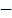 Науки,  помогающие  добывать	исторические  сведения:  археология,  этнография,геральдика, нумизматика и др.(элементарные представления на конкретных примерах). Источники исторических знаний: вещественные (предметы быта; памятникизодчества, строительства и архитектуры; живопись и т.д.), устные (фольклор), письменные (летописи, старинные книги, надписи и рисунки и т.д.). Архивы и музеи (виды музеев). Библиотеки.Историческое пространство. Историческая карта.История Древнего мираВерсии о появлении человека на Земле (научные, религиозные). Отличие человека от животного.Время появления первобытных людей, их внешний вид, среда обитания, отличие от современных людей.Стадный образ жизни древних людей. Занятия. Древние орудия труда. Каменныйвека.Постепенные изменения во внешнем облике. Зарождение речи. Совершенствование орудий труда и занятий. Защита от опасностей. Образ жизни и виды деятельности. Причины зарождения религиозных верований. Язычество.Изменение климата Земли, наступление ледников. Смена образа жизни древних людей из-за климатических условий: борьба за выживание. Способы охоты на диких животных. Приручение диких животных. Пища и одежда древнего человека.Конец ледникового периода и расселение людей по миру. Влияние различных климатических условий на изменения во внешнем облике людей. Развитие земледелия, скотоводства. Появление новых орудий труда. Начало бронзового века. Оседлый образ жизни. Коллективы древних людей: семья, община, род, племя.Возникновение имущественного и социального неравенства, выделение знати. Зарождение обмена, появление денег. Первые города Создание человекомискусственной среды обитания. Возникновение древнейших цивилизаций.История вещей и дел человека (от древности до наших дней)1.7	История освоения человеком огня, энергииИсточники огня в природе. Способы добычи огня древним человеком. Очаг. Причины сохранения огня древним человеком, культ огня. Использование огня для жизни: тепло, пища, защита от диких животных.Использование огня в производстве: изготовление посуды, орудий труда, выплавка металлов, приготовление пищи и др.Огонь в военном деле. Изобретение пороха. Последствия этого изобретения в истории войн.Огонь и энергия. Виды энергии: электрическая, тепловая, атомная (общие представления). Изобретение электричества как новый этап в жизни людей. Современные способы получения большого количества энергии. Экологические последствия при получении тепловой энергии от сжигания полезных ископаемых (угля, торфа, газа), лесов. Роль энергетических ресурсов Земли для жизни человечества.1.8	История использования человеком водыВода в природе. Значение воды в жизни человека. Охрана водных угодий.Причины поселения древнего человека на берегах рек, озер, морей. Рыболовство. Передвижение человека по воде. Судоходство, история мореплавания, открытие новых земель (общие представления).Вода и земледелие. Поливное земледелие, причины его возникновения. Роль поливного земледелия, в истории человечества.Использование человеком воды для получения энергии: водяное колесо, гидроэлектростанция. Использование воды при добыче полезных ископаемых.Профессии людей, связанные с освоением энергии и водных ресурсов.1.9	История жилища человекаПонятие о жилище. История появления жилища человека. Первые жилища: пеще-ры, шалаш, земляные укрытия. Сборно-разборные жилища. Материалы, используемые для строительства жилья у разных народов (чумы, яранги, вигвамы, юрты и др.). История со-вершенствования жилища. Влияние климата и национальных традиций на строительство жилья и других зданий. Архитектурные памятники в строительстве, их значение дляизучения истории.1.10	История появления мебелиНазначение и виды мебели, материалы для ее изготовления.История появления первой мебели. Влияние исторических и национальных традиций на изготовление мебели. Изготовление мебели как искусство. Современная мебель. Профессии людей, связанные с изготовлением мебели.1.11	История питания человекаПитание как главное условие жизни любого живого организма. Уточнение представлений о пище человека в разные периоды развития общества.Добывание пищи древним человеком как борьба за его выживание. Способы добывания: собирательство, бортничество, рыболовство, охота, земледелие, скотоводство. Приручение человеком животных. Значение домашних животных в жизни человека.История хлеба и хлебопечения.Способы хранения и накопления продуктов питания.Влияние природных условий на традиции приготовления пищи у разных народов.Употребление пищи как необходимое условие сохранения здоровья и жизни человека.История появления посудыПосуда, ее назначение. Материалы для изготовления посуды. История появления посуды. Глиняная посуда. Гончарное ремесло, изобретение гончарного круга, его значение для развития производства глиняной посуды. Народные традиции в изготовлении глиняной посуды.Деревянная посуда. История появления и использования деревянной посуды, ее виды. Преимущества деревянной по суды для хранения продуктов, народные традиции ее изготовления.Посуда из других материалов. Изготовление посуды как искусство.Профессии людей, связанные с изготовлением посуды.История появления одежды и обувиУточнение представлений об одежде и обуви, их функциях. Материалы для изготовления одежды и обуви. Различия в мужской и женской одежде.Одежда как потребность защиты человеческого организма от неблагоприятных условий среды. Виды одежды древнего человека. Способы изготовления, материалы, инструменты. Совершенствование видов одежды в ходе развития земледелия и скотоводства, совершенствование инструментов для изготовления одежды. Влияние природных и климатических условий на изготовление одежды. Народные традиции изготовления одежды. Изготовление одежды как искусство. Изменения в одежде и обуви в разные времена у разных народов. Образцы народной одежды (на примере региона).История появления обуви. Влияние климатических условий на возникновение разных видов обуви. Обувь в разные исторические времена: лапти, сапоги, туфли, сандалии и др.Профессии людей, связанные с изготовлением одежды и обуви.История человеческого обществаПредставления древних людей об окружающем мире. Освоение человеком морей и океанов, открытие новых земель, изменение представлений о мире.Истоки возникновения мировых религий: иудаизм, христианство, буддизм, ислам.Значение религии для духовной жизни человечества.Зарождение науки, важнейшие человеческие изобретения.Направления в науке: астрономия, математика, география и др. Изменение среды и общества в ходе развития науки.Значение устного творчества для истории: сказания, легенды, песни, пословицы, поговорки. История возникновения письма. Виды письма: предметное письмо, клинопись, иероглифическое письмо. Латинский и славянский алфавит. История книги и книгопечатания.Культура и человек как носитель культуры. Искусство как особая сфера человеческой деятельности.Виды и направления искусства.Условия	для	возникновения	государства.	Аппарат	власти.	Право,	суд,	армия.Гражданин.	Виды	государств:	монархия,	диктатура,	демократическая	республика.Политика государства, гражданские свободы, государственные законы.Экономика как показатель развития общества и государства. История денег, торговли. Государства богатые и бедные.Войны. Причины возникновения войн. Исторические уроки войн.1.12	Рекомендуемые виды практических заданий:заполнение анкет;рисование на темы: «Моя семья»,  «Мой дом»,  «Моя улица» и т. д.;составление устных рассказов о себе, членах семьи, родственниках, друзьях;составление автобиографии и биографий членов семьи (под руководством учителя);составление родословного дерева (рисунок);рисование Государственного флага, прослушивание Государственного гимна;изображение схем сменяемости времен года;составление календаря на неделю, месяц: изображение «ленты времени» одного столетия, одного тысячелетия; ориентировка на «ленте времени»;объяснение смысла пословиц и поговорок о времени, временах года, о человеке и времени и др.чтение и пересказы адаптированных текстов по изучаемым темам;рассматривание и анализ иллюстраций, альбомов с изображениями гербов, монет, археологических находок, архитектурных сооружений, относящихся к различным историческим эпохам;экскурсии в краеведческий и исторический музеи;ознакомление с историческими памятниками, архитектурными сооружениями;просмотр фильмов о культурных памятниках;викторины на темы: «С чего начинается Родина?», «Моя семья», «Мой род», «Я и мои друзья», «Страна, в которой я живу», «События прошлого», «Время, в котором мы живем», «История одного памятника », «История в рассказах очевидцев», «Исторические памятники нашего города» и др.ИСТОРИЯ ОТЕЧЕСТВАПояснительная запискаПредмет «История Отечества» играет важную роль в процессе развития и воспитания личности обучающихся с умственной отсталостью (интеллектуальными нарушениями), формирования гражданской позиции учащихся, воспитания их в духе патриотизма и уважения к своей Родине, ее историческому прошлому.Основные цели изучения данного предмета ― формирование нравственного сознания развивающейся личности обучающихся с умственной отсталостью (интеллектуальными нарушениями), способных к определению своих ценностных приоритетов на основе осмысления исторического опыта своей страны; развитие умения применять исторические знания в учебной и социальной деятельности; развитие нарушенных при умственной отсталости высших психических функций. Достижение этих целей будет способствовать социализации учащихся с интеллектуальным недоразвитием.Основные задачи изучения предмета:овладение учащимися знаниями о выдающихся событиях и деятелях отечественной истории;формирование у учащихся представлений о жизни, быте, труде людей в разные исторические эпохи;формирование представлений о развитии российской культуры, ее выдающихся достижениях, памятниках;формирование представлений о постоянном развитии общества, связи прошлогонастоящего;усвоение учащимися терминов и понятий, знание которых необходимо для понимания хода развития истории;формирование интереса к истории как части общечеловеческой культуры, средству познания мира и самопознания.формирование у школьников умений применять исторические знания для осмысления сущности современных общественных явлений, в общении с другими людьмисовременном поликультурном, полиэтническом и много конфессиональном обществе;воспитание учащихся в духе патриотизма, уважения к своему Отечеству;воспитание гражданственности и толерантности;коррекция и развитие познавательных психических процессов.Введение в историюЧто такое история. Что изучает история Отечества. Вещественные, устные и письменные памятники истории. Наша Родина ― Россия. Наша страна на карте. Государственные символы России. Глава нашей страны. История края – часть истории России. Как изучается родословная людей. Моя родословная. Счет лет в истории. «Лента времени».История нашей страны древнейшего периодаДревнейшие поселения на территории Восточно-Европейской равнины. Восточные славяне ― предки русских, украинцев и белорусов. Родоплеменные отношения восточ-ных славян. Славянская семья и славянский поселок. Основные занятия, быт, обычаи и веровния восточных славян. Взаимоотношения с соседними народами и государствами. Объединение восточных славян под властью Рюрика.Русь в IX – I половине XII векаОбразование государства восточных славян ― Древней Руси. Формирование княжеской власти. Первые русские князья, их внутренняя и внешняя политика. Крещение Руси при князе Владимире: причины и значение.Социально-экономический и политический строй Древней Руси. Земельные отношения. Жизнь и быт людей. Древнерусские города, развитие ремесел и торговли. Политика Ярослава Мудрого и Владимира Мономаха.Древнерусская культура.Распад Руси. Борьба с иноземными завоевателями (XII - XIII века)Причины распада единого государства Древняя Русь. Образование земель ― самостоятельных государств, особенности их социально-политического и культурного развития. Киевское княжество. Владимиро-Суздальское княжество. Господин Великий Новгород. Культура Руси в XII-XIII веках.Русь между Востоком и Западом. Монгольские кочевые племена. Сражение на Калке. Нашествие монголов на Русь. Походы войск Чингисхана и хана Батыя. Героическая оборона русских городов. Значение противостояния Руси монгольскому завоеванию. Русь и Золотая Орда. Борьба населения русских земель против ордынского владычества.Отношения Новгорода с западными соседями. Борьба с рыцарями-крестоносцами.Князь Александр Ярославич. Невская битва. Ледовое побоище.Начало объединения русских земель (XIV – XV века)Возвышение Москвы при князе Данииле Александровиче. Московский князь Иван Калита и его политика. Расширение территории Московского княжества. Превращение Москвы в духовный центр русской земли. Князь Дмитрий Донской и Сергий Радонежский. Куликовская битва, ее значение.Объединение земель Северо-Восточной Руси вокруг Москвы. Князь Иван III. Осво-бождение от иноземного господства. Образование единого Русского государства и его значение. Становление самодержавия. Система государственного управления. Культура и быт Руси в XIV – XV вв.Россия в XVI – XVII векахРасширение государства Российского при Василии III. Русская православная церковь в Российском государстве. Первый русский царь Иван IV Грозный. Система государственного управления при Иване Грозном. Опричнина: причины, сущность, последствия. Внешняя политика Московского государства в XVI веке. Присоединение Поволжья, покорение Сибири. Строительство сибирских городов. Быт простых и знатных людей.Москва ― столица Российского государства. Московский Кремль при Иване Грозном. Развитие просвещения, книгопечатания, зодчества, живописи. Быт, нравы, обычаи.Россия на рубеже VI-XVII веков. Царствование Бориса Годунова. Смутное время. Самозванцы. Восстание под предводительством И. Болотникова. Освободительная борьба против интервентов. Ополчение К. Минина и Д. Пожарского. Подвиг И. Сусанина. Освобождение Москвы. Начало царствования династии Романовых.Правление первых Романовых. Конец Смутного времени. Открытие новых земель.Русские первопроходцы. Крепостные крестьяне. Крестьянское восстание под предводительством С. Разина. Власть и церковь. Церковный раскол. Внешняя политика России в XVII веке. Культура и быт России в XVII веке.Россия в XVIII векеНачало царствования Петра I. Азовские походы. «Великое посольство» Петра I. Создание российского флота и борьба за выход к Балтийскому и Черному морям. Начало Северной войны. Строительство Петербурга. Создание регулярной армии. Полтавская битва: разгром шведов. Победы русского флота. Окончание Северной войны. Петр I ― первый российский император. Личность Петра I Великого. Реформы государственного управления, губернская реформа. Оппозиция реформам Петра I, дело царевича Алексея. Экономические преобразования в стране. Нововведения в культуре. Развитие науки и техники. Итоги и цена петровских преобразований.Дворцовые перевороты: внутренняя и внешняя политика преемников Петра I. Российская Академия наук и деятельность М. В. Ломоносова. И. И. Шувалов ― покровитель просвещения, наук и искусства. Основание первого Российского университета и Академии художеств.Правление Екатерины II ― просвещенный абсолютизм. Укрепление императорской власти. Развитие промышленности, торговли, рост городов. «Золотой век дворянства». Положение крепостных крестьян, усиление крепостничества. Восстание под предводительством Е. Пугачева и его значение. Русско-турецкие войны второй половины XVIII века, их итоги. Присоединение Крыма и освоение Новороссии. А. В. Суворов, Ф. Ф. Ушаков. Культура и быт России во второй половине XVIII века. Русские изобретатели и умельцы, развитие исторической науки, литературы, искусства.Правление Павла I.Россия в первой половине XIX векаРоссия в начале XIX века. Приход к власти Александра I. Внутренняя и внешняя политика России. Отечественная война 1812 г. Основные этапы и сражения войны.Бородинская битва. Герои войны (М. И. Кутузов, М. Б. Барклай-де-Толли, П. И. Багратион, Н. Н. Раевский, Д. В. Давыдов и др.). Причины победы России в Отечественной войне. Народная память о войне 1812 г.Правление Александра I. Движение декабристов: создание тайных обществ в России, их участники. Вступление на престол Николая I. Восстание декабристов на Сенатской площади в Санкт-Петербурге. Суд над декабристами. Значение движения декабристов.Правление Николая I. Преобразование и  укрепление государственного аппарата.Введение военных порядков во все сферы жизни общества. Внешняя политика России.Крымская война 1853-1856 гг. Итоги и последствия войны.«Золотой век» русской культуры первой половины XIX века. Развитие науки, техники, живописи, архитектуры, литературы, музыки. Выдающиеся деятели культуры (А. С. Пушкин, М. Ю. Лермонтов, Н. В. Гоголь, М. И. Глинка, В. А. Тропинин, К. И. Россидр.).Россия во второй половине XIX – начале XX векаПравление Александра II. Отмена крепостного права, его значение. Жизнь крестьян после отмены крепостного права. Социально-экономическое развитие России. Реформы, связанные с преобразованием жизни в стране (городская, судебная, военная реформы, открытие начальных народных училищ). Убийство Александра II.Приход к власти Александра III. Развитие российской промышленности, формирование русской буржуазии. Положение и жизнь рабочих. Появление революционных кружков. Жизнь и быт русских купцов, городского и сельского населения. Наука и культура во второй половине XIX века. Великие имена:И. С. Тургенев, Ф. М. Достоевский, Л. Н. Толстой, В. И. Суриков, П. И. Чайковский, А. С. Попов, А. Ф. Можайский и др.Начало правления Николая II. Промышленное развитие страны. Положение основных групп населения. Стачки и забастовки рабочих. Русско-японская война 1904-1905 гг.: основные сражения. Причины поражения России в войне. Воздействие войны на общественную и политическую жизнь страны.Первая русская революция 1905-1907 гг. Кровавое воскресенье 9 января 1905 г. ― начало революции, основные ее события. «Манифест 17 октября 1905 года». Поражение революции, ее значение. Реформы П. А. Столыпина и их итоги.«Серебряный век» русской культуры. Выдающиеся деятели культуры: А. М. Горький, В. А. Серов, Ф. И. Шаляпин, Анна Павлова и др. Появление первых кинофильмов в России.Россия в Первой мировой войне. Героизм и самоотверженность русских солдат. Победы и поражения русской армии в ходе военных действий. Брусиловский прорыв. Подвиг летчика П. Н. Нестерова. Экономическое положение в стране. Отношение к войне в обществе.Россия в 1917-1921 годахРеволюционные события 1917 года. Февральская революция и отречение царя от престола. Временное правительство. А. Ф. Керенский. Создание Петроградского Совета рабочих депутатов. Двоевластие. Обстановка в стране в период двоевластия. Октябрь 1917 года в Петрограде. II Всероссийский съезд Советов. Образование Совета Народных Комиссаров (СНК) во главе с В. И. Лениным. Принятие первых декретов «О мире» и «О земле». Установление советской власти в стране и образование нового государства ― Российской Советской Федеративной Социалистической Республики (РСФСР). Принятие первой Советской Конституции ― Основного Закона РСФСР. Судьба семьи Николая II.Гражданская война в России: предпосылки, участники, основные этапы вооруженной борьбы. Борьба между «красными» и «белыми». Положение населения в годы войны. Интервенция. Окончание и итоги Гражданской войны. Экономическая политика советской власти во время Гражданской войны: «военный коммунизм». Экономический и политический кризис в конце 1920 – начале 1921 г. Массовые выступления против политики власти (крестьянские восстания, восстаниев Кронштадте). Переход к новой экономической политике, положительные и отрицательные результаты нэпа.СССР в 20-е – 30-е годыXX векаОбразование СССР. Первая Конституция (Основной Закон) СССР 1924 года. Система государственного управления СССР. Смерть первого главы Советского государства ― В. И. Ленина. Сосредоточение всей полноты партийной и государственной власти в руках И. В. Сталина. Культ личности Сталина. Массовые репрессии. ГУЛаг. Последствия репрессий.Индустриализация страны, первые пятилетние планы. Стройки первых пятилеток (Днепрогэс, Магнитка, Турксиб, Комсомольск-на-Амуре и др.). Роль рабочего класса в индустриализации. Стахановское движение. Ударничество.Коллективизация сельского хозяйства: ее насильственное осуществление, экономические и социальные последствия. Создание колхозов. Раскулачивание. Гибель крепких крестьянских хозяйств. Голод на селе.Новая Конституция СССР 1936 года. Ее значение. Изменения в системе государственного управления СССР. Образование новых республик и включение их в состав СССР. Политическая жизнь страны в 30-е годы. Основные направления внешней политики Советского государства в 1920-1930-е годы. Укрепление позиций страны на международной арене.Культура и духовная жизнь в стране в 1920-е – 1930-е гг. «Культурная революция»: задачи и направления. Ликвидация неграмотности, создание системы народного образования. Развитие советской науки, выдающиеся научные открытия (И. П. Павлов, К. А. Тимирязев, К. Э. Циолковский и др.) Идеологический контроль над духовной жизнью общества. Русская эмиграция. Политика власти в отношении религии и церкви. Жизнь и быт советских людей в 20-е – 30-е годы.СССР во Второй мировой и Великой Отечественной войне1941-1945 годовСССР накануне Второй мировой войны. Мероприятия по укреплению обороноспособности страны. Первое военное столкновение между японскими и советскими войсками в 1938 г. Советско-германский договор о ненападении. Советско-финляндская война 1939-1940 годов, ее итоги. Начало Второй мировой войны, нападение Германии на Польшу и наступление на Запад, подготовка к нападению на СССР.Нападение Германии на Советский Союз. Начало Великой Отечественной войны. Героическая оборона Брестской крепости. Первые неудачи Красной армии, героическая защита городов на пути отступления советских войск. Битва за Москву, ее историческое значение. Маршал Г. К. Жуков. Герои-панфиловцы.Героизм тружеников тыла. «Все для фронта! Все для победы!». Создание новых вооружений советскими военными конструкторами. Блокада Ленинграда и мужество ленинградцев. Города-герои.Сталинградская битва. Начало коренного перелома в ходе Великой Отечественной войны. Зверства фашистов на оккупированной территории, и в концентрационных лагерях. Подвиг генерала Д. М. Карбышева. Борьба советских людей на оккупированной территории. Партизанское движение. Герои-подпольщики и партизаны. Битва на Курской дуге. Мужество и героизм советских солдат. Отступление немецких войск по всем фронтам. Наука и культура в годы войны.Создание антигитлеровской коалиции. Открытие второго фронта в Европе в конце войны. Изгнание захватчиков с советской земли, освобождение народов Европы. Битва за Берлин. Капитуляция Германии. Решающий вклад СССР в разгром гитлеровской Германии. Завершение Великой Отечественной войны. День Победы ― 9 мая 1945 года.Вступление СССР в войну с Японией. Военные действия США против Японии в 1945 г. Атомная бомбардировка Хиросимы и Нагасаки. Капитуляция Японии. Окончание Второй мировой войны. Нюрнбергский процесс. Героические и трагические уроки войны. Причины победы советского народа. Советские полководцы (Г. К. Жуков, К. К. Рокоссовский, А. М. Василевский, И. С. Конев и др.), герои войны. Великая Отечественная война 1941-1945 гг. в памяти народа, произведениях искусства.Советский Союз в 1945 – 1991 годахВозрождение Советской страны после войны. Трудности послевоенной жизни. Вос-становление разрушенных городов. Возрождение и развитие промышленности. Положение в сельском хозяйстве. Жизнь и быт людей в послевоенное время, судьбы солдат, вернувшихся с фронта. Новая волна репрессий. Голод 1946-1947 гг. Внешняя политика СССРпослевоенные годы. Укрепление статуса СССР как великой мировой державы. Формирование двух военно-политических блоков. Начало «холодной войны». Политика укрепления социалистического лагеря.Смерть И. В. Сталина. Борьба за власть. Приход к власти Н. С. Хрущева. Осуждение культа личности, начало реабилитации репрессированных. Реформы Н. С. Хрущева. Освоение целины. Жилищное строительство. Жизнь советских людей в годы правления Н. С. Хрущева. Выработка новых подходов к внешней политике. Достижения в науке и технике в 50-60-е годы. Исследование атомной энергии. Выдающиеся ученые И. В. Курчатов, М. В. Келдыш, А. Д. Сахаров и др. Освоение космоса и полет первого человека. Ю. А. Гагарин. Первая женщина космонавт В. В. Терешкова. Хрущевская «оттепель». Противоречия внутриполитического курса Н. С. Хрущева, его отставка.Экономическая и социальная политика Л.И. Брежнева. Экономический спад. Конституция СССР1977 г. Внешняя политика Советского Союза в 70-е годы. Война в Афганистане. XXII летние Олимпийские игры в Москве. Ухудшение материального положения населения и морального климата в стране. Советская культура, жизнь и быт советских людей в 70-е ― начале 80-х годов XX века.Смерть Л. И. Брежнева. Приход к власти М. С. Горбачева. Реформы Горбачева в политической, социальной и экономической сферах. Вывод войск из Афганистана. Избрание первого президента СССР ― М.С. Горбачева. Нарастание экономического кризиса и обострение межнациональных отношений в стране. Образование новых политических партий и движений. Августовские события 1991 г. Распад СССР. Принятие Декларации о государственном суверенитете РСФСР. Первый президент РоссииБ. Н. Ельцин. Образование СНГ. Причины и последствия кризиса советской системы и распада СССР.Россия (Российская Федерация) в 1991 – 2015 годахВступление России в новый этап истории. Формирование суверенной российской государственности. Политический кризис осени 1993 г. Принятие Конституции России (1993 г.). Символы государственной власти Российской Федерации. Экономические реформы 1990-х гг., их результаты. Жизнь и быт людей в новых экономических и политических условиях Основные направления национальной политики: успехи и просчеты. Нарастание противоречий между центром и регионами. Военно-политический кризис в Чеченской Республике. Внешняя политика России в 1990-е гг. Отношения со странами СНГ и Балтии. Восточное направление внешней политики. Русское зарубежье.Отставка Б. Н. Ельцина; президентские выборы в 2000 году. Второй президент России ― В.В. Путин. Его деятельность: курс на продолжение реформ, стабилизацию положения в стране, сохранение целостности России, укрепление государственности, обеспечение согласия и единства общества. Новые государственные символы России. Развитие экономики и социальной сферы. Политические лидеры и общественные деятели современной России. Культура и духовная жизнь общества в начале XXI века. Русская православная церковь в новой России.Президентские выборы 2008 г. Президент России ― Д. А. Медведев. Общественно-политическое и экономическое развитие страны, культурная жизнь на современном этапе. Разработка новой внешнеполитической стратегии в начале XXI века. Укрепление международного престижа России.Президентские выборы 2012 г. Президент России ― В.В. Путин. Сегодняшний день России. Проведение зимних Олимпийских игр в Сочи в 2014 г. Воссоединение Крыма с Россией. Празднование 70-летия Победы в Великой Отечественной войне.ФИЗИЧЕСКАЯ КУЛЬТУРАПояснительная запискаПрограмма по физической культуре для обучающихся V-IX-х классов является логическим продолжением соответствующей учебной программы дополнительного первого (I1) и I—IV классов.Основная цель изучения физической культуры заключается во всестороннем развитии личности обучающихся с умственной отсталостью (интеллектуальными нарушениями) в процессе приобщения их к физической культуре, повышении уровня их психофизического развития, расширении индивидуальных двигательных возможностей, комплексной коррекции нарушений развития, социальной адаптации.Задачи, реализуемые в ходе уроков физической культуры:воспитание интереса к физической культуре и спорту;овладение основами доступных видов спорта (легкой атлетикой, гимнастикой, лыжной подготовкой и др.) в соответствии с возрастными и психофизическими особенностями обучающихся;коррекция недостатков познавательной сферы и психомоторного развития; развитие и совершенствование волевой сферы; формирование социально приемлемых форм поведения, предупреждение проявлений деструктивного поведения (крик, агрессия, самоагрессия, стереотипии и др.) в процессе уроков и во внеучебной деятельности;воспитание нравственных качеств и свойств личности; содействие военно-патриотической подготовке.Содержание программы отражено в следующих разделах: «Гимнастика», «Легкая атлетика», «Лыжная и конькобежная подготовки», «Подвижные игры», «Спортивные иг-ры». В каждом из разделов выделено два взаимосвязанных подраздела: «Теоретические сведения» и «Практический материал». Кроме этого, с учетом возраста и психофизических возможностей обучающихся им также предлагаются для усвоения некоторые теоретические сведения из области физической культуры, которые имеют самостоятельное значение.В разделе «Гимнастика» (подраздел «Практический материал») кроме построений перестроений представлены два основных вида физических упражнений: с предметамибез предметов, содержание которых по сравнению с младшими классами в основном остается без изменений, но при этом возрастает их сложность и увеличивается дозировка.упражнениям с предметами добавляется опорный прыжок; упражнения со скакалками; гантелями и штангой; на преодоление сопротивления; упражнения для корпуса и ног; элементы акробатики.раздел «Легкая атлетика» включены традиционные виды: ходьба, бег, прыжки, метание, которые способствуют развитию физических качеств обучающихся (силы, ловкости, быстроты и т. д.).Освоение раздела «Лыжная и конькобежная подготовка» направлена на дальнейшее совершенствование навыков владения лыжами и коньками, которые способствуют коррекции психомоторной сферы обучающихся. В тех регионах, где климатические условия не позволяют систематически заниматься лыжной и конькобежной подготовками, следует заменить их занятиями гимнастикой, легкой атлетикой, играми. Но в этом случае следует проводить уроки физкультуры не только в условиях спортивного зала, но и на свежем воздухе.Особое место в системе уроков по физической культуре занимают разделы «Подви-жные игры» и «Спортивные игры», которые не только способствуют укреплению здоровья обучающихся и развитию у них необходимых физических качеств, но и формируют навыки коллективного взаимодействия. Начиная с V-го класса, обучающиеся знакомятся с доступными видами спортивных игр: волейболом, баскетболом, настольным теннисом, хоккеем на полу (последнее может использоваться как дополнительный материал).Теоретические сведения Личная гигиена, солнечные и воздушные ванны. Значение физических упражненийв жизни человека.Подвижные игры. Роль физкультуры в подготовке к труду. Значение физической культуры в жизни человека. Самостраховка и самоконтроль при выполнении физических упражнений. Помощь при травмах. Способы самостоятельного измерения частоты сердечных сокращений.Физическая культура и спорт в России. Специальные олимпийские игры. Здоровый образ жизни и занятия спортом после окончания школы.Гимнастика Теоретические сведения.Элементарные сведения о передвижениях по ориентирам.Правила поведения на занятиях по гимнастике. Значение утренней гимнастики.Практический материал:Построения и перестроения.Упражнения без предметов(корригирующие и общеразвивающие упражнения):упражнения на дыхание; для развития мышц кистей рук и пальцев; мышц шеи; расслабления мышц; укрепления голеностопных суставов и стоп; укрепления мышц туловища, рук и ног; для формирования и укрепления правильной осанки.Упражнения с предметами:с гимнастическими палками; большими обручами; малыми мячами; большим мячом; набивными мячами; со скакалками; гантелями и штангой; лазанье и перелезание; упражнения на равновесие; опорный прыжок; упражнения для развития пространственно-временной дифференцировки и точности движений; упражнения на преодоление сопротивления; переноска грузов и передача предметов.Легкая атлетика Теоретические сведения.Подготовка суставов и мышечно-сухожильного аппарата к предстоящей деятельности. Техника безопасности при прыжках в длину.Фазы прыжка в высоту с разбега. Подготовка суставов и мышечно-сухожильного аппарата к предстоящей деятельности. Техника безопасности при выполнении прыжков в высоту.Правила судейства по бегу, прыжкам, метанию; правила передачи эстафетной палочки в легкоатлетических эстафетах.Практический материал:Ходьба.Ходьба в разном темпе;с изменением направления;ускорением изамедлением; преодолением препятствий и т. п.Бег.Медленный бег с равномерной скоростью.Бег с варьированием скорости.Скоростной бег. Эстафетный бег. Бег с преодолением препятствий. Бег на короткие, средние и длинные дистанции. Кроссовый бег по слабопересеченной местности.Прыжки.Отработка выпрыгивания и спрыгивания с препятствий.Прыжки в длину(способами «оттолкнув ноги», «перешагивание»). Прыжки в высоту способом «перекат».Метание.Метание малого мяча на дальность.Метание мяча в вертикальную цель.Метание в движущую цель.Лыжная подготовкиЛыжная подготовкаТеоретические сведения. Сведения о применении лыж в быту. Занятия на лыжахкак средство закаливания организма.Прокладка учебной лыжни; санитарно-гигиенические требования к занятиям на лыжах. Виды лыжного спорта; сведения о технике лыжных ходов.Практический материал.Стойка лыжника.Виды лыжных ходов (попеременный двухшажный; одновременный бесшажный; одновременный одношажный). Совершенствование разных видов подъемов и спусков. Повороты.Подвижные игрыПрактический материал.Коррекционные игры;Игры с элементами общеразвивающих упражнений: игры с бегом; прыжками; лазанием; метанием и ловлей мяча; построениями и перестроениями; бросанием, ловлей, метанием и др.Спортивные игрыБаскетболТеоретические сведения. Правила игры в баскетбол,правила поведения учащихсяпри выполнении упражнений с мячом.Влияние занятий баскетболом на организм учащихся.Практический материал.Стойка баскетболиста .Передвижение в стойке вправо, влево, вперед, назад. Остановка по свистку. Передача мяча от груди с места и в движении шагом. Ловля мяча двумя руками на месте на уровне груди. Ведение мяча на месте и в движении. Бросок мяча двумя руками в кольцо снизу и от груди с места. Прямая подача.Подвижные игры на основе баскетбола. Эстафеты с ведением мяча.ВолейболТеоретические сведения. Общие сведения об игре в волейбол,простейшие правилаигры, расстановка и перемещение игроков на площадке. Права и обязанности игроков, предупреждение травматизма при игре в волейбол.Практический материал.Прием и передача мяча снизу и сверху. Отбивание мяча снизу двумя руками через сетку на месте и в движении. Верхняя прямая передача в прыжке. Верхняя прямая подача. Прыжки вверх с места и шага, прыжки у сетки. Многоскоки. Верхняя прямая передача мяча после перемещения вперед, вправо, влево.Учебные игры на основе волейбола. Игры (эстафеты) с мячами.Настольный теннисТеоретические сведения. Парные игры.Правила соревнований. Тактика парныхигрПрактический материал. Подача мяча слева и справа,удары слева,справа,прямые с вращением мяча. Одиночные игры.Хоккей на полуТеоретические сведения. Правила безопасной игры в хоккей на полу. Практический материал. Передвижение по площадке в стойке хоккеиста влево,впра-во, назад, вперед. Способы владения клюшкой, ведение шайбы. Учебные игры с учетом ранее изученных правил.ПРОФИЛЬНЫЙ ТРУД ПОЯСНИТЕЛЬНАЯ ЗАПИСКАСреди различных видов деятельности человека ведущее место занимает труд; он служит важным средством развития духовных, нравственных, физических способностей человека. В обществе именно труд обусловливает многостороннее влияние на формирование личности, выступает способом удовлетворения потребностей, созидателем общественного богатства, фактором социального прогресса.Цель изучения предмета«Профильный труд»заключается во всестороннемразвитии личности обучающихся с умственной отсталостью (интеллектуальными нарушениям) старшего возраста в процессе формирования их трудовой культуры.Изучение этого учебного предмета в V-IX-х классах способствует получению обучающимися первоначальной профильной трудовой подготовки, предусматривающей формирование в процессе учебы и общественно полезной работы трудовых умений и навыков; развитие мотивов, знаний и умений правильного выбора профиля и профессии с учетом личных интересов, склонностей, физических возможностей и состояния здоровья.Учебный предмет «Профильный труд» должен способствовать решению следующих задач:развитие социально ценных качеств личности (потребности в труде, трудолюбия, уважения к людям труда, общественной активности и т.д.);обучение обязательному общественно полезному, производительному труду; подготовка учащихся к выполнению необходимых и доступных видов труда дома, в семьепо месту жительства;расширение знаний о материальной культуре как продукте творческой предметно-преобразующей деятельности человека;расширение культурного кругозора, обогащение знаний о культурно-исторических традициях в мире вещей;расширение знаний о материалах и их свойствах, технологиях использования;ознакомление с ролью человека-труженика и его местом на современном производстве;ознакомление с массовыми рабочими профессиями, формирование устойчивых интересов к определенным видам труда, побуждение к сознательному выбору профессии и получение первоначальной профильной трудовой подготовки;формирование представлений о производстве, структуре производственного процесса, деятельности производственного предприятия, содержании и условиях труда по массовым профессиям и т. п., с которыми связаны профили трудового обучения в школе;ознакомление с условиями и содержанием обучения по различным профилям и испытание своих сил в процессе практических работ по одному из выбранных профилей в условиях школьных учебно-производственных мастерских в соответствии с физическими возможностями и состоянием здоровья учащихся;формирование трудовых навыков и умений, технических, технологических, конструкторских и первоначальных экономических знаний, необходимых для участия в общественно полезном, производительном труде;формирование знаний о научной организации труда и рабочего места, планировании трудовой деятельности;совершенствование практических умений и навыков использования различных материалов в предметно-преобразующей деятельности;коррекция и развитие познавательных психических процессов (восприятия, памяти, воображения, мышления, речи);коррекция и развитие умственной деятельности (анализ, синтез, сравнение, классификация, обобщение);коррекция и развитие сенсомоторных процессов в процессе формирование практических умений;развитие регулятивной функции деятельности (включающей целеполагание, планирование, контроль и оценку действий и результатов деятельности в соответствии с поставленной целью);формирование информационной грамотности, умения работать с различными источниками информации;― формирование коммуникативной культуры, развитие активности, целенаправленности, инициативности.Примерное содержаниеПрограмма по профильному труду в V-IX-х классах определяет содержание и уровень основных знаний и умений учащихся по технологии ручной и машинной обработки производственных материалов, в связи с чем определены примерный перечень профилей трудовой подготовки: «Столярное дело», «Слесарное дело», «Переплетно-картонажное дело», «Швейное дело», «Сельскохозяйственный труд», «Подготовка младшего обслуживающего персонала», «Цветоводство и декоративное садоводство», «Художественный труд» и др. Также в содержание программы включены первоначальные сведения об элементах организации уроков трудового профильного обучения.Структуру программы составляют следующие обязательные содержательные линии, вне зависимости от выбора общеобразовательной организацией того или иного профиля обучения.Материалы, используемые в трудовой деятельности.Перечень основныхматериалов используемых в трудовой деятельности, их основные свойства. Происхождение материалов (природные, производимые промышленностью и проч.).Инструменты и оборудование:простейшие инструменты ручного труда,приспособления, станки и проч. Устройство, наладка, подготовка к работе инструментов и оборудования, ремонт, хранение инструмента. Свойства инструмента и оборудования ― качество и производительность труда.Технологии изготовления предмета труда:предметы профильного труда;основные профессиональные операции и действия; технологические карты. Выполнение отдельных трудовых операций и изготовление стандартных изделий под руководством педагога. Применение элементарных фактических знаний и (или) ограниченного круга специальных знаний.Этика и эстетика труда:правила использования инструментов и материалов,запреты и ограничения. Инструкции по технике безопасности (правила поведения при проведении работ). Требования к организации рабочего места. Правила профессионального поведения.МУЗЫКА(дополнительный первый (I1)-V классы; I-V классы)Пояснительная записка«Музыка» ― учебный предмет, предназначенный для формирования у обучающихся с умственной отсталостью (интеллектуальными нарушениями) элементарных знаний, умений и навыков в области музыкального искусства,развития их музыкальных способностей, мотивации к музыкальной деятельности.Цель ―приобщение к музыкальной культуре обучающихся сумственной отсталостью (интеллектуальными нарушениями) как к неотъемлемой части духовной культуры.Задачи учебного предмета «Музыка»:1)  накопление первоначальных впечатлений от музыкального искусств;                  2) получение доступного опыта (овладение элементарными музыкальными знаниями, слушательскими и доступными исполнительскими умениями);3)приобщение к культурной среде, дающей обучающемуся впечатления от музыкального искусства,4) формирование стремления и привычки к слушанию музыки, посещению концертов, самостоятельной музыкальной деятельности и др.5)развитие способности получать удовольствие от музыкальных произведений, выделение собственных предпочтений в восприятии музыки,приобретение опыта самостоятельной музыкально деятельности.                   6)формирование простейших эстетических ориентиров и их использование в организации обыденной жизни и праздника.                   7)развитие    восприятия,    в    том    числе    восприятия    музыки,мыслительных процессов, певческого голоса, творческих способностей обучающихся.Коррекционная	направленность	учебного	предмета	«Музыка»обеспечивается композиционностъю, игровой направленностью, эмоциональной дополнительностью используемых методов. Музыкально-образовательный процесс основан на принципе индивидуализации и дифференциации процесса музыкального воспитания, взаимосвязи обучения и воспитания, оптимистической перспективы, комплексности обучения, доступности, систематичности и последовательности, наглядности.Содержание учебного предмета	В содержание программы входит овладение обучающимися с умственной отсталостью (интеллектуальными нарушениями) в доступной для них форме и объеме следующими видами музыкальной деятельности:восприятие музыки, хоровое пение, элементы музыкальной грамоты, игра на музыкальных инструментах детского оркестра. Содержание программногоматериала уроков состоит из элементарного теоретического материала, доступных видов музыкальной деятельности, музыкальных произведений для слушания и исполнения, вокальных упражнений.Восприятие музыкиРепертуар для слушания:произведения отечественной музыкальнойкультуры; музыка народная и композиторская; детская, классическая, современная.Примерная тематика произведений:о природе,труде,профессиях,общественных явлениях, детстве, школьной жизни и т.д.Жанровое разнообразие:праздничная,маршевая,колыбельная песни и пр.Слушание музыки:― овладение умением спокойно слушать музыку, адекватно реагировать на художественные образы, воплощенные в музыкальных произведениях; развитие элементарных представлений о многообразии внутреннего содержания прослушиваемых произведений;― развитие эмоциональной отзывчивости и эмоционального реагирования на произведения различных музыкальных жанров и разных по своему характеру;              - развитие умения передавать словами внутреннее содержание музыкального произведения;             - развитие умения определять разнообразные по форме и характеру музыкальные произведения (марш, танец, песня; весела, грустная, спокойная мелодия);             - развитие умения самостоятельно узнавать и называть песни по вступлению;              - развитие умения различать мелодию и сопровождение в песне и   инструментальном произведении;- развитие умения различать части песни (запев, припев, проигрыш,окончание);-ознакомление с пением соло и хором; формирование представлений                -различных музыкальных коллективах (ансамбль, оркестр);- знакомство  с  музыкальными  инструментами  и  их  звучанием(фортепиано, барабан, скрипка и др.)Хоровое пение.Песенный репертуар:произведения отечественной музыкальнойкультуры; музыка народная и композиторская; детская, классическая, современная. Используемый песенный материал должен быть доступным по смыслу, отражать знакомые образы, события и явления, иметь простой ритмический рисунок мелодии, короткие музыкальные фразы, соответствовать требованиям организации щадящего режима по отношению к детскому голосуПримерная тематика произведений:о природе,труде,профессиях,общественных явлениях, детстве, школьной жизни и т.д.Жанровое разнообразие:игровые песни,песни-прибаутки,трудовыепесни, колыбельные песни и пр.Навык пения:                обучение певческой установке: непринужденное,но подтянутоеположение корпуса с расправленными спиной и плечами, прямое свободное положение головы, устойчивая опора на обе ноги, свободные руки;                 работа над певческим дыханием: развитие умения бесшумного глубокого, одновременного вдоха, соответствующего характеру и темпу песни; формирование умения брать дыхание перед началом музыкальной фразы; отработка навыков экономного выдоха, удерживания дыхания на более длинных фразах; развитие умения быстрой, спокойной смены дыханияпри исполнении песен, не имеющих пауз между фразами; развитие умения распределять дыхание при исполнении напевных песен с различными динамическими оттенками (при усилении и ослаблении дыхания);              пение коротких попевок на одном дыхании;                формирование устойчивого навыка естественного, ненапряженного звучания; развитие умения правильно формировать гласные и отчетливо произносить согласные звуки, интонационно выделять гласные звуки в зависимости от смысла текста песни; развитие умения правильно формировать гласные при пении двух звуков на один слог; развитие умения отчетливого произнесения текста в темпе исполняемого произведения;                развитие умения мягкого, напевного, легкого пения (работа над кантиленой - способностью певческого голоса к напевному исполнениюмелодии);                активизация внимания к единой правильной интонации; развитие точного интонирования мотива выученных песен в составе группы и индивидуально;                развитие умения четко выдерживать ритмический рисунок произведения без сопровождения учителя и инструмента (а капелла); работа над чистотой интонирования и выравнивание звучания на всем диапазоне;               развитие слухового внимания и чувства ритма в ходе специальных ритмических упражнений; развитие умения воспроизводить куплет хорошо знакомой песни путем беззвучной артикуляции в сопровождении инструмента;              дифференцирование звуков по высоте и направлению движения мелодии (звуки высокие, средние, низкие; восходящее, нисходящее движение мелодии, на одной высоте); развитие умения показа рукой направления мелодии (сверху вниз или снизу вверх); развитие умения определять сильную долю на слух;развитие понимания содержания песни на основе характера ее мелодии (веселого, грустного, спокойного) и текста; выразительно-эмоциональное исполнение выученных песен с простейшими элементами динамических оттенков;                 формирование  понимания  дирижерских  жестов  (внимание,  вдох,начало и окончание пения);                  развитие умения слышать вступление и правильно начинать пение вместе с педагогом и без него, прислушиваться к пению одноклассников;развитие пения в унисон; развитие устойчивости унисона; обучение пению выученных песен ритмично, выразительно с сохранением строя и ансамбля;                 развитие умения использовать разнообразные музыкальные средства (темп, динамические оттенки) для работы над выразительностью исполнения песен;пение спокойное, умеренное по темпу, ненапряженное и плавное в пределах mezzo piano (умеренно тихо) и mezzo forte (умеренно громко);укрепление и постепенное расширение певческого диапазона ми1 –ля1, ре1 – си1, до1 – до2.получение эстетического наслаждения от собственного пения.Элементы музыкальной грамотыСодержание:ознакомление с высотой звука (высокие, средние, низкие);ознакомление с динамическими особенностями музыки (громкая ―forte,тихая― piano);развитие умения различать звук по длительности (долгие, короткие):элементарные сведения о нотной записи (нотный стан, скрипичный ключ, добавочная линейка, графическое изображение нот, порядок нот в гамме до мажор).Игра на музыкальных инструментах детского оркестра.Репертуар для исполнения:фольклорные произведения,произведениякомпозиторов-классиков и современных авторов.Жанровое разнообразие: марш,полька,вальс.Содержание:обучение игре на ударно-шумовых инструментах (маракасы, бубен,треугольник; металлофон; ложки и др.);обучение игре на балалайке или других доступных народных инструментах;обучение игре на фортепиано.ИЗОБРАЗИТЕЛЬНОЕ ИСКУССТВО (дополнительный первый (I1)-V классы; I-V классы) Пояснительная запискаОсновная	цель	изучения	предмета	заключается	во	всестороннемразвитии личности обучающегося с умственной отсталостью (интеллектуальными нарушениями) в процессе приобщения его к художественной культуре и обучения умению видеть прекрасное в жизни и искусстве; формировании элементарных знаний об изобразительном искусстве, общих и специальных умений и навыков изобразительной деятельности (в рисовании, лепке, аппликации), развитии зрительного восприятия формы, величины, конструкции, цвета предмета, его положения в пространстве, а также адекватного отображения его в рисунке, аппликации, лепке; развитие умения пользоваться полученными практическими навыками в повседневной жизни.Основные задачи изучения предмета:Воспитание интереса к изобразительному искусству. Раскрытие значения изобразительного искусства в жизни человекаВоспитание в детях эстетического чувства и понимания красоты окружающего мира, художественного вкуса.Формирование элементарных знаний о видах и жанрах изобразительного искусства искусствах. Расширение художественно-эстетического кругозора;Развитие  эмоционального  восприятия  произведений  искусства,умения анализировать их  содержание и формулировать своего мнения о них.Формирование  знаний  элементарных  основ  реалистическогорисунка.Обучение изобразительным техникам и приѐмам с использованием различных материалов, инструментов и приспособлений, в том числе экспериментирование и работа в нетрадиционных техниках.Обучение    разным    видам    изобразительной    деятельности(рисованию, аппликации, лепке). Обучение правилам и законам композиции, цветоведения, построения орнамента и др., применяемых в разных видах изобразительной деятельности.Формирование умения создавать простейшие художественные образы с натуры и по образцу, по памяти, представлению и воображению.Развитие умения выполнять тематические и декоративные композиции.Воспитание у учащихся умения согласованно и продуктивно работать в группах, выполняя определенный этап работы для получения результата общей изобразительной деятельности («коллективное рисование», «коллективная аппликация»).Коррекция недостатков психического и физического развития обучающихся на уроках изобразительного искусства заключается в следующем:― коррекции познавательной деятельности учащихся путем систематического и целенаправленного воспитания и совершенствования у них правильного восприятия формы, строения, величины, цвета предметов, их положения в пространстве, умения находить в изображаемом объекте существенные признаки, устанавливать сходство и различие между предметами;развитии   аналитических   способностей,   умений   сравнивать,обобщать;  формирование  умения  ориентироваться  в  задании,  планироватьхудожественные работы, последовательно выполнять рисунок, аппликацию, лепку предмета; контролировать свои действия;коррекции ручной моторики; улучшения зрительно-двигательной координации путем использования вариативных и многократно повторяющихся действий с применением разнообразных технических приемов рисования, лепки и выполнения аппликации.развитие   зрительной   памяти,   внимания,   наблюдательности,образного мышления, представления и воображения.Примерное содержание предметаСодержание программы отражено в пяти разделах: «Подготовительный период обучения», «Обучение композиционной деятельности», «Развитие умений воспринимать и изображать форму предметов, пропорции, конструкцию»; «Развитие восприятия цвета предметов и формирование умения передавать его в живописи», «Обучение восприятию произведений искусства».Программой предусматриваются следующие виды работы:рисование  с  натуры  и  по  образцу  (готовому  изображению);рисование по памяти, представлению и воображению; рисование на свободную и заданную тему; декоративное рисование.лепка объемного и плоскостного изображения (барельеф на картоне)натуры или по образцу, по памяти, воображению; лепка на тему; лепка декоративной композиции;выполнение плоскостной и полуобъемной аппликаций (без фиксации деталей на изобразительной поверхности («подвижная аппликация») и с фиксацией деталей на изобразительной плоскости с помощью пластилина и клея) с натуры, по образцу, представлению,воображению; выполнение предметной, сюжетной и декоративной аппликации;проведение беседы о содержании рассматриваемых репродукций с картины художников, книжной иллюстрации, картинки, произведения народного и декоративно-прикладного искусства.ВведениеЧеловек и изобразительное искусство; урок изобразительного искусства; правила поведения и работы на уроках изобразительного искусства; правила организации рабочего места; материалы и инструменты, используемые в процессе изобразительной деятельности; правила их хранения.Подготовительный период обученияФормирование организационных умений: правильно сидеть,правильнодержать и пользоваться инструментами (карандашами, кистью, красками), правильно располагать изобразительную поверхность на столе.Сенсорное воспитание:различение формы предметов при помощизрения, осязания и обводящих движений руки; узнавание и показ основных геометрических фигур и тел (круг, квадрат, прямоугольник, шар, куб); узнавание, называние и отражение в аппликации и рисунке цветов спектра; ориентировка на плоскости листа бумаги.Развитие моторики рук:формирование правильного удержаниякарандаша и кисточки; формирование умения владеть карандашом; формирование навыка произвольной регуляции нажима; произвольного темпа движения (его замедление и ускорение), прекращения движения в нужной точке; направления движения.Обучение приемам работы в изобразительной деятельности (лепке,выполнении аппликации, рисовании):Приемы лепки:отщипывание кусков от целого куска пластилина и разминание;размазывание по картону;скатывание, раскатывание, сплющивание;― примазывание частей при составлении целого объемного изображения.Приемы работы с«подвижной аппликацией» для развития целостного восприятия объекта при подготовке детей к рисованию:складывание целого изображения из его деталей без фиксации на плоскости листа;совмещение аппликационного изображения объекта с контурным рисунком геометрической фигуры без фиксации на плоскости листа;расположение деталей предметных изображений или силуэтов на листе бумаги в соответствующих пространственных положениях;составление по образцу композиции из нескольких объектов без фиксации на плоскости листа.Приемы выполнения аппликации из бумаги:приемы работы ножницами;раскладывание деталей аппликации на плоскости листа относительно друг друга в соответствии с пространственными отношениями:внизу, наверху, над, под, справа от …, слева от …, посередине;приемы соединения деталей аппликации с изобразительной поверхностью с помощью пластилина.приемы наклеивания деталей аппликации на изобразительную поверхность с помощью клея.Приемы рисования твердыми материалами (карандашом, фломастером, ручкой):рисование с использованием точки (рисование точкой; рисование по заранее расставленным точкам предметов несложной формы по образцу).рисование разнохарактерных линий (упражнения в рисовании по клеткам прямых вертикальных, горизонтальных, наклонных, зигзагообразных линий; рисование дугообразных, спиралеобразных линии; линий замкнутого контура (круг, овал). Рисование по клеткам предметов несложной формы с использованием этих линии (по образцу);рисование без отрыва руки с постоянной силой нажима и изменением силы нажима на карандаш. Упражнения в рисовании линий.Рисование предметов несложных форм (по образцу);― штрихование внутри контурного изображения; правила штрихования; приемы штрихования (беспорядочная штриховка и упорядоченная штриховка в виде сеточки);рисование карандашом линий и предметов несложной формы двумяруками.Приемы работы красками:приемы рисования руками:точечное рисование пальцами;линейноерисование пальцами; рисование ладонью, кулаком, ребром ладони;приемы трафаретной печати:печать тампоном,карандашнойрезинкой, смятой бумагой, трубочкой и т.п.;приемы кистевого письма:примакивание кистью;наращивание массы;рисование сухой кистью; рисование по мокрому листу и т.д.Обучение действиям с шаблонами и трафаретами:правила обведения шаблонов;обведение шаблонов геометрических фигур, реальных предметов несложных форм, букв, цифр.Обучение композиционной деятельностиРазвитие умений воспринимать и изображать форму предметов, пропорции, конструкциюФормирование понятий: «предмет», «форма», «фигура», «силуэт», «деталь», «часть», «элемент», «объем», «пропорции», «конструкция», «узор», «орнамент», «скульптура», «барельеф», «симметрия», «аппликация» и т.п.Разнообразие форм предметного мира. Сходство и контраст форм. Геометрические фигуры. Природные формы. Трансформация форм. Передача разнообразных предметов на плоскости и в пространстве и т.п.Обследование предметов, выделение их признаков и свойств, необходимых для передачи в рисунке, аппликации, лепке предмета.Соотнесение формы предметов с геометрическими фигурами (метод обобщения).Передача пропорций предметов. Строение тела человека, животных идр.Передача движения различных одушевленных и неодушевленных предметов.Приемы и способы передачи формы предметов: лепка предметов из отдельных деталей и целого куска пластилина; составление целого изображения из деталей, вырезанных из бумаги; вырезание или обрывание силуэта предмета из бумаги по контурной линии; рисование по опорным точкам, дорисовывание, обведение шаблонов, рисование по клеткам, самостоятельное рисование формы объекта и т.п.Сходство и различия орнамента и узора. Виды орнаментов по форме: в полосе, замкнутый, сетчатый, по содержанию: геометрический, растительный, зооморфный, геральдический и т.д. Принципы построения орнамента в полосе, квадрате, круге, треугольнике (повторение одного элемента на протяжении всего орнамента; чередование элементов по форме, цвету; расположение элементов по краю, углам, в центре и т.п.).Практическое применение приемов и способов передачи графических образов в лепке, аппликации, рисунке.Развитие восприятия цвета предметов и формирование умения передавать его в рисунке с помощью красокПонятия: «цвет», «спектр», «краски», «акварель», «гуашь», «живопись»и т.д.Цвета солнечного спектра (основные, составные, дополнительные). Теплые и холодные цвета. Смешение цветов. Практическое овладение основами цветоведения.Различение и обозначением словом, некоторых ясно различимых оттенков цветов.Работа кистью и красками, получение новых цветов и оттенков путем смешения на палитре основных цветов, отражение светлотности цвета (светло-зеленый, темно-зеленый и т.д.).Эмоциональное восприятие цвета. Передача с помощью цвета характера персонажа, его эмоционального состояния (радость, грусть). Роль белых и черных красок в эмоциональном звучании и выразительность образа. Подбор цветовых сочетаний при создании сказочных образов: добрые, злые образы.Приемы работы акварельными красками: кистевое письмо ― примакивание кистью; рисование сухой кистью; рисование по мокрому листу (алла прима), послойная живопись (лессировка) и т.д.Практическое применение цвета для передачи графических образов в рисовании с натуры или по образцу, тематическом и декоративном рисовании, аппликации.Обучение восприятию произведений искусства Примерные темы бесед:«Изобразительное искусство в повседневной жизни человека. Работа художников, скульпторов, мастеров народных промыслов, дизайнеров».«Виды изобразительного искусства». Рисунок, живопись, скульптура, декоративно-прикладное искусства, архитектура, дизайн.«Как и о чем создаются картины» Пейзаж, портрет, натюрморт, сюжетная картина. Какие материалы использует художник (краски, карандаши и др.). Красота и разнообразие природы, человека, зданий, предметов, выраженные средствами живописи и графики. Художники создали произведения живописи и графики: И. Билибин, В. Васнецов, Ю. Васнецов, В. Канашевич, А. Куинджи, А Саврасов, И .Остроухова, А. Пластов, В. Поленов, И Левитан, К. Юон, М. Сарьян, П. Сезан, И. Шишкин и т.д.«Как и о чем создаются скульптуры». Скульптурные изображения (статуя, бюст, статуэтка, группа из нескольких фигур). Какие материалыиспользует скульптор (мрамор, гранит, глина, пластилин и т.д.). Объем – основа языка скульптуры. Красота человека, животных, выраженная средствами скульптуры. Скульпторы создали произведения скульптуры: В. Ватагин, А. Опекушина, В. Мухина и т.д.«Как и для чего создаются произведения декоративно-прикладного искусства». Истоки этого искусства и его роль в жизни человека (украшение жилища, предметов быта, орудий труда, костюмы). Какие материалы используют художники-декораторы. Разнообразие форм в природе как основа декоративных форм в прикладном искусстве (цветы, раскраска бабочек, переплетение ветвей деревьев, морозные узоры на стеклах). Сказочные образы в народной культуре и декоративно-прикладном искусстве. Ознакомление с произведениями народных художественных промыслов в России с учетом местных условий. Произведения мастеров расписных промыслов (хохломская, городецкая, гжельская, жостовская роспись и т.д.).Основы безопасности жизнедеятельности» в 5- 9 классахПрограмма разработана на основе авторской программы учителя ОБЖ Ю.А. Морозовой.Учебный предмет «Основы безопасности жизнедеятельности» в 5- 9 классах  строится так, чтобы были достигнуты следующие цели и задачи:Цель:   овладение системой теоретических знаний и умений безопасного поведения в чрезвычайных ситуациях природного, техногенного и социального характера, необходимых для применения в практической деятельности,  защиты личного здоровья, а также развитие способностей оценивать опасные ситуации, принимать решения и действовать безопасно с учетом своих возможностей.Задачи:- усвоение знаний об опасных и чрезвычайных ситуациях,  о влиянии их последствий на безопасность личности, общества и государства,  о государственной системе обеспечения защиты населения от чрезвычайных ситуаций, об оказании первой медицинской помощи при неотложных состояниях;- развитие личных, духовных и физических качеств, обеспечивающих безопасное поведение в различных опасных и чрезвычайных ситуациях природного, техногенного и социального характера; - формирование индивидуальной системы здорового образа жизни: значении двигательной активности и закаливании для здоровья человека, о гигиене питания и профилактики вредных привычек.- выработка у учащихся антиэкстремистской и антитеррористической личностной позиции,  ответственности  за антиобщественное поведение и участие в антитеррористической деятельности.- развитие умений предвидеть возникновение опасных ситуаций по характерным признакам их появления,- профилактика асоциального поведения учащихся;- формирование отрицательного отношения учащихся к приему психохимических веществ, в том числе наркотиков;- использовать процесс обучения ОБЖ для повышения общего развития учащихся и коррекции недостатков их познавательной деятельности и личностных качеств; - воспитывать у учащихся трудолюбие, самостоятельность, терпеливость, настойчивость, любознательность, формировать умение планировать свою деятельность. Содержание учебного предмета.5 классРаздел 1. Основы комплексной безопасности.Правила дорожного движения.Что такое ПДД. Дорожные знаки. Правила безопасного поведения на дорогах. Соблюдение правил дорожного движения велосипедистами. Причины  дорожно - транспортного травматизма. Инструктаж по ПДД.Основные опасные ситуации, возникающие в повседневной жизни. Что такое опасные ситуации. Опасные шалости. Возможные последствия шалостей. Опасные игрушки. Огонь друг или враг. Средства тушения пожаров. Профилактика возможных опасных ситуаций в быту. Гололед. Укусы насекомых. Первая помощь при укусах. Укусы домашних животных; первая помощь. Лекарственные растения.Разновидность грибов. Сбор грибов. Грибные отравления. Первая помощь. Разновидность ягод. Отравление ягодами. Первая помощьОриентирование на местности. Как правильно ориентироваться в лесу. Определение сторон горизонта по   местным  признакамЗнакомство с компасом. Определение сторон горизонта по компасу. Определение сторон горизонта по  солнцу и звездам. Меры пожарной безопасности при разведении костра. Водоемы. Безопасная переправа через водную преграду. Правила безопасного поведения на воде. Инструктаж.Раздел 2. Основы медицинских знаний и оказание первой медицинской помощи. Что следует знать об оказании первой медицинской помощи. Что такое травма. Основные виды травм у детей. Средства помощи при травмах.Первая  медицинская помощь при ушибах, порезах и кровотечениях Правила обработки ран. Перевязка ран. Переломы, вывихи и растяжения связок. Первая  медицинская помощь при  травмах опорно-двигательного аппарата.Раздел 3. Основы здорового образа жизни.Понятие здоровья. Факторы, влияющие на него. Основы здорового образа жизни и безопасность человека. Режим дня. Здоровое питание.Профилактика переедания, пищевых отравлений. Инфекционные болезни. Пути передачи инфекционных заболеваний. Профилактика инфекционных заболеваний.  Вредные привычки. Профилактика вредных привычек.Повторение пройденного материала.ПДД и опасные ситуации. Инструктажи по ПДД, пожарной безопасности, безопасному поведению  на водоемах, перед летними каникулами.Здоровый образ жизни.  Проверочная работа (тест).6 класс.Раздел 1. Основы комплексной безопасностиБезопасное поведение на дорогах Безопасность на дорогах.Движение пешеходов по улицам и дорогам.  Правостороннее и левостороннее движение.Элементы дорог. Дорожная разметка. Перекрестки. Их виды. Переходим дорогу, перекресток. Сигналы светофора и регулировщика. Виды транспортных средств. Специальные транспортные средства. Сигналы, подаваемые водителями транспортных средств.Скорость движения транспорта.  Тормозной путь автомобиля.Загородная дорога, движение пешехода по загородной дороге.Безопасность пассажиров. Обязанности пассажиров.Правила посадки в транспортное средство и высадки из него.Поведение при угрозе и во время аварии.  Инструктаж по ПДД.Пожарная безопасность и поведение при пожаре. Пожарная безопасность. Пожар в общественных местах, причина пожаров.  Правила поведения при возникновении пожара в общественных местах.Страх и паника, навыки безопасного поведения.Возникновение пожара в общественном транспорте, правила поведения. Инструктаж по противопожарной безопасности.Безопасное поведение дома. Опасность в доме. Лифт – наш домашний транспорт.Предметы бытовой химии и их безопасное применение.Профилактика отравлений.Меры безопасности при использовании электрических приборов в быту. Инструктаж по безопасному обращению с электричеством.Меры безопасности при пользовании газовыми приборамиМеры безопасности при пользовании печным отоплением.Безопасное поведение в ситуациях криминогенного характера. Опасные ситуации криминогенного характера.Сохранность личных вещей. Защита квартиры от воров и грабителей.Если ты дома один….Криминальные ситуации на улице и в других общественных местах.Опасные незнакомцы.  Особенности поведения с незнакомыми людьми.Раздел 2. Основы медицинских знаний и оказание первой медицинской помощи. Первая медицинская помощь при отравлении газами. Причины отравлений газообразными вдыхаемыми веществами. Профилактика отравлений. Признаки отравления угарным газом. Первая помощь при отравленииРаздел 3. Защита человека в чрезвычайных ситуациях.Основные мероприятия гражданской обороны по защите населения Чрезвычайные ситуации.Организация оповещения населения о ЧС. Примеры содержания речевой информации о ЧС.Чрезвычайные ситуации природного  происхождения. ЧС ситуации природного характера.Стихийные бедствия: тайфуны, ураганы, бури (штормы), смерчи. Последствия. Мероприятия по защите.Стихийные бедствия: снегопады, метели, снежные лавины.  Последствия. Мероприятия по защите. Стихийные бедствия: наводнение, землетрясение. Последствия. Мероприятия по защите. Лесные пожары. Действия школьников по их предупреждению. Правила безопасного поведения на водоемах.Инструктаж  по безопасности вблизи водоемов.Повторение пройденногоЧрезвычайные ситуации. Проверочная работа (тест).ПДД и опасные ситуации.Инструктажи по ПДД, пожарной безопасности, безопасному поведению  на водоемах, перед летними каникулами.7 классРаздел 1-2 .Основы комплексной безопасности. Человек, среда его обитания, безопасность человекаГород, как среда обитания.Жилище человека, особенности жизнеобеспечения жилища.Особенности природных условий в городе.Взаимоотношения людей, проживающих в городе, и безопасность.Безопасность в повседневной жизниОпасные ситуации техногенного характера Дорожное движение, безопасность участников дорожного движения. Пешеход. Безопасность пешехода.Пассажир. Безопасность пассажира. Водитель. Велосипедист. Инструктаж по ПДД,Пожарная безопасность.Безопасное поведение в бытовых условиях. Инструктаж по технике безопасностиОпасные ситуации природного характераПогодные условия и безопасность человека.Безопасность на водоемах. Инструктаж о безопасном поведении вблизи водоёмов.Чрезвычайные ситуации природного и техногенного характера Чрезвычайные ситуации природного характера. Чрезвычайные ситуации техногенного характера Раздел 3. Основы противодействия экстремизму и терроризму в Российской Федерации.Опасные ситуации социального характера, антиобщественное поведение Антиобщественное поведение и его опасность.Обеспечение личной безопасности дома.Обеспечение личной безопасности на улице.Экстремизм и терроризм – чрезвычайные опасности для общества и государстваЭкстремизм и терроризм: основные понятия и причины их возникновения.Виды экстремистской и террористической деятельности. Виды террористических актов и их последствия.Ответственность несовершеннолетних за антиобщественное поведение и участие в террористической деятельностиРаздел 4. Основы здорового образа жизни  Возрастные особенности развития человека и здоровый образ жизниО здоровом образе жизни. Рациональное питание. Гигиена питанияДвигательная активность и закаливание организма — необходимые условия укрепления здоровья.Факторы, разрушающие здоровье Вредные привычки и их влияние на здоровье.Здоровый образ жизни и профилактика вредных привычек (практические занятия)Раздел 5. Основы медицинских знаний и оказание первой помощи.Первая помощь при различных видах повреждений. Первая помощь при носовом кровотечении. Оказание первой помощи при ушибах, ссадинах (практические занятия).Первая помощь при отравлениях. Общие правила оказания помощи при отравлении (практические занятия). Первая помощь при отравлениях никотином и угарным газом. (практическое занятие) Первая помощь при отравлениях бытовым газом и бытовой химией (практическое занятие).Повторение пройденного материала.  ЗОЖ и оказание первой помощи. Проверочная работа (тест).Основы комплексной безопасности. Инструктажи по ПДД, пожарной безопасности, безопасному поведению вблизи водоёмов, перед летними каникулами.8 классРаздел 1. Основы комплексной безопасности. Подготовка к активному отдыху на природе. Активный отдых. Природа и человек. Ориентирование на местности. Определение своего местонахождения и направления движения на местности. Подготовка к выходу на природу. Инструктаж по ТБ. Определение места для бивака и организация бивачных работ. Определение необходимого снаряжения для похода.Активный отдых на природе и безопасность. Общие правила безопасности во время активного отдыха на природе. Подготовка и проведение пеших походов на равнинной и горной местности. Подготовка и проведение лыжных походов.Водные походы и обеспечение безопасности на воде. Велосипедные походы и безопасность туристов. Общий инструктаж по ТБ во время походов.Дальний (внутренний) и выездной туризм и меры безопасности. Основные факторы, оказывающие влияние на безопасность человека в дальнем (внутреннем) и выездном туризме.Акклиматизация человека в различных климатических условиях. Акклиматизация в горной местности. Обеспечение личной безопасности при следовании к местам отдыха наземными видами транспорта. Обеспечение личной безопасности на водном транспорте. Обеспечение личной безопасности на воздушном транспорте.Обеспечение безопасности при автономном существовании человека в природной средеАвтономное существование человека в природе.Добровольная  и  вынужденная автономия человека в природной среде.Обеспечение жизнедеятельности человека в природной среде при автономном существовании.
Опасные ситуации в природных условияхОпасные погодные явления.Обеспечение безопасности при встрече с дикими животными в природных условиях.Укусы насекомых и защита от них.Клещевой энцефалит и его профилактикаРаздел 2. Основы медицинских знаний и оказание первой помощи.Личная гигиена и оказание первой помощи в природных условиях. Оказание первой помощи при травмах. Оказание первой помощи при тепловом и солнечном ударе, отморожении и ожоге. Оказание первой помощи при укусах змей и насекомых.Раздел 3. Основы здорового образа жизни.Здоровый образ жизни и профилактика утомления. Компьютер и его влияние на здоровье. Влияние неблагоприятной окружающей среды на здоровье человека. Влияние социальной среды на развитие и здоровье человека. Влияние наркотиков и психоактивных веществ на здоровье человека. Профилактика употребления наркотиков и психоактивных веществ.Повторение пройденного материала. ЗОЖ и оказание первой медицинской помощи. Проверочная работа (тест). Инструктажи по ПДД, пожарной безопасности, безопасному поведению  на водоемах, перед летними каникулами.9 классРазделы 1-2. Основы комплексной безопасности. Защита населения российской Федерации от чрезвычайных ситуаций.Общие понятия об опасных и чрезвычайных ситуациях природного характера. Различные природные явления. Общая характеристика природных явлений. Опасные и чрезвычайные ситуации природного характераЧрезвычайные ситуации геологического происхождения. Землетрясение. Причины возникновения и возможные последствия. Защита населения от последствий землетрясений. Правила безопасного поведения населения при землетрясении. Расположение вулканов на Земле, извержения вулканов. Последствия извержения вулканов. Защита населения. Оползни и обвалы, их последствия. Защита населенияЧрезвычайные ситуации метеорологического происхождения Ураганы, бури и смерчи. Причины их возникновения, возможные последствия. Защита населения от последствий ураганов, бурь и смерчей.Чрезвычайные ситуации гидрологического происхождения. Наводнения. Виды наводнений и их причины.Защита населения от последствий наводнений. Рекомендации населению по действиям при угрозе и во время наводнения. Сели и их характеристика. Защита населения от последствий селевыхпотоков. Цунами и их характеристика. Защита населения от цунами. Снежные лавины.Природные пожары и чрезвычайные ситуации биолого-социального происхождения Лесные и торфяные пожары и их характеристика.Профилактика лесных и торфяных пожаров, защита населения. Инфекционная заболеваемость людей и защита населения.Эпизоотии и эпифитотииРаздел 3. Основы противодействия терроризму и экстремизму в Российской Федерации.Терроризм и факторы риска вовлечения подростка в террористическую и экстремистскую деятельность. Роль нравственных позиций и личных качеств подростков в формировании антитеррористического поведенияРаздел 4. Основы здорового образа жизни.Здоровый образ жизни и его значение для гармоничного развития человека. Психологическая уравновешенность. Стресс и его влияние на человека. Анатомо-физиологические особенности человека в подростковом возрастеРаздел 5. Основы медицинских знаний и оказание первой помощиОбщие правила оказания первой помощи. Оказание первой помощи при наружном кровотечении. Оказание первой помощи при ушибах и переломах. Общие правила транспортировки пострадавшего.Повторение пройденного материала. Основы комплексной безопасности. Чрезвычайные ситуации. Проверочная работа (тест). Инструктажи по ПДД, пожарной безопасности, безопасному поведению  на водоемах, перед летними каникулами.Музыка и пение (6-9 классы)Цель: формирование музыкальной культуры школьников, развитие эмоционального, осознанного восприятия музыки как в процессе активного участия в хоровом и сольном исполнении, так и во время  слушания музыкальных произведений.Задачи: - развитие музыкальности; музыкального слуха, певческого голоса, способности к сопереживанию; творческого воображения;- освоение и знаний о музыке, ее интонационно-образной природе, жанровом и стилевом многообразии, особенностях музыкального языка; музыкальном фольклоре, классическом наследии и современном творчестве отечественных и зарубежных композиторов; о воздействии музыки на человека; о ее взаимосвязи с другими видами искусства и жизнью;- овладение практическими умениями и навыками в различных видах музыкально-творческой деятельности: слушании музыки, пении (в том числе с ориентацией на нотную запись),драматизации исполняемых произведений;- воспитание эмоционально-ценностного отношения к музыке; устойчивого интереса к музыке, музыкальному искусству своего народа и других народов мира; музыкального вкуса учащихся; слушательской и исполнительской культуры учащихся.Основное содержание учебного предметаУчебный предмет «Музыка и пение» изучается обучающимися с умственной отсталостью (интеллектуальными нарушениями) с пятого по девятый класс. В содержание программы входит овладение обучающимися с умственной отсталостью (интеллектуальными нарушениями) в доступной для них форме и объёме следующими видами деятельности:ПениеВосприятие музыкиЭлементы музыкальной грамотностиСодержание программного материала уроков состоит из элементарного теоретического материала, доступных видов музыкальной деятельности, музыкальных произведений для слушания и исполнения, вокальных упражнений.Восприятие музыкиСодержание:Закрепление интереса к музыке различного характера, желания высказываться о ней.Проявление эмоциональной отзывчивости, личностное отношение к музыкальным произведениям при их восприятии и исполнении.Сопоставление характера настроения прослушанных произведений. -  Прослушивание народных песен песни о родном крае современных композиторов.Изучение особенностей творчества отечественных композиторов: П.И. Чайковский, С.С. Прокофьев, М. И. Глинка, Н. А. Римский – Корсаков, Д.Б. Кабалевский, С. Свиридов, А. Хачатурян, Д. Шостакович, С. Рахманинов; и зарубежных композиторов: Л. Бетховен, А. Моцарт, И. Штраус,Э.Григ, Шуберт, И. Бах.Знакомство с темой «Музыка, театр, киноискусство и анимация». Музыка, как эмоциональный подтекст происходящего на сцене и на экране, ее самостоятельное значение. Роль музыки в раскрытии содержания спектакля, фильма, в изображении образов героев, в характеристике явлений и событий.Закрепление представлений о составе и звучании оркестра народных инструментов.Ознакомление с составом и звучанием симфонического оркестра, с инструментами симфонического оркестра: духовыми деревянными (гобой, кларнет, фагот), духовыми медными (туба, тромбон, валторна), ударными (литавры, треугольник, тарелки, бубен, ксилофон, кастаньеты), струнными инструментами.Изучение темы «Легкая и серьезная музыка, их взаимосвязь». Лучшие образцы легкой музыки в исполнении эстрадных коллективов: произведения современных композиторов, лирические песни, мелодии из классических сочинений в произведениях легкой музыки.«Вокальная музыка, основывающаяся на синтезе музыки и слова. Программная музыка- инструментальная, оркестровая, имеющая в основе литературный сюжет».Элементарные сведения о жанрах музыкальных произведений: опера, балет, соната, симфония, концерт, квартет, романс, серенада. Формирование представлений о составе и звучании групп современных музыкальных инструментов. Знакомство с современными электронными музыкальными инструментами: синтезатор, гитара, ударные инструменты.«Взаимосвязь искусства в многогранном отражении реального мира, мыслей, чувств человека. Героика, лирика, эпос, драма, юмор в музыке» Знакомство  с авторской песней, джазом.Пение             Содержание:Исполнение песенного материала в диапазоне: си — ре2, ля малой октавы - ре 2, си1 – ми2.Развитие навыка концертного исполнения, уверенности в своих силах, общительности, открытости.Совершенствование навыков певческого дыхания на более сложном в сравнении с предыдущим классом песенном материале, а также на материале вокально-хоровых упражнений во время распевания.Развитие навыка пения с разнообразной окраской звука в зависимости от содержания и характера песни.Развитие умения выполнять требования художественного исполнения при пении хором: ритмический рисунок, интонационный строй, ансамблевая слаженность, динамические оттенки.Продолжение работы над чистотой интонирования: пропевание отдельных трудных  фраз и мелодических оборотов группой или индивидуально.Совершенствование навыка четкого и внятного произношения слов в текстах песен подвижного характера.Развитие вокально-хоровых навыков при исполнении выученных песен без сопровождения.Работа над легким подвижным звуком и кантиленой.Продолжение работы над формированием певческого звука в условиях мутации. Щадящий голосовой режим. Предоставление удобного диапазона для исполнения. Контроль учителя за индивидуальными изменениями голоса каждого ученика.Развитие умения исполнять песни одновременно с фонограммой инструментальной и вокальной.Вокально- хоровые упражнения, попевки, прибаутки.Эмоциональное осознанное восприятие и воспроизведение разучиваемых произведений.Точное интонирование в октавном унисоне, воспроизведение метроритмических, ладовых, интервальных закономерностей: достижение дикционной ясности и четкости. Певческие упражнения: пение на одном звуке, на разные слоги, пение мажорных и минорных трезвучий и пентаккордов, звукорядов на слоги.Пение с закрытым ртом.Совершенствование певческого дыхания.Элементы музыкальной грамоты             Содержание:Повторение графического изображения нот на нотном стане до1 – до2.Пение гаммы до мажор вверх и вниз с одновременным их показом по графическойзаписи.Ознакомление с музыкальными паузами (долгие, короткие).Знакомятся со средствами музыкальной выразительности, используемых композитором: лад (мажор, минор); динамические оттенки (громко, тихо, умеренно громко, умеренно тихо, усиливая, затихая); регистр (высокий, средний, низкий), темп, гармония, тембр.Знакомятся с элементарными сведениями  о музыкальных профессиях: композитор, дирижер, музыкант, пианист, скрипач, гитарист, трубач, солист, артист, певец и т. д.Знакомятся с понятием «интонация» (совокупность выразительных средств музыки), интонации в разговор­ной речи и в музыке. Развитие умения различать интонацию, как совокупность выразительных средств музыки. Интонация в разговорной речи и в музыке.Знакомятся с понятием «мелодия» (основное выразительное средство», характер мелодии в зависимости от лада, ритма, тембра. Знакомятся с элементарными представлениями о музыкальных терминах: бас, аккорд, аккомпанемент, аранжировка и т. д.Различают основные средства музыкальной выразительности на примере различных произведений.Различают виды оркестра и группы музыкальных инструментов.Повторяют программный материал предыдущих классов.РИТМИКА (5 класс)Преподавание ритмики обусловлено необходимостью осуществления коррекции недостатков психического и физического развития детей с ОВЗ средствами музыкально-ритмической деятельности. Программа разработана на основе Программы специальных (коррекционных) школ VIII вида.Цели и задачи курса «Ритмика»Цель: развитие двигательной активности ребенка в процессе восприятия музыки.Рабочая программа по ритмике направлена на реализацию следующих задач:развитие умения слушать музыку;выполнять под музыку различные движения, в том числе и танцевальные, с речевым сопровождением и пением;развитие координации движений, чувства ритма, темпа, коррекция общей и речевой моторики, пространственной ориентировки;привитие навыков участия в коллективной творческой деятельности;овладение музыкально-ритмической деятельностью в разных ее видах (ритмическая шагистика, ритмическая гимнастика, танец, пластика);усвоение основ специальных знаний из области сценического движения (пластический тренинг, музыкально - ритмические рисунки, импровизации);овладение различными формами движения: выполнение с музыкальным сопровождением ходьбы, бега,гимнастических и танцевальных упражнений;формирование и совершенствование двигательных навыков, обеспечивающих развитие мышечного чувства, пространственных ориентировок и координации, четкости и точности движений;развитие мышления, творческого воображения и памяти;эстетическое, эмоциональное, физическое развитие школьника.Учитывая психофизические особенности и особенности познавательной сферы учащихся, дополнительно поставлены следующие коррекционные задачи:коррекция имеющихся отклонений в физическом развитии: нормализация мышечного тонуса, снятие неестественного напряжения мышц, формирование правильной осанки, формирование и развитие мышечной памяти;развитие умения согласовывать движения частей тела во времени и пространстве;развитие мелкой моторики;развитие подвижности суставов и силы мышц всего тела;развитие внимания;- формирование положительной мотивации.Общая характеристика предмета"Ритмика" - это специальное комплексное занятие, на котором средствами музыки и специальных физических и психокоррекционных упражнений происходит коррекция и развитие высших психических функций, улучшаются качественные характеристики движений, развиваются важные для школьной готовности такие личностные качества, как саморегуляция и произвольность движений и поведения. Занятия по  ритмике построены на сочетании музыки, движения, речи.Содержанием работы на уроках ритмики является музыкально-ритмическая деятельность детей. Они учатся слушать музыку, выполнять под музыку разнообразные движения, петь, танцевать, играть на простейших музыкальных инструментах.В процессе выполнения специальных упражнений под музыку (ходьба цепочкой или в колонне в соответствии с заданными направлениями, перестроения с образованием кругов, квадратов, «звездочек», «каруселей», движения к определенной цели и между предметами) осуществляется развитие представления учащихся о пространстве и умения ориентироваться в нем.Упражнения с предметами: обручами, мячами, шарами, лентами и т. д. — развивают ловкость, быстроту реакции, точность движений.Упражнения с детскими музыкальными инструментами применяются для развития у детей подвижности пальцев, умения ощущать напряжение и расслабление мышц, соблюдать ритмичность и координацию движений рук. Этот вид деятельности важен в связи с тем, что у детей с ОВЗ часто наблюдается нарушение двигательных функций и мышечной силы пальцев рук. Скованность или вялость, отсутствие дифференцировки и точности движений мешают овладению навыками письма и трудовыми приемами. В то же время этот вид деятельности вызывает живой эмоциональный интерес у детей, расширяет их знания, развивает слуховое восприятие.Движения под музыку дают возможность воспринимать и оценивать ее характер (веселая, грустная), развивают способность переживать содержание музыкального образа. В свою очередь, эмоциональная насыщенность музыки позволяет разнообразить приемы движений и характер упражнений.Движения под музыку не только оказывают коррекционное воздействие на физическое развитие, но и создают благоприятную основу для совершенствования таких психических функций, как мышление, память, внимание, восприятие. Организующее начало музыки, ее ритмическая структура, динамическая окрашенность, темповые изменения вызывают постоянную концентрацию внимания, запоминание условий выполнения упражнений, быструю реакцию на смену музыкальных фраз.Занятия ритмикой эффективны для воспитания положительных качеств личности. Выполняя упражнения на пространственные построения, разучивая парные танцы и пляски, двигаясь в хороводе, дети приобретают навыки организованных действий, дисциплинированности, учатся вежливо обращаться друг с другом.Программа по ритмике состоит из четырех разделов: «Упражнения на ориентировку в пространстве»; «Ритмико-гимнастические упражнения»; «Игры под музыку»; «Танцевальные упражнения».В каждом разделе в систематизированном виде изложены упражнения и определен их объем, а также указаны знания и умения, которыми должны овладеть учащиеся, занимаясь конкретным видом музыкально-ритмической деятельности.На каждом уроке осуществляется работа по всем пяти разделам программы в изложенной последовательности. Однако в зависимости от задач урока учитель может отводить на каждый раздел различное количество времени, имея в виду, что в начале и конце урока должны быть упражнения на снятие напряжения, расслабление, успокоение.Содержание первого раздела составляют упражнения, помогающие детям ориентироваться в пространстве.Основное содержание второго раздела составляют ритмико-гимнастические упражнения, способствующие выработке необходимых музыкально-двигательных навыков.В раздел ритмико-гимнастических упражнений входят задания на выработку координационных движений.Основная цель данных упражнений — научить детей с ОВЗ согласовывать движения рук с движениями ног, туловища, головы. Задания на координацию движений рук лучше проводить после выполнения ритмико-гимнастических упражнений, сидя на стульчиках, чтобы дать возможность учащимся отдохнуть от активной физической нагрузки.Задания этого раздела должны носить не только развивающий, но и познавательный характер. Разучивая танцы и пляски, учащиеся знакомятся с их названиями (полька, гопак, хоровод, кадриль, вальс), а также с основными движениями этих танцев (притопы, галоп, шаг польки, переменчивый шаг, присядка и др.).Минимальный уровень:-готовиться к занятиям, строиться в колонну по одному, находить свое место в строю и входить в зал организованно под музыку, приветствовать учителя, занимать правильное исходное положение;- рассчитываться на первый, второй, третий;-ориентироваться в пространстве зала (центр, правая сторона, левая сторона);-самостоятельно выполнять перестроения их шеренги в круг и обратно (быстро находить свое место);-ходить и бегать по кругу с сохранением правильных дистанций, не сужая круг и не сходя с его линии;-начинать и заканчивать движение в соответствии со звучанием музыки;- ходить свободным естественным шагом, двигаться по залу в разных направлениях, не мешая друг другу;-ритмично выполнять несложные движения руками и ногами;-с помощью учителя выполнять хлопками несложный ритмический рисунок;- выполнять игровые и простые плясовые движения под контролем учителя;- выполнять с помощью учителя  движения в соответствии со звучанием музыки.Достаточный уровень:- уметь самостоятельно ориентироваться в пространстве, перестраиваться по требованию учителя в шеренгу, колонну, круг;- различать двухчастную и трехчастную форму в музыке;- знать основные элементы танцев, разученных в течение периода обучения, танцевальные движения, а также использовать их при самостоятельном составлении небольших танцевальных композиций;- уметь самостоятельно составлять ритмические рисунки и исполнять их на музыкальных инструментах.ПРОГРАММЫ КОРРЕКЦИОННЫХ КУРСОВЛогопедические занятия (5 - 7 классы)Цель логопедических занятий состоит в диагностике, коррекции и развитии всех сторон речи (фонетико-фонематической, лексико-грамматической, синтаксической), связной речи; формировании навыков вербальной коммуникации.Основными направлениями логопедической работы являются:диагностика и коррекция звукопроизношения (постановка, автоматизация, и дифференциация звуков речи);диагностика и коррекция лексической стороны речи;диагностика и коррекция грамматического строя речи (синтаксической структуры речевых высказываний, словоизменения и словообразования);коррекция диалогической и формирование монологической форм речи; развитие коммуникативной функции речи;коррекция нарушений чтения и письма;расширение представлений об окружающей действительности;развитие познавательной сферы (мышления, памяти, внимания)                                         Психологческий практикум (5,6,9 классы)С целью развития коммуникативной кульуры, укрепления эмоционального здоровья школьников, профилактики  неврозов проводятся коррекционные занятия психологического практикума для учащихся 5,6,9 классов, т.к. данная категория учащихся более нуждается в психологической помощи.Задачи:1. Формирование навыков взаимодействия с другими людьми на основе самоприятия, самораскрытия и принятия других; навыков поведения в сложных жизненных ситуациях (конфликты, стрессы).2.Развитие эмоциональной сферы учащихся.3. Развитие и совершенствование саморегуляции, снятия мышечных зажимов посредством освоения методов релаксации.4. Оказание психологической поддержки учащимся в период обучения в школе – интернате (предупреждение утомляемости, снижение уровня тревожности, выработка на основе опыта норм поведения и общения).Планируемые результаты:Личностные результаты: формирование уважительного отношения к иному мнению;развитие адекватных представлений о собственных возможностях;овладение начальными навыками адаптации в динамично развивающемся и изменяющемся мире;владение навыками коммуникации и принятыми ритуалами социального взаимодействия;способность к осмыслению и дифференциации картины мира, её временно - пространственнойорганизации;способность к осмыслению социального окружения, своего места в нём, принятия соответствующих возрасту ценностей и социальных ролей;принятие и освоение социальной роли обучающегося, формирование и развитие социально значимых мотивов учебной деятельности;развитие навыков сотрудничества со взрослыми и сверстниками в разных социальных ситуациях;развитие эстетических чувств, доброжелательности и эмоционально – нравственной отзывчивости, понимания и сопереживания чувствам других людей;развитие творческого потенциала личности, создание поэтичного настроя, усилении конструктивности поведения, способности выразить словами и осознать основания собственных действий, мыслей, чувств, развитии продуктивности и контактности во взаимоотношениях с людьми;развитие познавательной активности, памяти, мышления, речи, воображения.Предметные результатыМинимальный уровеньумение ценить, рассчитывать и эффективно использовать своё время;умение практически применять правила самоорганизации и саморегуляции личности;умение активно слушать окружающих, уважать чужое мнение, отстаивать свою точку зрения;умение объективно воспринимать и анализировать окружающую действительностьумение выделять существенные свойства предметов, явлений;умение обнаруживать и понимать закономерности событий, явлений;умение устанавливать все возможные связи и отношения объектов окружающего мира, выявлять причинные связи между явлениями, событиями;умение сравнивать, обобщать, делить и классифицировать понятия; устанавливать связи и отношения между понятиями;умение образовывать понятия, формулировать определения понятий;умения находить закономерности и ассоциации для лучшего запоминания;умение бережно и грамотно относиться к своему здоровью и здоровью окружающих;Достаточный уровеньаргуменнтированно оценивать поступки героев, одноклассников, сверстников и других людей с учётом сформированности представлений об этических нормах и правилах;понимать личную ответственность за свои поступки на основе представлений об этических нормах и правилах поведения в современном обществе;вести диалог с учётом наличия разных точек зрения, аргументировать свою позицию, соблюдать этику взаимоотношений в процессе взаимодействия с разными людьми;умение осуществлять перенос операций и приёмов мышления из одной области  в другую (в изменённую ситуацию)умение критически подходить к решению задачи, проблемы, определять собственное отношение к явлениям жизни;умение подавлять непроизвольные переключения внимания на посторонние объекты.  Финансовая грамотность (7-  9 классы)Целью изучения программы по коррекционно - развивающим занятиям «Финансовая грамотность» является формирование элементарного уровня финансовой грамотности, необходимого для адаптации учащихся в современных социально - экономических условиях.     Для достижения поставленной цели решаются следующие задачи:- выработка адекватных представлений о повседневной финансовой действительности;- освоение первоначальными практическими навыками грамотного потребительского поведения, формирование потребительской культуры;- обретение опыта в анализе конкретных экономических ситуаций;- формирование умений делать финансовый выбор, принимать самостоятельные экономические решения в личной жизни.«Я и общество» (7-9 классы)Целью коррекционно- развивающих занятий является создание условий способствующих адаптации и социализации обучающихся с ограниченными возможностями здоровья  в обществе. Задачи:- Создать коррекционно-развивающее пространство, обеспечивающее развитие механизмов компенсации каждого воспитанника.- Повышать уровень  познавательной активности и расширять объем  имеющихся знаний и представлений об окружающем мире;- Развить у обучающихся способность к профессиональной адаптации, умения, навыки необходимые  для общения и взаимодействия с другими людьми.- Сохранять и укреплять здоровье обучающихся и формировать мотивацию у них на здоровый образ жизни.- Формировать навыки и умения необходимые для успешного вхождения в общество в процессе трудового, социально бытового обучения.«Веселые ребята» (5-7 классы)Цель приобщение к музыкальной культуре обучающихся с умственной отсталостью (интеллектуальными нарушениями), как неотъемлимой части духовной культуры.Задачи: - накопление первоначальных впечатлений от музыкального искусства и получение доступного опыта ( овладение элементарными музыкальными знаниями, слушательскими и доступными исполнительскими умениями);- приобщение к культурной среде, дающей обучающемуся впечатления от музыкального искусства, формирование стремления и привычки к слушанию музыки, посещения концертов, самостоятельной музыкальной деятельности и др.);- развитие способности получать удовольствие от музыкальных произведений, выделение собственных предпочтений и восприятии музыки, приобретение опыта самостоятельной музыкальной деятельности;- формирование простейших эстетических ориентиров и их использование в организации обыденной жизни и праздника;- развитие восприятия, в том числе восприятия музыки, мыслительных процессов, певческого голоса, творческих способностей обучающихся.«Мелодия» (5-6 классы)К  обучающимся, занимающимся на коррекционно – развивающем занятии «Мелодия» приходит уверенность в собственных силах, они не стесняются выступать перед аудиторией, повышается их самооценка и значимость в собственных глазах и глазах социума. Кроме этого, школьники получают прекрасную возможность развивать  свои коммуникативные умения, найти новых друзей, тем самым расширить свой круг общения. Это еще и занятость детей различными формами  организованного отдыха.     Цель программы: совершенствование навыков ансамблевого и сольного пения, развитие творческих способностей детей средствами театрального искусства.	Для достижения цели необходимо решить следующие задачи:Обучающие:совершенствовать певческие навыки при пении в ансамбле и вокальном исполнении (дыхание, звукообразование, дикция, строй);формировать у детей потребность общения с высокохудожественными образцами песенной музыки;учить детей быть чуткими слушателями и исполнителями.Развивающие:развивать вокально-хоровые навыки;развивать музыкальное мышление, память, речь, слуховое восприятие;развивать эмоциональную отзывчивость, творческую активность.Воспитательные:воспитывать интерес, любовь и потребность к занятиям музыки;воспитывать музыкальный вкус;- воспитывать чувство коллективизма, умение доводить начатую работу до конца.Коррекция девиантного поведения учащихся через волонтёрское движение «Надежда» ( 8 класс)Цель программы: Профилактическая работа, направленная на предупреждение девиантного и асоциального поведения, среди подростков.Задачи программы:- Научить подростков осознавать последствия девиантного, асоциального поведения.-  Сформировать у подростков мотивацию на обучение, трудоустройство, личностное развитие.- Развить у подростков стремление к здоровому образу жизни.- Возрождение идеи шефства, как средства распространения волонтерского движения.Внеклассное чтение (5-9 классы)Целью коррекционно-развивающих занятий по внеклассному чтению  является повышение уровня читательского интереса у учащихся с ограниченными возможностями здоровья; организация самостоятельного чтения школьников дома и на занятиях внеклассного чтения.Задачи:- Приобщение детей с ограниченными возможностями здоровья к чтению;- Пропаганда ценности чтения и книги;- Формирование первичных представлений о произведениях русских и зарубежных детских писателей;- Совершенствование читательских умений, необходимых для квалифицированной читательской деятельности;- Развитие воображения, творческих способностей и  речи читателей.Краеведение (7-9 классы)Цель: приобщение детей школьного возраста с ограниченными возможностями здоровья  к познанию истории, культуры, природы родного края, через различные образовательные технологии.Задачи:образовательные:- формировать представления о краеведении, как  о предмете исторического и культурного развития общества; - приобретение знаний о природе родного края, об истории,   культуре, обычаях и традициях своего народа;развивающие: - развивать чувство патриотизма и уважения к малой Родине;- сформировать уважительное,  бережное  отношения к историческому наследию своего края, его истории, культуре, природе;- развивать в детях наблюдательность, самостоятельность и инициативу;   способность проявлять свои теоретические, практические умения и навыки;воспитательные:-  воспитывать чувство гордости и патриотизма у юного гражданина;  -  воспитывать бережное отношение к природе, родному краю.Звени гитара (8-9 классы)Цель программы: создание условий для открытия в каждом ребенке неповторимой индивидуальности посредством музыки .Сделать обучение эмоционально насыщенным, создать на занятии атмосферу радости, раскованности и непосредственности. Задачи: Образовательные: - Познакомить со строением и происхождением шестиструнной гитары. - Овладеть основными приемами игры на гитаре. - Уметь ставить аккорды. Развивающие: - развитие музыкальной памяти, слуха и ритма; - развитие творческих и исполнительских навыков при исполнении песен под аккомпанемент гитары. Воспитательные: - воспитание художественного музыкального вкуса; - воспитание всесторонне-развитой гармонической личности; - воспитать у детей интерес к совместным занятиям, умение замечать затруднения сверстников и оказывать им помощь.2.2.3 Программа духовно-нравственного развития  Пояснительная записка:Процессы, происходящие в современном мире, нацеливают школы на усиление нравственного, духовного воспитания подрастающего поколения. Особое внимание уделяется развитию этических и эстетических понятий (добро, зло, долг, совесть, честь, достоинство, ответственность перед обществом, смысл жизни и счастья, прекрасное и безобразное), которые способствуют формированию нравственно-волевой сферы личности. Вопрос о целях воспитания представляется особо значимым сейчас потому, что идет процесс формирования нового поколения российских граждан и введения новых образовательных концепций.Воспитание гражданина – одно из главных условий национального возрождения. Понятие гражданственность предполагает освоение и реализацию ребенком своих прав и обязанностей по отношению к себе самому, своей семье, коллективу, к родному краю, Отечеству. Формируя гражданина, мы, прежде всего, должны видеть в нем человека. Поэтому гражданин с педагогической точки зрения – это самобытная индивидуальность, личность, обладающая единством духовно-нравственного и правового долга.Под духовно-нравственным воспитанием понимается передача детям тех знаний, которые формируют их нравственность на основе российских традиций, опыт поведения и жизнедеятельности на базе духовно-нравственных норм и ценностей. Для формирования которых, у детей с умственной отсталостью (интеллектуальными нарушениями) педагогам в своей деятельности необходимо владеть информацией о психофизических особенностях своих воспитанников, знать мотивацию их поступков и действий, иметь рекомендации по их коррекции. Поэтому, важное значение по данному направлению, имеет тесное сотрудничество педагогов и психолога школы-интерната. Духовно-нравственное воспитание является неотъемлемой частью учебно-воспитательного процесса.Программа духовно-нравственного развития призвана направлять образовательный процесс на воспитание обучающихся с умственной отсталостью (интеллектуальными нарушениями) в духе любви к Родине, уважения к культурно-историческому наследию своего народа и своей страны, на формирование основ социально ответственного поведения. Программа духовно-нравственного развития обучающихся с умственной отсталостью (интеллектуальными нарушениями) разработана в соответствии с требованиями Федерального закона от 29.12.2012 N 273-ФЗ "Об образовании в Российской Федерации" (с изм. и доп., вступ. в силу с 31.03.2015), федерального государственного образовательного стандарта образования обучающихся с умственной отсталостью (интеллектуальными нарушениями), на основании Концепции духовно-нравственного развития и воспитания личности гражданина России и опыта воспитательной работы по духовно-нравственному  направлению в КОГОБУ ШИ ОВЗ №2 г.Нолинска. Программа духовно-нравственного развития и воспитания обучающихся с умственной отсталостью (интеллектуальными нарушениями) в школе-интернате направлена:на организацию нравственного уклада школьной жизни, включающей воспитательную, учебную, внеурочную, социально значимую деятельность обучающихся с умственной отсталостью (интеллектуальными нарушениями), основанную на системе духовных идеалов, ценностей, моральных приоритетов;на воспитание в каждом обучающемся гражданина и патриота;на раскрытие способностей и талантов у обучающихся с умственной отсталостью (интеллектуальными нарушениями);на подготовку их к жизни в социуме.Программа духовно-нравственного развития направляет образовательный процесс на воспитание обучающихся с умственной отсталостью (интеллектуальными нарушениями) в духе любви к Родине, уважения к культурно-историческому наследию своего народа и своей страны, на формирование основ социально ответственного поведения.Реализация программы проходит в единстве урочной, внеурочной и внешкольной деятельности, в совместной педагогической работе общеобразовательной организации, в постоянном взаимодействии и тесном сотрудничестве с семьями учащихся, учреждениями дополнительного образования: (ДДТ, Школа искусств), а также с другими субъектами социализации – социальными партнерами школы: учреждениями культуры, спорта, дополнительного образования, общественными организациями и т.д., принимающими участие в реализации воспитательного процесса. Все составляющие программы находятся во взаимодействии, взаимодополняемости и взаимосвязи.Программа духовно-нравственного развития и воспитания не является чем-то неизменным. Она может и должна изменяться в зависимости от уровня подготовки класса, медико-психологических особенностей детей, текущего планирования учебно-воспитательного процесса. Таким образом, программа служит основой для творческой работы педагога.Цель и задачи программы:	Целью программы является социально-педагогическая поддержка и приобщение обучающихся к базовым национальным ценностям российского общества, общечеловеческим ценностям в контексте формирования у них нравственных чувств, нравственного сознания и поведения.Общие задачи духовно-нравственного развития обучающихся с легкой умственной отсталостью (интеллектуальными нарушениями) классифицированы по направлениям, каждое из которых, будучи тесно связанным с другими, раскрывает одну из существенных сторон духовно-нравственного развития личности гражданина России.Каждое из направлений духовно-нравственного развития обучающихся основано на определённой системе национальных ценностей и должно обеспечивать усвоение их обучающимися на доступном для них уровне.Задачи духовно - нравственного развития обучающихся с умственной отсталостью(интеллектуальными нарушениями)а) в области формирования личностной культуры:класс- 9 классы:- формирование мотивации универсальной нравственной	компетенции	-«становиться лучше»,	активности	в учебно-игровой,	предметно-продуктивной, социально-ориентированной деятельности на основе нравственных установок и моральных норм;- формирование основ морально-сознанной обучающимися необходимости  определенного поведения,	обусловленного	принятыми	в обществепредставлениями	о добре и зле, должном и недопустимом;- укрепление	уобучающихсяпозитивнойнравственнойсамооценкисамоуважения,жизненного оптимизма;- развитие трудолюбия, способности к преодолению трудностей, настойчивости в достижении результата.б) в области формирования социальной культуры:класс- 9 классы:- воспитание положительного отношения к своему национальному языку и культуре;- формирование чувства причастности к коллективным делам;- развитие навыков осуществления сотрудничества педагогами, сверстниками, родителями в решении общих проблем; - укрепление доверия к другим людям;- развитие доброжелательности и эмоциональной отзывчивости, понимания других людей и сопереживания им.в) в области формирования семейной культуры:класс- 9 классы:- формированиеуважительногоотношениякродителям,осознанного,заботливогоотношения к старшим и младшим;- формирование положительного отношения к семейным традициям и устоям.Основные направления, формы реализации программы:Организация духовно-нравственного развития осуществляется по следующим направлениям:1 направление: Воспитание нравственных чувств, этического сознания и духовно-нравственного поведения;2 направление: Воспитание трудолюбия, творческого отношения к учению, труду, жизни;3 направление: Воспитание гражданственности, патриотизма, уважения к правам, свободам и обязанностям человека;4 направление: Воспитание ценностного отношения к прекрасному, формирование представлений об эстетических идеалах и ценностях (эстетическое воспитание).В основе реализации программы положены принципы, выбор которых связан с психофизическими особенностями детей имеющих интеллектуальные нарушения:принцип системно-деятельностной организации воспитания - организация учебной, внеурочной, общественно значимой деятельности школьников;принцип природосообразности -принятие ребенка таким, каков он есть. Не бороться с природой ребенка, а развивать то, что уже есть, формировать то, чего пока нет;принцип целостности учебно-воспитательного процесса - целостно все: образ окружающего мира, образ себя, урочная и внеурочная деятельность и т.д.;принцип сотрудничества -работа строится на уважении и доверии;деятельный подход -в совместной деятельности изменяются, укрепляются отношения между воспитанниками, меняется отношение к самому себе - растет самоуважение;личностно-ориентированный подход- уважение личности воспитанника, бережное отношение к его личности, чувствам, ожиданиям, к мотивам его поведения.Интеграция данных подходов позволяет спроектировать и реализовать содержательную целостность образовательного пространства с учетом духовно-нравственной составляющей.Всё содержание программы направлено на формирование морально-нравственного, личностно-развивающего, социально-открытого уклада школьной жизни.1 направлениеВоспитание нравственных чувств, этического сознания и духовно-нравственного поведения:	Цель:Социально-педагогическая поддержка и приобщение обучающихся к базовым национальным ценностям российского общества, общечеловеческим ценностям в контексте формирования у них нравственных чувств, нравственного сознания и поведения.	Задачи:1. Формировать гуманность, справедливость, ответственность, доброжелательность и другие качества, а также способность и умение нравственного самосовершенствования.Продолжать формировать представление о правилах поведения в общеобразовательной организации, дома, на улице, в населенном пункте, в общественных местах.Воспитывать уважительное отношение к родителям, старшим, доброжелательное отношение к сверстникам и младшим.4. Способствовать установлению дружеских взаимоотношений в коллективе, основанных на взаимопомощи и взаимной поддержке.Воспитывать бережное гуманное отношение ко всему живому.Создавать условия для решения проблем эстетики, внешнего вида и речи, санитарно-гигиенической культуры подростка.	Виды и формы воспитательных мероприятий:Урочная, осуществляется через получение первоначальных представлений об исторических и культурологических основах традиционных религий (через содержание учебных предметов: «Чтение»(Литературное чтение»), «Мир природы и человека», «Рисование» , «История Отечества», «Мир истории»).Внеурочная, осуществляется  через коррекционно-развивающие занятия  « Я и общество» - 7-9 классы, через ознакомление с основными правилами поведения в школе, общественных местах, обучение распознавать хорошие и плохие поступки (в процессе бесед, классных часов, просмотра учебных фильмов, наблюдения и обсуждения в педагогически организованной ситуации поступков, поведения разных людей); усвоение первоначального опыта нравственных взаимоотношений в коллективе класса и школы – овладение навыками вежливого, приветливого, внимательного отношения к сверстникам, старшим и младшим школьникам, взрослым, обучение дружной игре, взаимной поддержке, участию в коллективных играх, приобретение опыта совместной деятельности; посильное участие в делах благотворительности, милосердия, в оказании помощи нуждающимся, заботе о животных, живых существах, природе; получение первоначальных представлений о нравственных взаимоотношениях в семье (участие в беседах о семье, о родителях и прародителях); расширение опыта позитивного взаимодействия в семье (в процессе проведения «открытых» семейных праздников, выполнения и презентации совместно с родителями творческих проектов, проведения других мероприятий, раскрывающих историю семьи, воспитывающих уважение к старшему поколению, укрепляющих преемственность между поколениями).Внешкольная, осуществляется педагогами системы дополнительного образования.2 направлениеВоспитание трудолюбия, творческого отношения к учению, труду, жизни:	Цель: Социально-педагогическая поддержка и приобщение обучающихся к базовым национальным ценностям российского общества, общечеловеческим ценностям в контексте формирования у них нравственных чувств, нравственного сознания и поведения.Задачи:1. Формировать первоначальные представления о нравственных основах учёбы, ведущей роли образования, труда в жизни человека и общества;2. Воспитывать уважение к труду и творчеству близких, товарищей по классу и школе;3. Формировать первоначальные навыки коллективной работы, в том числе при выполнении коллективных заданий, общественно-полезной деятельности;4. Формировать первоначальные навыки соблюдения порядка на рабочем месте.Виды и формы воспитательных мероприятий:Урочная, осуществляется учителями учреждения при изучении учебных предметов на практике (в рамках предмета «Ручной труд», «Рисование», участия в разработке и реализации различных проектов, творческих мастерских).Внеурочная, осуществляется педагогическими работниками учреждения: коррекционно-развивающие  « Я и общество» - 7-9 классы,  беседы, презентации «Труд наших родных», экономические игры, конкурсы, праздники труда, трудовые акции.Внешкольная, осуществляется педагогами системы дополнительного образованияи общественных организаций: экскурсии на производственные предприятия, встречи с представителями разных профессий.3 направлениеВоспитание гражданственности, патриотизма, уважения к правам, свободам и обязанностям человека:	Цель:Социально-педагогическая поддержка и приобщение обучающихся к базовым национальным ценностям российского общества, общечеловеческим ценностям в контексте формирования у них нравственных чувств, нравственного сознания и поведения.	Задачи:1. Воспитывать любовь к близким людям, к своей школе, своему селу, городу, народу, России;2. Формировать элементарные представления о своей «малой» Родине, ее людях, о ближайшем окружении и о себе;3. Стимулировать стремление активно участвовать в делах класса, школы, семьи, своего села, города.Виды и формы воспитательных мероприятий:Урочная, осуществляется учителями учреждения в ходе изучения дисциплин.Внеурочная, осуществляется педагогическими работниками учреждения:  коррекционно-развивающие занятия « Я и общество» - 7-9 классы, беседы, экскурсии, классные часы, краеведческая работа, просмотр кинофильмов, путешествие по памятным местам, сюжетно-ролевые игры историко-патриотического содержания, творческие конкурсы, фестивали, праздники, спортивные соревнования, изучение нормативных учебных дисциплин, встречи с ветеранами и военнослужащими.Внешкольная, осуществляется педагогами системы дополнительного образования и общественных организаций: беседы, экскурсии, краеведческая работа, просмотр кинофильмов, путешествие по памятным местам, сюжетно-ролевые игры историко-патриотического содержания, творческие конкурсы, фестивали, праздники, спортивные соревнования, участие в социальных проектах и мероприятиях, проводимых детско-юношескими организациями, встречи с ветеранами и военнослужащими.4 направлениеФормирование ценностного отношения к прекрасному, формирование представлений об эстетических идеалах и ценностях (эстетическое воспитание):Цель:Социально-педагогическая поддержка и приобщение обучающихся к базовым национальным ценностям российского общества, общечеловеческим ценностям в контексте формирования у них нравственных чувств, нравственного сознания и поведения.	Задачи:1. Различение красивого и некрасивого, прекрасного и безобразного;2. Формировать элементарных представлений о красоте;	3. Формирование умения видеть красоту природы и человека;4. Интерес к продуктам художественного творчества;5. Представления и положительное отношение к аккуратности и опрятности;	6. Представления и отрицательное отношение к некрасивым поступкам и неряшливости.Виды и формы воспитательных мероприятий:Урочная, осуществляется учителями учреждения в ходе изучения дисциплин.Внеурочная, осуществляется педагогическими работниками учреждения (коррекционно-развивающие занятия « Я и общество» - 7-9 классы, беседы, классные часы,  просмотры фильмов, экскурсии на художественные производства, к памятникам зодчества и на объекты современной архитектуры, ландшафтного дизайна и парковых ансамблей, посещение музеев, выставок, посещение конкурсов и фестивалей исполнителей народной музыки, художественных мастерских, ярмарок, фестивалей народного творчества, тематических выставок, проведение выставок семейного художественного творчества, музыкальных вечеров, участие в художественном оформлении помещений).Внешкольная, осуществляется педагогами системы дополнительного образования и общественных организаций (художественные мастерские, ярмарки, фестивали народного творчества). Планируемые результаты программы:Каждое из основных направлений духовно-нравственного развития обучающихся должно обеспечивать формирование  нравственных представлений, опыта эмоционально-ценностного постижения окружающей действительности и форм общественного духовно-нравственного взаимодействия. В результате реализации программы духовно-нравственного развития должно обеспечиваться:Приобретение обучающимися представлений и знаний (о Родине, о ближайшем окружении и о себе, об общественных нормах, социально одобряемых и не одобряемых формах поведения в обществе и т. п.), первичного понимания социальной реальности и повседневной жизни;Переживание обучающимися опыта духовно-нравственного отношения к социальной реальности (на основе взаимодействия обучающихся между собой на уровне класса, общеобразовательной организации и за ее пределами);Приобретение обучающимся нравственных моделей поведения, которые он усвоил вследствие участия в той или иной общественно значимой деятельности;Развитие обучающегося как личности, формирование его социальной компетентности, чувства патриотизма и т. д.При этом учитывается, что развитие личности обучающегося, формирование его социальных компетенций становится возможным благодаря воспитательной деятельности педагогов, других субъектов духовно-нравственного развития (семьи, друзей, ближайшего окружения, общественности, СМИ и т. п.), а также собственным усилиям обучающегося.По каждому из направлений духовно-нравственного развития должны быть предусмотрены следующие воспитательные результаты, которые могут быть достигнуты обучающимися:Воспитание нравственных чувств и этического сознания 5-9 классы:Способность эмоционально реагировать на негативные проявления в детском обществе и обществе в целом, анализировать нравственную сторону своих поступков и поступков других людей;Знание традиций своей семьи и общеобразовательной организации, бережное отношение к ним;.Воспитание трудолюбия, творческого отношения к учению, труду, жизни 5-9 классы:Элементарные представления о различных профессиях;Осознание приоритета нравственных основ труда, творчества, создания нового;Потребность и начальные умения выражать себя в различных доступных видах деятельности.Воспитание гражданственности, патриотизма, уважения к правам, свободам и обязанностям человека  5-9  классы:Начальные представления о моральных нормах и правилах духовно-нравственного поведения, в том числе об этических нормах взаимоотношений в семье, между поколениями, этносами, носителями разных убеждений, представителями различных социальных групп;Опыт социальной коммуникации.Воспитание ценностного отношения к прекрасному, формирование представлений об эстетических идеалах и ценностях (эстетическое воспитание) 5-9 классы:Элементарные представления об эстетических и художественных ценностях отечественной культуры;Опыт эстетических переживаний, наблюдений, эстетических объектов в природе и социуме, эстетического отношений к окружающему миру и самому себе.2.2.4 Программа формирования экологической культуры здорового и безопасного образа жизни.Пояснительная запискаПрограмма формирования экологической культуры, здорового и безопасного образа жизни учащихся  (5-9 классы) является частью адаптированной основной общеобразовательной программы образования обучающихся с умственной отсталостью (интеллектуальными нарушениями) КОГОБУ ШИ ОВЗ № 2 г.Нолинска и тесным образом связана с другими ее компонентами: планируемыми результатами, программой формирования базовых учебных действий, программами отдельных учебных предметов, внеурочной деятельности, духовно-нравственного развития. Программа формирования экологической культуры, здорового и безопасного образа жизни — комплексная программа формирования у обучающихся с умственной отсталостью (интеллектуальными нарушениями) знаний, установок, личностных ориентиров и норм поведения, обеспечивающих сохранение и укрепление физического и психического здоровья как одной из ценностных составляющих, способствующих познавательному и эмоциональному развитию ребёнка, достижению планируемых результатов АООП УО, как личностных так и предметных.К личностным результатам освоения АООП школы относятся: 1) осознание себя как гражданина России; формирование чувства гордости за свою Родину; 2) воспитание уважительного отношения к иному мнению, истории и культуре других народов; 3) сформированность адекватных представлений о собственных возможностях, о насущно необходимом жизнеобеспечении; 4) овладение начальными навыками адаптации в динамично изменяющемся и развивающемся мире; 5) овладение социально-бытовыми навыками, используемыми в повседневной жизни; 6) владение навыками коммуникации и принятыми нормами социального взаимодействия; 7) способность к осмыслению социального окружения, своего места в нем, принятие соответствующих возрасту ценностей и социальных ролей; 8) принятие и освоение социальной роли обучающегося, проявление социально значимых мотивов учебной деятельности; 9) сформированность навыков сотрудничества с взрослыми и сверстниками в разных социальных ситуациях; 10) воспитание эстетических потребностей, ценностей и чувств; 11) развитие этических чувств, проявление доброжелательности, эмоционально-нравственной отзывчивости и взаимопомощи, проявление сопереживания к чувствам других людей; 12) сформированность установки на безопасный, здоровый образ жизни, наличие мотивации к творческому труду, работе на результат, бережному отношению к материальным и духовным ценностям;    13) проявление готовности к самостоятельной жизни.Программа построена на основе общенациональных ценностей российского общества, таких, как гражданственность, здоровье, природа, экологическая культура, безопасность человека и государства. Она направлена на развитие мотивации и готовности обучающихся с умственной отсталостью (интеллектуальными нарушениями) действовать предусмотрительно, придерживаться здорового и экологически безопасного образа жизни, ценить природу как источник духовного развития, информации, красоты, здоровья, материального благополучия.Формирование культуры здорового и безопасного образа жизни — необходимый и обязательный компонент здоровьесберегающей работы КОГОБУ ШИ ОВЗ № 2. г. Нолинска, требующий создание соответствующей инфраструктуры, благоприятного психологического климата, обеспечение рациональной организации учебного процесса.Наиболее эффективным путём формирования экологической культуры, здорового и безопасного образа жизни у обучающихся является направляемая и организуемая взрослыми самостоятельная деятельность обучающихся, развивающая способность понимать своё состояние, обеспечивающая усвоение способов рациональной организации режима дня, двигательной активности, питания, правил личной гигиены. Однако только знание основ здорового образа жизни не обеспечивает и не гарантирует их использования, если это не становится необходимым условием ежедневной жизни ребёнка в семье и социуме. Реализация программы проходит в единстве урочной, внеурочной и внешкольной деятельности, в совместной педагогической работе общеобразовательной организации, семьи, учреждений культуры, расположенных на территории г.Нолинска.Цель и задачи программыЦелью программы является социально-педагогическая поддержка  в сохранении и укреплении физического, психического и социального здоровья обучающихся, формирование основ экологической культуры, здорового и безопасного образа жизни.Основные задачи программы:• формирование представлений об основах экологической культуры на примере экологически сообразного поведения в быту и природе, безопасного для человека и окружающей среды; • формирование познавательного интереса и бережного отношения к природе; •формирование представлений об основных компонентах культуры здоровья и здорового образа жизни;• пробуждение в детях желания заботиться о своем здоровье (формирование заинтересованного отношения к собственному здоровью) путем соблюдения правил здорового образа жизни и организации здоровьесберегающего характера учебной деятельности и общения; • формирование представлений о рациональной организации режима дня, учебы и отдыха, двигательной активности;• формирование установок на использование здорового питания;• использование оптимальных двигательных режимов для обучающихся с учетом их возрастных, психофизических особенностей, • развитие потребности в занятиях физической культурой и спортом; • соблюдение здоровьесозидающих режимов дня; • развитие готовности самостоятельно поддерживать свое здоровье на основе использования навыков личной гигиены; • формирование негативного отношения к факторам риска здоровью обучающихся (сниженная двигательная активность, курение, алкоголь, наркотики и другие психоактивные вещества, инфекционные заболевания); • становление умений противостояния вовлечению в табакокурение, употребление алкоголя, наркотических и сильнодействующих веществ;• формирование потребности ребенка безбоязненно обращаться к врачу по любым вопросам, связанным с особенностями роста и развития, состояния здоровья;• формирование умений безопасного поведения в окружающей среде и простейших умений поведения в экстремальных (чрезвычайных) ситуациях.Основные направления, формы реализации программыСистемная работа по формированию экологической культуры, здорового и безопасного образа жизни в общеобразовательной организации  организована по следующим направлениям:1. Создание экологически безопасной, здоровьесберегающей инфраструктуры общеобразовательной организации.2. Реализация программы формирования экологической культуры и здорового образа жизни в урочной деятельности.3. Реализация программы формирования экологической культуры и здорового образа жизни во внеурочной деятельности.4. Работа с родителями (законными представителями).5. Просветительская и методическая работа со специалистами общеобразовательной организации.Экологически безопасная, здоровьесберегающая инфраструктура КОГОБУ ШИ ОВЗ № 2 г.Нолинска включает:  - состояние и содержание здания и помещения школы-интерната соответствует экологическим требованиям, санитарным и гигиеническим нормам, нормам пожарной безопасности, требованиям охраны здоровья и охраны труда обучающихся; - наличие столовой на 60 посадочных мест, а также необходимое оснащение помещений для хранения и приготовления пищи; - организация качественного  горячего  питания для  обучающихся;  - оснащение кабинетов, спортивного зала, спортплощадки необходимым игровым и спортивным оборудованием и инвентарём;- в наличии есть оборудование для сенсорной комнаты;- наличие медицинского кабинета (в соответствии с лицензией);- наличие  квалифицированного состава специалистов, обеспечивающих оздоровительную работу с обучающимися (учитель-логопед, учителя физической культуры, педагог-психолог, медицинский работник, социальный педагог).В основу Программы положены принципы:- Принцип учета индивидуальных возможностей и способностей школьников предусматривает поддержку всех учащихся с использованием разного по трудности и объему предметного содержания, а соответственно, помощи и взаимопомощи при усвоении программного материала каждым учеником. Это открывает широкие возможности для вариативности образования, реализации индивидуальных образовательных программ, адекватных развитию ре6енка. -   Учет возрастных особенностей обучающихся - Создание образовательной среды, обеспечивающей снятие всех стрессобразующих факторов учебно-воспитательного процесса. Атмосфера доброжелательности, вера в силы ребенка, создание для каждого ситуации успеха необходимы не только для познавательного развития детей, но и для их нормального психофизиологического состояния. -  Обеспечение мотивации образовательной деятельности. Ребенок — субъект образования и обучающего общения, он должен быть эмоционально вовлечен в процесс социализации, что обеспечивает естественное повышение работоспособности и эффективности работы мозга не в ущерб здоровью. - Построение учебно-воспитательного процесса в соответствии с закономерностями становления психических функций. Прежде всего, имеется в виду переход от совместных действий к самостоятельным, от действия по материализованной программе к речевому и умственному выполнению действий, переход от поэтапных действий к автоматизированным. - Рациональная организация двигательной активности. Сочетание методик оздоровления и воспитания позволяет добиться быстрой и стойкой адаптации ребенка к условиям школы - Обеспечение адекватного восстановления сил. Смена видов деятельности, регулярное чередование периодов напряженной активной работы и расслабления, произвольной и эмоциональной активации необходимы для предотвращения переутомления детей. Реализация программы формирования экологической культурыи здорового образа жизни в урочной деятельности.Программа реализуется на межпредметной основе путем интеграции в содержание базовых учебных предметов разделов и тем, способствующих формированию у обучающихся с умственной отсталостью (интеллектуальными нарушениями) основ экологической культуры, установки на здоровый и безопасный образ жизни. Ведущая роль принадлежит таким учебным предметам как «Физическая культура», «Природоведение», «Биология», «География» а также «Профильный  труд», «Русский язык», «Чтение», «Основы безопасности жизнедеятельности», «Основы социальной жизни».Реализация программы формирования экологической культурыи здорового образа жизни во внеурочной деятельностиФормирование экологической культуры, здорового и безопасного образа жизни  осуществляется во внеурочной деятельности во всех направлениях (социальном, нравственном, спортивно-оздоровительном, общекультурном). Приоритетными рассматриваются спортивно-оздоровительное и нравственное направления (особенно в части экологической составляющей).Спортивно-оздоровительная деятельность является важнейшим направлением внеурочной деятельности обучающихся с умственной отсталостью (интеллектуальными нарушениями), основная цель которой создание условий, способствующих гармоничному физическому, нравственному и социальному развитию личности обучающегося с умственной отсталостью (интеллектуальными нарушениями) средствами физической культуры, формированию культуры здорового и безопасного образа жизни.Взаимодействие урочной и внеурочной деятельности в спортивно-оздоровительном направлении способствует усилению оздоровительного эффекта, достигаемого в ходе активного использования обучающимися с умственной отсталостью (интеллектуальными нарушениями) освоенных знаний, способов и физических упражнений в физкультурно-оздоровительных мероприятиях, режиме дня, самостоятельных занятиях физическими упражнениями. В КОГОБУ ШИ ОВЗ № 2 г.Нолинска предусмотрена:  - полноценная и эффективная работа с обучающимися всех групп здоровья (на уроках физической культуры, в секциях и т.д);  - рациональная организация уроков физической культуры и занятий активно-двигательного характера;  - организация занятий по лечебной физкультуре;  - организация динамических перемен, физкультминуток на уроках, способствующих эмоциональной разгрузке и повышению двигательной активности;-  организация работы спортивных секций и создание условий для их эффективного функционирования;-  регулярное проведение спортивно-оздоровительных мероприятий (дней спорта, кроссов, соревнований, олимпиад, походов и т. п.).-  проведение просветительской работы с обучающимися с умственной отсталостью (интеллектуальными нарушениями) (по вопросам сохранения и укрепления здоровья обучающихся, профилактике вредных привычек, заболеваний, травматизма и т.п.).В рамках указанных направлений внеурочной работы разрабатываются дополнительные программы экологического воспитания обучающихся с умственной отсталостью (интеллектуальными нарушениями) и формирования основ безопасной жизнедеятельности.Экологическое воспитание направлено на формирование элементарных экологических представлений, осознанного отношения к объектам окружающей действительности, ознакомление с правилами общения человека с природой для сохранения и укрепления их здоровья, экологически грамотного поведения в школе и дома.Формируемые ценности: природа, здоровье, экологическая культура, экологически безопасное поведение.В содержании программ предусмотрено расширение представлений обучающихся с умственной отсталостью (интеллектуальными нарушениями) о здоровом образе жизни, ознакомление с правилами дорожного движения, безопасного поведения в быту, природе, в обществе, на улице,в транспорте, а также в экстремальных ситуациях.Разрабатываемые программы характеризует выраженная практическая и профилактическая направленность. Изучение основ безопасной жизнедеятельности, здорового образа жизни должно способствовать овладению обучающимися с умственной отсталостью (интеллектуальными нарушениями) основными навыками здорового образа жизни, элементарными приемами, действиями в опасных ситуациях и  при несчастных случаях, в том числе простыми способами оказания или поиска помощи, а также формированию стереотипов безопасного поведения в типичных ситуациях.Формы организации внеурочной деятельности: спортивно-оздоровительные мероприятия, досугово-развлекательные мероприятия, занятия, развивающие ситуации, общественно полезная практика, спортивные игры, соревнования, дни здоровья, занятия в кружках, спортивных секциях, прогулки, тематические беседы, праздники, недели здорового образа жизни, мини-проекты, экологические акции, походы по родному краю и т.д.Направление 1Сохранение и укрепление физического, психического и социального здоровья. Формирование основ здорового и безопасного образа жизни.Виды и формы воспитательных мероприятий:Урочная, осуществляется учителями учреждения в ходе изучения дисциплин «Физическая культура», «Природоведение», «Биология», «Основы социальной жизни», «Основы безопасности жизнедеятельности», а также «Русский язык», «Чтение» («Литературное чтение») , «Профильный труд».Внеурочная, осуществляется педагогическими работниками учреждения:   беседы,  классные часы, просмотр кинофильмов,  творческие конкурсы, фестивали, праздники, спортивные секции, спортивные соревнования, встречи с участковым, представителями КДН и ЗП, полиции, медицинскими работниками, социальным педагогом. Внешкольная, осуществляется представителями районного дома культуры, районной детской библиотекой,  районным обществом инвалидов: беседы, просмотр кинофильмов,  спортивно-оздоровительного содержания, творческие конкурсы, фестивали, праздники, спортивные соревнования, участие в социальных проектах и мероприятиях, проводимых различными организациями, встречи с участковым, представителями КДН и ЗП, полиции, медицинскими работниками, социальным педагогом. Направление 2Формирование основ экологической культурыВиды и формы воспитательных мероприятий:Урочная, осуществляется учителями учреждения в ходе изучения дисциплин «Природоведение», « «Биология», «География», «Основы социальной жизни»,  «Чтение», «Литературное чтение».Внеурочная, осуществляется педагогическими работниками учреждения: беседы,  классные часы, просмотр кинофильмов,  творческие конкурсы, фестивали, праздники, социальные акции.Внешкольная, осуществляется представителями районной детской  библиотеки   в содружестве с зам. директора по ВР: беседы, просмотр кинофильмов,  игры экологического содержания, творческие конкурсы, фестивали, праздники, соревнования, участие в социальных проектах и мероприятиях, проводимых различными организациями.4. Планируемые результаты  и критерии освоения программы формирования экологической культуры, здорового и безопасного образа жизниВажнейшие личностные результаты:Направление 1потребность в занятиях физической культурой и спортом; негативное отношение к факторам риска здоровью (сниженная двигательная активность, курение, алкоголь, наркотики и другие психоактивные вещества, инфекционные заболевания); ценностное отношение к своему здоровью, здоровью близких и окружающих людей; элементарные представления об окружающем мире в совокупности его природных и социальных компонентов; установка на здоровый образ жизни и реализация ее в реальном поведении  и поступках; стремление заботиться о своем здоровье; готовность следовать социальным установкам экологически культурного здоровьесберегаюшего, безопасного поведения (в отношении к природе и людям);готовность противостоять вовлечению в табакокурение, употребление алкоголя, наркотических и сильнодействующих веществ;готовность самостоятельно поддерживать свое здоровье на основе использования навыков личной гигиены; овладение умениями взаимодействия с людьми, работать в коллективе с выполнением различных социальных ролей; развитие навыков устанавливать и выявлять причинно-следственные связи в окружающем мире;овладение умениями ориентироваться в окружающем мире, выбирать целевые и смысловые установки в своих действиях и поступках, принимать решения. Направление 2ценностное отношение к природе; бережное отношение к живым организмам,  способность сочувствовать природе и её обитателям;эмоционально-ценностное отношение к окружающей среде, осознание необходимости ее охраны;готовность следовать социальным установкам экологически культурного здоровьесберегаюшего, безопасного поведения (в отношении к природе и людям);овладение умениями взаимодействия с людьми, работать в коллективе с выполнением различных социальных ролей; освоение доступных способов изучения природы и общества (наблюдение, запись, измерение, опыт, сравнение, классификация и др.);развитие навыков устанавливать и выявлять причинно-следственные связи в окружающем мире;овладение умениями ориентироваться в окружающем мире, выбирать целевые и смысловые установки в своих действиях и поступках, принимать решения. Просветительская работа с родителямиПросветительская работа с родителями (законными представителями) направлена на повышение уровня знаний по вопросам охраны и укрепления здоровья детей, формирования безопасного образа жизни включает: • проведение родительских собраний;• организацию совместной работы педагогов и родителей (законных представителей) по проведению оздоровительных, природоохранных мероприятий, спортивных соревнований, дней здоровья, занятий по профилактике вредных привычек и т. п.Просветительская и методическая работа с педагогами и специалистамиПросветительская и методическая работа с педагогами и специалистами, направленная на повышение квалификации работников общеобразовательной организации и повышение уровня их знаний по проблемам охраны и укрепления здоровья детей, включает:• проведение соответствующих лекций, консультаций, семинаров, круглых столов, родительских собраний, педагогических советов по данной проблеме;• приобретение для педагогов, специалистов и родителей (законных представителей) необходимой научно-методической литературы;• привлечение педагогов, медицинских работников, психологов и родителей (законных представителей) к совместной работе по проведению природоохранных, оздоровительных мероприятий и спортивных соревнований.ПриложениеПримерный план мероприятий по программе формирования экологической культуры, здорового и безопасного образа жизни  в 5-9 классах2.2.5 Программа коррекционной работы          Программа коррекционной работы разработана в соответствии с Федеральным государственным образовательным стандартом образования обучающихся с умственной отсталостью (интеллектуальными нарушениями), направлена на создание системы комплексной помощи детям с ограниченными возможностями здоровья в освоении основной образовательной программы, коррекцию недостатков в физическом и (или) психическом развитии обучающихся, их социальную адаптацию. В основе коррекционной работы лежит единство четырёх функций: диагностики проблем, информации о проблеме и путях ее решения, консультация на этапе принятия решения и разработка плана решения проблемы, помощь на этапе решения проблемы. Организационно-управленческой формой коррекционного сопровождения является психолого-медико–педагогический консилиум. Его главная задача: защита прав интересов ребёнка; диагностика по проблемам развития; выявление групп детей, требующих особого внимания специалистов; консультирование всех участников образовательного процесса.Цель программы:Оказание помощи детям с ограниченными возможностями здоровья в освоении основной образовательной программы, коррекцию недостатков в физическом и психическом развитии обучающихся, их социальную адаптацию.Задачи программы:1.Своевременное выявление детей с трудностями адаптации, обусловленными ограниченными возможностями здоровья.2.Определение особенностей организации образовательного процесса для рассматриваемой категории детей в соответствии с индивидуальными особенностями каждого ребёнка, структурой нарушения развития и степенью его выраженности.3.Создание условий, способствующих освоению детьми с ограниченными возможностями здоровья основной образовательной программы и их интеграции в образовательном учреждении.4.Осуществление педагогической, психологической, логопедической помощи детям с интеллектуальными нарушениями.5.Разработка и реализация индивидуальных и групповых занятий для детей с выраженным нарушением физического и психического развития.6.Обеспечение возможности получения дополнительных образовательных коррекционных услуг;7. Реализация системы мероприятий по социальной адаптации детей с ограниченными возможностями здоровья;8. Оказание консультативной и методической помощи родителям (законным представителям) детей с интеллектуальными нарушениями по психологическим, логопедическим, социальным, правовым и другим вопросам.Содержание программы коррекционной работы определяют следующие принципы:— соблюдение интересов ребёнка— системность— непрерывность— вариативность—рекомендательный характер оказания помощи.Направления работы— диагностическая работа обеспечивает изучение обучающихся с умственной отсталостью, проведение их комплексного обследования и подготовку рекомендаций по оказанию им психолого-медико-педагогической помощи в условиях образовательного учреждения;— коррекционно-развивающая работа обеспечивает своевременную специализированную помощь в освоении содержания образования и коррекцию недостатков в физическом и психическом развитии обучающихся с умственной отсталостью в условиях общеобразовательного учреждения; способствует формированию универсальных учебных действий у обучающихся (личностных, регулятивных, познавательных, коммуникативных);— консультативная работа обеспечивает непрерывность специального сопровождения обучающихся с умственной отсталостью и их семей по вопросам реализации дифференцированных психолого-педагогических условий обучения, воспитания, коррекции, развития и социализации обучающихся;— информационно-просветительская работа направлена на разъяснительную деятельность по вопросам, связанным с особенностями образовательного процесса для данной категории обучающихся, со всеми участниками образовательного процесса — обучающимися, их родителями (законными представителями), педагогическими работниками.Характеристика содержанияДиагностическая работа включает:— своевременное выявление обучающихся, нуждающихся в специализированной помощи;—диагностику отклонений в развитии и анализ причин трудностей адаптации;— комплексный сбор сведений о ребёнке на основании диагностической информации от специалистов разного профиля: учителя, педагога-психолога, учителя-логопеда, врача-педиатра, врача-психиатра;— изучение развития эмоционально-волевой сферы и личностных особенностей обучающихся, испытывающих трудности в обучении и в общении;— изучение социальной ситуации развития и условий семейного воспитания ребёнка, испытывающего трудности в обучении и в общении;— изучение адаптивных возможностей и уровня социализации ребёнка, испытывающего трудности в обучении и в общении;— анализ успешности коррекционно-развивающей работы.Коррекционно-развивающая работа включает:— выбор оптимальных для развития обучающегося с умственной отсталостью коррекционных программ/методик, методов и приёмов обучения в соответствии с его особыми образовательными потребностями;— организацию и проведение специалистами индивидуальных и групповых коррекционно-развивающих занятий, необходимых для преодоления нарушений развития и трудностей обучения;— системное воздействие на учебно-познавательную деятельность ребёнка в динамике образовательного процесса, направленное на формирование универсальных учебных действий и коррекцию отклонений в развитии;— коррекцию высших психических функций;— развитие эмоционально-волевой и личностной сфер ребёнка и психокоррекцию его поведения;— социальную защиту ребёнка в случаях неблагоприятных условий жизни при психотравмирующих обстоятельствах.Консультативная работа включает:— выработку совместных рекомендаций по основным направлениям работы с обучающимся  с умственной отсталостью, единых для всех участников образовательного процесса;— консультирование специалистами педагогов по выбору индивидуально-ориентированных методов и приёмов работы с обучающимся  с умственной отсталостью;— консультативную помощь семье в вопросах выбора стратегии воспитания и приёмов коррекционного обучения ребёнка с  умственной отсталостью.Информационно-просветительская работа предусматривает:— различные формы просветительской деятельности (лекции, беседы, информационные стенды, печатные материалы),— проведение тематических выступлений для педагогов и родителей по разъяснению индивидуально-типологических особенностей различных категорий детей с ограниченными возможностями здоровья.Этапы реализации программыКоррекционная работа реализуется поэтапно. Последовательность этапов и их адресность создают необходимые предпосылки для устранения дезорганизующих факторов.I этап (май – сентябрь). Этап сбора и анализа информации (информационно-аналитическая деятельность). Результатом данного этапа является оценка контингента обучающихся для учёта особенностей развития детей, определения специфики и их особых образовательных потребностей; оценка образовательной среды с целью соответствия требованиям программно-методического обеспечения, материально-технической и кадровой базы учреждения.II этап (октябрь- май) Этап планирования, организации, координации (организационно-исполнительская деятельность). Результатом работы является особым образом организованный образовательный процесс, имеющий коррекционно-развивающую направленность и процесс специального сопровождения обучающихся с умственной отсталостью при специально созданных (вариативных) условиях обучения, воспитания, развития, социализации рассматриваемой категории детей.III этап (май- июнь) Этап диагностики коррекционно-развивающей образовательной среды (контрольно-диагностическая деятельность). Результатом является констатация соответствия созданных условий и выбранных коррекционно-развивающих и образовательных программ особым образовательным потребностям ребёнка.IV этап (август – сентябрь) Этап регуляции и корректировки (регулятивно-корректировочная деятельность). Результатом является внесение необходимых изменений в образовательный процесс и процесс сопровождения обучающихся с умственной отсталостью, корректировка условий и форм обучения, методов и приёмов работы.Механизм реализации программыМеханизм взаимодействия – психолого-педагогический консилиум, психологическое, логопедическое и педагогическое сопровождение.Механизм реализации:1) Коррекционные группы2) Индивидуальный и дифференцированный подход3) Индивидуальное обучение (обучение на дому)Социальное партнерство:Районные общества инвалидовОрганы опеки и попечительстваМежрайонный центр содействия занятости населенияОбластная медико-педагогическая комиссияРодительская общественностьТребования к условиям реализации программыПсихолого-педагогическое обеспечение:— обеспечение дифференцированных условий (оптимальный режим учебных нагрузок, вариативные формы получения образования и специализированной помощи) в соответствии с рекомендациями психолого-медико-педагогической комиссии;— обеспечение психолого-педагогических условий (коррекционная направленность учебно-воспитательного процесса; учёт индивидуальных особенностей ребёнка; соблюдение комфортного психоэмоционального режима; использование современных педагогических технологий, в том числе информационных, компьютерных для оптимизации образовательного процесса, повышения его эффективности, доступности);— обеспечение здоровьесберегающих условий (оздоровительный и охранительный режим, укрепление физического и психического здоровья, профилактика физических, умственных и психологических перегрузок обучающихся, соблюдение санитарно-гигиенических правил и норм);— обеспечение участия всех обучающихся с умственной отсталостью, независимо от степени выраженности нарушений их развития, родителей (законных представителей) вместе с нормально развивающимися детьми в проведении воспитательных, культурно-развлекательных, спортивно-оздоровительных и иных досуговых мероприятий;— развитие системы обучения и воспитания обучающихся, имеющих сложные нарушения психического и физического развития.Программно-методическое обеспечениеВ процессе реализации программы коррекционной работы используются коррекционно-развивающие программы (психолога, логопеда, педагога, дефектолога, тьютора), инструментарий, необходимый для осуществления профессиональной деятельности учителя, педагога-психолога, учителя—логопеда.В случаях обучения детей с выраженными нарушениями психического и физического развития по индивидуальному учебному плану целесообразным является использование специальных (коррекционных) образовательных программ. Материально-техническое обеспечениеМатериально-техническое обеспечение заключается в создании надлежащей материально-технической базы, позволяющей обеспечить адаптивную и коррекционно-развивающую среды образовательного учреждения.Информационное обеспечениеНеобходимым условием реализации программы является создание информационной образовательной среды и на этой основе использование современных информационно-коммуникационных технологий.Система комплексного психолого-медико-педагогического сопровождения обучающихся с умственной отсталостьюДиагностическое направлениеЦель: выявление характера и интенсивности трудностей развития обучающихся с умственной отсталостью, проведение их комплексного обследования и подготовку рекомендаций по оказанию им психолого-медико-педагогической помощи.Коррекционно-развивающее направлениеЦель: обеспечение своевременной специализированной помощи в освоении содержания образования и коррекции недостатков в познавательной и эмоционально-личностной сфере обучающихся с умственной отсталостьюКонсультативное направлениеЦель: обеспечение непрерывности специального индивидуального сопровождения обучающихся с умственной отсталостью и их семей по вопросам реализации дифференцированных психолого-педагогических условий обучения, воспитания; коррекции, развития и социализации обучающихсяИнформационно – просветительская работаЦель:организация информационно-просветительской деятельности по вопросам инклюзивного образования со всеми участниками образовательного процессаНаправления работы специалистов2.2.6 Программа внеурочной деятельностиПояснительная запискаПрограмма внеурочной деятельности КОГОБУ ШИ ОВЗ № 2 г.Нолинска разработана с учётом, этнических, социально-экономических и иных особенностей региона, запросов семей и других субъектов образовательного процесса на основе системно-деятельностного и культурно-исторического подходов.             Под внеурочной деятельностью понимается образовательная деятельность, направленная на достижение результатов освоения основной общеобразовательной программы и осуществляемая в формах, отличных от классно-урочной. Внеурочная деятельность объединяет все, кроме учебной, виды деятельности обучающихся, в которых возможно и целесообразно решение задач их воспитания и социализации. Сущность и основное назначение внеурочной деятельности заключается в обеспечении дополнительных условий для развития интересов, склонностей, способностей обучающихся с умственной отсталостью (интеллектуальными нарушениями), организации их свободного времени.Внеурочная деятельность ориентирована на создание условий для: -  расширения опыта поведения, деятельности и общения;  - творческой самореализации обучающихся с умственной отсталостью (интеллектуальными нарушениями) в комфортной развивающей среде, стимулирующей возникновение личностного интереса к различным аспектам жизнедеятельности; - позитивного отношения к окружающей действительности;  - социального становления обучающегося в процессе общения и совместной деятельности в детском сообществе, активного взаимодействия со сверстниками и педагогами; - профессионального самоопределения, необходимого для успешной реализации дальнейших жизненных планов обучающихся.Основные цели внеурочной деятельности:создание условий для достижения обучающимися необходимого для жизни в обществе социального опыта и формирования принимаемой обществом системы ценностей, всестороннего развития и социализации каждого обучающегося с умственной отсталостью (интеллектуальными нарушениями), создание воспитывающей среды, обеспечивающей развитие социальных, интеллектуальных интересов учащихся в свободное время.Основные задачи:коррекция всех компонентов психофизического, интеллектуального, личностного развития обучающихся с умственной отсталостью (интеллектуальными нарушениями) с учетом их возрастных и индивидуальных особенностейразвитие активности, самостоятельности и независимости в повседневной жизни;развитие возможных избирательных способностей и интересов ребенка в разных видах деятельности;формирование основ нравственного самосознания личности, умения правильно оценивать окружающее и самих себя,формирование эстетических потребностей, ценностей и чувств; развитие трудолюбия, способности к преодолению трудностей, целеустремлённости и настойчивости в достижении результата;расширение представлений ребенка о мире и о себе, его социального опыта;формирование положительного отношения к базовым общественным ценностям;формирование умений, навыков социального общения людей;расширение круга общения, выход обучающегося за пределы семьи и общеобразовательной организации;развитие навыков осуществления сотрудничества с педагогами, сверстниками, родителями, старшими детьми в решении общих проблем; укрепление доверия к другим людям; развитие доброжелательности и эмоциональной отзывчивости, понимания других людей и сопереживания им.Принципы организации Программы внеурочной деятельности- соответствие возрастным особенностям обучающихся, в соответствии с медицинскими показаниями; - преемственность с технологиями учебной деятельности; - опора на традиции и положительный опыт организации внеурочной деятельности;- опора на ценности воспитательной системы образовательной организации; Основные направления и формы организациивнеурочной деятельности        Согласно требованиям стандартов и других документов, к организации внеурочной деятельности школьников предъявляются следующие требования: - Внеурочная деятельность является обязательной для образовательного учреждения, но не включается в учебный план. - Внеурочная деятельность, как и деятельность обучающихся в рамках уроков направлена на достижение результатов освоения адаптированной основной образовательной программы. Но в первую очередь - на достижение личностных  результатов, что определяет и специфику внеурочной деятельности, в ходе которой обучающийся не только и даже не столько должен узнать, сколько научиться действовать, чувствовать, принимать решения и др. Внеурочная деятельность школы-интерната направлена на формирование у наших воспитанников совокупности взглядов, оценок и образных представлений, определяющих общее понимание мира, места в нем человека, а также жизненные позиции гражданина, программы его поведения и действий, основанные на духовно-нравственных традициях Отечества. Воспитание эстетических и нравственных качеств ребенка путем приобщения его к истории и культуре края, воспитания в нем любви к ближним и уважения к старшим – благородная цель, к достижению которой мы будем стремиться через реализацию модели внеурочной деятельности. Воспитание трудолюбия, как добродетели, через конкретные дела позволит сформировать у ребенка уважительное отношение к труду и людям труда, развить потребность в творческом труде, воспитать целеустремленность, предприимчивость, деловитость, ответственность. Воспитание бережного отношения к окружающему миру, формирование экологической культуры, осознание единства прав и обязанностей человека в обществе научит обучающихся заботиться об охране своего и чужого здоровья, заботиться о природе родного края, его защите. Выбор приоритетных направлений внеурочной деятельности и распределение на них часов самостоятельно осуществляется учреждением в рамках общего количества часов, предусмотренных учебным планом. Внеурочная деятельность осуществляется непосредственно в КОГОБУ ШИ ОВЗ № 2 г. Нолинска. Основные направления внеурочной деятельности, реализуемые в школе-интернате:- духовно-нравственное, - общекультурное,-  социальное.- спортивно-оздоровительное, - коррекционно-развивающее, 1. Духовно-нравственное направление. Целесообразность названного направления заключается в обеспечении духовно-нравственного развития обучающихся в единстве урочной, внеурочной и внешкольной деятельности, в совместной педагогической работе образовательного учреждения, семьи и других институтов общества. Основные задачи: - приобщение к базовым общечеловеческим ценностям, ценностям семьи; - пробуждение и развитие любви и уважения к малой родине; - формирование способности к духовному развитию, реализации творческого потенциала в учебно-игровой, предметно-продуктивной, социально ориентированной деятельности на основе нравственных установок и моральных норм, непрерывного образования, самовоспитания и универсальной духовно-нравственной компетенции - "становиться лучше"; - укрепление нравственности - основанной на свободе воли и духовных отечественных традициях, внутренней установки личности школьника поступать согласно своей совести; - формирование основ морали - осознанной обучающимся необходимости определенного поведения, обусловленного принятыми в обществе представлениями о добре и зле, должном и недопустимом;- укрепление у школьника позитивной нравственной самооценки и самоуважения, жизненного оптимизма; - формирование основ нравственного самосознания личности (совести) - способности школьника формулировать собственные нравственные обязательства, осуществлять нравственный самоконтроль, требовать от себя выполнения моральных норм, давать нравственную оценку своим и чужим поступкам; - принятие обучающимся базовых общенациональных ценностей;  - развитие трудолюбия, способности к преодолению трудностей; - формирование основ российской гражданской идентичности; - пробуждение веры в Россию, чувства личной ответственности за Отечество; - формирование патриотизма и гражданской солидарности; - развитие навыков организации и осуществления сотрудничества с педагогами, сверстниками, родителями, старшими детьми в решении общих проблем;    Данное направление представлено коррекционно-развивающим занятием «Я в обществе»2. Общекультурное направление Целесообразность данного направления заключается в воспитании способности к духовному развитию, нравственному самосовершенствованию, формированию ценностных ориентаций, развитию обшей культуры, знакомство с общечеловеческими ценностями мировой культуры, духовными ценностями отечественной культуры, нравственно-этическими ценностями многонационального народа России и народов других стран. Основными задачами являются:- развитие творческих возможностей обучающихся с учетом возрастных и внутренних психологических наклонностей; - формирование эстетического вкуса; - формирование ценностных ориентаций общечеловеческого содержания; - становление активной жизненной позиции; - воспитание основ правовой, эстетической, физической и экологической культуры; - коррекция нарушений устной речи учащихся. В данном направлении ведется коррекционно -развивающее занятие «Искусство» ( 5-9 классы). В течение года и по итогам работы в данном направлениипроводятся выставки художественного творчества.Социальное направление Целесообразность названного направления заключается в активизации внутренних резервов обучающихся, способствующих успешному освоению нового социального опыта на ступени  основного общего образования, в формировании социальных, коммуникативных и конфликтологических компетенций, необходимых для эффективного взаимодействия в социуме. В данном направлении ведется коррекционно -развивающее занятие «Обработка древесины»Основными задачами являются:- развитие положительного потенциала личности обучающихся в рамках деятельности общешкольного коллектива; - формирование психологической культуры и коммуникативной компетенции для обеспечения эффективного и безопасного взаимодействия в социуме; - формирование способности обучающегося сознательно выстраивать и оценивать отношения в социуме;  - становление гуманистических и демократических ценностных ориентаций; - формирование основы культуры межэтнического общения; - формирование отношения к семье как к основе российского общества; - воспитание у школьников почтительного отношения к родителям, осознанного, заботливого отношения к старшему поколению. Спортивно-оздоровительное направление. Целесообразность данного направления заключается в формировании знаний, установок, личностных ориентиров и норм поведения, обеспечивающих сохранение и укрепление физического, психологического и социального здоровья обучающихся как одной из ценностных составляющих, способствующих познавательному и эмоциональному развитию ребенка, достижению планируемых результатов освоения  программы основного общего образования. Спортивно-оздоровительная деятельность является важнейшим направлением внеурочной деятельности обучающихся с умственной отсталостью (интеллектуальными нарушениями), основная цель которой создание условий, способствующих гармоничному физическому, нравственному и социальному развитию личности обучающегося с умственной отсталостью (интеллектуальными нарушениями) средствами физической культуры, формированию культуры здорового и безопасного образа жизни. В данном направлении проводятся занятия спортивной секции.5. Коррекционно-развивающаяработа в условиях школы-интерната – это важная составляющая основного воспитательного процесса, способствующая коррекции нарушений познавательной деятельности детей с умственной отсталостью (интеллектуальными нарушениями), их эмоционально-волевой сферы, поведения, повышения мотивации к обучению, к труду, формирования качеств характера, необходимых для успешной социализации воспитанников.Цель коррекционно – развивающей работы с умственно отсталыми детьми, в конечном счете, – их социальная адаптация, трудоустройство и дальнейшее приспособление к жизни.Выбор приоритетных направлений внеурочной деятельности и распределение на них часов самостоятельно осуществляется учреждением в рамках общего количества часов, предусмотренных учебным планом. Внеурочная деятельность осуществляется непосредственно в КОГОБУ ШИ ОВЗ № 2 г. Нолинска.     Формы внеурочной деятельности: экскурсии, коррекционно-развивающие занятия, секции, соревнования, общественно полезные дела,  праздники, фестивали, смотры-конкурсы, викторины, беседы, игры, клуб выходного дня, походы, выезд в культурные заведения областного центра и т.д.Виды внеурочной деятельности: игровая, досугово-развлекательная, художественное творчество, социальное творчество, трудовая, общественно-полезная, спортивно-оздоровительная, краеведческая и др.Реализация внеурочной деятельности в КОГОБУ ШИ ОВЗ № 2 г. Нолинска осуществляется через:Систему общешкольных и классных воспитательных мероприятий (общешкольные праздники, конкурсы, соревнования и др.).   Систему дополнительного образования ( секции).Систему работы классного руководителя (классные часы, экскурсии, классные мероприятия с участием родителей (законных представителей и т.д.).Систему работы воспитателя (воспитательские занятия).Систему работы иных специалистов (социального педагога, педагога-психолога, медицинских работников) в соответствии с должностными обязанностями.Систему взаимодействия  с социальным окружением (учреждения культуры, предприятия, спортивно-оздоровительные учреждения города).В качестве организационного механизма используется план внеурочной деятельности.План внеурочной деятельности 5,6,7,8,9 классРезультативность внеурочной деятельности предполагает:приобретение обучающимися с умственной отсталостью (интеллектуальными нарушениями) социального знания, формирования положительного отношения к базовым ценностям;приобретения опыта самостоятельного общественного действия; формирование положительного отношения к базовым национальным ценностям (патриотизм, социальная солидарность, гражданственность, семья, здоровье, труд и творчество, наука, традиционные религии России, искусство и литература, природа, человечество). Планируемые результаты внеурочной деятельности (5-9 классы)В результате реализации программы внеурочной деятельности  КОГОБУ ШИ ОВЗ № 2 г. Нолинска обеспечивается достижение обучающимися с умственной отсталостью (интеллектуальными нарушениями):воспитательных результатов — духовно-нравственных приобретений, которые обучающийся получил вследствие участия в той или иной деятельности (например, приобрёл,  некое знание о себе и окружающих, опыт самостоятельного действия, любви к близким и уважения к окружающим, пережил и прочувствовал нечто как ценность); эффекта — последствия результата, того, к чему привело достижение результата (развитие обучающегося как личности, формирование его социальной компетентности, чувства патриотизма и т. д.). Воспитательные результаты внеурочной деятельности школьников распределяются по трем уровням.Первый уровень результатов— приобретение обучающимися с умственной отсталостью (интеллектуальными нарушениями) социальных знаний (о Родине, о ближайшем окружении и о себе, об общественных нормах, устройстве общества, социально одобряемых и не одобряемых формах поведения в обществе и т. п.), первичного понимания социальной реальности и повседневной жизни. Для достижения данного уровня результатов особое значение имеет взаимодействие обучающегося со своими учителями (в основном и дополнительном образовании) как значимыми для него носителями положительного социального знания и повседневного опыта. Второй уровень результатов – получение опыта переживания и позитивного отношения к базовым ценностям общества (человек, семья, Отечество, природа, мир, знания, труд, культура), ценностного отношения к социальной реальности в целом. Для достижения данного уровня результатов особое значение имеет взаимодействие обучающихся между собой на уровне класса, общеобразовательной организации, т. е. в защищённой, дружественной просоциальной среде, в которой обучающийся получает (или не получает) первое практическое подтверждение приобретённых социальных знаний, начинает их ценить (или отвергает).Третий уровень результатов— получение обучающимися с умственной отсталостью(интеллектуальными нарушениями) начального опыта самостоятельного общественного действия, формирование социально приемлемых моделей поведения. Для достижения данного уровня результатов особое значение имеет взаимодействие обучающегося с представителями различных социальных субъектов за пределами общеобразовательной организации, в открытой общественной среде.Достижение трех уровней результатов внеурочной деятельности увеличивает вероятность появления эффектов воспитания и социализации обучающихся. У обучающихся могут быть сформированы коммуникативная, этическая, социальная, гражданская компетентности и социокультурная идентичность.Переход от одного уровня воспитательных результатов к другому должен быть последовательным, постепенным, а сроки перехода могут варьироваться в зависимости от индивидуальных возможностей и особенностей обучающихся с умственной отсталостью (интеллектуальными нарушениями). По каждому из направлений внеурочной деятельности обучающихся с умственной отсталостью (интеллектуальными нарушениями) могут быть достигнуты определенные воспитательные результаты.Основные личностные результаты внеурочной деятельности:― ценностное отношение и любовь к близким, к образовательному учреждению, своему селу, городу, народу, России; ― ценностное отношение к труду и творчеству, человеку труда, трудовым достижениям России и человечества, трудолюбие; 
― осознание себя как члена общества, гражданина Российской Федерации, жителя конкретного региона;― элементарные представления об эстетических и художественных ценностях отечественной культуры. 
― эмоционально-ценностное отношение к окружающей среде, необходимости ее охраны;
― уважение к истории, культуре, национальным особенностям, традициям и образу жизни других народов;
― готовность следовать этическим нормам поведения в повседневной жизни и профессиональной деятельности;
― готовность к реализации дальнейшей профессиональной траектории в соответствии с собственными интересами и возможностями;― понимание красоты в искусстве, в окружающей действительности; ― потребности и начальные умения выражать себя в различных доступных и наиболее привлекательных   видах практической, художественно-эстетической, спортивно-физкультурной деятельности; ― развитие представлений об окружающем мире в совокупности его природных и социальных компонентов;― расширение круга общения, развитие навыков сотрудничества со взрослыми и сверстниками в разных социальных ситуациях; принятие и освоение различных социальных ролей;
― принятие и освоение различных социальных ролей, умение взаимодействовать с людьми, работать в коллективе; ― владение навыками коммуникации и принятыми ритуалами социального взаимодействия;
― способность к организации своей жизни в соответствии с представлениями о здоровом образе жизни, правах и обязанностях гражданина, нормах социального взаимодействия; 
― способность ориентироваться в окружающем мире, выбирать целевые и смысловые установки в своих действиях и поступках, принимать  элементарные решения;
― способность организовывать свою деятельность, определять ее цели и задачи, выбирать средства реализации цели и применять их на практике, оценивать достигнутые результаты;― мотивация к самореализации в социальном творчестве, познавательной и практической, общественно полезной деятельности. Мониторинг эффективности внеурочной деятельностиКонтроль результативности и эффективности внеурочной деятельности в КОГОБУ ШИ ОВЗ № 2 г. Нолинска в 5-9 классах осуществляется путем проведения мониторинговых исследований, диагностики обучающихся с умственной отсталостью (интеллектуальными нарушениями) педагогами школы-интерната. Целью мониторинговых исследований является создание системы организации сбора и обработки информации, отражающей результативность внеурочной деятельности по следующим критериям:- отношение к обществу, коллективу;- отношение к умственному труду;- отношение к физическому труду;
- отношение к людям;- отношение к себе.2.3. Организационный раздел2.3.1. Учебный планПримерный учебный план образовательных организаций Российской Федерации (далее ― Учебный план), реализующих АООП для обучающихсяумственной отсталостью (интеллектуальными нарушениями), фиксирует общий объем нагрузки, максимальный объѐм аудиторной нагрузкиобучающихся, состав и структуру обязательных предметных областей, рас-пределяет учебное время, отводимое на их освоение по классам и учебным предметам.Учебный план определяет общие рамки принимаемых решений при разработке содержания образования, требований к его усвоению и организации образовательного процесса, а также выступает в качестве одного из основных механизмов его реализации.	В соответствии с требованиями Стандарта (п. 1. 13), который устанавливает сроки освоения АООП обучающимися с умственной отсталостью (интеллектуальными нарушениями) в течение 9-13 лет годовой и недельный учебные планы могут быть представлены в 4-х вариантах. Нами выбран 1 вариант .1 вариант ― I-IV; V-IX классы (9 лет);Выбор вариантов сроков обучения Организация осуществляет самостоятельно с учетом:особенностей психофизического развития обучающихся, сформированности у них готовности к школьному обучению и имеющихся особых образовательных потребностей;наличия комплекса условий для реализации АООП (кадровые, финансовые и материально-технические).На каждом этапе обучения в учебном плане представлены семь предметных областей и коррекционно-развивающая область. Содержание всех учебных предметов, входящих в состав каждой предметной области, имеет ярко выраженную коррекционно-развивающую направленность, заключающуюся в учете особых образовательных потребностей этой категории обучающихся. Кроме этого, с целью коррекции недостатков психического и физического развития обучающихся в структуру учебного плана входит и коррекционно-развивающая область.Учебный план состоит из двух частей — обязательной части и части, формируемой участниками образовательных отношений.Обязательная часть учебного плана определяет состав учебныхпредметов обязательных предметных областей, которые должны быть реализованы во всех имеющих государственную аккредитацию образовательных организациях, реализующих АООП, и учебное время, отводимое на их изучение по классам (годам) обучения.Обязательная часть учебного плана отражает содержание образования, которое обеспечивает достижение важнейших целей современного образования обучающихся с умственной отсталостью (интеллектуальными нарушениями):формирование жизненных компетенций, обеспечивающих овладение системой социальных отношений и социальное развитие обучающегося, а также его интеграцию в социальное окружение;формирование основ духовно-нравственного развития обучающихся, приобщение их к общекультурным, национальным и этнокультурным ценностям;формирование здорового образа жизни, элементарных правил поведения в экстремальных ситуациях.Часть	базисного	учебного	плана,	формируемая	участникамиобразовательных отношений, обеспечивает реализацию особых(специфических) образовательных потребностей, характерных для данной группы обучающихся, а также индивидуальных потребностей каждого обучающегося.Таким образом, часть учебного плана, формируемая участниками образовательных отношений, предусматривает:учебные занятия, обеспечивающие различные интересы обучающихся, в том числе этнокультурные;увеличение учебных часов, отводимых на изучение отдельных учебных предметов обязательной части;введение учебных курсов, обеспечивающих удовлетворение особых образовательных потребностей обучающихся с умственной отсталостью (интеллектуальными нарушениями) и необходимую коррекцию недостатков в психическом и (или) физическом развитии;введение учебных курсов для факультативного изучения отдельных учебных предметов.Содержание	коррекционно-развивающей	области	учебного	планапредставлено коррекционными занятиями (логопедическими и психокоррекционными) и. Всего на коррекционно-развивающую область отводится 6 часов в неделю.Выбор коррекционных индивидуальных и групповых занятий, их количественное соотношение может осуществляться общеобразовательной организацией самостоятельно, исходя из психофизических особенностей обучающихся с умственной отсталостью на основании рекомендаций психолого-медико-педагогической комиссии и индивидуальной программы реабилитации инвалида. Время, отведенное на реализацию коррекционно-развивающей области, не учитывается при определении максимально допустимой недельной нагрузки, но учитывается при определении объемов финансирования.Организация занятий по направлениям внеурочной деятельности (нравственное, социальное, общекультурное, спортивно-оздоровительное) является	неотъемлемой	частью	образовательного	процесса	в общеобразовательной организации. Образовательные организации предоставляют обучающимся возможность выбора широкого спектра занятий, направленных на их развитие.Выбор направлений внеурочной деятельности и распределение на них часов самостоятельно осуществляется общеобразовательной организацией в рамках общего количества часов, предусмотренных примерным учебным планом (4 часа).Чередование учебной и внеурочной деятельности в рамках реализации АООП определяет образовательная организация.Для развития потенциала тех обучающихся с умственной отсталостью (интеллектуальными нарушениями), которые в силу особенностей своего психофизического развития испытывают трудности в усвоении отдельных учебных предметов, могут разрабатываться с участием их родителей (законных представителей) индивидуальные учебные планы, в рамках которых формируются индивидуальные учебные программы (содержание дисциплин, курсов, модулей, темп и формы образования). Реализация индивидуальных учебных планов, программ сопровождается тьюторской поддержкой.Учебный план для 5-9 классовПояснительная записка к учебному плану  КОГОБУ ШИ ОВЗ № 2 г. Нолинска для 2-4 классовКировское областное государственное общеобразовательное бюджетное учреждение «Школа-интернат для обучающихся с ограниченными возможностями здоровья №2 г.Нолинска» осуществляет образовательную деятельность на основании лицензии №0555 от 21сентября 2016г.КОГОБУ ШИ ОВЗ №2 г.Нолинска предоставляет образовательную услугу в организации общедоступного и бесплатного образования по адаптированным основным общеобразовательным программам, разработанным исходя из особенностей психофизического развития и индивидуальных возможностей обучающихся с интеллектуальными нарушениями.Образовательная деятельность КОГОБУ ШИ ОВЗ №2 г. Нолинска регламентируется:Учебным планом (вариант I АООП) для обучающихся с лёгкой умственной отсталостью (интеллектуальными нарушениями) – 2 – 4 классы.Индивидуальными учебными планами обучающихся, нуждающихся в длительном лечении, детей-инвалидов, обучающихся на дому.Учебные планы разработаны в соответствии со следующими нормативно-правовыми документами:Федеральный закон от 29.12.2012 N 273-ФЗ "Об образовании в Российской Федерации" (с изменениями, внесенными Федеральным законом от 03.02.2014 N 11-ФЗ).Федеральный государственный образовательный стандарт образования обучающихся с умственной отсталостью (интеллектуальными нарушениями), утверждённый Приказом Минобрнауки России от 19.12.2014 N 1599 – ФГОС ОО с УО.Примерная адаптированная основная общеобразовательная программа образования обучающихся с умственной отсталостью (интеллектуальными нарушениями) (одобрена решением федерального учебно-методического объединения по общему образованию (протокол от 22 декабря 2015 года №4/15)).Закон Кировской области от 14.10.2013 N 320-ЗО "Об образовании в Кировской области" (с изменениями, внесенными Законом Кировской области от 09.12.2013 N 352-ЗО).Приказ Министерства образования РФ от 30.08.2013 N 1015 "Об утверждении Порядка организации и осуществления образовательной деятельности по основным общеобразовательным программам - образовательным программам начального общего, основного общего и среднего общего образования" (зарегистрировано в Минюсте России 01.10.2013 N 30067).Устав КОГОБУ ШИ ОВЗ №2 г.Нолинска (принят 21.12.2015 г.)Постановление Правительства Кировской области от 03.03.2014г. N 251/151 «Порядок регламентации и оформления отношений государственной или муниципальной образовательной организации с обучающимися, нуждающимися в длительном лечении, детьми-инвалидами и (или) их родителями (законными представителями) в части организации обучения по образовательным программам начального общего, основного общего и среднего общего образования на дому или в медицинских организациях».Вариант 1 АООП предполагает, что обучающиеся с легкой умственной отсталостью (интеллектуальными нарушениями) получают образование, которое по содержанию и итоговым достижениям не соотносится к моменту завершения школьного обучения с содержанием и итоговыми достижениями сверстников, не имеющих ограничений здоровья, в пролонгированные сроки.Учебный план (вариант 1 АООП) для обучающихся с легкой умственной отсталостью (интеллектуальными нарушениями) определяет общий объем нагрузки и максимальный объем учебной нагрузки обучающихся, состав и структуру образовательных областей, учебных предметов по годам обучения.На каждом этапе обучения в учебном плане представлены семь предметных областей и коррекционно-развивающая область. Содержание всех учебных предметов, входящих в состав каждой предметной области, имеет ярко выраженную коррекционно-развивающую направленность, заключающуюся в учете особых образовательных потребностей этой категории обучающихся. Кроме этого, с целью коррекции недостатков психического и физического развития обучающихся в структуру учебного плана входит и коррекционно-развивающая область.Учебный план состоит из двух частей - обязательной части и части, формируемой участниками образовательных отношений.Обязательная часть учебного плана определяет состав учебных предметов обязательных предметных областей и учебное время, отводимое на их изучение по классам (годам) обучения. Обязательная часть учебного плана отражает содержание образования, которое обеспечивает достижение важнейших целей современного образования обучающихся с умственной отсталостью (интеллектуальными нарушениями):формирование жизненных компетенций, обеспечивающих овладение системой социальных отношений и социальное развитие обучающегося, а также его интеграцию в социальное окружение; формирование основ духовно-нравственного развития обучающихся, приобщение их к общекультурным, национальным и этнокультурным ценностям;формирование здорового образа жизни, элементарных правил поведения в экстремальных ситуациях.Часть учебного плана, формируемая участниками образовательных отношений, обеспечивает реализацию особых (специфических) образовательных потребностей, характерных для данной группы обучающихся, а также индивидуальных потребностей каждого обучающегося и предусматривает:учебные занятия, обеспечивающие различные интересы обучающихся, в том числе этнокультурные;увеличение учебных часов, отводимых на изучение отдельных учебных предметов обязательной части; введение учебных курсов, обеспечивающих удовлетворение особых образовательных потребностей обучающихся с умственной отсталостью (интеллектуальными нарушениями) и необходимую коррекцию недостатков в психическом и (или) физическом развитии;введение учебных курсов для факультативного изучения отдельных учебных предметов.В данной части учебного плана 5 – 9 классов предусмотрены часы на изучение таких предметов, как  ОБЖ с 5-9 классы  (1 час в неделю), музыка и пение с 6- 9 классы (1 час в неделю), ритмика  в 5-х классах .Содержание коррекционно-развивающей области учебного плана представлено коррекционными занятиями. Логопедические занятия проводятся в 5-7 классах, психологический практикум проводится в 5,6,9 классах Выбор коррекционных индивидуальных и групповых занятий, их количественное соотношение осуществляется учреждением самостоятельно, исходя из психофизических особенностей обучающихся с умственной отсталостью на основании рекомендаций психолого-медико-педагогической комиссии и индивидуальной программы реабилитации инвалида.  «Финансовая грамотность»  проводится в 7- 9 классах, 1 час в неделю. Занятия проводимые по  формированию финансовой грамотности – это подготовка школьников  к жизни и деятельности в новых  социально-экономических условиях, получение более широкой важной информации для получения выбора профессии, трудоустройства, свободной ориентировки в современном обществе и быту. Занятия «Я и общество» проводятся в 7-9 классах, 1 час в неделю. Данные занятия способствуют привитию нравственных качеств личности и этических норм поведения, чувства добра и сострадания, любви и милосердия, формируют  потребность совершать добрые поступки, отвечать за совершенные проступки..Занятия по «Краеведению» проводятся в 7-9 классах,   1 час в неделю. Актуальность программы обусловлена тем, что именно краеведение во всех его формах способствует всестороннему развитию личности, совершенствованию интеллектуального, духовного развития, посредством изучения родного края, бережного отношения к традициям, культуре и истории своего народа, через практическое участие в сборе и хранении документов, изучении экспонатов природы и культуры. В целом способствует успешной адаптации в социуме.Занятия по коррекции девиантного поведения учащихся через волонтерское движение «Надежда» проводятся в 8 классах, 1 час в неделю. Значимость данной программы в том, что учащиеся получают знания, учатся взаимодействовать с окружающими, включаться в деятельность, учатся получать и передавать информацию  посредством выступления агитбригад, на устных журналах подготовленных для младших школьников. В ходе занятий учащиеся получают знания о здоровом образе жизни, профилактике вредных привычек и др.Занятия по «Внеклассному чтению» проводятся в 5-9 классах по 1 часу в неделю. Особое значение в формировании навыков чтения, развития устной связной речи, а как следствие адаптации обучающихся  в обществе имеет внеклассное чтение. Цель внеклассного чтения привить детям любовь к самостоятельному чтению, любовь к книге. На внеклассном чтении у ребят развивается образное мышление, память, воспитываются эстетические чувства. Книги читаемые детьми, хранят в себе идеи добра, справедливости, воздействуют на эмоции детей. От заложенных навыков чтения зависят успехи в обучении,  по всем предметам в дальнейшем«Веселые ребята» 5-7 классы, «Мелодия» 5-6 классы, «Звени гитара» 8-9 классы, по 1 часу в неделю. Данные занятия  направлены на развитие музыкального мышления, воспитания музыкального вкуса, возможность развивать свои  коммуникативные умения,   музыкальные и творческие способности, вокальное искусство, не стесняться выступать перед аудиторией, что не маловажно в развитии эмоционально- волевой сферы. На занятиях «Звени гитара» учащиеся обучаются  элементарной игре на музыкальных инструментах, на занятиях «Веселые ребята» игре на ложках, что способствует развитию мелкой моторики.Время, отведенное на реализацию коррекционно-развивающей области, не учитывается при определении максимально допустимой недельной нагрузки, но учитывается при определении объемов финансирования. Всего на коррекционно-развивающую область отводится 6 часов в неделю.В целях обеспечения индивидуальных потребностей обучающихся с умственной отсталостью (интеллектуальными нарушениями) учебным планом предусматривается внеурочная деятельность. Организация занятий по направлениям внеурочной деятельности (нравственное, социальное, общекультурное, спортивно-оздоровительное) является неотъемлемой частью образовательного процесса в КОГОБУ ШИ ОВЗ №2 г. Нолинска. Выбор направлений внеурочной деятельности и распределение на них часов самостоятельно осуществляется учреждением в рамках общего количества часов, предусмотренных учебным планом (4 часа).Внеурочная деятельность ориентирована на создание условий для: -  расширения опыта поведения, деятельности и общения;  - творческой самореализации обучающихся с умственной отсталостью (интеллектуальными нарушениями) в комфортной развивающей среде, стимулирующей возникновение личностного интереса к различным аспектам жизнедеятельности; - позитивного отношения к окружающей действительности;  - социального становления обучающегося в процессе общения и совместной деятельности в детском сообществе, активного взаимодействия со сверстниками и педагогами; - профессионального самоопределения, необходимого для успешной реализации дальнейших жизненных планов обучающихся.Организация занятий по направлениям внеурочной деятельности (нравственное, социальное, общекультурное, спортивно-оздоровительное) является неотъемлемой частью образовательного процесса в КОГОБУ ШИ ОВЗ №2 г.Нолинска. Выбор направлений внеурочной деятельности и распределение на них часов самостоятельно осуществляется учреждением в рамках общего количества часов, предусмотренных учебным планом (4 часа).Нравственное направление  целью, которого являетсясоциально-педагогическая поддержка и приобщение обучающихся к базовым национальным ценностям российского общества, общечеловеческим ценностям в контексте формирования у них нравственных чувств, нравственного сознания и поведения.Социальное направление представлено коррекционно- развивающими занятиями «Обработка древесины». Целью данного направления яваляется воспитание у учащихся ценностного отношения к окружающей среде, людям, формирование социально-трудовой компетенции и компетенций социального взаимодействия,здорового и безопасного образа жизни, формирования экологической культуры.Общекультурное направление представлено коррекционно-развивающими занятиями «Искусство» . Целесообразность данного направленияи занятия  заключается в воспитании способности к духовному развитию, нравственному самосовершенствованию, формированию ценностных ориентаций, развитии художественно-эстетического вкуса, обшей культуры, знакомство с общечеловеческими ценностями мировой культуры.Спортивно-оздоровительное направление представлено работой спортивной секции. Целесообразность данного направления и  работы спортивной секции  заключается в формировании знаний, установок, личностных ориентиров и норм поведения, обеспечивающих сохранение и укрепление физического, психологического и социального здоровья обучающихся.Реабилитационно-коррекционные мероприятия могут реализовываться как во время внеурочной деятельности, так и во время урочной деятельности.Индивидуальные учебные планы детей, обучающихся на домуПояснительная запискаИндивидуальные учебные планы детей, обучающихся на дому, ориентированы на помощь обучающимся, нуждающихся в длительном лечении, детям-инвалидам в реализации их индивидуальных образовательных возможностей и потребностей, создание условий для успешного развития с учетоминдивидуальных особенностей психического и физического здоровья на основании Постановления Правительства Кировской области от 03.03.2014 г.    N 251/151 «Порядок регламентации и оформления отношений государственной или муниципальной образовательной организации с обучающимися, нуждающимися в длительном лечении, детьми-инвалидами и (или) их родителями (законными представителями) в части организации обучения по образовательным программам начального общего, основного общего и среднего общего образования на дому или в медицинских организациях».Предметные области и учебные предметы индивидуальных учебных планов обучающихся, нуждающихся в длительном лечении, детьми-инвалидами, обучающихся на дому, аналогичны учебным планамдля обучающихся с умственной отсталостью (интеллектуальными нарушениями).Часы по предметам распределены с учетом индивидуальных особенностей, психофизических возможностей детей. Рабочие программы по предметам для каждого учащегося разработаны и утверждены школой с учетом базовых знаний ребенка и (или) рекомендаций ПМПК. Распределение количества часов учебного плана по предметам осуществляется по согласованию с родителями (законными представителями).2.3.2. Условия реализации адаптированной основнойобщеобразовательной программы образования обучающихся с легкой умственной отсталостью (интеллектуальными нарушениями).Кадровые условияКадровое обеспечение –характеристика необходимой квалификации кадров педагогов, а также кадров, осуществляющих медико-психологическое сопровождение ребѐнка с умственной отсталостью (интеллектуальными нарушениями) в системе школьного образования.КОГОБУ ШИ ОВЗ № 2 г. Нолинска, реализующая АООП, 1 вариант для обучающихся с умственной отсталостью (интеллектуальными нарушениями), должна быть укомплектована педагогическими, руководящими и иными работниками, имеющими профессиональную подготовку соответствующего уровня и направленности.Уровень квалификации работников КОГОБУ ШИ ОВЗ №2 г. Нолинска, реализующей АООП, для каждой занимаемой должности должен соответствовать квалификационным характеристикам по соответствующей должности, а для педагогических работников государственной или муниципальной образовательной организации ― также квалификационной категории.КОГОБУ ШИ ОВЗ №2 г. Нолинска обеспечивает работникам возможность повышения профессиональной квалификации через профессиональную подготовку или курсы повышения квалификации; ведения методической работы; применения, обобщения и распространения опыта использования современных образовательных технологий обучающихся с умственной отсталостью (интеллектуальными нарушениями).В реализации АООП для обучающихся с умственной отсталостью (интеллектуальными нарушениями) в КОГОБУ ШИ ОВЗ № 2 г. Нолинска, принимают участие следующие специалисты: учителя-дефектологи, воспитатели, учителя-логопеды, педагог – психолог, специалисты по физической культуре и адаптивной физической культуре, учитель технологии (труда), учитель музыки (музыкальный работник), социальные педагоги, медицинские работники, в том числе специалист по лечебной физкультуре.Учитель-дефектолог должен иметь высшее профессиональное образование по одному из вариантов программ подготовки:а) по направлению «Специальное (дефектологическое) образование» по образовательным программам подготовки олигофренопедагога;б) по направлению «Педагогика» по образовательным программам подготовки олигофренопедагога;в) по специальности «Олигофренопедагогика» или по специальностям «Тифлопедагогика», «Сурдопедагогика», «Логопедия» при прохождении переподготовки в области олигофренопедагогики;г) по педагогическим специальностям или по направлениям («Педагогическое образование», «Психолого-педагогическое образование») с обязательным прохождением профессиональной переподготовки в области олигофренопедагогики.Воспитатели должны иметь высшее или среднее профессиональноеобразование по одному из вариантов программ подготовки:а) по специальности «Специальная педагогика в специальных (коррекционных) образовательных учреждениях» или «Специальное дошкольное образование»;б) по направлению «Специальное (дефектологическое) образование» по образовательным программам подготовки олигофренопедагога;в) по направлению «Педагогика» по образовательным программам подготовки олигофренопедагога;г) по специальности «Олигофренопедагогика»;д) по другим педагогическим специальностям с обязательным прохождением профессиональной переподготовки или повышением квалификации в области специальной педагогики или специальной психологии, подтвержденной документом о повышении квалификации или дипломом о профессиональной переподготовке.Педагог-психолог должен иметь высшее профессиональное образование по одному из вариантов программ подготовки:а) по специальности «Специальная психология»;б) по направлению «Педагогика» по образовательным программам подготовки бакалавра или магистра в области психологического сопровождения образования лиц с ОВЗ;в) по направлению «Специальное (дефектологическое) образование» по образовательным программам подготовки бакалавра или магистра в области психологического сопровождения образования лиц с ОВЗ;г) по педагогическим и психологическим специальностям или направлениям подготовки психолога с обязательным прохождением профессиональной переподготовки в области специальной психологии.При любом варианте профессиональной подготовки педагог-психолог должен обязательно пройти переподготовку или курсы повышения квалификации в области олигофренопедагогики или психологии лиц с умственнойотсталостью (интеллектуальными нарушениями), подтвержденные документом установленного образца.Учитель-логопед должен иметь высшее профессиональное образование по одному из вариантов программ подготовки:а) по специальности: «Логопедия»;б) по направлению «Специальное (дефектологическое) образование» по образовательным программам подготовки бакалавра или магистра в области логопедии;в) по педагогическим специальностям или по направлениям («Педагогическое образование», «Психолого-педагогическое образование») с обязательным прохождением профессиональной переподготовки в области логопедии.При любом варианте профессиональной подготовки учитель-логопед должен обязательно пройти переподготовку или курсы повышения квалификации в области олигофренопедагогики или психологии лиц с умственной отсталостью (интеллектуальными нарушениями), подтвержденные документом установленного образца.Учитель физической культуры должен иметь высшее или среднее профессиональное образование по одному из вариантов программ подготовки:а) высшее профессиональное образование в области физкультуры и спорта без предъявления требований к стажу работы;б) высшее профессиональное образование и дополнительное профессиональное образование в области физкультуры и спорта без предъявления требований к стажу работы;в) среднее профессиональное образование и стаж работы в области физкультуры и спорта не менее 2 лет.При любом варианте профессиональной подготовки учитель должен обязательно пройти переподготовку или курсы повышения квалификации в области олигофренопедагогики, подтвержденные документом установленного образца.Учитель технологии (труда)должен иметь высшее или среднеепрофессиональное образование по одному из видов профильного труда с обязательным прохождением переподготовки или курсов повышения ква-лификации в области олигофренопедагогики, подтвержденных документом установленного образца.Учитель музыки (музыкальный руководитель) должен иметь высшееили среднее профессиональное образование по укрупненной группе специальностей «Образование и педагогика» (направление «Педагогическое образование», «Педагогика» или специальности (профили) в области музыкального образования) без предъявления требований к стажу работы.При любом варианте профессиональной подготовки учитель должен обязательно пройти переподготовку или курсы повышения квалификации вобласти олигофренопедагогики, подтвержденные документом установленного образца.При получении образования обучающимися с умственной отсталостью (интеллектуальными нарушениями) по АООП совместно с другими обучающимися должны быть соблюдены следующие требования к уровню и направленности подготовки специалистов:Педагогические работники − учитель-логопед, учитель музыки, учитель рисования, учитель физической культуры (адаптивной физической культуры), учитель труда, воспитатель, педагог-психолог, социальный педагог, педагог дополнительного образования должны иметь наряду со средним иливысшим профессиональным педагогическим образованием по соответствующему занимаемой должности направлению (профилю, квалификации) подготовки документ о повышении квалификации, установленного образца в области инклюзивного образования.Учитель-дефектолог должен иметь высшее профессиональное педагогическое образование по одному из вариантов подготовки (см. выше) и документ о повышении квалификации, установленного образца в области инклюзивного образования.Тьютор (постоянное или временное подключение)должен иметь высшее профессиональное педагогическое образование и диплом установленного образца о профессиональной переподготовке по соответствующей программе.Ассистент (помощник)9должен иметь образование не ниже среднего общего и пройти соответствующую программу подготовки.Организация имеет право включать в штатное расписание специалистов по информационно-технической поддержке реализации АООП, имеющих соответствующую квалификацию.Медицинские работники, включенные в процесс сопровождения обучающихся (врач-психиатр, невролог, педиатр), должны иметь высшее профессиональное образование, соответствующее занимаемой должности.При необходимости ОО может использовать сетевые формы реализации образовательных программ, которые позволят привлечь специалистов (педагогов, медицинских работников) других организаций к работе с обучающимися с умственной отсталостью (интеллектуальными нарушениями) для удовлетворения их особых образовательных потребностей.Финансовые условия реализацииадаптированной основной общеобразовательной программыФинансовое	обеспечение	государственных	гарантий	на	получениеобучающимися с умственной отсталостью (интеллектуальными нарушениями) общедоступного и бесплатного образования за счет средств соответствующих бюджетов бюджетной системы Российской Федерации в государственных, муниципальных и частных организациях осуществляется на основе нормативов, определяемых органами государственной власти субъектов Российской Федерации, обеспечивающих реализацию АООП в соответствии со Стандартом.Финансовые условия реализации АООП должны:обеспечивать государственные гарантии прав обучающихся с умственной отсталостью (интеллектуальными нарушениями) на получениебесплатного общедоступного образования, включая внеурочную деятельность;обеспечивать организации возможность исполнения требований Стандарта;обеспечивать  реализацию  обязательной  части  АООП  и  части,формируемой участниками образовательных отношений с учетом особых образовательных потребностей обучающихся;отражать структуру и объем расходов, необходимых для реализации АООП и достижения планируемых результатов, а также механизм их формирования.Финансирование реализации АООП должно осуществляться в объеме определяемых органами государственной власти субъектов Российской Федерации нормативов обеспечения государственных гарантий реализации прав на получение общедоступного и бесплатного общего образования. Указанные нормативы определяются в соответствии со Стандартом:специальными условиями получения образования (кадровыми, материально-техническими);расходами на оплату труда работников, реализующих АООП; расходами на средства обучения и воспитания, коррекции(компенсации) нарушений развития, включающими расходные и дидактические материалы, оборудование, инвентарь, электронные ресурсы, оплату услуг связи, в том числе расходами, связанными с подключением к информационно-телекоммуникационной сети «Интернет»;расходами, связанными с дополнительным профессиональным образованием руководящих и педагогических работников по профилю их деятельности;иными расходами, связанными с реализацией и обеспечением реализации АООП, в том числе с круглосуточным пребыванием обучающихся с ОВЗ в организации.Материально-технические условия реализации адаптированной основной общеобразовательной программыМатериально-техническое  обеспечение  –	это  общие	характеристикиинфраструктуры	организации,	включая	параметры	информационно-образовательной среды. Материально-технические условия реализации АООП должны обеспечивать возможность достижения обучающимися установленных Стандартом требований к результатам освоения АООП.Материально-техническая база реализации АООП для обучающихся с умственной отсталостью (интеллектуальными нарушениями) должна соответствовать действующим санитарным и противопожарным нормам, нормам охраны труда работников образовательных организаций, предъявляемым к:участку (территории) организации (площадь, инсоляция, освещение, размещение, необходимый набор зон для обеспечения образовательной и хозяйственной деятельности организации и их оборудование);                зданию организации (высота и архитектура здания, необходимый набор и размещение помещений для осуществления образовательного процесса, их площадь, освещенность, расположение и размеры рабочих, игровых зон и зон для индивидуальных занятий в учебных кабинетах организации, для активной деятельности, сна и отдыха, структура которых должна обеспечивать возможность для организации урочной и внеурочной учебной деятельности);помещениям зала для проведения занятий по ритмике;помещениям для осуществления образовательного и коррекционно-развивающего процессов: классам, кабинетам учителя-логопеда, учителя-дефектолога, педагога-психолога и др. специалистов, структура которых должна обеспечивать возможность для организации разных форм урочной и внеурочной деятельности;туалетам, душевым, коридорам и другим помещениям;помещениям библиотек (площадь, размещение рабочих зон, наличие читального зала, число читательских мест);помещениям для питания обучающихся, а также для хранения и приготовления пищи, обеспечивающим возможность организации качественного горячего питания, в том числе горячих завтраков;помещениям, предназначенным для занятий музыкой, изобразительным искусством, хореографией;актовому залу;спортивным залам, бассейнам, игровому и спортивному оборудованию;помещениям для медицинского персонала;мебели, офисному оснащению и хозяйственному инвентарю;расходным материалам и канцелярским принадлежностям (бумага для ручного и машинного письма, инструменты письма (в тетрадях и на доске), изобразительного искусства, технологической обработки и конструирования, носители цифровой информации).Материально-техническое и информационное оснащение образовательного процесса должно обеспечивать возможность:проведения экспериментов, в том числе с использованием учебного лабораторного оборудования, вещественных и виртуально-наглядных моделей и коллекций основных математических и естественнонаучных объектов и явлений; цифрового (электронного) и традиционного измерения;наблюдений (включая наблюдение микрообъектов), определения местонахождения, наглядного представления и анализа данных; использования цифровых планов и карт, спутниковых изображений;создания материальных объектов, в том числе произведений искусства; создания и использования информации (в том числе запись и обработка изображений  и  звука, выступления  с  аудио-,  видео-  и  графическимсопровождением, общение в сети «Интернет» и другое);физического развития, участия в спортивных соревнованиях и играх;планирования учебной деятельности, фиксирования его реализации в           целом и отдельных этапов (выступлений, дискуссий, экспериментов);размещения материалов и работ в информационной среде организации;проведения массовых мероприятий, собраний, представлений;организации отдыха и питания;исполнения, сочинения и аранжировки музыкальных произведений с применением традиционных инструментов и цифровых технологий;обработки материалов и информации с использованием технологических инструментов.Материально-техническое обеспечение реализации АООП должно соответствовать не только общим, но и особым образовательным потребностям обучающихся с умственной отсталостью (интеллектуальными нарушениями).Структура требований к материально-техническим условиям включает требования к:организации пространства, в котором осуществляется реализация АООП;организации временного режима  обучения; техническим средствам обучения;специальным учебникам, рабочим тетрадям, дидактическим материалам, компьютерным инструментам обучения.Пространство,в котором осуществляется образование обучающихся сумственной отсталостью (интеллектуальными нарушениями), должно соответствовать общим требованиям, предъявляемым к организациям, в области:соблюдения санитарно-гигиенических норм организации образовательной деятельности;обеспечения санитарно-бытовых и социально-бытовых условий; соблюдения пожарной и электробезопасности; соблюдения требований охраны труда;соблюдения своевременных сроков и необходимых объемов текущего и капитального ремонта и др.Организация обеспечивает отдельные специально оборудованные помещения для проведения занятий с педагогом-дефектологом, педагогом-психологом, учителем-логопедом и другими специалистами, отвечающие задачам программы коррекционной работы психолого-педагогического сопровождения обучающегося.Временной режим образования обучающихся с умственной отсталостью (интеллектуальными нарушениями) (учебный год, учебная неделя, день) устанавливается в соответствии с законодательно закрепленными нормативами (ФЗ «Об образовании в РФ», СанПиН, приказы Министерства образования и др.), а также локальными актами общеобразовательной организации.Годовой календарный график на 2019 – 2020 учебный год.Технические средства обучения (включая специализированные компьютерные инструменты обучения, мультимедийные средства) дают возможность удовлетворить особые образовательные потребности обучающихся с умственной отсталостью (интеллектуальными нарушениями), способствуют мотивации учебной деятельности, развивают познавательную активность обучающихся.Учет особых образовательных потребностей обучающихся с умственной отсталостью (интеллектуальными нарушениями) обусловливает необходимость использования специальных учебников, адресованных данной категории обучающихся. Каждый учащийся обеспечен специальными учебниками.Особые образовательные потребности обучающихся с умственной отсталостью (интеллектуальными нарушениями) обусловливают необходимость специального подбора учебного и дидактического материала (в старших ― иллюстративной и символической).Требования к материально-техническому обеспечению ориентированы не только на ребѐнка, но и на всех участников процесса образования. Это обусловлено	необходимостью индивидуализации	процесса	образования обучающихся с умственной отсталостью (интеллектуальными нарушениями). Специфика данной группы требований состоит в том, что все вовлечѐнные в процесс образования взрослые должны иметь неограниченный доступ к организационной технике либо специальному ресурсному центру в общеобразовательной организации, где можно осуществлять подготовку необходимых индивидуализированных материалов для процесса обучения ребѐнка с умственной отсталостью (интеллектуальными нарушениями). Предусматривается материально-техническая поддержка, в том числе сетевая, процесса координации и взаимодействия специалистов разного профиля, вовлечѐнных в процесс образования, родителей (законных представителей) обучающихся с умственной отсталостью (интеллектуальными нарушениями).Информационное обеспечение включает необходимую нормативную правовую базу образования обучающихся с умственной отсталостью (интеллектуальными нарушениями) и характеристики предполагаемых информационных связей участников образовательного процесса.Информационно-методическое обеспечение реализации адаптированных образовательных программ для обучающихся с умственной отсталостью (интеллектуальными нарушениями) направлено на обеспечение широкого, постоянного и устойчивого доступа для всех участников образовательного процесса к любой информации, связанной с реализацией программы, планируемыми результатами, организацией образовательного процесса и условиями его осуществления.Требования к информационно-методическому обеспечению образовательного процесса включают:1.     Необходимую    нормативную    правовую    базу    образования обучающихся с умственной отсталостью (интеллектуальными нарушениями); 2.    Характеристики    предполагаемых    информационных    связей участников образовательного процессаПолучения доступа к информационным ресурсам, различными способами (поиск информации в сети интернет, работа в библиотеке и др.),том числе к электронным образовательным ресурсам, размещенным в федеральных и региональных базах данных;Возможность размещения материалов и работ в информационной среде общеобразовательной организации (статей, выступлений, дискуссий, результатов экспериментальных исследований);Оценка материально-технических условий реализации АООПНаличие и размещение помещений для осуществления образовательного процесса, активной деятельности, отдыха, питания и медицинского обслуживания обучающихсяРассмотрено на заседании педагогического советаПротокол № _______ от ____________2019 г.Утверждаю :Директор КОГОБУ ШИ ОВЗ № 2 г. Нолинска__________________ Н. Н. ЕршоваПриказ № ____ от ____________ 2019 г.1.ОБЩИЕ ПОЛОЖЕНИЯ32 АДАПТИРОВАННАЯ ОСНОВНАЯОБЩЕОБРАЗОВАТЕЛЬНАЯ ПРОГРАММА ОБРАЗОВАНИЯОБУЧАЮЩИХСЯ С ЛЕГКОЙ УМСТВЕННОЙ ОТСТАЛОСТЬЮ(ИНТЕЛЛЕКТУАЛЬНЫМИ НАРУШЕНИЯМИ) (ВАРИАНТ 1)2.1. Целевой раздел2.1.1. Пояснительная записка52.1.2. Планируемые результаты освоения обучающимися с легкой10умственной отсталостью (интеллектуальными нарушениями)адаптированной основной общеобразовательной программы2.1.3. Система оценки достижения обучающимися с легкой20умственной отсталостью (интеллектуальными нарушениями)планируемых результатов освоения адаптированной основнойобщеобразовательной программы2.2. Содержательный раздел2.2.1. Программа формирования базовых учебных действий212.2.2. Программы учебных предметов, курсов коррекционно-30развивающей области2.2.3. Программа духовно-нравственного развития782.2.4. Программа формирования экологической культуры, здорового и87безопасного образа жизни2.2.5. Программа коррекционной работы952.2.6. Программа внеурочной деятельности1042.3. Организационный раздел2.3.1. Учебный план1092.3.2. Система условий реализации адаптированной основной115общеобразовательной программы образования обучающихся с легкойумственной отсталостьюЛичностные  учебные действия- испытывать чувство гордости за свою страну; - гордиться школьными успехами и достижениями как собственными, так и своих товарищей; - адекватно эмоционально откликаться на произведения литературы, музыки, живописи и др.; - уважительно и бережно относиться к людям труда и результатам их деятельности;-  активно включаться в общеполезную социальную деятельность;-  бережно относиться к культурно-историческому наследию родного края и страны.Коммуникативные учебные действия- вступать и поддерживать коммуникацию в разных ситуациях социального взаимодействия (учебных, трудовых, бытовых и др.); - слушать собеседника, вступать в диалог и поддерживать его, использовать разные виды делового письма для решения жизненно значимых задач;-  использовать доступные источники и средства получения информации для решения коммуникативных и познавательных задач. Регулятивные учебные действия- принимать и сохранять цели и задачи решения типовых учебных и практических задач, осуществлять коллективный поиск средств их осуществления; - осознанно действовать на основе разных видов инструкций для решения практических и учебных задач;- осуществлять взаимный контроль в совместной деятельности; - обладать готовностью к осуществлению самоконтроля в процессе деятельности; - адекватно реагировать на внешний контроль и оценку, корректировать в соответствии с ней свою деятельностьПознавательные учебные действия- дифференцированно воспринимать окружающий мир, его временно-пространственную организацию; - использовать усвоенные логические операции (сравнение, анализ, синтез, обобщение, классификацию, установление аналогий, закономерностей, причинно-следственных связей) на наглядном, доступном вербальном материале, основе практической деятельности в соответствии с индивидуальными возможностями; - использовать в жизни и деятельности некоторые межпредметные знания, отражающие несложные, доступные существенные связи и отношения между объектами и процессами. Образовательная область. Предметы. КлассЛичностные учебные действия:Коммуникативные учебные действия:Регулятивные учебные действия:Познавательные учебные действия:Язык и речевая практика(Русский язык,чтение –    9 кл.)-Осознанно выполнять  обязанности ученика, члена школьного коллекти-ва,пользоваться  соответс-  твующими  правилами.- Гордиться школьными  успехами и достижениями как собственными, так и своих  товарищей.- Адекватно и эмоционально откликаться на произведе ния литературы, музыки, живописи  и др.- Уважительно и бережно относиться к людям труда и результатам их деятельности.- Активно включаться  в обществено-полезную, социальную деятельность.- Осознанно относиться  к выбору профессии.- Бережно относиться  к культурно-историческому наследию родного края и страны.- Понимать личную ответственность за свои поступки  на основе  пред-ставлений об этических нормах и правилах поведе-ния  в современном  обществе.- Соблюдать  правила  безо-пасного и бережного  отношения  и  поведения   в  природе и обществе.-Вступать и поддерживать коммуникацию в разных ситуациях  социального взаимодействия( учебных, бытовых, трудовых и др.).- Слушать собеседника, вступать в диалог и поддерживать его, признавать возможность  существованияразличных точек зрения и права каждого иметь свою точку зрения, аргументировать свою позицию.- Дифференцированно использовать разные виды речевых высказываний (воросы, ответы, повествова- ние,отрицание  и др)  в коммуникативных ситуациях с учётом специфики участников (возраст.социальный статус, знакомый-незнакомый  и др).- Использовать разные  виды делового письма для решения жизненно значимых  задач.- Использовать  разные  источники и  средства получения информации для решения коммуникативных и познавательных задач, в  том числе информационных.-Принимать и сохранять цели и задачи решения типовых учебных и практических   задач осуществлять коллективный поиск средств их осуществления.- Осознанно действовать  на основе разных видов инструкций  для решения практических и учебных задач.- Осуществлять взаимный контроль в совместной деятельности, адекватно оценивать собственное  поведение и поведение  окружающих.- Осуществлять самооценку и    самоконтроль   в деятельности.- Адекватно  реагировать на внешний контроль и оценку.- Коррегировать в соответствии  с  внешней оценкой свою  деятельность.-Дифференцированно  воспринимать  окружающий мир,  его временно- пространственную организацию.- Использовать логические действия (сравнение, анализ, синтез, обобщение, установление причинно-следственных  связей, классификацию, установление  аналогий, закономерностей)на наглядном, доступном  вербальном материале, основе практической деятельности в соответствии с  индивидуальными возможностями обучающихся.- Применять  начальные сведения о сущности и особенностях объектов ,процессов, явлений действительности(природных, социальныхкультурных, технических  и  др.) в соответствии  с содержанием учебного  предмета и для решения познавательных и  практических  задач.- Использовать в жизни и деятельности  некоторые межпредметные  знания, отражающие доступные  существующие связи  и  отношения между  объектами  и процессами.Математика(Математика –  9 кл.)-Адекватная      мотивация к учебной деятельности.-Стремление быть более успешным в учебной деятельности.-Ориентирование  на понимание причин своих успехов или неуспехов.-Осознавать смысл, оценивать  и анализировать свои поступки с точки зрения  усвоенных моральных и этических норм.-Сравнивать различные точки зрения, считаться с мнением другого человека.-Уважительное отношение к людям труда и результатам их деятельности.-Осознание необходимости и важности выбора трудовой профессии.-Развитие адекватных представлений о собственных возможностях, о насущно необходимом обеспечении.-Вступать в контакт и работать в коллективе (учитель- ученик, ученик-ученик, ученик-класс, учитель-класс).-Использовать принятые ритуалы социального взаимодействия с одноклассниками и учителем.-Адекватно воспринимать  и передавать информацию.-При помощи педагога формулировать и аргументировать  свою точку зрения.-Осуществлять  самоконтроль.-Оказывать при взаимодействии посильную помощь.-Адекватно использовать речевые средства для решения различных коммуникативных задач.-Развитие математически правильной речи и обогащение математического словаря.-Оформлять диалогическое высказывание в соответствии с заданной темой.Дифференцированно использовать разные виды речевых высказываний (вопросы, ответы, отрицание, информирование) при изучении программного материала.-Использоватьразные источникисредстваполученияинформации длярешениякоммуникативныхи познавательных задач, в том числеинформацион-ные).-Осознанно действовать на основе разных видов инструкций для решения практических и учебных задач.-Адекватно оценивать собственное  поведение и поведение окружающих.-Осуществлять самооценку и самоконтроль в деятельности, адекватно реагировать на внешний контроль и оценку, коррекция своей деятельности в соответствии с ней.-Быть способным к волевому усилию при преодолении учебных трудностей.-Адекватно воспринимать предложения и оценку учителя и товарищей.-Умение производить простейшие обобщения.Анализ, сравнение характерных признаков математических объектов (чисел ,числовых выражений, геометрических фигур, зависимостей).-Умение использовать математические знаки, символы, графические модели, таблицы, диаграммы.-Умение использовать математические термины.-Использование в жизни и деятельности некоторые математические знания.-Знать различные способы вычислений.-Прогнозировать результаты вычислений.-Использовать приемы проверки правильности результатов.-Планированиерешения задач,объяснение ходарешения, сравниватьрешения приизменении условиязадачи.Естествознание(Природоведение – 5 кл. Естествознание, География – 9кл.)- адекватно эмоционально откликаться на произведения литературы, музыки, живописи при изучении объектов и явлений природы.- уважительно и бережно относиться к людям труда и результатам их деятельности.- активно включаться в общеполезную социальную деятельность по охране  природы и окружающей среды.- бережно относиться к   природным богатствам  и к культурно-историческому наследию родного края и страны.- понимать личную ответственность за свои поступки на основе представлений о этических нормах и правилах поведения в природе и в обществе. - соблюдать правила безопасного и бережного поведения в природе и обществе.- слушать собеседника, вступать в диалог и поддерживать его, признавать возможность существования различных точек зрения и права каждого иметь свою точку зрения, аргументировать свою позицию.- дфференцированно использовать разные виды речевых высказываний (вопросы, ответы, повествование, отрицание и др.) в коммуникативных си-туациях с учетом специфики участников (возраст, социальный статус, знакомый-незнакомый и т.п.).- использовать разные источники и средства получения информации для решения коммуникативных и познавательных задач, в том числе информационные.- принимать и сохранять цели и задачи решения типовых учебных и практических задач, осуществлять коллективный поиск средств их осуществления.- осознанно действовать на основе разных видов инструкций для решения практи-ческих и учебных задач.- осуществлять взаимный контроль в совместной деятельности, адекватно оценивать собственное поведение и поведение окружающих.- осуществлять самооценку и самоконтроль в деятельности, адекватно реагировать на внешний контроль и оценку, корректировать в соответствии с ней свою деятельность.дифференцированно воспринимать окружающий мир, его временно-пространственную организацию.- использовать логические действия (сравнение, анализ, синтез, обобщение, классификацию, установление аналогий, закономерностей, причинно-следственных связей) на наглядном, доступном вербальном материале, основе практической деятельности в со-ответствии  с индивидуальными.- применять начальные сведения о сущности и особенностях объектов, процессов и явлений действительности (природных, социальных, культурных, технических и др.) в соответствии с содержанием конкретного учебного предмета и для решения познавательных и практических задач.- использовать в жизни и деятельности некоторые межпредметные знания, отражающие доступные существенные связи и отношения между объектами и процессами.Искусство(Музыка,пение,ИЗО – 5 кл.)-Адекватно эмоционально откликаться на произведения литературы, музыки, живописи и др.-Принимать и сохранять цели и задачи решения типовых учебных и практических задач, осуществлять коллективный поиск средств и их осуществления.-Осознанно действовать на основе разных видов инструкций для решения практических и учебных задач.-Осуществлять взаимный контроль в совместной деятельности, адекватно оценивать собственное поведение и поведение окружающих.-Осуществлять самооценку и самоконтроль в деятельности, адекватно реагировать на внешний контроль и оценку, корректировать в соответствии с ней свою деятельность.Дифференцированно воспринимать окружающий мир, его временно-пространственную организацию.Физическая культура(физкультура –        9 кл.)-гордиться школьными успехами и достижениями как собственными, так и своих товарищей.-принимать и сохранять цели и задачи решения типовых учебных и практических задач, осуществлять коллективный поиск средств их осуществления.- осознанно действовать на основе разных видов инструкций для решения практических и учебных задач.- осуществлять взаимный контроль в совместной деятельности, адекватно оценивать собственное поведение и поведение окружающих.- самоконтроль в деятельности, адекватно реагировать на внешний контроль и оценку, корректировать в соответствии с ней свою деятельность.-использовать логические действия (сравнение, анализ, синтез, обобщение, классификацию, установление аналогий, закономерностей, причинно-следственных связей) на наглядном, доступном вербальном материале, основе практической деятельности в соответствии с индивидуальными возможностями.-применять начальные сведения о сущности и особенностях объектов, процессов и явлений действительности (природных, социальных, культурных, технических и др.) в соответствии с содержанием конкретного учебного предмета и для решения познавательных и практических задач.- использовать в жизни и деятельности некоторые меж предметные знания, отражающие доступные существенные связи и отношения между объектами и процессами.Технологии(Профильный труд – 9 кл.)-внутренняя позиция школьника на уровне положительного отношения к школе, ориентации на содержательные моменты школьной действительности и принятия образца «хорошего ученика»;   -широкая мотивационная основа учебной деятельности, включающая социальные, учебнопознавательные и внешние мотивы; ориентация на понимание причин успеха в учебной деятельности;               -учебно-познавательный интерес к новому учебному материалу и способам решения новой частной задачи;  -элементарная способность к самооценке на основе критерия успешности учебной деятельности; - дружелюбное отношение и толерантность к носителям другого языка на основе знакомства с жизнью своих сверстников, с детским фольклором и доступными образцами детской художественной литературы.                   -ориентация в нравственном содержании и смысле поступков как собственных, так и окружающих людей (можно-нельзя, хорошо-плохо);- развитие этических чувств — стыда, вины, совести как регуляторов морального поведения;                      - знание основных моральных норм и ориентация на их выполнение.                                 - установка на здоровый образ жизни;                                       - эмпатия как понимание чувств других людей и сопереживание им.-ориентироваться на позицию партнера в общении и взаимодействии;                - формулировать собственное желание и позицию;                        - договариваться и приходить к общему решению в совместной деятельности, в том числе в ситуации столкновения интересов;                            - задавать вопросы;              - контролировать свои и действия партнера;                                - использовать речевые средства (как в вербальной, так и в невербальной форме) для регуляции своего действия;                                   - использовать речевые средства для решения различных коммуникативных задач;                                    -использовать элементарную коммуникативную компетенцию, как способность и готовность общаться с учетом своих речевых возможностей и потребностей; применять правила речевого, неречевого поведения.-в сотрудничестве с учителем ставить учебные задачи;- проявлять познавательную инициативу в учебном сотрудничестве;-- учитывать выделенные учителем ориентиры действия в новом учебном материале;- осуществлять контроль по результату и по способу действия, актуальный контроль на уровне произвольного внимания;                        - оценивать правильность выполнения действия и вносить необходимые коррективы в исполнение как по ходу его реализации, так и в конце действия.-строить коммуникацию (речевое высказывание) в устной, письменной, знаково-символической форме;                                   - осваивать начальные лингвистические представления, необходимые для овладения на элементарном уровне устной и письменной речью,  расширить свой лингвистический кругозор;                                - осуществлять выбор наиболее эффективных способов решения задач в зависимости от конкретных условий;                                 - осуществлять синтез как составление целого из частей, самостоятельно достраивая и восполняя недостающие компоненты;- осуществлять сравнение, сериацию и классификацию,  выбирая основания и критерии для указанных логических операций;                               - строить логическое рассуждение, включающее установление причинно-следственных связей.Воспитание нравственных чувств, этического самосознанияи духовно-нравственного поведенияВоспитание нравственных чувств, этического самосознанияи духовно-нравственного поведенияВоспитание нравственных чувств, этического самосознанияи духовно-нравственного поведенияВоспитание нравственных чувств, этического самосознанияи духовно-нравственного поведенияВоспитание нравственных чувств, этического самосознанияи духовно-нравственного поведенияВоспитание нравственных чувств, этического самосознанияи духовно-нравственного поведенияВиды деятельности и формы организации внеурочной и внешкольной работы с младшими школьникамиТематика занятийТематика занятийТематика занятийТематика занятийТематика занятийВиды деятельности и формы организации внеурочной и внешкольной работы с младшими школьниками5 класс6 класс7 класс8 класс9 классВиды деятельности и формы организации внеурочной и внешкольной работы с младшими школьникамиКоррекционно-развивающие занятия1 четверть«Что такое хорошо и что такое плохо»«Что такое хорошо и что такое плохо»«Я и общество»«Я и общество»«Я и общество»Коррекционно-развивающие занятия1 четверть- Теперь мы старшеклассники.Наши права и обязанности.- По каким правилам мы живем?-Школа - мой второй дом.- Наш класс. Законы жизни.- Поговорим о взаимопонимании и взаимоуважении.-Нехорошие слова, недобрые шутки: умеем ли мы правильно общаться.- Спешите делать добро.- Воспитанный человек – какой он?- Азбука общения.- Обязанности учащихся.- Правила, регулирующие отношения со сверстниками и взрослыми.- Наши новые обязанности (дежурство по школе, столовой)- Хороший человек- кто он?- Есть в жизни пора золотая. День пожилого человека.- Дорогие наши педагоги.- Мое место в коллективе.- Как помочь другу в беде?- Что такое сочувствие к другому? Почему оно нужно.- Права и обязанности несовершеннолетних.- Гражданство. Конституция РФ. Паспорт.- Особенности подросткового возраста. Возраст и положение человека в обществе.- Социальное положение школьника.- Что такое общество?- Положение человека в обществе. Социальный статус.- Быть человеком- учиться жить в обществе, учиться социальному.- Нормы жизни в обществе.-Я и мои вредные привычки.- Зачем изучать науки об обществе и человеке.-Два человеческих «Я».- Мораль и право.- Что такое закон.- О правовой культуре.- Право на каждый день.- Что такое ответственность?- Преступление и правонарушение.- Вредные привычки- Понятие конфликта. Причины, разрешение.- Общение среди сверстников (формальное, неформальное)- Правила поведения в учебном заведении.- Права и ответственность несовершеннолетних.- Особенности поведения в общественных местах.-Аморилизм.   Бездуховность. Безнаказанность.- Период взросления. Трудности перехода во взрослую жизнь.- Самооценка. Социальная среда подростка.- В чем смысл жизни?Краеведческая деятельность (экскурсии)Выходы в культурно-просветительские учрежденияВыходы в культурно-просветительские учрежденияВыходы в культурно-просветительские учрежденияВыходы в культурно-просветительские учрежденияВыходы в культурно-просветительские учрежденияТворческая деятельностьКонкурс детского рисунка. Конкурс плакатов. Викторины. Олимпиады. КВН. Игра с последующей рефлексией. Вопросы-ситуации и т.д. Школьные праздники. Календарные праздники.Конкурс детского рисунка. Конкурс плакатов. Викторины. Олимпиады. КВН. Игра с последующей рефлексией. Вопросы-ситуации и т.д. Школьные праздники. Календарные праздники.Конкурс детского рисунка. Конкурс плакатов. Викторины. Олимпиады. КВН. Игра с последующей рефлексией. Вопросы-ситуации и т.д. Школьные праздники. Календарные праздники.Конкурс детского рисунка. Конкурс плакатов. Викторины. Олимпиады. КВН. Игра с последующей рефлексией. Вопросы-ситуации и т.д. Школьные праздники. Календарные праздники.Конкурс детского рисунка. Конкурс плакатов. Викторины. Олимпиады. КВН. Игра с последующей рефлексией. Вопросы-ситуации и т.д. Школьные праздники. Календарные праздники.Социальное творчество Акции. Социальные проекты. Изготовление подарков к тематическим праздникам. Посильное участие в делах благотворительности, милосердия, в оказании помощи нуждающимся. Забота о животных, живых существах, природе.Акции. Социальные проекты. Изготовление подарков к тематическим праздникам. Посильное участие в делах благотворительности, милосердия, в оказании помощи нуждающимся. Забота о животных, живых существах, природе.Акции. Социальные проекты. Изготовление подарков к тематическим праздникам. Посильное участие в делах благотворительности, милосердия, в оказании помощи нуждающимся. Забота о животных, живых существах, природе.Акции. Социальные проекты. Изготовление подарков к тематическим праздникам. Посильное участие в делах благотворительности, милосердия, в оказании помощи нуждающимся. Забота о животных, живых существах, природе.Акции. Социальные проекты. Изготовление подарков к тематическим праздникам. Посильное участие в делах благотворительности, милосердия, в оказании помощи нуждающимся. Забота о животных, живых существах, природе.Работа с родителямиСпортивные конкурсы. Праздники. Творческие проекты.Спортивные конкурсы. Праздники. Творческие проекты.Спортивные конкурсы. Праздники. Творческие проекты.Спортивные конкурсы. Праздники. Творческие проекты.Спортивные конкурсы. Праздники. Творческие проекты.Воспитание трудолюбия, творческого отношения к учению, труду, жизниВоспитание трудолюбия, творческого отношения к учению, труду, жизниВоспитание трудолюбия, творческого отношения к учению, труду, жизниВоспитание трудолюбия, творческого отношения к учению, труду, жизниВоспитание трудолюбия, творческого отношения к учению, труду, жизниВоспитание трудолюбия, творческого отношения к учению, труду, жизниВиды деятельности и формы организации внеурочной и внешкольной работы с младшими школьникамиТематика занятийТематика занятийТематика занятийТематика занятийТематика занятийВиды деятельности и формы организации внеурочной и внешкольной работы с младшими школьниками5 класс6 класс7 класс8 класс9 классКоррекционно-развивающие занятия2 четверть«Что такое хорошо и что такое плохо»«Что такое хорошо и что такое плохо»«Я и общество»«Я и общество»«Я и общество»Коррекционно-развивающие занятия2 четверть- Труд - кормит, лень - портит.- Создаем уют в своем классе, школе, доме.- Мы – дежурим. Занятие практикум.- Мой друг – учебник.- Профессии моих родителей.- Всякая вещь трудом сделана.- Новый год, новый год – класс украсим без хлопот.- Чему я должен научиться в этом году.- Копилка добрых дел.- Нам любое дело по плечу.- Труд – основа жизни.- Хорошо трудиться – всегда пригодиться.- Про колосок и хлеба кусок.- Я на работе у родителей. Чем могу помочь.- Мой друг – режим.- Когда я вырасту…-Умеешь сам – научи другого.- Труд – это?- Ярмарка профессий.- Как правильно организовать свой труд и труд коллектива.- Самые распространенные ошибки трудоустройства.- От увлечения к будущей профессии.- Профессии, которые мы выбираем.- Сколько стоит «бесплатно»?- Хозяин начинается в школе.- Как научиться ценить и рассчитывать свое время.- Путешествие в город Мастеров.- Сто дорог – одна твоя. Мой выбор.- Новое время - новые профессии.- Качество и эффективность нашего труда.- Романтика обыкновенных профессий.- Сколько стоит бесхозяйственность.- Биржа труда. Безработица.- Влияние темперамента на выбор профессии.- Востребованность профессии, которые мы выбираем.- Моя профессия – мой выбор.Краеведческая деятельность (экскурсии)Экскурсии на производственные мероприятияЭкскурсии на производственные мероприятияЭкскурсии на производственные мероприятияЭкскурсии на производственные мероприятияЭкскурсии на производственные мероприятияТворческая деятельностьЯрмарки. Праздники труда. Стенгазеты. Конкурсы. Экономические игры. Игровые ситуации по мотивам различных профессий.Ярмарки. Праздники труда. Стенгазеты. Конкурсы. Экономические игры. Игровые ситуации по мотивам различных профессий.Ярмарки. Праздники труда. Стенгазеты. Конкурсы. Экономические игры. Игровые ситуации по мотивам различных профессий.Ярмарки. Праздники труда. Стенгазеты. Конкурсы. Экономические игры. Игровые ситуации по мотивам различных профессий.Ярмарки. Праздники труда. Стенгазеты. Конкурсы. Экономические игры. Игровые ситуации по мотивам различных профессий.Социальное творчество (добровольческая деятельность)Трудовые акции. Оформление класса к празднику. Изготовление открыток, поделок. Социальные проекты.Трудовые акции. Оформление класса к празднику. Изготовление открыток, поделок. Социальные проекты.Трудовые акции. Оформление класса к празднику. Изготовление открыток, поделок. Социальные проекты.Трудовые акции. Оформление класса к празднику. Изготовление открыток, поделок. Социальные проекты.Трудовые акции. Оформление класса к празднику. Изготовление открыток, поделок. Социальные проекты.Работа с родителямиЭкскурсии. Занятия в детских объединениях, творческих мастерских. Выполнение обязанностей в классе. Помощь взрослым. Акции.Экскурсии. Занятия в детских объединениях, творческих мастерских. Выполнение обязанностей в классе. Помощь взрослым. Акции.Экскурсии. Занятия в детских объединениях, творческих мастерских. Выполнение обязанностей в классе. Помощь взрослым. Акции.Экскурсии. Занятия в детских объединениях, творческих мастерских. Выполнение обязанностей в классе. Помощь взрослым. Акции.Экскурсии. Занятия в детских объединениях, творческих мастерских. Выполнение обязанностей в классе. Помощь взрослым. Акции.Воспитание гражданственности, патриотизма, уважения к правам, свободам и обязанностям человекаВоспитание гражданственности, патриотизма, уважения к правам, свободам и обязанностям человекаВоспитание гражданственности, патриотизма, уважения к правам, свободам и обязанностям человекаВоспитание гражданственности, патриотизма, уважения к правам, свободам и обязанностям человекаВоспитание гражданственности, патриотизма, уважения к правам, свободам и обязанностям человекаВоспитание гражданственности, патриотизма, уважения к правам, свободам и обязанностям человекаВиды деятельности и формы организации внеурочной и внешкольной работы с младшими школьникамиТематика занятийТематика занятийТематика занятийТематика занятийТематика занятийВиды деятельности и формы организации внеурочной и внешкольной работы с младшими школьниками5 класс6 класс7 класс8 класс9 классКоррекционно-развивающие занятия4 четверть«Что такое хорошо и что такое плохо»«Что такое хорошо и что такое плохо»«Я и общество»«Я и общество»«Я и общество»Коррекционно-развивающие занятия4 четверть- Страна, в которой я живу.- Символы России.- Важные даты страны. День космонавтики.- Они сражались за Родину.- Юные герои войны.- День семьи – 15 мая.- День защиты детей.- Моя родина – Россия.- Моя малая Родина.- Человек и космос.- Мой дом – моя крепость.- Великая дата в истории страны.- Труженики тыла.- Акция «Чистый двор, чистая улица»- РФ- мое Отечество.- Символика России.- Закон, по которому мы живем.- Этих дней не смолкнет Слава!- Живая память, посвященная погибшим в ВОВ.- Ради жизни на Земле.- Какой я     хочу видеть нашу Родину.- Гражданин ли я России?- Что мы знаем о народах, населяющих Россию.- Исторические места России.- Праздник со слезами на глазах.- У войны не женское лицо.- На войне детей не бывает.-Я имею право на …- Что значит быть патриотом?- Защищать Родину – это почетный долг.- Мужественность- это сила ума или сила тела?- Обязанность, долг, присяга.- История памятников ВОВ.- Через века, через года, помните…(урок мужества)- Жить- Родине служить!Краеведческая деятельность (экскурсии)Экскурсии по городуЭкскурсии в краеведческий музейЭкскурсии по городуЭкскурсии в краеведческий музейЭкскурсии по городуЭкскурсии в краеведческий музейЭкскурсии по городуЭкскурсии в краеведческий музейЭкскурсии по городуЭкскурсии в краеведческий музейТворческая деятельностьВыставки рисунков. Акции. Игры. Тренинги. Коллективные игры.  Просмотр видео и кинофильмов (фрагментов). Школьные праздники: «Помним, любим и гордимся», «Праздник, посвящённый Дню Победы».  Чтение, рассматривание детских книг. Выставки рисунков. Акции. Игры. Тренинги. Коллективные игры.  Просмотр видео и кинофильмов (фрагментов). Школьные праздники: «Помним, любим и гордимся», «Праздник, посвящённый Дню Победы».  Чтение, рассматривание детских книг. Выставки рисунков. Акции. Игры. Тренинги. Коллективные игры.  Просмотр видео и кинофильмов (фрагментов). Школьные праздники: «Помним, любим и гордимся», «Праздник, посвящённый Дню Победы».  Чтение, рассматривание детских книг. Выставки рисунков. Акции. Игры. Тренинги. Коллективные игры.  Просмотр видео и кинофильмов (фрагментов). Школьные праздники: «Помним, любим и гордимся», «Праздник, посвящённый Дню Победы».  Чтение, рассматривание детских книг. Выставки рисунков. Акции. Игры. Тренинги. Коллективные игры.  Просмотр видео и кинофильмов (фрагментов). Школьные праздники: «Помним, любим и гордимся», «Праздник, посвящённый Дню Победы».  Чтение, рассматривание детских книг. Социальное творчество Социальные проектыСоциальные проектыСоциальные проектыСоциальные проектыСоциальные проектыРабота с родителямиТематика зависит от особенностей развития обучающихся и направлена на обучение, воспитание, формирование нравственных чувств и этического самосознания (праздники, поделки, стенгазеты, буклеты).Тематика зависит от особенностей развития обучающихся и направлена на обучение, воспитание, формирование нравственных чувств и этического самосознания (праздники, поделки, стенгазеты, буклеты).Тематика зависит от особенностей развития обучающихся и направлена на обучение, воспитание, формирование нравственных чувств и этического самосознания (праздники, поделки, стенгазеты, буклеты).Тематика зависит от особенностей развития обучающихся и направлена на обучение, воспитание, формирование нравственных чувств и этического самосознания (праздники, поделки, стенгазеты, буклеты).Тематика зависит от особенностей развития обучающихся и направлена на обучение, воспитание, формирование нравственных чувств и этического самосознания (праздники, поделки, стенгазеты, буклеты).Воспитание ценностного отношения к прекрасному, формирование представлений об эстетических идеалах и ценностяхВоспитание ценностного отношения к прекрасному, формирование представлений об эстетических идеалах и ценностяхВоспитание ценностного отношения к прекрасному, формирование представлений об эстетических идеалах и ценностяхВоспитание ценностного отношения к прекрасному, формирование представлений об эстетических идеалах и ценностяхВоспитание ценностного отношения к прекрасному, формирование представлений об эстетических идеалах и ценностяхВоспитание ценностного отношения к прекрасному, формирование представлений об эстетических идеалах и ценностяхВиды деятельности и формы организации внеурочной и внешкольной работы с младшими школьникамиТематика занятийТематика занятийТематика занятийТематика занятийТематика занятийВиды деятельности и формы организации внеурочной и внешкольной работы с младшими школьниками5 класс6 класс7 класс8 класс9 классКоррекционно-развивающие занятия3 четверть«Что такое хорошо и что такое плохо»«Что такое хорошо и что такое плохо»«Я и общество»«Я и общество»«Я и общество»Коррекционно-развивающие занятия3 четверть- Твори добро. Как я могу поздравить с праздниками.- Зимние праздники. Народные обычаи и обряды.- Чтобы людям радость дарить, надо добрым и вежливым быть.- Здоровье и красота. Советы Доктора Айболита.- Организм человека и охрана его здоровья.- Букет красоты. Уход за собой.- Широкая Масленица.- Красота природы (поэты, писатели, художники)- С любовью к природе.- Красота и труд вместе идут.- Красота- есть доброта.- Тема добра и зла в сказках.- Секреты Золушки.- Как нужно ухаживать за собой.- Умею дарить радость.- Путешествие в страну чистых слов.- Красота человека в его поступках.- День, пахнущий мимозой.- Доброе слово, что ясный день.- Дружим с добрыми словами и поступками.- Красота вокруг меня.- Этот сказочный мир природы (по произведениям писателей)- Памятники природы. Красота родного края.- Почему люди любят красивые предметы?- Как можно понять «красивая жизнь»?- Как стать интересным собеседником.- Кто такой культурный человек?- Славим женщину.- Сочувствие, чуткость, отзывчивость.- Не сломай свою судьбу…- Я красивый мир творю.- Человек и творчество. Великие творения человечества.- Вокруг меня мир, как нужно жить в нем.- Почему мужчина заботится о женщине и почему женщина заботится о мужчине.- День Святого Валентина.- Чем можно обидеть ближнего и как ему помочь?-Эстетика отношений.- Отношения в дружбе.- Умейте дружбой дорожить!-Что такое счастье?- Красота тела и души.-Эстетика чувств.- Что такое духовное богатство человека?- Мы в социальных сетях (вред и польза)- Этикет и мы. Проблемы разговорной речи.- Мои духовные ценности.- Человек – гость на нашей планете Земля.- Красота человеческих отношений.- Эстетика семейных отношений.- На пороге взрослой жизни.Краеведческая деятельность (экскурсии)Посещение объектов художественной культуры с последующим представлением в школе своих впечатлений и созданных по мотивам экскурсий творческих работ.Посещение объектов художественной культуры с последующим представлением в школе своих впечатлений и созданных по мотивам экскурсий творческих работ.Посещение объектов художественной культуры с последующим представлением в школе своих впечатлений и созданных по мотивам экскурсий творческих работ.Посещение объектов художественной культуры с последующим представлением в школе своих впечатлений и созданных по мотивам экскурсий творческих работ.Посещение объектов художественной культуры с последующим представлением в школе своих впечатлений и созданных по мотивам экскурсий творческих работ.Творческая деятельностьРазучивание стихотворений. Знакомство с картинами. Просмотр учебных фильмов, фрагментов художественных фильмов о природе, городских и сельских ландшафтах. Музыкальные, развлекательные игры. Игры-забавы. Народные игры. Сюжетно-ролевые игры.Разучивание стихотворений. Знакомство с картинами. Просмотр учебных фильмов, фрагментов художественных фильмов о природе, городских и сельских ландшафтах. Музыкальные, развлекательные игры. Игры-забавы. Народные игры. Сюжетно-ролевые игры.Разучивание стихотворений. Знакомство с картинами. Просмотр учебных фильмов, фрагментов художественных фильмов о природе, городских и сельских ландшафтах. Музыкальные, развлекательные игры. Игры-забавы. Народные игры. Сюжетно-ролевые игры.Разучивание стихотворений. Знакомство с картинами. Просмотр учебных фильмов, фрагментов художественных фильмов о природе, городских и сельских ландшафтах. Музыкальные, развлекательные игры. Игры-забавы. Народные игры. Сюжетно-ролевые игры.Разучивание стихотворений. Знакомство с картинами. Просмотр учебных фильмов, фрагментов художественных фильмов о природе, городских и сельских ландшафтах. Музыкальные, развлекательные игры. Игры-забавы. Народные игры. Сюжетно-ролевые игры.Социальное взаимодействиеПосещение конкурсов, концертов и фестивалей. Шефство над памятниками культуры. Посещение конкурсов, концертов и фестивалей. Шефство над памятниками культуры. Посещение конкурсов, концертов и фестивалей. Шефство над памятниками культуры. Посещение конкурсов, концертов и фестивалей. Шефство над памятниками культуры. Посещение конкурсов, концертов и фестивалей. Шефство над памятниками культуры. Работа с родителямиВыставки семейного художественного творчества. Музыкальные вечера.  Выставки семейного художественного творчества. Музыкальные вечера.  Выставки семейного художественного творчества. Музыкальные вечера.  Выставки семейного художественного творчества. Музыкальные вечера.  Выставки семейного художественного творчества. Музыкальные вечера.  Направление 1Сохранение и укрепление физического, психического и социального здоровья. Формирование основ здорового и безопасного образа жизниНаправление 1Сохранение и укрепление физического, психического и социального здоровья. Формирование основ здорового и безопасного образа жизниНаправление 1Сохранение и укрепление физического, психического и социального здоровья. Формирование основ здорового и безопасного образа жизниЗадачи сохранения и укрепления физического, психического и социального здоровья, формирования здорового и безопасного образа жизни•формирование представлений об основных компонентах культуры здоровья и здорового образа жизни;• пробуждение в детях желания заботиться о своем здоровье (формирование заинтересованного отношения к собственному здоровью) путем соблюдения правил здорового образа жизни и организации здоровьесберегающего характера учебной деятельности и общения; • формирование представлений о рациональной организации режима дня, учебы и отдыха, двигательной активности;• формирование установок на использование здорового питания;• использование оптимальных двигательных режимов для обучающихся с учетом их возрастных, психофизических особенностей, • развитие потребности в занятиях физической культурой и спортом; • соблюдение здоровьесозидающих режимов дня; • развитие готовности самостоятельно поддерживать свое здоровье на основе использования навыков личной гигиены; • формирование негативного отношения к факторам риска здоровью обучающихся (сниженная двигательная активность, курение, алкоголь, наркотики и другие психоактивные вещества, инфекционные заболевания); • становление умений противостояния вовлечению в табакокурение, употребление алкоголя, наркотических и сильнодействующих веществ;• формирование потребности ребенка безбоязненно обращаться к врачу по любым вопросам, связанным с особенностями роста и развития, состояния здоровья;• формирование умений безопасного поведения в простейших умений поведения в экстремальных (чрезвычайных) ситуациях.•формирование представлений об основных компонентах культуры здоровья и здорового образа жизни;• пробуждение в детях желания заботиться о своем здоровье (формирование заинтересованного отношения к собственному здоровью) путем соблюдения правил здорового образа жизни и организации здоровьесберегающего характера учебной деятельности и общения; • формирование представлений о рациональной организации режима дня, учебы и отдыха, двигательной активности;• формирование установок на использование здорового питания;• использование оптимальных двигательных режимов для обучающихся с учетом их возрастных, психофизических особенностей, • развитие потребности в занятиях физической культурой и спортом; • соблюдение здоровьесозидающих режимов дня; • развитие готовности самостоятельно поддерживать свое здоровье на основе использования навыков личной гигиены; • формирование негативного отношения к факторам риска здоровью обучающихся (сниженная двигательная активность, курение, алкоголь, наркотики и другие психоактивные вещества, инфекционные заболевания); • становление умений противостояния вовлечению в табакокурение, употребление алкоголя, наркотических и сильнодействующих веществ;• формирование потребности ребенка безбоязненно обращаться к врачу по любым вопросам, связанным с особенностями роста и развития, состояния здоровья;• формирование умений безопасного поведения в простейших умений поведения в экстремальных (чрезвычайных) ситуациях.Виды деятельности и формы организации внеурочной и внешкольной работы с младшими школьникамиТематика занятийТематика занятийВиды деятельности и формы организации внеурочной и внешкольной работы с младшими школьниками5  класс6  классКоррекционно-развивающие занятия1 четверть«Азбука безопасности»«Азбука безопасности»Коррекционно-развивающие занятия1 четверть«Азбука дорожного движения»«Азбука дорожного движения»Коррекционно-развивающие занятия1 четверть- Путешествие в страну дорожных знаков.- Безопасный маршрут школа-дом.- Мы учимся соблюдать правила дорожного движения.- ПДД. Обязанности пешехода.- Где можно играть.-Ты один на улице.- Красный, желтый, зеленый.- Мы – пассажиры.- Составление мини-сочинений к картинкам по ПДД.- Улица полна неожиданностей.- Мы – пассажиры.- Индивидуальный безопасный маршрут школа-дом.- Обязанности пешехода. ПДД.- Правила движения для велосипедистов.- Мой друг светофор.- Дорога в разное время года.- Причины ДТП.- Занятие- практикум. Выпуск плаката по ПДД.2 четверть«Я и моё здоровье»«Мы за здоровый образ жизни»2 четверть- Гигиена школьника.- Режим питания.- О спорт – ты мир.- Одеваемся по погоде.- О хороших и вредных привычках.- Букет здоровья.- Опасные удовольствия- телефон, телевизор, компьютер.- Общественная и личная гигиена.- Здоровое питание – залог здоровья.- Диета и ее последствия.- В здоровом теле - здоровый дух!- Теплообмен и одежда человека.- Вредные привычки и их преодоление.- ЗОЖ – главное условие профилактики возникновения вредных привычек.4 четверть«Моя безопасность в моих руках»«Моя безопасность в моих руках»4 четверть- Весеннее половодье.- Правила пожарной безопасности дома и на улице.- Огонь – друг или враг.- Незнакомец. Мои действия.- ЗОЖ. Я и лето.- Учимся отдыхать.- Правила безопасности в летний период.- Меры безопасного поведения на водоемах.- Маленькая спичка – большая беда.- Правила личной безопасности при общении с незнакомцем.- Общие правила безопасного поведения в быту.- Правила поведения на природе.- Дорога и участники дорожного движения.- Безопасные каникулы.ЭкскурсииЭкскурсии по  улицам города, на природу.Экскурсии по  улицам города, на природу.Творческая , спортивно-оздоровительная деятельностьИгры, тренинги, просмотр мультфильмов и фрагментов художественных фильмов о спорте, сохранении  и укреплении здоровья, соревнованиях по легкой атлетике, лыжных соревнованиях, организация физкультминуток, работы спортивных секций,Игры, тренинги, просмотр мультфильмов и фрагментов художественных фильмов о спорте, сохранении  и укреплении здоровья, соревнованиях по легкой атлетике, лыжных соревнованиях, организация физкультминуток, работы спортивных секций,Социальное творчествоЕжегодные общешкольные социальные проекты, акции: «Белый цветок»,операция «Уют», «Правила дорожные знать каждому положено» и др, проведение Недели безопасности, Недели безопасности дорожного движения, Всероссийский урок ОБЖ.Ежегодные общешкольные социальные проекты, акции: «Белый цветок»,операция «Уют», «Правила дорожные знать каждому положено» и др, проведение Недели безопасности, Недели безопасности дорожного движения, Всероссийский урок ОБЖ.Работа с родителямиТематика родительских собраний, конференций, дней здоровья  и т.д. зависит от особенностей развития и направлена на ознакомление родителей широким кругом вопросов, связанных с особенностями психофизического развития детей, укреплением здоровья детей, созданием оптимальных средовых условий в семье, соблюдением режима дня в семье, формированием у детей стереотипов безопасного поведения, повышением адаптивных возможностей организма, профилактикой вредных привычек, дорожно-транспортного травматизма и т. д. Организация и проведение совместных дней здоровья и других мероприятийТематика родительских собраний, конференций, дней здоровья  и т.д. зависит от особенностей развития и направлена на ознакомление родителей широким кругом вопросов, связанных с особенностями психофизического развития детей, укреплением здоровья детей, созданием оптимальных средовых условий в семье, соблюдением режима дня в семье, формированием у детей стереотипов безопасного поведения, повышением адаптивных возможностей организма, профилактикой вредных привычек, дорожно-транспортного травматизма и т. д. Организация и проведение совместных дней здоровья и других мероприятийНаправление 2Формирование основ экологической культурыНаправление 2Формирование основ экологической культурыНаправление 2Формирование основ экологической культурыЗадачи формирования основ экологической культуры• формирование представлений об основах экологической культуры на примере экологически сообразного поведения в быту и природе, безопасного для человека и окружающей среды; • формирование познавательного интереса и бережного отношения к природе; • формирование умений безопасного поведения в окружающей среде. • формирование представлений об основах экологической культуры на примере экологически сообразного поведения в быту и природе, безопасного для человека и окружающей среды; • формирование познавательного интереса и бережного отношения к природе; • формирование умений безопасного поведения в окружающей среде. Виды деятельности и формы организации внеурочной и внешкольной работы с младшими школьникамиТематика занятийТематика занятийВиды деятельности и формы организации внеурочной и внешкольной работы с младшими школьниками  5  класс6 классКоррекционно -развивающие занятия3  Четверть Экологическая культураЭкологическая культураКоррекционно -развивающие занятия3  Четверть - Накормите птиц зимой.- Легенда о цветах.- Не обижайте муравья.- В мире животных.- Вперед по экологической тропе.- Красная книга природы.- Сокровища Вятского края.- Сохранить природу – сохранить жизнь.- Акция «Очисти планету от мусора»- Слово «экология» в рисунках- Наши младшие друзья.- Вода и жизнь.- По лесным тропинкам.- Самые зеленые профессии.- Природные богатства нашего края.- Красная книга Кировской области.- Экологические сказки (занятие практикум)- Быть хозяином не просто.- Акция «Земля- чистая планета»- Спортивно – экологический праздник.ЭкскурсииЭкскурсии в музеи, по историческим и памятным местам родного края, на природу.Экскурсии в музеи, по историческим и памятным местам родного края, на природу.Творческая, экологическая деятельностьИгры, тренинги, просмотр мультфильмов и фрагментов художественных фильмов об экологии, охране природы, выставки поделок из природного материала, участие в конкурсах, участие в ежегодных общешкольных мероприятиях экологической направленности: акции, десанты чистоты, конкурсы рисунков, субботники, День Земли, День Воды, «Праздник  Осени» и др.Игры, тренинги, просмотр мультфильмов и фрагментов художественных фильмов об экологии, охране природы, выставки поделок из природного материала, участие в конкурсах, участие в ежегодных общешкольных мероприятиях экологической направленности: акции, десанты чистоты, конкурсы рисунков, субботники, День Земли, День Воды, «Праздник  Осени» и др.Социальное творчествоСоциальные проекты «Накормите птиц»,  социальный проект «Цветущая клумба»Социальные проекты «Накормите птиц»,  социальный проект «Цветущая клумба»Работа с родителямиТематика родительских собраний, дней здоровья  и т.д. зависит от особенностей развития и направлена на ознакомление родителей широким кругом вопросов, связанных с формированием представлений об основах экологической культуры на примере экологически сообразного поведения в быту и природе, безопасного для человека и окружающей среды и т. д. Организация и проведение совместных природоохранных мероприятий, субботников.Тематика родительских собраний, дней здоровья  и т.д. зависит от особенностей развития и направлена на ознакомление родителей широким кругом вопросов, связанных с формированием представлений об основах экологической культуры на примере экологически сообразного поведения в быту и природе, безопасного для человека и окружающей среды и т. д. Организация и проведение совместных природоохранных мероприятий, субботников.№п/пМероприятияСрокиОжидаемый результатЭкологическое образование на уроках , природоведения,  географии, биологии, ОСЖ, коррекционно -развивающих занятиях «Краеведение»В течение учебного годаВоспитание у обучающихся любви к родному краю как к своей малой Родине. Становление экологической ответственности как основной черты личности на основе системных знаний об экологических проблемах современности. Знание обучающимися причин экологических проблем и способов выхода из них. Иметь представление об экологических проблемах современного мира и своего региона. Знакомство  с сезонными изменениями в жизни растений и животных Кировской области, с особенностями почвы Вятского края, с погодными явлениями, природными ископаемыми на  уроках мир природы и человека, природоведения, географии,  биологии.В течение учебного годаВоспитание у обучающихся любви к родному краю как к своей малой Родине. Становление экологической ответственности как основной черты личности на основе системных знаний об экологических проблемах современности. Знание обучающимися причин экологических проблем и способов выхода из них. Иметь представление об экологических проблемах современного мира и своего региона. Формирование правильного понимания и отношения к природным явлениям, овладение практическими навыками на урокахприродоведенияВ течение учебного годаВоспитание у обучающихся любви к родному краю как к своей малой Родине. Становление экологической ответственности как основной черты личности на основе системных знаний об экологических проблемах современности. Знание обучающимися причин экологических проблем и способов выхода из них. Иметь представление об экологических проблемах современного мира и своего региона. Изучению родного края, природоохранной деятельности  во внеурочной деятельности.В течение учебного годаВоспитание у обучающихся любви к родному краю как к своей малой Родине. Становление экологической ответственности как основной черты личности на основе системных знаний об экологических проблемах современности. Знание обучающимися причин экологических проблем и способов выхода из них. Иметь представление об экологических проблемах современного мира и своего региона. Проведение школьных олимпиад по предметам (в рамках предметных недель).В течение учебного годаВоспитание у обучающихся любви к родному краю как к своей малой Родине. Становление экологической ответственности как основной черты личности на основе системных знаний об экологических проблемах современности. Знание обучающимися причин экологических проблем и способов выхода из них. Иметь представление об экологических проблемах современного мира и своего региона. Организация походов, экскурсий по родному  краю, участие родителей (законных представителей)В течение учебного годаВоспитание у обучающихся любви к родному краю как к своей малой Родине. Становление экологической ответственности как основной черты личности на основе системных знаний об экологических проблемах современности. Знание обучающимися причин экологических проблем и способов выхода из них. Иметь представление об экологических проблемах современного мира и своего региона. Участие во Всероссийских, областных, районныхколого-краеведческих конкурсах.В течение учебного годаВоспитание у обучающихся любви к родному краю как к своей малой Родине. Становление экологической ответственности как основной черты личности на основе системных знаний об экологических проблемах современности. Знание обучающимися причин экологических проблем и способов выхода из них. Иметь представление об экологических проблемах современного мира и своего региона. Создание «объектов зеленого строительства»: клумб, бордюров, цветочных партеров, «альпийской горки», цветов в контейнерах и вазонах.Май- сентябрьВоспитание у обучающихся любви к родному краю как к своей малой Родине. Становление экологической ответственности как основной черты личности на основе системных знаний об экологических проблемах современности. Знание обучающимися причин экологических проблем и способов выхода из них. Иметь представление об экологических проблемах современного мира и своего региона. Проведение экологических десантов.В течение учебного годаВоспитание у обучающихся любви к родному краю как к своей малой Родине. Становление экологической ответственности как основной черты личности на основе системных знаний об экологических проблемах современности. Знание обучающимися причин экологических проблем и способов выхода из них. Иметь представление об экологических проблемах современного мира и своего региона. Пропаганда экологических знанийВ течение учебного годаВоспитание у обучающихся любви к родному краю как к своей малой Родине. Становление экологической ответственности как основной черты личности на основе системных знаний об экологических проблемах современности. Знание обучающимися причин экологических проблем и способов выхода из них. Иметь представление об экологических проблемах современного мира и своего региона. Выставка рисунков «Осенние зарисовки»Воспитание у обучающихся любви к родному краю как к своей малой Родине. Становление экологической ответственности как основной черты личности на основе системных знаний об экологических проблемах современности. Знание обучающимися причин экологических проблем и способов выхода из них. Иметь представление об экологических проблемах современного мира и своего региона. Создание проекта по озеленению школьного двора «Цветущая клумба»Март - майВоспитание у обучающихся любви к родному краю как к своей малой Родине. Становление экологической ответственности как основной черты личности на основе системных знаний об экологических проблемах современности. Знание обучающимися причин экологических проблем и способов выхода из них. Иметь представление об экологических проблемах современного мира и своего региона. Уход за комнатными растениямиВ течение годаВоспитание у обучающихся любви к родному краю как к своей малой Родине. Становление экологической ответственности как основной черты личности на основе системных знаний об экологических проблемах современности. Знание обучающимися причин экологических проблем и способов выхода из них. Иметь представление об экологических проблемах современного мира и своего региона. №п/пМероприятияСрокиОжидаемый результатИзучение лекарственных растений родного края на уроках  природоведения, ОБЖ,ОСЖВ течение учебного годаОсознание обучающимися значимости физического состояния для будущего жизнеутверждения, для развития нравственных качеств. Положительная динамика состояния здоровья обучающихся, снижение заболеваемости, отсутствие утомляемости обучающихся. Повышение интереса школьников к спортивным мероприятиям, спорту. Увеличение количества занимающихся в спортивных секциях.Соблюдение культуры и безопасности  труда при работе  на уроках профильного труда и  во время трудовых десантов.В течение учебного годаОсознание обучающимися значимости физического состояния для будущего жизнеутверждения, для развития нравственных качеств. Положительная динамика состояния здоровья обучающихся, снижение заболеваемости, отсутствие утомляемости обучающихся. Повышение интереса школьников к спортивным мероприятиям, спорту. Увеличение количества занимающихся в спортивных секциях.Рациональная организация  учебной деятельности (чередование умственной и физической нагрузки на уроках и во внеурочной деятельности)В течение учебного годаОсознание обучающимися значимости физического состояния для будущего жизнеутверждения, для развития нравственных качеств. Положительная динамика состояния здоровья обучающихся, снижение заболеваемости, отсутствие утомляемости обучающихся. Повышение интереса школьников к спортивным мероприятиям, спорту. Увеличение количества занимающихся в спортивных секциях.Посещение школьных спортивных секцийВ течение учебного годаОсознание обучающимися значимости физического состояния для будущего жизнеутверждения, для развития нравственных качеств. Положительная динамика состояния здоровья обучающихся, снижение заболеваемости, отсутствие утомляемости обучающихся. Повышение интереса школьников к спортивным мероприятиям, спорту. Увеличение количества занимающихся в спортивных секциях.Спортивные мероприятия для детей -инвалидовВ течение учебного годаОсознание обучающимися значимости физического состояния для будущего жизнеутверждения, для развития нравственных качеств. Положительная динамика состояния здоровья обучающихся, снижение заболеваемости, отсутствие утомляемости обучающихся. Повышение интереса школьников к спортивным мероприятиям, спорту. Увеличение количества занимающихся в спортивных секциях.Спортивный кросс, участие родителей (законных представителей)Сентябрь, майОсознание обучающимися значимости физического состояния для будущего жизнеутверждения, для развития нравственных качеств. Положительная динамика состояния здоровья обучающихся, снижение заболеваемости, отсутствие утомляемости обучающихся. Повышение интереса школьников к спортивным мероприятиям, спорту. Увеличение количества занимающихся в спортивных секциях.Участие в зональных соревнованиях по лыжным гонкамЯнварьОсознание обучающимися значимости физического состояния для будущего жизнеутверждения, для развития нравственных качеств. Положительная динамика состояния здоровья обучающихся, снижение заболеваемости, отсутствие утомляемости обучающихся. Повышение интереса школьников к спортивным мероприятиям, спорту. Увеличение количества занимающихся в спортивных секциях.Участие в зональных соревнованиях по легкой атлетикемайОсознание обучающимися значимости физического состояния для будущего жизнеутверждения, для развития нравственных качеств. Положительная динамика состояния здоровья обучающихся, снижение заболеваемости, отсутствие утомляемости обучающихся. Повышение интереса школьников к спортивным мероприятиям, спорту. Увеличение количества занимающихся в спортивных секциях.Мероприятия по профилактике простудных заболеваний.В течение учебного годаОсознание обучающимися значимости физического состояния для будущего жизнеутверждения, для развития нравственных качеств. Положительная динамика состояния здоровья обучающихся, снижение заболеваемости, отсутствие утомляемости обучающихся. Повышение интереса школьников к спортивным мероприятиям, спорту. Увеличение количества занимающихся в спортивных секциях.Операция «Чистый двор», участие родителей (законных представителей)В течение учебного годаОсознание обучающимися значимости физического состояния для будущего жизнеутверждения, для развития нравственных качеств. Положительная динамика состояния здоровья обучающихся, снижение заболеваемости, отсутствие утомляемости обучающихся. Повышение интереса школьников к спортивным мероприятиям, спорту. Увеличение количества занимающихся в спортивных секциях.Организация дежурства в столовой и по школе.В течение учебного годаОсознание обучающимися значимости физического состояния для будущего жизнеутверждения, для развития нравственных качеств. Положительная динамика состояния здоровья обучающихся, снижение заболеваемости, отсутствие утомляемости обучающихся. Повышение интереса школьников к спортивным мероприятиям, спорту. Увеличение количества занимающихся в спортивных секциях.Задачи(направления деятельности) Планируемые результатыВиды и формы деятельности,мероприятияСроки(периодичность в течение года)Сроки(периодичность в течение года)ОтветственныеПсихолого-педагогическая диагностикаПсихолого-педагогическая диагностикаПсихолого-педагогическая диагностикаПсихолого-педагогическая диагностикаПсихолого-педагогическая диагностикаПсихолого-педагогическая диагностикаПервичная диагностика для выявления группы «риска»Создание банка данных обучающихся, нуждающихся в специализированной помощи.Наблюдение, логопедическое и психологическое обследование;анкетирование родителей, беседы с педагогамиНаблюдение, логопедическое и психологическое обследование;анкетирование родителей, беседы с педагогамисентябрьКлассный руководительПедагог-психологУчитель-логопедУглубленная диагностика обучающихся с умственной отсталостьюПолучение объективных сведений об обучающемся на основании диагностической информации специалистов разного профиляДиагностированиеЗаполнение диагностических документов специалистами (Речевой карты, протокола обследования)ДиагностированиеЗаполнение диагностических документов специалистами (Речевой карты, протокола обследования)сентябрьПедагог-психологУчитель-логопедСоциально – педагогическая диагностикаСоциально – педагогическая диагностикаСоциально – педагогическая диагностикаСоциально – педагогическая диагностикаСоциально – педагогическая диагностикаСоциально – педагогическая диагностикаОпределить уровень организованности ребенка, особенности эмоционально-волевой и личностной сферы; уровень знаний по предметамПолучение объективной информации об организованности ребенка, умении учиться, особенности личности, уровню знаний по предметам.Выявление нарушений в поведении (гиперактивность, замкнутость, обидчивость и т.д.)Анкетирование, наблюдение во время занятий, беседа с родителями, посещение семьи. Составление характеристики.Анкетирование, наблюдение во время занятий, беседа с родителями, посещение семьи. Составление характеристики.Сентябрь - октябрьКлассный руководительПедагог-психологСоциальный педагогУчитель-предметникЗадачи (направления) деятельностиПланируемые результаты.Планируемые результаты.Виды и формы деятельности, мероприятия.Сроки (периодич-ность в течение года)ОтветственныеОтветственныеОтветственныеПсихолого-педагогическая работаПсихолого-педагогическая работаПсихолого-педагогическая работаПсихолого-педагогическая работаПсихолого-педагогическая работаПсихолого-педагогическая работаПсихолого-педагогическая работаПсихолого-педагогическая работаОбеспечить педагогическое сопровождение обучающихся с умственной отсталостьюПланы, программыПланы, программыРазработать индивидуальную программу по предмету.Разработать воспитательную программу работы с классомОсуществление педагогического мониторинга достижений школьника.сентябрьсентябрьсентябрьУчитель-предметник, классный руководительОбеспечить психологическое и логопедическое сопровождение обучающихся с умственной отсталостьюПозитивная динамика развиваемых параметровПозитивная динамика развиваемых параметров1.Формирование групп для коррекционной работы.2.Составление расписания занятий.3. Проведение коррекционных занятий.4. Отслеживание динамики развития ребенкаДо 15.0915.09.-15.05До 15.0915.09.-15.05До 15.0915.09.-15.05Педагог-психологУчитель-логопедПрофилактическая работаПрофилактическая работаПрофилактическая работаПрофилактическая работаПрофилактическая работаПрофилактическая работаПрофилактическая работаПрофилактическая работаСоздание условий для сохранения и укрепления здоровья обучающихся с умственной отсталостьюРазработка рекомендаций для педагогов, учителей и родителей по работе с детьми с умственной отсталостью.Внедрение здоровьесберегающих технологий в образовательный процесс. Организация и проведение мероприятий, направленных на сохранение, профилактику здоровья и формирование навыков здорового и безопасного образа жизни.Реализация профилактических программРазработка рекомендаций для педагогов, учителей и родителей по работе с детьми с умственной отсталостью.Внедрение здоровьесберегающих технологий в образовательный процесс. Организация и проведение мероприятий, направленных на сохранение, профилактику здоровья и формирование навыков здорового и безопасного образа жизни.Реализация профилактических программВ течение годаВ течение годаПедагог-психологУчитель-логопедЗам.директора по УВРПедагог-психологУчитель-логопедЗам.директора по УВРЗадачи (направления) деятельностиПланируемые результаты.Виды и формы деятельности, мероприятия.Сроки (периодичность в течение года)ОтветственныеКонсультирование педагогов1. Рекомендации, приёмы, упражнения и др. материалы.Индивидуальные, групповые, тематические консультацииВ течение годаСпециалисты ПМПКУчитель – логопедПедагог – психологЗаместитель директора по УВРКонсультирование обучающихся по выявленных проблемам1. Рекомендации, приёмы, упражнения и др. материалы.Индивидуальные, групповые, тематические консультацииВ течение годаСпециалисты ПМПКУчитель – логопедПедагог – психологЗаместитель директора по УВРКонсультирование родителей1. Рекомендации, приёмы, упражнения и др. материалы.Индивидуальные, групповые, тематические консультацииВ течение годаСпециалисты ПМПКУчитель – логопедПедагог – психологЗаместитель директора по УВРЗадачи (направления) деятельностиПланируемые результаты.Виды и формы деятельности, мероприятия.Сроки (периодичность в течение года)ОтветственныеИнформирование родителей (законных представителей) по медицинским, социальным, правовым и другим вопросамОрганизация работы семинаров, тренингов.Информационные мероприятияВ течение годаСпециалисты ПМПКУчитель – логопедПедагог – психологЗаместитель директора по УВРдругие организацииПсихолого-педагогическое просвещение педагогических работников по вопросам развития, обучения и воспитания данной категории детейОрганизация методических мероприятийИнформационные мероприятияРаз в четвертьСпециалисты ПМПКУчитель – логопедПедагог – психологЗаместитель директора поУВРРуководители МОНаправления ЗадачиСодержание и формы работыОжидаемые результатыДиагности-ческое 1.Сбор диагностического инструментария для проведения коррекционной работы.2.Организация педагогического сопровождения детей, чье развитие осложнено действием неблагоприятных факторов.3.Установление объема знаний, умений и навыков, выявление трудностей, определение условий, в которых они будут преодолеваться.4.Проведение комплексной диагностики уровня сформированности БУД.Изучение индивидуальных карт медико – психологической диагностики.Анкетирование.Беседы.Тестирование.Наблюдение.Создание «карты проблем»Создание аналитической справки об уровне сформированности БУД.Диагностические портреты детей.Коррекционное1.Преодоление затруднений учащихся в учебной деятельности.2.Овладение навыками адаптации учащихся к социуму.3.Развитие творческого потенциала учащихся.4.Создание условий для развития сохранных функций; формирование положительной мотивации к обучению.5.Повышение уровня общего развития, восполнение пробелов предшествующего развития и обучения; коррекция отклонений в развитии познавательной и эмоционально-личностной сферы.6.Формирование механизмов волевой регуляции в процессе осуществления заданной деятельности; воспитание умения общаться, развитие коммуникативных навыков.Проведение групповых и индивидуальных коррекционных занятий.Все виды коррекционных работ должны быть направлены на развитие универсальных учебных действий: личностных, коммуникативных, познавательных, регулятивных.Содержание и формы коррекционной работы учителя:- наблюдение за учениками в учебной и внеурочной деятельности (ежедневно);- поддержание постоянной связи с учителями-предметниками, школьным психологом, медицинским работником, администрацией школы, родителями;- составление психолого-педагогической характеристики учащегося  при помощи методов наблюдения, беседы, экспериментального обследования, где отражаются особенности его личности, поведения, межличностных отношений с родителями и одноклассниками, уровень и особенности интеллектуального развития и результаты учебы, основные виды трудностей при обучении ребёнка.- составление индивидуального маршрута сопровождения учащегося (вместе с психологом и учителями-предметниками), где отражаются пробелы знаний и намечаются пути их ликвидации, способ предъявления учебного материала, темп обучения, направления коррекционной работы;- контроль успеваемости и поведения учащихся в классе;- формирование микроклимата в классе, способствующего тому, чтобы каждый учащийся  чувствовал себя в школе комфортно;- ведение документации (психолого-педагогические дневники наблюдения за учащимися и др.);- организация внеурочной деятельности, направленной на развитие познавательных интересов учащихся, их общее развитие.Для повышения качества коррекционной работы необходимо выполнение следующих условий:- формирование БУД на всех этапах учебного процесса;- обучение детей (в процессе формирования представлений) выявлению характерных, существенных признаков предметов, развитие умений сравнивать, сопоставлять;- побуждение к речевой деятельности, осуществление контроля за речевой деятельностью детей;- установление взаимосвязи между воспринимаемым предметом, его словесным обозначением и практическим действием;- использование более медленного темпа обучения, многократного возвращения к изученному материалу;- максимальное использование сохранных анализаторов ребенка;- разделение деятельность на отдельные составные части, элементы, операции, позволяющее осмысливать их во внутреннем отношении друг к другу;- использование упражнений, направленных на развитие внимания, памяти, восприятия.Еще одним условием успешного обучения обучающихся с умственной отсталостью является организация групповых и индивидуальных занятий, которые дополняют коррекционно-развивающую работу, и направлены на преодоление специфических трудностей и недостатков, характерных для учащихся данной категории.Оказание помощи учащимся в преодолении их затруднений в учебной деятельности проводится педагогами на уроках и во внеурочное время. На уроках математики, русского языка учитель предлагает задания, которые требуют выбора наиболее эффективных способов выполнения и проверки. Важно способствовать осознанию причины успеха /неуспеха учебной деятельности и способности конструктивно действовать даже в ситуации неуспеха.Преодолению «неуспешности» отдельных учеников помогают задания для групповой и коллективной работы, когда общий успех работы поглощает чью-то неудачу и способствует пониманию результата. Система таких работ позволяет каждому ребенку действовать конструктивно в пределах своих возможностей и способностей.В конце уроков целесообразно предлагать детям задания для самопроверки. Это позволяет учащимся сделать вывод о достижении цели. Обучение учащихся планировать учебные действия: учащиеся составляют план учебных действий при решении текстовых задач, при применении алгоритмов вычислений, при составлении плана успешного ведения математической игры, при работе над учебными проектами.Всё это создаёт условия для формирования умений проводить пошаговый, тематический и итоговый контроль полученных знаний и освоенных способов действий.На уроках ИЗО, начиная с первого класса, способствовать формированию у учащихся умения обсуждать и оценивать как собственные работы, так и работы своих одноклассников. Такой подход способствует осознанию причин успеха или неуспеха учебной деятельности. Обсуждение работ учащихся с этих позиций обеспечивает их способность конструктивно реагировать на критику учителя или товарищей по классу.Рассмотрение работ одноклассников помогает понять, насколько удачно выполнил творческую работу сам ученик, а также способствует развитию коммуникативных навыков.На уроках технологии составление подробного плана является основой обучения предмету детей.На уроках  чтения выстроить систему вопросов и заданий для планирования и осуществления контрольно-оценочной деятельности.Задания включают вопросы как базового уровня , так и повышенного уровня, которые позволяют учащимся сделать вывод о достижении поставленных в начале изучения раздела целей и задач.На уроках педагоги имеют возможность формировать начальные навыки адаптации в динамично изменяющемся и развивающемся мире. Учебники содержат задания, тексты, проекты, практические работы, направленные на осмысление норм и правил поведения в жизни («Окружающий мир»).Курс «Математика» формирует у ребенка первые пространственные и временные ориентиры, знакомит с миром величин, скоростей, с разными способами отображения и чтения информации и пр.Курсы «Чтение», «Русский язык» формируют нормы и правила произношения, использования слов в речи, вводит ребенка в мир русского языка и литературы.Курсы «ИЗО», «Музыка, пение (танец)» знакомят школьника с миром прекрасного.Развитие творческого потенциала обучающихся осуществляется в рамках урочной и внеурочной деятельности. Формирование и освоение творческих способов и приёмов действий основывается на системе заданий творческого и поискового характера, направленных на развитие у учащихся познавательных УУД и творческих способностей. В курсе «Русский язык» одним из приёмов решения учебных проблем является языковой эксперимент. Проводя исследование,  дети, например, узнают, как можно определить слоги в слове, основу слова; убеждаются, что слов без корня не бывает; определяют, какие глаголы спрягаются, а какие — нет. Учащиеся включаются в поиск ответа, выдвигая предположения, обсуждая их, находя с помощью учебника необходимую информацию, делая выводы и таким образом, овладевают новыми знаниями.Проблемы творческого и поискового характера решаются также при работе над учебными проектами и проектными задачами.В курсе «Математика» освоение указанных способов основывается на серии заданий творческого и поискового характера, например, предлагающих:продолжить (дополнить) ряд чисел, числовых выражений, равенств, значений величин, геометрических фигур и др., записанных по определённому правилу;провести классификацию объектов, чисел, равенств, значений величин, геометрических фигур и др. по заданному признаку;провести логические рассуждения, использовать знания в новых условиях при выполнении заданий поискового характера.Исправление или сглаживание отклонений и нарушений развития, преодоление трудностей.Формирование позитивного отношения к учебному процессу и к школе в целом.Усвоение учащимися учебного материала.Овладение необходимыми знаниями, умениями и навыками.Профилактическое Построение педагогических прогнозов о возможных трудностях и обсуждение программ педагогической коррекции.Обсуждение возможных вариантов решения проблемы с психологом и медицинским работником школы.Принятие своевременных мер по предупреждению и преодолению запущенности в учебе.-осуществление дифференцированного подхода в обучении- использование в ходе урока стимулирующих и организующих видов помощи- осуществление контроля за текущей успеваемостью и доведение информации до родителей- привлечение к участию коллективных творческих дел- вовлечение в спортивную секцию, библиотеку.Предупреждение отклонений и трудностей в развитии ребенка.Направление внеурочной деятельностиВнеурочная деятельностьОтветственныеСпортивно-оздоровительноеСпортивная секцияСпортивная секцияОбщешкольные мероприятия (согласно плану общешкольных мероприятий)Учитель физической культуры 5-6 классовУчитель физической культуры  7-9 классовПедагоги 5-9 классовДуховно-нравственное1.Общешкольные мероприятия (согласно плану общешкольных мероприятий)Педагоги 5-9 классовСоциальное1.«Обработка древесины»2.Общешкольные мероприятия (согласно плану общешкольных мероприятий)Учителя профильного труда 5-9 классовПедагоги 5-9 классовОбщекультурное«Искусство»2.Общешкольные мероприятия (согласно плану общешкольных мероприятий)Учитель ИЗО 5-9 классыПедагоги 5-9 классовПредметные области                  КлассыУчебные предметыКоличество часов в неделюКоличество часов в неделюКоличество часов в неделюКоличество часов в неделюКоличество часов в неделюКоличество часов в неделюКоличество часов в неделюКоличество часов в неделюКоличество часов в неделюКоличество часов в неделюПредметные области                  КлассыУчебные предметы5-а5-б6-а6-б7-а7-б8-а8-б9-а9-б1. Язык и речевая практика1.1.Русский язык1.2.Чтение(Литературное чтение)444444444444444444442. Математика2.1.Математика2.2. Информатика4-4-4-4-3131313131313. Естествозна-ние3.1.Природоведение3.2.Биология3.3. География2--2--2-22-2-22-22-22-22-22-224. Человек и общество4.1. Мир истории4.2. Основы социальной жизни4.3. История отечества-1--1-21-21--22-22-22-22-22-225. Искусство5.1. Изобразительное искусство5.2. Музыка2121----------------6. Физическая культура6.1. Физическая культура33333333337. Технологии7.1. Профильный труд:- столярное дело- швейное дело - штукатурно-малярное дело64626462646264-2757275728682868286828682ИтогоИтого27272828303031313131Часть, формируемая участниками образовательных отношенийРитмикаМузыка и пениеОБЖЧасть, формируемая участниками образовательных отношенийРитмикаМузыка и пениеОБЖ211211211211211211211211211211Максимально допустимая недельная нагрузка (при 5-дневной учебной неделе)Максимально допустимая недельная нагрузка (при 5-дневной учебной неделе)29293030323233333333Коррекционно-развивающая область (коррекционные занятия):Коррекционно-развивающая область (коррекционные занятия):6666666666Внеурочная деятельность:Внеурочная деятельность:4444444444Спортивная секцияСпортивная секция1111111111«Искусство» «Искусство» 1111111111«Обработка древесины»«Обработка древесины»2222222222Всего к финансированиюВсего к финансированию39394040424243434343№ п/пФИО полностьюДолжность,преподаваемый учебный предметОбразование Название темы курсовой подготовкикатегорияАвхадиев Ренат ИльгизовичУчитель, Профильный труд (стол. дело)5а,5б,6а,6б клСреднее специальное КОГПОАУ «Орловский колледж педагогики и профессиональных технологий»Реализация ФГОС образования обучающихся с умственной отсталостью (интеллектуальными нарушениями), ООО «Высшая школа делового администрирования», с 18.01.2020 по 28.01.2020СЗДБаева Оксана ИвановнаУчитель, математики 6-бОмутнинское педагогическое училище, 1991г, переподготовка по программе « олигофренопедагогика», 2015 гМетодология и технология реализации ФГОС обучающихся с ОВЗ в условиях образовательной организации 17.04. – 20.04.2017 ИРО Кировской области1 кв. категорияБокова Наталья ВикторовнаУчитель, логопедия  6-а,6-б,7-а,7-б классыМордовский государственный педагогический институт, 1993 г.высшее дефектологичекоеМетодология и технология реализации ФГОС обучающихся с ОВЗ в условиях общеобразовательной и специальной (коррекционной) школы 23.05.- 22.08. 2016 ИРО Кировской областивысшаяБолдырев Сергей НиколаевичУчитель, Профильный труд (стол. дело)5-а, б-б класс, учитель домашнего обученияКГПИ, 1978 г.Реализация ФГОС образования обучающихся с умственной отсталостью (интеллектуальными нарушениями), ООО «Высшая школа делового администрирования», с 25.01.2020 по 31.01.2020СЗДБольшагина Ольга ВладимировнаУчитель, ОБЖ 5-9 классыОрловский колледж педагогики и профессиональных   технологий, 2016 г.. переподготовка по программе « Обучение и воспитание детей с ТМНР»Интегрированное (инклюзивное) образование для детей с ОВЗ в условиях реализации ФГОС21.05 – 24.05. 2018 ИРО Кировской области-Бушмелева Елена АлександровнаУчитель, Биология 7-9 кл география 6-9 кл природоведение 6-а,6-бВГПУ, 2000гпереподготовка по программе « олигофренопедагогика». 2015 «Реализация ФГОС образования обучающихся с умственной отсталостью (интеллектуальными нарушениями» 08.11. – 18.11.2019, ООО «Высшая школа делового администрирования»1 кв. категорияВласова Елена ЕвгеньевнаУчитель, природоведения 5-а, 5-б кл, истории отечества 7-а, 7-б кл, учитель домашнего обучения Омутнинское педагогическое училище, 1989переподготовка по программе « Педагогические технологии профилактики и коррекции школьной дезадаптации», 2010гПроектирование разделов АООП обучающихся с умственной отсталостью (рабочие программы, СИПР) 17.02.- 24.10.2017 ИРО Кировской области1 кв. категорияВласова Светлана ИвановнаУчитель, Профильный труд (швейн. д.)5-а,5-б, 7-а,7-б кл,  ТУ № 14 г. К. Чепецка,1984 г. переподготовка по программе «олигофренопедагогика» 2013 г.«Реализация ФГОС образования обучающихся с умственной отсталостью (интеллектуальными нарушениями» 29.09. – 22.10.2019, ООО «Высшая школа делового администрирования»1 кв. категорияДудник Елена МустафоевнаУчитель, Профильный труд (штук. – мал. д. 5-9 кл), история 8-9 кл, изо 5-а, 5-б клГУ г. Курган – Тюбе, 2004М УГУ, 2008 гпереподготовка по программе « олигофренопедагогика». 2013Реализация ФГОС образования обучающихся с умственной отсталостью (интеллектуальными нарушениями), ООО «Высшая школа делового администрирования», с 17.01.2020 по 27.01.2020высшаяЕршова Надежда НиколаевнаУчитель, Логопедия 5-а,5-б классыМордовский государственный педагогический институт, 1993 г.высшее дефектологическое«Методология и технология реализации ФГОС обучающихся с ОВЗ в условиях образовательной организации» 22.04 – 25.04.2019 ИРО Кировской областивысшаяЗашихина Галина БорисовнаУчитель, Русский язык и чтение5-а,5-б, 8-а,8-б клКГПИ, 1987г, переподготовка по программе «Учитель – дефектолог (олигофренопедагог): Специальная педагогика и психология», 2019 г«Организация работы с обучающимися с ОВЗ в соответствии с ФГОС», 28.10 – 21.11.2018 г. ООО « Инфоурок»1 кв. категорияЗяблицев Виктор ДмитриевичУчитель, Профильный труд (стол. дело)8-а,8-б,9-а,9-б клКГПИ, 1988 г.«Методология и технология реализации ФГОС обучающихся с ОВЗ в условиях образовательной организации» 18.03.-20.04.2029 г ИРО Кировской областиСЗДКощеева Татьяна НиколаевнаУчитель, Русский язык и чтение 6-а, 7-б, 9-а,9-б клВГПУ, 2004, переподготовка по программе « Педагогические технологии профилактики  и дезадаптации», 2010г.«Реализация ФГОС образования обучающихся с умственной отсталостью (интеллектуальными нарушениями» 08.11. – 18.11.2019, ООО «Высшая школа делового администрирования»1 кв. категорияПогудина Татьяна АлександровнаУчитель, Математика 6-а, 9-а, 9-б клинформатика7-9 кл, ОСЖ 5-9 клВГГУ, 2011г переподготовка по программе « олигофренопедагогика». 2013«Интегрированное (инклюзивное) образование для обучающихся с ОВЗ в условиях реализации ФГОС» 20.09 – 03.10.2017 ИРО Кировской области«Содержание и методика преподавания курса финансовой грамотности различным категориям обучающихся» 04.03.- 15.03.2019, г. Пермь, Национальный исследовательский университет «Высшая школа экономики»высшаяПопов Андрей АлександровичУчитель, Физическая культура 5-9 клСоветское педагогическое училище, 1999переподготовка по программе « олигофренопедагогика». 2016«Методология и технология реализации ФГОС обучающихся с ОВЗ в условиях общеобразовательной и специальной (коррекционной) школы» 18.04 – 22.04.2016 ИРО Кировской областивысшаяПопова Людмила АлександровнаУчитель,русского языка и чтения 6-б клВГГУ, 2002 г.переподготовка по программе « олигофренопедагогика». 2016г«Проектирование разделов АООП обучающихся с умственной отсталостью (рабочие программы, СИПР)» 17.02.- 24.10.2017 ИРО Кировской области-Судницына Наталья АлександровнаУчитель,ритмика 2-5 клмузыка и пение 6-9 клСлободское педагогическое училище, 2007г.переподготовка по программе « Педагогические технологии профилактики  и дезадаптации», 2010г.«Интегрированное (инклюзивное ) образование детей с ОВЗ в условиях реализации ФГОС» 26.07. -  04.08. 2019г. ИРО Кировской области 1 кв. категорияФилимонова Наталья ГеннадьевнаУчитель, Профильный труд (швейн. д.)6-а, 8-а, 9-а,9-б кл., учитель домашнего обученияВГГУ, 2008 г.переподготовка по программе « олигофренопедагогика». 2009 гРеализация ФГОС образования обучающихся с умственной отсталостью (интеллектуальными нарушениями), ООО «Высшая школа делового администрирования», с 18.01.2020 по 28.01.20201 кв. категорияШевченко Лариса АлександровнаУчитель,Русский язык и чтение 7-а МГОПУ им. Шолохова, 2002 гвысшее дефектологическое«Организация образования обучающихся с выраженными нарушениями интеллекта, с ТМНР» 18.12.- 28.12. 2017 г. ФГБОУ ВО «Псковский государственный университет»«Интегрированное (инклюзивное ) образование детей с ОВЗ в условиях реализации ФГОС» 20.09. -  03.10. 2018г «Интегрированное (инклюзивное ) образование детей с ОВЗ в условиях реализации ФГОС» 25.09. -  05.10. 2019 г. «Методология и технология реализации ФГОС обучающихся с ОВЗ в условиях образовательной организации» 22.04 – 25.04.2019 ИРО Кировской области1 кв. категорияШихова Зинаида ЛьвовнаУчитель, Математика 5-а,5-б,7-а,7-б,8-а,8-б кл мир истории 6-а, 6-б клХалтуринское педагогическое училище, 1980 г.переподготовка по программе « Педагогические технологии профилактики  и дезадаптации», 2010г.«Реализация ФГОС образования обучающихся с умственной отсталостью (интеллектуальными нарушениями» 08.11. – 18.11.2019, ООО «Высшая школа делового администрирования»1 кв. категорияМазур Лидия СергеевнаПедагог – психолог, Психологический практикумКГПИ, 1993 г.МГОПУ, 1998 г высшее дефектологическое «Психология обучения» 03.10 – 22.10.2017 ОУ «Педагогический университет «Первое сентября»высшая категорияЭтапы образовательного процесса5– 9 классы5– 9 классыНачало учебного процесса02 сентября 2019 г.02 сентября 2019 г.Продолжительность учебного года34 недели34 неделиПоследний день занятий29 мая 2020 г.29 мая 2020 г.Продолжительность учебной недели5 дней5 днейСроки промежуточнойаттестации учащихсяI четверть – 15.10.2019 – 24.10.2019      II четверть – 11.12.2019 –  20.12.2019III четверть – 17.03.2020 – 25.03.2020       IV четверть – 14.04. 2020 -  23.04 2020I четверть – 15.10.2019 – 24.10.2019      II четверть – 11.12.2019 –  20.12.2019III четверть – 17.03.2020 – 25.03.2020       IV четверть – 14.04. 2020 -  23.04 2020Продолжительность учебного времени по четвертям1 четверть с 02.09.2019 по 01.11.2019 (9 нед. )2 четверть с 11.11.2019 по 30.12. 2019 (7 нед.1 дн. )3 четверть с 13.01.2020 по 27.03. 2020 (10 нед.3 дн.)4 четверть с 06.04.2020 по 29.05. 2020 (7 нед. 1 дн. )1 четверть с 02.09.2019 по 01.11.2019 (9 нед. )2 четверть с 11.11.2019 по 30.12. 2019 (7 нед.1 дн. )3 четверть с 13.01.2020 по 27.03. 2020 (10 нед.3 дн.)4 четверть с 06.04.2020 по 29.05. 2020 (7 нед. 1 дн. )Продолжительность и сроки каникул:Осенниес 02.11.2019 по 10.11.2019 (9 дней)с 02.11.2019 по 10.11.2019 (9 дней)Зимниес 31.12.2019 по 12.01. 2020 (13 дней) с 31.12.2019 по 12.01. 2020 (13 дней) Весенниес 30.03.2020 по 05.04. 2020 (7 дней)с 30.03.2020 по 05.04. 2020 (7 дней)Летниес 01.06.2020 по 31.08.2020с 01.06.2020 по 31.08.2020Расписание звонковС понедельника  по пятницу                         1 урок -  9.00 – 9.402 урок - 9.50 – 10.30                  3 урок - 10.40 – 11.20 обед – 20 мин. 1 смена                       4 урок - 11.40 – 12.20      обед   - 20 мин. 2 смена       5урок -  12.40 – 13.206 урок -  13.30 – 14.10 7 урок – 14.20 – 15.00Русский язык (учебный предмет)Название учебникаклассГалунчикова Н.Г., Якубовская Э.В.Русский язык. Учебник для специальных (коррекционных) образовательных учреждений (VIII вид) <*>5Галунчикова Н.Г., Якубовская Э.В.Русский язык. Учебник для специальных (коррекционных) образовательных учреждений (VIII вид) <*>6Галунчикова Н.Г., Якубовская Э.В.Русский язык. Учебник для специальных (коррекционных) образовательных учреждений (VIII вид) <*>7Галунчикова Н.Г., Якубовская Э.В.Русский язык. Учебник для специальных (коррекционных) образовательных учреждений (VIII вид) <*>8Галунчикова Н.Г., Якубовская Э.В.Русский язык. Учебник для специальных (коррекционных) образовательных учреждений (VIII вид) <*>9Якубовская Э.В., Галунчикова Н.Г.Русский язык (для обучающихся с интеллектуальными нарушениями) <*>5Якубовская Э.В., Галунчикова Н.Г.Русский язык (для обучающихся с интеллектуальными нарушениями) <*>6Якубовская Э.В., Галунчикова Н.Г.Русский язык (для обучающихся с интеллектуальными нарушениями) <*>7Якубовская Э.В., Галунчикова Н.Г.Русский язык (для обучающихся с интеллектуальными нарушениями) <*>8Якубовская Э.В., Галунчикова Н.Г.Русский язык (для обучающихся с интеллектуальными нарушениями) <*>9Якубовская Э.В., Галунчикова Н.Г.Русский язык. Учебник для специальных (коррекционных) образовательных учреждений (VIII вид) <*>5Якубовская Э.В., Галунчикова Н.Г.Русский язык. Учебник для специальных (коррекционных) образовательных учреждений (VIII вид) <*>6Якубовская Э.В., Галунчикова Н.Г.Русский язык. Учебник для специальных (коррекционных) образовательных учреждений VIII вида <*>7Якубовская Э.В., Галунчикова Н.Г.Русский язык. Учебник для специальных (коррекционных) образовательных учреждений VIII вида <*>8Якубовская Э.В., Галунчикова Н.Г.Русский язык. Учебник для специальных (коррекционных) образовательных учреждений VIII вида <*>9Литература (учебный предмет)Малышева З.Ф.Чтение (для обучающихся с интеллектуальными нарушениями) <*>5Бгажнокова И.М., Погостина Е.С.Чтение (для обучающихся с интеллектуальными нарушениями) <*>6Аксенова А.К.Чтение (для обучающихся с интеллектуальными нарушениями) <*>7Малышева З.Ф.Чтение (для обучающихся с интеллектуальными нарушениями) <*>8Аксенова А.К., Шишкова М.И.Чтение (для обучающихся с интеллектуальными нарушениями) <*>9Малышева З.Ф.Чтение. Учебник для специальных (коррекционных) образовательных учреждений VIII вида <*>5Бгажнокова И.М., Погостина Е.С.Чтение. Учебник для специальных (коррекционных) образовательных учреждений VIII вида <*>6Аксенова А.К.Чтение. Учебник для специальных (коррекционных) образовательных учреждений VIII вида <*>7Малышева З.Ф.Чтение. Учебник для специальных (коррекционных) образовательных учреждений VIII вида <*>8Аксенова А.К., Шишкова М.И.Чтение. Учебник для специальных (коррекционных) образовательных учреждений VIII вида <*>9История России (учебный предмет)Бгажнокова И.М., Смирнова Л.В.Мир истории (для обучающихся с интеллектуальными нарушениями) <*>6Бгажнокова И.М., Смирнова Л.В.История Отечества (для обучающихся с интеллектуальными нарушениями) <*>7Бгажнокова И.М., Смирнова Л.В.История Отечества (для обучающихся с интеллектуальными нарушениями) <*>8Бгажнокова И.М., Смирнова Л.В., Карелина И.В.История Отечества (для обучающихся с интеллектуальными нарушениями) <*>9География (учебный предмет)Лифанова Т.М., Соломина Е.Н.География (для обучающихся с интеллектуальными нарушениями) <*>6Лифанова Т.М., Соломина Е.Н.География (для обучающихся с интеллектуальными нарушениями) <*>7Лифанова Т.М., Соломина Е.Н.География (для обучающихся с интеллектуальными нарушениями) <*>8Лифанова Т.М., Соломина Е.Н.География (для обучающихся с интеллектуальными нарушениями) <*>9Лифанова Т.М., Соломина Е.Н.География. Учебник для специальных (коррекционных) образовательных учреждений (VIII вид) <*>6Лифанова Т.М., Соломина Е.Н.География. Учебник для специальных (коррекционных) образовательных учреждений (VIII вид) <*>7Лифанова Т.М., Соломина Е.Н.География. Учебник для специальных (коррекционных) образовательных учреждений (VIII вид) <*>8Лифанова Т.М., Соломина Е.Н.География. Учебник для специальных (коррекционных) образовательных учреждений (VIII вид) <*>9Математика (учебный предмет)Перова М.Н., Капустина Г.М.Математика (для обучающихся с интеллектуальными нарушениями) <*>5Капустина Г.М., Перова М.Н.Математика (для обучающихся с интеллектуальными нарушениями) <*>6Алышева Т.В.Математика (для обучающихся с интеллектуальными нарушениями) <*>7Эк В.В.Математика (для обучающихся с интеллектуальными нарушениями) <*>8Антропов А.П., Ходот А.Ю., Ходот Т.Г.Математика (для обучающихся с интеллектуальными нарушениями) <*>9Перова М.Н., Капустина Г.М.Математика. Учебник для специальных (коррекционных) образовательных учреждений VIII вида <*>5Капустина Г.М., Перова М.Н.Математика. Учебник для специальных (коррекционных) образовательных учреждений VIII вида <*>6Алышева Т.В.Математика. Учебник для специальных (коррекционных) образовательных учреждений VIII вида <*>7Эк В.В.Математика. Учебник для специальных (коррекционных) образовательных учреждений VIII вида <*>8Перова М.Н.Математика. Учебник для специальных (коррекционных) образовательных учреждений VIII вида <*>9Антропов А.П., Ходот А.Ю., Ходот Т.Г.Математика. Учебник для специальных (коррекционных) образовательных учреждений VIII вида <*>9Фадеева С.В., Власова А.Ф.Математика (для обучающихся с интеллектуальными нарушениями) <*>5Фадеева С.В., Власова А.Ф.«Математика» Учебник для общеобразовательных организаций, реализующих ФГОС образования обучающихся с умственной отсталостью (интеллектуальными нарушениями)5Клепинина З.А.Биология. Растения. Бактерии. Грибы, (для обучающихся с интеллектуальными нарушениями) <*>7Никишов А.И., Теремов А.В.Биология. Животные, (для обучающихся с интеллектуальными нарушениями) <*>8Соломина Е.Н., Шевырева Т.В.Биология. Человек, (для обучающихся с интеллектуальными нарушениями) <*>9Лифанова Т.М., Соломина Е.Н.Природоведение (для обучающихся с интеллектуальными нарушениями) <*>5Лифанова Т.М., Соломина Е.Н.Природоведение (для обучающихся с интеллектуальными нарушениями) <*>6Лифанова Т.М., Соломина Е.Н,Природоведение. Учебник для специальных (коррекционных) общеобразовательных учреждений (VIII вид) <*>5Никишов А.И.Биология. Неживая природа. Учебник для специальных (коррекционных) образовательных учреждений VIII вида <*>6Клепинина З.А.Биология. Растения. Бактерии. Грибы. Учебник для специальных (коррекционных) образовательных учреждений VIII вида <*>7Никишов А.И., Теремов А.В.Биология. Животные. Учебник для специальных (коррекционных) образовательных учреждений VIII вида <*>8Соломина Е.Н., Шевырева Т.В.Биология. Человек. Учебник для специальных (коррекционных) образовательных учреждений VIII вида <*>9Технология (учебный предмет)Картушина Г.Б., Мозговая Г.Г.Технология. Швейное дело (для обучающихся с интеллектуальными нарушениями) <*>5Картушина Г.Б., Мозговая Г.Г.Технология. Швейное дело (для обучающихся с интеллектуальными нарушениями) <*>6Мозговая Г.Г., Картушина Г.Б.Технология. Швейное дело (для обучающихся с интеллектуальными нарушениями) <*>5Мозговая Г.Г., Картушина Г.Б.Технология. Швейное дело (для обучающихся с интеллектуальными нарушениями) <*>6Картушина Г.Б., Мозговая Г.Г.Технология. Швейное дело (для обучающихся с интеллектуальными нарушениями) <*>7Картушина Г.Б., Мозговая Г.Г.Технология. Швейное дело. Учебник для специальных (коррекционных) образовательных учреждений (VIII вид) <*>8Картушина Г.Б., Мозговая Г.Г.Технология. Швейное дело. Учебник для специальных (коррекционных) образовательных учреждений (VIII вид) <*>9Мозговая Г.Г., Картушина Г.Б.Технология. Швейное дело. Учебник для специальных (коррекционных) образовательных учреждений (VIII вид) <*>7Мозговая Г.Г., Картушина Г.Б.Технология, Швейное дело. Учебник для специальных (коррекционных) образовательных учреждений (VIII вид) <*>8Картушина Г.Б., Мозговая Г.Г.Технология. Швейное дело. Учебник для специальных (коррекционных) образовательных учреждений (VIII вид) <*>9№ п/пТребования Стандарта, нормативных и локальных актовНеобходимо/ имеются в наличии1Учебные кабинеты с рабочими местами обучающихся и педагогических работников имеются в наличии2Необходимые для реализации учебной и внеурочной деятельности кабинеты и мастерские:ШвейныеСтолярныеШтукатурно – малярное делоимеются в наличии3Библиотекаимеются в наличии4Актовый залимеются в наличии5Спортивный зал, спортивная площадка, оснащѐнные игровым, спортивным оборудованием и инвентарѐмимеются в наличии6Помещения для питания обучающихся, а также для хранения и приготовления пищи, обеспечивающие возможность организации качественного горячего питания,имеются в наличии7Помещения для медицинского блокаимеются в наличии8Гардеробы, санузлы9Участок (территория)Компоненты оснащения Необходимое оборудование и оснащениеИмеется в наличии1. Компоненты оснащения учебного (предметного) кабинета ступени основного общего образованияНормативные документы, программно-методическое обеспечение, локальные актыимеются в наличии1. Компоненты оснащения учебного (предметного) кабинета ступени основного общего образованияУчебникиимеются в наличии для каждого ребёнка1. Компоненты оснащения учебного (предметного) кабинета ступени основного общего образованияИнтерактивная доска 21. Компоненты оснащения учебного (предметного) кабинета ступени основного общего образованияМультимедийный проектор31. Компоненты оснащения учебного (предметного) кабинета ступени основного общего образованияДокумент-камера21. Компоненты оснащения учебного (предметного) кабинета ступени основного общего образованияМагнитный плакат «Природное сообщество водоѐма» с методическими рекомендациями11. Компоненты оснащения учебного (предметного) кабинета ступени основного общего образованияМагнитный плакат «Таблица умножения» с методическими рекомендациями11. Компоненты оснащения учебного (предметного) кабинета ступени основного общего образованияСчетный материал (от 1 до 1000)11. Компоненты оснащения учебного (предметного) кабинета ступени основного общего образованияАльбом заданий к счетному материалу(от 1 до 1000) 11. Компоненты оснащения учебного (предметного) кабинета ступени основного общего образованияСчетные доски для работы со счетным материалом (От 1 до 1000)11. Компоненты оснащения учебного (предметного) кабинета ступени основного общего образованияНоутбук7№ п/ппомещениеосвещённостьвоздушно – тепловой режимразмеры рабочих, учебных зон и зон для индивидуальн ых занятий1Кабинеты соответствуют СанПиНсоответствуют СанПиНсоответствуют СанПиН2Спортивный залсоответствуют СанПиНсоответствуют СанПиНсоответствуют СанПиН3Столоваясоответствуют СанПиНсоответствуют СанПиНсоответствуют СанПиН4Кабинет логопедасоответствуют СанПиНсоответствуют СанПиНсоответствуют СанПиН5Медицинский кабинетсоответствуют СанПиНсоответствуют СанПиНсоответствуют СанПиН6Изоляторсоответствуют СанПиНсоответствуют СанПиНсоответствуют СанПиН7Процедурный кабинетсоответствуют СанПиНсоответствуют СанПиНсоответствуют СанПиН8Актовый залсоответствуют СанПиНсоответствуют СанПиНсоответствуют СанПиН9Библиотекасоответствуют СанПиНсоответствуют СанПиНсоответствуют СанПиН10Кабинет психологасоответствуют СанПиНсоответствуют СанПиНсоответствуют СанПиН11Спальные комнатысоответствуют СанПиНсоответствуют СанПиНсоответствуют СанПиН